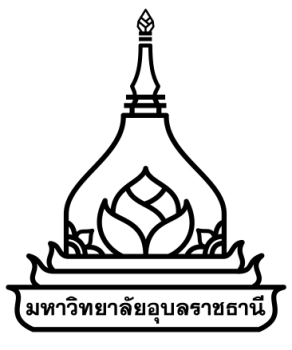 มคอ. 2 รายละเอียดของหลักสูตร(Program Specification)หลักสูตรวิทยาศาสตรมหาบัณฑิต สาขาวิชาเกษตรศาสตร์ (Master of Science Program in Agriculture)  หลักสูตรปรับปรุง พ.ศ. 2560หลักสูตรนี้ได้รับการอนุมัติจากสภามหาวิทยาลัยอุบลราชธานีในการประชุมครั้งที่ 4/2560 วันที่ 27 พฤษภาคม พ.ศ. 2560(ศาสตราจารย์พิเศษจอมจิน  จันทรสกุล)นายกสภามหาวิทยาลัยอุบลราชธานีสารบัญหมวดที่  1	ข้อมูลทั่วไป							  1หมวดที่  2	ข้อมูลเฉพาะของหลักสูตร						  5หมวดที่  3	ระบบการจัดการศึกษา การดำเนินการ และโครงสร้างของหลักสูตร	  9หมวดที่  4	ผลการเรียนรู้ กลยุทธ์การสอนและประเมินผล			57หมวดที่  5	หลักเกณฑ์ในการประเมินผลนักศึกษา				65หมวดที่  6	การพัฒนาคณาจารย์						66หมวดที่  7	การประกันคุณภาพหลักสูตร					67หมวดที่  8 	การประเมินและปรับปรุงการดำเนินการของหลักสูตร		71ภาคผนวกที่  1	ประวัติและผลงานของอาจารย์ประจำหลักสูตร			74	และอาจารย์ผู้รับผิดชอบหลักสูตรภาคผนวกที่  2	คำสั่งแต่งตั้งคณะกรรมการพัฒนาหลักสูตร/อาจารย์			125	ประจำหลักสูตร/อาจารย์ผู้รับผิดชอบหลักสูตร ภาคผนวกที่  3	ข้อบังคับมหาวิทยาลัยอุบลราชธานี					132ว่าด้วย การศึกษาระดับบัณฑิต พ.ศ. 2550				ภาคผนวกที่  4  แบบสมอ.08 การปรับปรุงแก้ไขหลักสูตร				150รายละเอียดของหลักสูตรหลักสูตรวิทยาศาสตรมหาบัณฑิตสาขาวิชาเกษตรศาสตร์หลักสูตรปรับปรุง พ.ศ. 2560  ชื่อสถาบันอุดมศึกษา   : มหาวิทยาลัยอุบลราชธานีคณะ/ภาควิชา 	 :  คณะเกษตรศาสตร์หมวดที่ 1 ข้อมูลทั่วไป1. รหัสและชื่อหลักสูตร	รหัสหลักสูตร		  25480181108878 	ภาษาไทย		  หลักสูตรวิทยาศาสตรมหาบัณฑิต   สาขาวิชาเกษตรศาสตร์ 	ภาษาอังกฤษ		  Master of Science Program in Agriculture2. ชื่อปริญญาและสาขาวิชา	ภาษาไทย	ชื่อเต็ม	วิทยาศาสตรมหาบัณฑิต (เกษตรศาสตร์)			ชื่อย่อ	วท.ม. (เกษตรศาสตร์)	ภาษาอังกฤษ	ชื่อเต็ม  Master of Science (Agriculture)			ชื่อย่อ	M.Sc. (Agriculture)3. วิชาเอก3.1 พืชไร่ 3.2 พืชสวน	3.3 สัตวศาสตร์3.4 วิทยาศาสตร์การประมง3.5 วิทยาการจัดการหลังการเก็บเกี่ยว4. จำนวนหน่วยกิตที่เรียนตลอดหลักสูตร	ไม่น้อยกว่า  36 หน่วยกิต5. รูปแบบของหลักสูตร	5.1 รูปแบบ	:  หลักสูตรระดับคุณวุฒิปริญญาโทตามกรอบมาตรฐานคุณวุฒิระดับอุดมศึกษาแห่งชาติ      พ.ศ.2558	5.2 ภาษาที่ใช้ในการจัดการเรียนการสอน : จัดการเรียนการสอนเป็นภาษาไทยและภาษาอังกฤษ	5.3 การรับเข้าศึกษาเข้าศึกษาในหลักสูตร : รับทั้งนักศึกษาไทยและนักศึกษาต่างประเทศที่สามารถ						       สื่อสารภาษาไทยได้		5.4 ความร่วมมือกับสถาบันอื่น : เป็นหลักสูตรเฉพาะของมหาวิทยาลัยที่จัดการเรียนการสอนโดยตรง	5.5 การให้ปริญญาแก่ผู้สำเร็จการศึกษา : ให้ปริญญาเพียงสาขาวิชาเดียว  6. สถานภาพของหลักสูตรและการพิจารณาอนุมัติ/เห็นชอบหลักสูตร 6.1  เป็นหลักสูตรปรับปรุง  พ.ศ. 25606.2  เวลาที่เริ่มใช้หลักสูตรนี้  :  ภาคการศึกษาต้น  ปีการศึกษา 2560 6.3  การพิจารณาหลักสูตรจากคณะกรรมการของมหาวิทยาลัย1) คณะกรรมการประจำคณะ 
 		 ครั้งที่ 12/2558 เมื่อวันที่ 28 เดือนธันวาคม พ.ศ. 2558		 ครั้งที่ 4/2559 เมื่อวันที่ 27 เดือนเมษายน พ.ศ. 25592) คณะกรรมการบริหารงานวิชาการของมหาวิทยาลัย ครั้งที่ 1/2559 เมื่อวันที่  19 เดือน มกราคม พ.ศ. 2559
 	ครั้งที่ 5/2559 เมื่อวันที่  17 เดือน พฤษภาคม พ.ศ. 25593) คณะกรรมการพิจารณากลั่นกรองหลักสูตรของสภามหาวิทยาลัย                   	ครั้งที่ 4/2559 เมื่อวันที่  22 เดือนกรกฎาคม พ.ศ. 2559		ครั้งที่ 3/2560 เมื่อวันที่  10 เดือนมีนาคม พ.ศ. 25604) คณะกรรมการสภามหาวิทยาลัยอนุมัติหลักสูตร
  		 ครั้งที่  4/2560 เมื่อวันที่ 27 เดือนพฤษภาคม พ.ศ. 25606.4  องค์กรวิชาชีพ : ไม่มี7. ความพร้อมในการเผยแพร่หลักสูตรที่มีคุณภาพและมาตรฐาน   พ.ศ. 25618. อาชีพที่สามารถประกอบอาชีพได้หลังสำเร็จการศึกษา8.1 อาจารย์8.2 นักวิทยาศาสตร์8.3 นักวิจัย8.4 นักวิชาการเกษตร8.5 ผู้ประกอบการธุรกิจส่วนตัวด้านการเกษตร9.  ชื่อ นามสกุล ตำแหน่ง และคุณวุฒิของอาจารย์ผู้รับผิดชอบหลักสูตร 10. สถานที่จัดการเรียนการสอนในที่ตั้งหลัก  คณะเกษตรศาสตร์ มหาวิทยาลัยอุบลราชธานี  อำเภอวารินชำราบ  
     จังหวัดอุบลราชธานี11. สถานการณ์ภายนอกหรือการพัฒนาทางเศรษฐกิจ  สังคมและวัฒนธรรมที่จำเป็นต้องนำมาพิจารณาใน
     การวางแผนหลักสูตร11.1 สถานการณ์หรือการพัฒนาทางเศรษฐกิจ  จากการเปลี่ยนแปลงของสภาพเศรษฐกิจในปัจจุบันที่มีการพัฒนาและมีการรวมกลุ่มกันของประเทศต่างๆ ในอาเซียน ภายใต้ประชาคมอาเซียน ซึ่งมีข้อตกลงด้านต่างๆ ที่ประเทศสมาชิกทั้ง 11 ประเทศต้องยึดถือปฏิบัติร่วมกันเช่นภายใต้การทำงานของ ASEAN Community มีจุดมุ่งหมายที่จะให้ภูมิภาคเอเชียตะวันออกเฉียงใต้มีความมั่นคงและสามารถแข่งขันกับภูมิภาคอื่น ๆ ได้ โดยมุ่งให้เกิดการไหลเวียนอย่างเสรีของสินค้า การบริการ การลงทุน เงินทุน การพัฒนาทางเศรษฐกิจ และการลดปัญหาความยากจนและความเหลื่อมล้ำทางสังคมภายใน พ.ศ. 2563 มุ่งที่จะจัดตั้งให้อาเซียนเป็นตลาดเดียวและเป็นฐานการผลิต โดยจะริเริ่มกลไกและมาตรการใหม่ ๆ    ในการปฏิบัติตามข้อริเริ่มทางเศรษฐกิจที่มีอยู่แล้ว และให้ความช่วยเหลือแก่ประเทศสมาชิกใหม่ของอาเซียน คือ กัมพูชา ลาว พม่า และเวียดนาม เพื่อลดช่องว่างของระดับการพัฒนาและช่วยให้ประเทศเหล่านี้เข้าร่วมในกระบวนการรวมตัวทางเศรษฐกิจของอาเซียน รวมทั้งส่งเสริมความร่วมมือในนโยบายด้านการเงินและเศรษฐกิจมหภาค ตลาดการเงิน และตลาดเงินทุน การประกันภัยและภาษีอากร การพัฒนาโครงสร้างพื้นฐานและ         การคมนาคม กรอบความร่วมมือด้านกฎหมาย การพัฒนาความร่วมมือด้านการเกษตร พลังงาน การท่องเที่ยว       การพัฒนาทรัพยากรมนุษย์ โดยการยกระดับการศึกษาและการพัฒนาฝีมือ ทั้งนี้ผู้นำอาเซียนได้เห็นชอบให้เร่งรัดการรวมกลุ่มสินค้าและบริการสำคัญจำนวน 11 สาขา ให้เป็นสาขานำร่อง ได้แก่ สินค้าเกษตร สินค้าประมง ผลิตภัณฑ์ไม้ ผลิตภัณฑ์ยาง สิ่งทอ ยานยนต์ อิเล็กทรอนิกส์ เทคโนโลยีสารสนเทศ  (e-ASEAN) การบริการ     ด้านสุขภาพ การท่องเที่ยวและการขนส่งทางอากาศ		การพัฒนาทรัพยากรมนุษย์ ให้มีความรู้ด้านเทคโนโลยีด้านการเกษตร การผลิต การแปรรูปและการทำตลาดด้วยตนเอง เพื่อเพิ่มศักยภาพในด้านการแข่งขันทั้งต้นทุนการผลิตและคุณภาพสินค้าให้ได้มาตรฐานสากล  ตามนโยบายรัฐบาลปัจจุบันที่จะผลักด้นให้ประเทศไทยเป็น “ประเทศไทย 4.0” (Thailand 4.0) เป็นหน้าที่ที่เกี่ยวข้องกับการผลิตบัณฑิตของหลักสูตรโดยตรงเพื่อสร้างมหาบัณฑิตให้ได้มาตรฐานมีความรู้ด้านเทคโนโลยีด้านการเกษตร มีทักษะการวิจัย การสร้างนวัตกรรมเพื่อปรับปรุงและพัฒนาด้านการเกษตร 	11.2 สถานการณ์หรือการพัฒนาสังคมและวัฒนธรรมเนื่องจากมีข้อตกลงความร่วมมือ “ประชาคมอาเซียน” ที่ได้กำหนดให้ในอนาคตสามารถทำงาน        ในประเทศกลุ่มอาเซียนได้อย่างอิสระ โดยอาเซียนเป็นกรอบความร่วมมือทางเศรษฐกิจที่มีความใกล้ชิดไทยมากที่สุด ประเทศสมาชิกในกลุ่มอาเซียนหลายประเทศเป็นเพื่อนบ้านที่มีพรมแดนติดกัน มีวัฒนธรรมที่คล้ายคลึง             มีพฤติกรรมการบริโภคคล้าย ๆ กัน มีสินค้าและบริการที่สามารถเสริมซึ่งกันและกันได้หรือมีสินค้าบริการ           ที่คล้ายคลึงกันซึ่งหากสามารถร่วมมือกัน ก็จะสามารถสร้างความแข็งแกร่งในด้านอำนาจการต่อรอง อันจะนำมาซึ่งการขับเคลื่อนทางเศรษฐกิจการค้าที่มีความสำคัญอย่างยิ่ง  ดังนั้นจึงจำเป็นต้องมีการปรับปรุงหลักสูตรให้มีความทันสมัย และบัณฑิตต้องสามารถปรับตัวให้เข้ากับสังคมและวัฒนธรรมของประเทศเพื่อนบ้าน เพื่อให้สามารถทำงานร่วมกับผู้อื่น และมีความสามารถในการแข่งขันในตลาดแรงงานได้12. ผลกระทบจากข้อ 11 ต่อการพัฒนาหลักสูตรและความเกี่ยวข้องกับพันธกิจของสถาบัน	12.1 การพัฒนาหลักสูตรการพัฒนาหลักสูตรเพื่อให้ได้บัณฑิตที่มีคุณสมบัติซึ่งเหมาะสมและสอดคล้องกับบัณฑิตที่พึงประสงค์ตามความต้องการของตลาดแรงงานในอนาคตที่ไม่ได้จำกัดแค่ในประเทศ ดังนั้นแนวทางในการพัฒนาหลักสูตร จึงควรมุ่งเน้นให้บัณฑิตมีความรู้ความสามารถทัดเทียมมาตรฐานประเทศเพื่อนบ้านในอาเซียน นอกจากนี้ยังต้องส่งเสริมให้บัณฑิตสามารถคิดวิเคราะห์ สามารถปรับตัว และพัฒนาตนเองสู่ความเป็นสากล เพื่อเป็นการเปิดโอกาสให้บัณฑิตสามารถทำงานในกลุ่มประเทศอาเซียนได้ควรส่งเสริมในเรื่องความรู้ด้านภาษา และการฝึกปฏิบัติ           ในสาขาวิชาที่จำเป็นต้องปรับให้มีการจัดการเรียนการสอน ที่สอดคล้องกับความเปลี่ยนแปลงทางวัฒนธรรม สังคม และเศรษฐกิจอย่างเหมาะสม12.2 ความเกี่ยวข้องกับพันธกิจของสถาบัน ผลกระทบจากสถานการณ์หรือการพัฒนาทางสังคมและวัฒนธรรมมีต่อพันธกิจมหาวิทยาลัยที่มุ่งสู่ความเป็นเลิศในเทคโนโลยีและการวิจัยและมุ่งธำรงปณิธานในการสร้างบัณฑิตที่เก่งและดี เนื่องจากการใช้อินเทอร์เน็ตที่แพร่หลาย จึงเป็นช่องทางในการถ่ายทอดวัฒนธรรมจากต่างประเทศ ซึ่งอาจส่งผลให้พฤติกรรมและค่านิยมของนักศึกษาเปลี่ยนไป การพัฒนาหลักสูตรจึงต้องเน้นและส่งเสริมการใช้เทคโนโลยีที่คำนึงถึงคุณธรรม จริยธรรมทางวิชาชีพโดยใส่ใจถึงผลกระทบต่อผู้รับข้อมูลข่าวสารและสังคมภายใต้วัฒนธรรมไทยโดยยังคงการใช้เทคโนโลยี      ที่ทันสมัยและเปลี่ยนแปลงไปตามการเปลี่ยนแปลงทางเทคโนโลยีการพัฒนาหลักสูตรจึงต้องสอดคล้องกับวิสัยทัศน์ของสถาบันที่เน้นการศึกษาวิจัยเพื่อเป็นแหล่งสะสมและสร้างองค์ความรู้ด้านการเกษตรและพัฒนาชนบทที่บูรณาการภูมิปัญญาท้องถิ่นเข้ากับความรู้และเทคโนโลยีการเกษตร เพื่อเป็นแนวทางนำความคิดและตอบสนองความต้องการวิชาการแก่สังคม เพื่อสร้างบุคลากรทางการเกษตรที่มีความรู้ความสามารถทัดเทียมนานาชาติสำหรับพัฒนาสังคม และท้องถิ่นให้เข้มแข็ง13. ความสัมพันธ์กับหลักสูตรอื่นที่เปิดสอนในคณะ/ภาควิชาอื่นของมหาวิทยาลัย 	13.1 รายวิชาในหลักสูตรอื่นที่นำมาบรรจุในหลักสูตรนี้  :  ไม่มี 13.2 รายวิชาในหลักสูตรนี้ที่หลักสูตรอื่นนำไปใช้  :  ไม่มี13.3 การบริหารจัดการ  :  ไม่มีหมวดที่ 2 ข้อมูลเฉพาะของหลักสูตร1. ความสำคัญ ปรัชญา และวัตถุประสงค์ของหลักสูตร	1.1 ความสำคัญของหลักสูตร      ด้วยประชากรส่วนใหญ่ของประเทศประกอบอาชีพเกษตรกรรมหรือมีความเกี่ยวข้องด้านการเกษตร  การเกษตรจึงถือเป็นรากฐานของสังคมและเศรษฐกิจของประเทศ พื้นที่ของประเทศจัดอยู่ในพื้นที่เหมาะแก่ การเกษตรกรรม เป็นประเทศที่ผลิตอาหารให้แก่ประชากรโลก อย่างไรก็ตามยังคงมีปัญหากระทบหลายอย่างต่อการผลิตและการตลาดด้านสินค้าเกษตร เช่น ผลกระทบจากการเปลี่ยนแปลงภาวะโลกร้อน ภาวการณ์แข่งขันด้านสินค้าเกษตร ความต้องการสินค้าเกษตรที่มีมาตรฐานสากลและปลอดภัยต่อผู้บริโภค      หลักสูตรนี้จึงมีความสำคัญต่อการพัฒนาบุคลากรด้านการเกษตร ให้มีความรู้ความเข้าใจ                 ด้านเทคโนโลยีการเกษตร ชำนาญการศึกษาวิจัยและการสร้างนวัตกรรมด้านการเกษตร เพื่อแก้ปัญหาและตอบสนองต่อการพัฒนาทั้งกระบวนการผลิตและการจัดการผลผลิตที่ได้มาตรฐานสู่ผู้บริโภคที่เป็นสากล 1.2 ปรัชญาของหลักสูตร     มุ่งผลิตมหาบัณฑิตที่มีความรู้และมีศักยภาพในการทำวิจัย เป็นผู้มีคุณธรรมและจริยธรรมในวิชาชีพ มีความเป็นผู้นำด้านนวัตกรรมเพื่อการพัฒนาสินค้าเกษตร สามารถปฏิบัติงานแก้ปัญหาและพัฒนาสินค้าเกษตรของประเทศและท้องถิ่นอีสานใต้และภูมิภาคลุ่มน้ำโขง 		1.3 วัตถุประสงค์ของหลักสูตร 	เมื่อสำเร็จการศึกษาจากหลักสูตรนี้แล้ว มหาบัณฑิตจะมีคุณสมบัติดังต่อไปนี้ 	1.3.1 มีความเข้าใจอย่างถ่องแท้ในทฤษฎี และการนำผลการวิจัยมาพัฒนาหรือปฏิบัติในวิชาชีพ  ด้านการเกษตร 	1.3.2  มีความรอบรู้เทคโนโลยีด้านการเกษตรและมีความคิดสร้างสรรค์ในการกำหนดประเด็น    การวิจัย เขียนโครงการวิจัย มีความสามารถใช้เทคนิคการวิจัย  ดำเนินการวิจัยอย่างมีประสิทธิภาพ	1.3.3  มีความสามารถในการสังเคราะห์ และประยุกต์ใช้ผลของการวิจัยและพัฒนาการใหม่ ๆ       ในการปฏิบัติทางวิชาชีพ ตลอดถึงการเสนอแนะแนวทางการแก้ไขปัญหาการเกษตรต่อชุมชนทั้งภาคทฤษฎีและภาคปฏิบัติ	1.3.4  มีความสามารถในการสื่อผลการศึกษาค้นคว้าและการวิจัยต่อกลุ่มนักวิชาการ นักวิชาชีพและบุคคลอื่นๆ	1.3.5 มีเจตคติที่ดีต่อการประกอบอาชีพทางด้านเกษตรและตระหนักถึงความสำคัญต่อการประกอบอาชีพทางด้านเกษตรอย่างมีคุณธรรมและจริยธรรม ทำงานอย่างมีความสุข มีความรับผิดชอบทั้งต่อวิชาชีพและสังคม  มีความมุ่งมั่น อดทน มีวินัย สามารถทำงานร่วมกับผู้อื่นไดดี	1.4 คุณสมบัติที่พึงประสงค์ระดับปริญญาโท ตามกรอบมาตรฐานคุณวุฒิการศึกษาระดับอุดมศึกษาแห่งชาติ  	       1.4.1 ด้านคุณธรรม จริยธรรม (Ethics and Moral) มีคุณธรรมจริยธรรมทั้งด้านวิชาการและวิชาชีพ                  1.4.2 ด้านความรู้ (Knowledge)  มีความรู้และความเข้าใจอย่างถ่องแท้ในเนื้อหาสาระหลักของสาขาวิชา ตลอดจนหลักการและทฤษฎีที่สำคัญและนำมาประยุกต์ในการศึกษาค้นคว้าทางวิชาการหรือการปฏิบัติในวิชาชีพ 	       1.4.3 ด้านทักษะทางปัญญา (Cognitive Skills)		     ใช้ความรู้ภาคทฤษฎีและการปฏิบัติในการจัดการบริบทใหม่ และพัฒนาแนวคิดริเริ่มและสร้างสรรค์เพื่อตอบสนองประเด็นหรือปัญหา สามารถสังเคราะห์และใช้ผลงานวิจัยสิ่งพิมพ์ทางวิชาการหรือรายงานทางวิชาชีพและพัฒนาความคิดใหม่ ๆ โดยการบูรณาการให้เข้ากับองค์ความรู้เดิมหรือเสนอเป็นความรู้ใหม่ สามารถใช้เทคนิคทั่วไปหรือเฉพาะทางในการวิเคราะห์  ประเด็นหรือปัญหาที่ซับซ้อนได้อย่างสร้างสรรค์ รวมถึงพัฒนาข้อสรุปและเสนอแนะที่เกี่ยวข้องในสาขาวิชาการหรือวิชาชีพ 1.4.4 ด้านทักษะความสัมพันธ์ระหว่างบุคคลและความรับผิดชอบ (Interpersonal Skills       and Responsibility)	   สามารถตัดสินใจในการดำเนินงานด้วยตนเองและสามารถประเมินตนเองได้ รวมทั้งวางแผนในการปรับปรุงตนเองให้มีประสิทธิภาพในการปฏิบัติงานในระดับสูงได้ มีความรับผิดชอบใน             การดำเนินงานของตนเอง และร่วมมือกับผู้อื่นอย่างเต็มที่ในการจัดการข้อโต้แย้งและปัญหาต่าง ๆ  แสดงออกทักษะการเป็นผู้นำได้อย่างเหมาะสมตามโอกาสและสถานการณ์เพื่อเพิ่มพูนประสิทธิภาพในการทำงานของกลุ่ม 1.4.5 ด้านทักษะการวิเคราะห์เชิงตัวเลข การสื่อสาร  และการใช้เทคโนโลยีสารสนเทศ (Numerical  Analysis, Communication  and Information Technology Skills)      สามารถค้นคว้าข้อมูลโดยใช้เทคโนโลยีสารสนเทศอย่างมีประสิทธิภาพ สามารถคัดกรองข้อมูลทางคณิตศาสตร์ และสถิติเพื่อนำมาใช้ในการศึกษาค้นคว้าปัญหา สรุปปัญหาและเสนอแนะแก้ไขปัญหา    ในด้านต่าง ๆ  สามารถสื่อสารอย่างมีประสิทธิภาพได้อย่างเหมาะสมกับบุคคลต่างๆ ทั้งในวงการวิชาการและวิชาชีพ รวมถึงชุมชนทั่วไป  สามารถนำเสนอรายงานทั้งในรูปแบบที่เป็นทางการและไม่เป็นทางการผ่านสิ่งพิมพ์ทางวิชาการและวิชาชีพ รวมทั้งวิทยานิพนธ์หรือโครงการค้นคว้าที่สำคัญ 	1.5 คุณลักษณะบัณฑิตที่พึงประสงค์ของหลักสูตร   	      มหาบัณฑิตของหลักสูตรฯ จะเป็นผู้ที่มีความสามารถในการทำวิจัย รวมทั้งเป็นผู้ที่มีความรู้ความชำนาญในด้านพืชไร่ พืชสวน สัตวศาสตร์ วิทยาศาสตร์การประมงหรือวิทยาการจัดการหลังการเก็บเกี่ยว           มีความสามารถในการใช้เทคโนโลยีและนวัตกรรมบูรณาการกับภูมิปัญญาท้องถิ่น เพื่อแก้ปัญหาด้านการเกษตรท้องถิ่น ภูมิภาค ลุ่มน้ำโขง อีกทั้งเป็นผู้มีคุณธรรมและจริยธรรมในการประกอบวิชาชีพ2. แผนพัฒนาปรับปรุง : ระยะเวลา ตั้งแต่ พ.ศ. 2560 ถึง พ.ศ. 2564หมวดที่ 3 ระบบการจัดการศึกษา การดำเนินการ และโครงสร้างของหลักสูตร1. ระบบการจัดการศึกษา	1.1 ระบบการจัดการศึกษาในหลักสูตรที่ใช้ในการเรียนการสอน 		ระบบทวิภาค 1 ปี แบ่งเป็น 2 ภาคการศึกษาปกติ มีระยะเวลาศึกษาไม่น้อยกว่าภาคละ 15 สัปดาห์  	1.2 การจัดการศึกษาภาคฤดูร้อน 		ไม่มีการจัดการศึกษาในภาคฤดูร้อน 	1.3 การเทียบเคียงหน่วยกิตในระบบทวิภาค  	ไม่มีการเทียบเคียงหน่วยกิตในระบบทวิภาค  	2. การดำเนินการหลักสูตร	2.1 วัน - เวลาในการดำเนินการเรียนการสอน 	      วัน-เวลาราชการ  ภาคต้น 	ระหว่างเดือนสิงหาคม - ธันวาคม  				 ภาคปลาย	ระหว่างเดือนมกราคม - พฤษภาคม		นอกวัน - เวลาราชการ  ระบุ 	: ไม่มี 		อื่น ๆ ระบุ 	: ไม่มี	2.2 คุณสมบัติของผู้เข้าศึกษา  เป็นไปตามประกาศกระทรวงศึกษาธิการ เรื่อง เกณฑ์มาตรฐานหลักสูตรระดับบัณฑิตศึกษา พ.ศ. 2558 และข้อบังคับมหาวิทยาลัยอุบลราชธานี ว่าด้วย การศึกษาระดับบัณฑิตศึกษา 
พ.ศ. 2550 ดังนี้1) เป็นผู้สำเร็จปริญญาบัณฑิตสาขาวิชาเกษตรศาสตร์ หรือสาขาที่เกี่ยวข้องด้านการผลิตพืช สัตว์ ประมง การจัดการผลผลิต หรือสาขาอื่นที่เกี่ยวข้องหรือเทียบเท่าจากสถาบันอุดมศึกษาที่กระทรวงศึกษาธิการ หรือสำนักงานคณะกรรมการข้าราชการพลเรือนให้การรับรอง ตามที่หลักสูตรและมหาวิทยาลัยกำหนด 2) คุณสมบัติอื่นเพิ่มเติม2.1) หลักสูตร แผน ก แบบ ก1        2.1.1) ต้องเป็นผู้สำเร็จการศึกษาระดับปริญญาตรีหรือเทียบเท่า ของหลักสูตรปริญญาบัณฑิตจากสถาบันอุดมศึกษาที่สำนักงานคณะกรรมการการอุดมศึกษาแห่งชาติ (สกอ.) หรือสำนักงานคณะกรรมการข้าราชการพลเรือนให้การรับรอง และ      2.1.2) เป็นผู้มีผลการเรียนคะแนนเฉลี่ยสะสมในระดับปริญญาตรีไม่ต่ำกว่า 3.00 หรือ      2.1.3) เป็นผู้มีผลการเรียนคะแนนเฉลี่ยสะสมในระดับปริญญาตรีไม่ต่ำกว่า 2.75 และเป็นผู้ที่มีประสบการณ์การทำงานที่เกี่ยวข้องกับสาขาวิชาอย่างน้อย 1 ปี และ      2.1.4) ต้องผ่านการประเมินว่ามีศักยภาพในการทำวิจัย โดยทั้งนี้ให้ขึ้นอยู่กับดุลยพินิจของ คณะกรรมการบริหารหลักสูตร      2.1.5) หากมีคุณสมบัติเพิ่มเติมให้เป็นไปตามประกาศของคณะเกษตรศาสตร์ มหาวิทยาลัยอุบลราชธานี ว่าด้วยการคัดเลือกนักศึกษาเข้าศึกษาในระดับบัณฑิตศึกษา	 2.2) หลักสูตร แผน ก แบบ ก2             2.2.1) ต้องเป็นผู้สำเร็จการศึกษาระดับปริญญาตรีหรือเทียบเท่าจากสถาบันอุดมศึกษาที่    สำนักคณะกรรมการการอุดมศึกษาแห่งชาติ (สกอ.) หรือสำนักงานคณะกรรมการข้าราชการพลเรือนให้การรับรอง     และ           2.2.2) เป็นผู้มีผลการเรียนคะแนนเฉลี่ยสะสมในระดับปริญญาตรีไม่ต่ำกว่า 2.50 หรือเป็นผู้ที่มีประสบการณ์การทำงานที่เกี่ยวข้องกับสาขาวิชาอย่างน้อย 2 ปี  หรืออยู่ในดุลยพินิจของคณะกรรมการบริหารหลักสูตร           2.2.3) หากมีคุณสมบัติเพิ่มเติม ให้เป็นไปตามประกาศของคณะเกษตรศาสตร์ มหาวิทยาลัยอุบลราชธานี ว่าด้วยการคัดเลือกนักศึกษาเข้าศึกษาในระดับบัณฑิตศึกษา	2.5 แผนการรับนักศึกษาและผู้สำเร็จการศึกษาในระยะ 5 ปี  ภาคปกติ ปีละ 22 คน 2.6 งบประมาณตามแผน  	     ใช้งบประมาณจากค่าธรรมเนียมและค่าหน่วยกิตที่นักศึกษาลงทะเบียนและงบประมาณในคณะเกษตรศาสตร์ มหาวิทยาลัยอุบลราชธานี (ไม่นำค่าสิ่งก่อสร้างมาคำนวณ)      2.6.1  งบประมาณรายรับ (หน่วย : บาท)               2.6.2  งบประมาณรายจ่ายในหลักสูตร (หน่วย : บาท)* หมายเหตุ  ค่าใช้จ่ายต่อหัวนักศึกษาต่อปีเฉลี่ย 38,400 บาทคำชี้แจงการจัดทำงบประมาณค่าใช้จ่ายในหลักสูตรมีสองส่วน คือ ตามข้อ 1) จากวิธีการจัดทำงบประมาณ(ค่าตอบแทน ใช้สอย วัสดุ)  และ จากข้อ 2) ประมาณการค่าใช้จ่ายต่อคนต่อปีในการผลิตบัณฑิต (ค่าธรรมเนียมการศึกษาต่อคนต่อปีตลอดหลักสูตร)   และนำข้อมูล  ซึ่งเป็นต้นทุนการผลิตบัณฑิต มาเปรียบเทียบกับค่าใช้จ่ายต่อหัวของนักศึกษาว่า คุ้มทุนการผลิตหรือไม่ หากไม่คุ้ม จะได้วางแผนบริหารจัดการงบประมาณ หาแหล่งเงินสนับสนุน และปรับปรุงต่อไป 	2.6.3 ความคุ้มทุน/คุ้มค่าของหลักสูตร 	        ในแง่ของความคุ้มทุน ถ้าหลักสูตรฯ สามารถรับนักศึกษาได้ตามแผนการรับนักศึกษาที่ตั้งไว้ จะทำให้ประมาณการรายรับมากกว่ารายจ่าย จึงถือได้ว่าการดำเนินงานคุ้มทุน        ในแง่ของความคุ้มค่า หลักสูตรนี้มีความสำคัญต่อการพัฒนาด้านเศรษฐกิจและสังคมของประเทศโดยเฉพาะทางด้านการเกษตร เนื่องจากหลักสูตรฯ มุ่งเน้นพัฒนาบุคลากรที่มีคุณภาพที่สามารถพัฒนาองค์ความรู้และนวัตกรรมทางด้านวิทยาศาสตร์และเทคโนโลยีด้านการเกษตร เพื่อออกไปรับใช้สังคมและพัฒนาประเทศชาติต่อไป 2.7 ระบบการศึกษา 	แบบชั้นเรียน2.8 การเทียบโอนหน่วยกิต รายวิชา และการลงทะเบียนข้ามมหาวิทยาลัย  2.8.1 ตามข้อบังคับมหาวิทยาลัยอุบลราชธานี ว่าด้วย การศึกษาระดับบัณฑิตศึกษา พ.ศ. 2550 
2.8.2 ประกาศหลักเกณฑ์การเทียบโอนผลการเรียนรู้ของสำนักงานคณะกรรมการการอุดมศึกษา  พ.ศ. 2545
2.8.3 ประกาศมหาวิทยาลัยอุบลราชธานี เรื่อง การเทียบโอนรายวิชาและค่าคะแนนของรายวิชา ระดับบัณฑิตศึกษา พ.ศ. 2553		      2.8.4 มหาวิทยาลัยอาจยกเว้นหรือเทียบโอนหน่วยกิตรายวิชาหรือวิทยานิพนธ์จากหลักสูตรระดับประกาศนียบัตรบัณฑิตและหลักสูตรระดับบัณฑิตศึกษา ให้กับนักศึกษาที่มีความรู้ความสามารถ ที่สามารถวัดมาตรฐานได้ ทั้งนี้ นักศึกษาต้องศึกษาให้ครบตามจำนวนหน่วยกิตที่กำหนดไว้ในเกณฑ์มาตรฐานหลักสูตรและเป็นไปตามหลักเกณฑ์การเทียบโอนผลการเรียนระดับปริญญาเข้าสู่การศึกษาในระบบและแนวปฏิบัติที่ดีเกี่ยวกับการเทียบโอนของสำนักงานคณะกรรมการการอุดมศึกษา  	 		  อนึ่ง ผู้สำเร็จการศึกษาระดับประกาศนียบัตรบัณฑิต หากเข้าศึกษาต่อระดับปริญญาโท 
ในสาขาวิชาเดียวกันหรือสาขาวิชาที่สัมพันธ์กัน ให้เทียบโอนหน่วยกิตได้ไม่เกินร้อยละ 40 ของหลักสูตรที่จะเข้าศึกษา3.  หลักสูตรและอาจารย์ผู้สอน	หลักสูตรวิทยาศาสตรมหาบัณฑิต สาขาวิชาเกษตรศาสตร์ เป็นหลักสูตรเต็มเวลา เป็นระยะเวลา 2 ปี แต่ใช้ระยะเวลาในการศึกษาไม่เกิน 5 ปี 3.1   หลักสูตร	3.1.1 จำนวนหน่วยกิตรวมตลอดหลักสูตร ดังนี้ 			1) แผน ก				- แบบ ก 1      จำนวน  ไม่น้อยกว่า 36  หน่วยกิต				- แบบ ก 2      จำนวน  ไม่น้อยกว่า 36  หน่วยกิต	3.1.2 โครงสร้างหลักสูตร ดังนี้  *ไม่นับหน่วยกิต	3.1.3  รายวิชาในหลักสูตร    	รายวิชาในหลักสูตรกำหนดรหัสและจำนวนชั่วโมงของรายวิชาตามประกาศของมหาวิทยาลัย 
เรื่อง กำหนดรหัสรายวิชา หน่วยกิตและจำนวนชั่วโมง พ.ศ. 2553 ดังนี้รหัสรายวิชา  ประกอบด้วยตัวเลข 7 ตัว  ตัวที่หนึ่งและสอง     หมายถึง    	คณะ/หลักสูตรตัวที่สามและสี่        หมายถึง    	ภาควิชา/ภาคงานสอน/กลุ่มวิชา/สาขา/สาขาวิชา ตัวที่ห้า	          หมายถึง		ระดับของวิชาตัวที่หก 	          หมายถึง		หมวดวิชา หรือกลุ่ม หรือลำดับที่ของรายวิชาตัวที่เจ็ด	          หมายถึง		ลำดับที่ของวิชา  2) ความหมายของตัวเลข ดังนี้               (ก) ตัวเลขตัวที่หนึ่งและสอง เป็นตัวเลขกำหนดรหัสประจำคณะหรือหลักสูตร ดังนี้12	    หมายถึง	 		คณะเกษตรศาสตร์    (ข) ตัวเลขตัวที่สามและสี่ เป็นตัวเลขแสดงภาควิชา/ภาคงานสอน/กลุ่มวิชา/สาขา/สาขาวิชา01       	  หมายถึง		วิชาเอกพืชไร่02       	          หมายถึง		วิชาเอกพืชสวน03      	          หมายถึง		วิชาเอกสัตวศาสตร์04      	 	หมายถึง		วิชาเอกวิทยาศาสตร์การประมง14			หมายถึง		วิชาเอกวิทยาการจัดการหลังการเก็บเกี่ยว12                 	หมายถึง           การศึกษาร่วม (บูรณาการ) โดยคณะเกษตรศาสตร์(ค) ตัวเลขตัวที่ห้า เป็นตัวเลขแสดงระดับของวิชาในหลักสูตร ดังนี้     1  และ 2		หมายถึง		วิชาชั้นต้นในระดับปริญญาตรี     3  และ 4	หมายถึง		วิชาชั้นสูงในระดับปริญญาตรี ที่มีระยะเวลาการศึกษาใน
                     หลักสูตร 4 ปี หรือหมายถึงวิชาชั้นกลางในหลักสูตรที่มี
                     ระยะเวลามากกว่า 4 ปี5  และ 6	หมายถึง		วิชาชั้นสูงในระดับปริญญาตรีที่มีระยะเวลาศึกษาใน
                     หลักสูตรมากกว่า 4 ปี7   8  และ 9	หมายถึง		วิชาในระดับบัณฑิตศึกษา ตั้งแต่ระดับประกาศนียบัตร
                                                               บัณฑิต  ระดับปริญญาโท  ระดับประกาศนียบัตรบัณฑิต
                                                               ขั้นสูงและระดับปริญญาเอก	    (ง) ตัวเลขตัวหกและเจ็ด เป็นตัวเลขแสดงหมวดวิชา หรือกลุ่มวิชา หรือลำดับที่ของรายวิชาในคณะ/หลักสูตร ตัวที่หก		หมายถึง	 	หมวดวิชาหรือกลุ่มเลข 1 		หมายถึง 	หมวดวิชาสรีรวิทยาเลข 2 		หมายถึง 	หมวดวิชาปรับปรุงพันธุ์เลข 3 		หมายถึง 	หมวดวิชาการผลิตเลข 4 		หมายถึง 	หมวดวิชาปฐพี ธาตุอาหาร โภชนศาสตร์เลข 5 		หมายถึง 	หมวดวิชาการจัดการทรัพยากร การตลาดเลข 6 		หมายถึง 	หมวดวิชาบังคับ เลข 7 		หมายถึง 	หมวดวิชาการจัดการศัตรูพืช เลข 8 		หมายถึง 	หมวดวิชาสัมมนา  หัวข้อพิเศษเลข 9		หมายถึง 	หมวดวิชาวิทยานิพนธ์ตัวที่เจ็ด		หมายถึง	 	ลำดับที่ของวิชาในแต่ละหมวด0-9			หมายถึง		ลำดับที่ของวิชาในแต่ละหมวด		3.1.4 รายวิชาตามโครงสร้างหลักสูตร 		หลักสูตรวิทยาศาสตรมหาบัณฑิต สาขาวิชาเกษตรศาสตร์ มีรายวิชาตามโครงสร้างหลักสูตร ดังนี้ 	แบบ ก 1						           ไม่น้อยกว่า  36  หน่วยกิตก. หมวดวิชาเฉพาะ กลุ่มวิชาพื้นฐาน (ทุกสาขาวิชาเอก)						2 หน่วยกิต*1212 880	สัมมนา 1 (Seminar I)								1(1-0-3)1212 881	สัมมนา 2 (Seminar II)							1(1-0-3)* หมายเหตุ สำหรับแผน ก แบบ ก1 กำหนดให้ศึกษารายวิชาสัมมนา จำนวนไม่น้อยกว่า 2 หน่วยกิต (ไม่นับหน่วยกิต) ทั้งนี้ให้อยู่ในดุลยพินิจของอาจารย์ที่ปรึกษา	ข. หมวดวิทยานิพนธ์ (ทุกสาขาวิชาเอก)				ไม่น้อยกว่า	36 หน่วยกิต1212 891 วิทยานิพนธ์ (Thesis)   							36 หน่วยกิต	แบบ ก 2							ไม่น้อยกว่า	36	หน่วยกิตก. หมวดวิชาเฉพาะ 	กลุ่มวิชาพื้นฐาน (ทุกสาขาวิชาเอก)						2 หน่วยกิต1212 880	สัมมนา 1 (Seminar I)								1(1-0-3)1212 881	สัมมนา 2 (Seminar II)							1(1-0-3)กลุ่มวิชาบังคับ (ทุกสาขาวิชาเอก)					 	3 หน่วยกิต1212 860	ระเบียบวิธีวิจัยทางวิทยาศาสตร์เกษตร						3(3-0-9)              (Research Methodology in Agricultural Science)				 	ข. หมวดวิชาเลือก							ไม่น้อยกว่า	13 หน่วยกิตหมายเหตุ: นักศึกษาแต่ละสาขาวิชาเอกสามารถเลือกลงทะเบียนเรียนแต่ละวิชาในหมวดวิชาเลือกได้เฉพาะรายวิชาเลือกตามสาขาวิชาเอกของนักศึกษาเท่านั้น ทั้งนี้ให้อยู่ในดุลพินิจของอาจารย์ที่ปรึกษา วิชาเอกพืชไร่ 							ไม่น้อยกว่า 	13 หน่วยกิต 1212 811 การปรับตัวของพืช (Crop Adaptation)						3(3-0-9)1212 812 สรีรวิทยาประยุกต์ของการผลิตพืช (Applied Physiology in Crop Production)	3(3-0-9)1212 813	สรีรวิทยาเมล็ดพันธุ์ (Seed Physiology)					3(3-0-9)1212 814 	การเจริญเติบโตและพัฒนาการของพืชดอก (Plant Growth and Development) 	3(3-0-9)1212 821	เทคโนโลยีชีวภาพเพื่อการปรับปรุงพันธุ์พืช (Biotechnology for Plant Breeding)	3(3-0-9)1212 822	การปรับปรุงพันธุ์พืชระดับโมเลกุล (Molecular Plant Breeding) 			3(3-0-9)1212 823	การปรับปรุงพันธุ์พืชขั้นสูง (Advanced Plant Breeding)	 			3(3-0-9)1212 824	พันธุศาสตร์ประชากรประยุกต์กับการปรับปรุงพันธุ์พืช				3(3-0-9)	 (Applied Population Genetics for Plant Breeding)1201 831	การจัดการผลิตพืชไร่ (Field Crop Production Management) 			3(3-0-9)1201 841 	ธาตุอาหารพืช	 (Plant Mineral Nutrition) 					3(3-0-9)                    1201 842 	ความอุดมสมบูรณ์ของดินขั้นสูง	(Advanced Soil Fertility) 			3(3-0-9) 1201 844 	การวางแผนการใช้ที่ดินแบบยั่งยืน (Sustainable Land Use Planning)		3(3-0-9) 1212 852 	ธุรกิจการเกษตร (Agribusiness) 						3(2-3-7) 1202 871 	หลักการบริหารศัตรูพืช (Principle of Pest Management)                      	3(3-0-9)1202 873	การควบคุมโรคและแมลงศัตรูพืชโดยชีววิธี					3(3-0-9)	(Biological Control of Plant Diseases and Insect Pests)			1201 884	หัวข้อพิเศษด้านพืชไร่ (Special Topics in Agronomy) 				3(3-0-9)วิชาเอกพืชสวน 							ไม่น้อยกว่า 	13 หน่วยกิต 1212 813	สรีรวิทยาเมล็ดพันธุ์ (Seed Physiology)   					3(3-0-9)1212 814	การเจริญเติบโตและพัฒนาการของพืช (Plant Growth and Development) 	3(3-0-9)1212 822	การปรับปรุงพันธุ์พืชระดับโมเลกุล (Molecular Plant Breeding)			3(3-0-9)1212 823	การปรับปรุงพันธุ์พืชขั้นสูง (Advanced Plant Breeding)	 			3(3-0-9)1212 824	พันธุศาสตร์ประชากรประยุกต์กับการปรับปรุงพันธุ์พืช				3(3-0-9)	(Applied Population Genetics for Plant Breeding)			1202 821	การปรับปรุงพันธุ์ไม้ผล (Fruit Breeding)                                        		3(3-0-9)1202 831	การผลิตไม้ผลเพื่อการส่งออก (Fruit Crop Production for Export) 		3(3-0-9)1202 832	การผลิตผักในโรงเรือน (Greenhouse Vegetable Crop Production) 		3(3-0-9)1202 834 	การเพาะเลี้ยงเนื้อเยื่อพืชขั้นสูง (Advanced Plant Tissue Culture)		3(3-0-9) 1202 835	เทคโนโลยีการผลิตพืชสวน (Horticultural Crop Production Technology)	3(3-0-9)1212 852 	ธุรกิจการเกษตร (Agribusiness) 						3(2-3-7) 1202 856	การใช้คอมพิวเตอร์ในการออกแบบภูมิทัศน์ (Digital Landscape Design Studio)	3(2-3-7)1202 871	หลักการบริหารศัตรูพืช (Principle of Pest Management)			3(3-0-9)                                                1202 873 	การควบคุมโรคและแมลงศัตรูพืชโดยชีววิธี					3(3-0-9)	(Biological Control of Plant Diseases and Insect Pests)	1202 884 	หัวข้อพิเศษด้านพืชสวน (Special Topics in Horticulture)   			3(3-0-9)วิชาเอกวิทยาการจัดการหลังการเก็บเกี่ยว				ไม่น้อยกว่า 	13 หน่วยกิต1212 852 	ธุรกิจการเกษตร (Agribusiness)						3(2-3-7) 1202 831	การผลิตไม้ผลเพื่อการส่งออก (Fruit Crop Production for Export) 		3(3-0-9)1202 861	เทคโนโลยีการผลิตพืชสวน (Horticultural Crop Production Technology) 	3(3-0-9)1214 811	ชีววิทยาหลังการเก็บเกี่ยวของผลิตผลพืชสวน					3(3-0-9)	(Postharvest Biology of Horticultural Produces)1214 815 	ชีวเคมีของพืช (Plant Biochemistry)						3(3-0-9) 1214 850 	ระบบการจัดการหลังการเก็บเกี่ยวผลิตผล 					(Postharvest Handling System of Perishable Crops)			3(3-0-9)1214 851 	การบรรจุภัณฑ์ผลิตผลสด (Packaging Systems of Fresh Produce)		3(3-0-9)1214 884 	หัวข้อพิเศษด้านวิทยาการหลังการเก็บเกี่ยว					3(3-0-9)	 (Special Topics in Postharvest Science)					                                   วิชาเอกสัตวศาสตร์ 						ไม่น้อยกว่า 	13 หน่วยกิต 1212 852	ธุรกิจการเกษตร (Agribusiness)						3(2-3-7) 1203 812	สรีรวิทยาการสร้างน้ำนมและการให้นมในปศุสัตว์					3(3-0-9)	 (Physiology of Galactogenesis and Lactation in Livestock)			        1203 813 	ปศุสัตว์กับสิ่งแวดล้อม	(Livestock and Environment) 				3(3-0-9) 1203 820 	เทคโนโลยีทางวิทยาการสืบพันธุ์ในปศุสัตว์และการนำไปใช้ประโยชน์		3(3-0-9)	(Technology in Livestock Reproduction and Application)	1203 823  การปรับปรุงพันธุ์สัตว์ขั้นสูง (Advanced Animal Breeding)			3(3-0-9)1203 824  พันธุศาสตร์ประชากรสัตว์ (Animal Population Genetic)			3(3-0-9)1203 840 	โภชนศาสตร์สัตว์เคี้ยวเอื้อง (Ruminant Nutrition)				3(3-0-9) 1203 841	โภชนศาสตร์สัตว์ไม่เคี้ยวเอื้อง (Non-Ruminant Nutrition)			3(3-0-9) 1203 842	การประเมินคุณค่าทางโภชนาการและการใช้ประโยชน์ของพืชอาหารสัตว์		3(3-0-9)	และอาหารเยื่อใย	(Nutritive Evaluation and Utilization of Forage Crops and Fibrous Feeds) 1203 843	ชีวเคมีประยุกต์ทางโภชนศาสตร์สัตว์						3(3-0-9)	 (Applied Biochemistry in Animal Nutrition)					1203 884 	หัวข้อพิเศษด้านสัตวศาสตร์ (Special Topics in Animal Science)		3(3-0-9)วิชาเอกวิทยาศาสตร์การประมง					ไม่น้อยกว่า 	13 หน่วยกิต 1212 852	ธุรกิจการเกษตร (Agribusiness)						3(2-3-7) 1204 811 	ภูมิคุ้มกันวิทยาในสัตว์น้ำ (Immunology of Aquatic Animal)			3(3-0-9) 1204 812 	การตรวจวินิจฉัยโรคในสัตว์น้ำด้วยเทคนิคทางโมเลกุล				3(3-0-9)	(Molecular Diagnosis of Aquatic Animal Pathogens)  		1204 813	พิษวิทยาสัตว์น้ำ (Toxicology of Aquatic Animals)				3(3-0-9)1204 830	เทคนิคทางโมเลกุลในการเพาะเลี้ยงสัตว์น้ำ					3(3-0-9)	(Molecular Techniques in Aquaculture)				                                                       1204 832	นิเวศวิทยาของปลา (Ecology of Fish)						3(3-0-9)1204 833	พฤติกรรมของสัตว์น้ำ (Behavior of Aquatic Animals)				3(3-0-9)1204 836	การประเมินระบบนิเวศแหล่งน้ำ (Ecological Assessment of Aquatic Habitats) 3(3-0-9)1204 837 	จริยธรรมและสวัสดิภาพสัตว์น้ำทดลอง (Ethics and Aquatic Animal Welfare)	3(3-0-9)1204 841 	โภชนศาสตร์สำหรับการเพาะเลี้ยงสัตว์น้ำ (Fish Nutrition in Aquaculture)	3(3-0-9)                     1204 851 	แบบจำลองในชีววิทยาประมง (Models in Fishery Biology)			3(3-0-9) 1204 852 	ทางเลือกในการจัดการประมง  							3(3-0-9)	(Alternative Approaches in Fisheries Management)	1204 853 	ส่วนแข็งของสัตว์น้ำเพื่อชีววิทยาประมง						3(3-0-9)	(Hard Structures of Aquatic Animals for Fishery Biology)		  1204 854 	การจัดการประมงทะเลและชายฝั่ง						3(3-0-9)	(Marine and Coastal Fisheries Management) 1204 855 	การประยุกต์ใช้ภูมิสารสนเทศเพื่อการจัดการประมง				3(3-0-9)	(Geographic Information System for Fisheries Management)	1204 884 	หัวข้อพิเศษด้านวิทยาศาสตร์การประมง						3(3-0-9)	 (Special Topics in Fisheries Science) ค.หมวดวิชาวิทยานิพนธ์ (Thesis) (ทุกสาขาวิชาเอก)				18 หน่วยกิต1212 892	วิทยานิพนธ์ (Thesis)								18 หน่วยกิต          3.1.5 แผนการศึกษาแผน ก แบบ ก1ชั้นปีที่ 1 (First Year)ภาคการศึกษาต้น (First Semester)*ไม่นำจำนวนหน่วยกิตมาคิดคำนวณเกรดเฉลี่ยภาคการศึกษาปลาย (Second Semester)*ไม่นำจำนวนหน่วยกิตมาคิดคำนวณเกรดเฉลี่ยชั้นปีที่ 2 (Second Year)ภาคการศึกษาต้น (First Semester)ภาคการศึกษาปลาย (Second Semester)แผน ก แบบ ก2 ชั้นปีที่ 1 (First Year)ภาคการศึกษาต้น (First Semester)ภาคการศึกษาปลาย (Second Semester)ชั้นปีที่ 2 (Second Year)ภาคการศึกษาต้น (First Semester)ภาคการศึกษาปลาย (Second Semester)          3.1.6  คำอธิบายรายวิชา  ก. หมวดวิชาเฉพาะ1) กลุ่มวิชาพื้นฐาน1212 880 สัมมนา 1 (Seminar I)	 						         1(1-0-3)  รายวิชาที่ต้องเรียนมาก่อน 	: ไม่มี	  รายวิชาที่ต้องเรียนควบคู่กัน 	: ไม่มี	  ความรู้ที่ทันสมัยในแง่มุมต่าง ๆ ภายในขอบเขตการศึกษาด้านพืชไร่ พืชสวน สัตวศาสตร์ วิทยาศาสตร์การประมง หรือวิทยาการจัดการหลังการเก็บเกี่ยวจากแหล่งสารสนเทศ เพื่อนำมาพัฒนาแนวคิดทางวิชาการ เขียนบทความ กำหนดประเด็น วัตถุประสงค์ คำนำ เนื้อหา สรุป พร้อมข้อเสนอแนะ เสนอผลงาน   Modern aspects of agronomy, horticulture, animal science, fisheries science or postharvest management from information sources in order to develop academic concepts;  article writing, defining issues, objectives, introduction, content, conclusion with recommendation;  presentation1212 881 สัมมนา 2 (Seminar II)	 						        1(1-0-3)  รายวิชาที่ต้องเรียนมาก่อน 	: ไม่มี	  รายวิชาที่ต้องเรียนควบคู่กัน 	: ไม่มี	  การเลือกองค์ความรู้ การแสวงหาและการรวบรวมความรู้ที่ทันสมัยในแง่มุมต่างๆ ภายในขอบเขตการศึกษาด้านพืชไร่ พืชสวน สัตวศาสตร์ วิทยาศาสตร์การประมง หรือวิทยาการจัดการหลังการเก็บเกี่ยว       เพื่อนำมาวิเคราะห์ สังเคราะห์ สรุป ข้อเสนอแนะ      Knowledge selection;  search and compilation in modern aspects of agronomy, horticulture, animal science, fisheries science or postharvest management analysis, synthesis, conclusion, recommendation        2) กลุ่มวิชาบังคับ	1212 860	ระเบียบวิธีวิจัยทางวิทยาศาสตร์เกษตร						      3(3-0-9)              (Research Methodology in Agricultural Science)				 รายวิชาที่ต้องเรียนมาก่อน 	: ไม่มี	   รายวิชาที่ต้องเรียนควบคู่กัน 	: ไม่มี	   การวางแผนงานวิจัย แผนการทดลองแบบศึกษาหลายปัจจัยพร้อมกัน การเลือกใช้แผนการทดลองให้สอดคล้องและถูกต้องกับลักษณะของงานวิจัย เทคนิคในการทำการทดลอง วิธีการดำเนินการทดลองและเทคนิคการเก็บข้อมูล การวิเคราะห์ผลทางสถิติ การแปลผล การสรุปผล การนำเสนอผลการทดลอง   Research planning;  multifactorial experimental designs;   selection of valid and appropriate experimental design research;  research techniques;  research work and data collection;  statistical analytic of results;  data interpretation of results;  discussion, conclusion and presentation ข. หมวดวิชาเลือก1212 811 การปรับตัวของพืช (Crop Adaptation)				               3(3-0-9)รายวิชาที่ต้องเรียนมาก่อน    	: ไม่มี	รายวิชาที่ต้องเรียนควบคู่กัน 	: ไม่มี	ทฤษฎีวิวัฒนาการทางชีววิทยาของสิ่งมีชีวิต การคัดเลือกในสิ่งมีชีวิตที่เกิดขึ้นโดยธรรมชาติ ทฤษฎีความทนทานและปัจจัยจำกัด การกระจายตัวของพืชทางหลักฐานภูมิศาสตร์และประวัติศาสตร์ แหล่งกำเนิดและการกระจายตัวของพืชปลูก การปรับตัวและนิเวศวิทยาที่เกี่ยวข้องกับพืช การปรับตัวของพืชต่อปัจจัยสภาพ    แวดล้อม การศึกษาด้านการปรับตัวของพืช พันธุวิศวกรรมกับการปรับตัวของพืช Evolution theory of bio-organism, natural selection of organism;  tolerance theory and limiting factors;  geographic and historical evidence on plant distribution;  origin and distribution of crops;  ecology and plant adaptation;  environmental factors on plant adaptation;  review for plant adaptation;  genetic engineering for plant1212 812 สรีรวิทยาประยุกต์ของการผลิตพืช (Applied Physiology in Crop Production)     3(3-0-9)  รายวิชาที่ต้องเรียนมาก่อน    	: ไม่มี	  รายวิชาที่ต้องเรียนควบคู่กัน 	: ไม่มี	    การสังเคราะห์ด้วยแสงของกลุ่มพืชและแนวทางการศึกษาวิจัย บทบาทและหน้าที่ของธาตุอาหารต่อการเจริญเติบโตและผลผลิตพืช ความสัมพันธ์ระหว่างน้ำกับการผลิตพืช ความสัมพันธ์ระหว่างแหล่งรับกับแหล่งผลิตในพืช แนวทางการวิเคราะห์การเจริญเติบโตพืช ปัจจัยสภาพแวดล้อมต่อการเจริญเติบโตและผลผลิตพืช     Photosynthesis in crop plant and research concept;  role and functions of essential elements for crop growth and yields;  water relations in crop production;  source and sink relationships in plant;  concepts of growth analysis;  environmental factors for crop growth and yields1212 813 สรีรวิทยาเมล็ดพันธุ์ (Seed Physiology) 					         3(3-0-9)รายวิชาที่ต้องเรียนมาก่อน    	: ไม่มี	รายวิชาที่ต้องเรียนควบคู่กัน 	: ไม่มี	การพัฒนาและการเจริญเต็มวัย การงอก การพักตัว การเสื่อมสภาพ อิทธิพลของสมบัติ เชิงสรีรวิทยาต่อการโผล่ การเจริญ การพัฒนาและการสืบพันธุ์ในพืชผลSeed development and maturation;  seed germination;  seed dormancy;  seed deterioration;  influence of physiological quality of seed on emergence, growth, development and reproduction in crops1212 814 การเจริญเติบโตและพัฒนาการของพืชดอก (Plant Growth and Development)      3(3-0-9)  รายวิชาที่ต้องเรียนมาก่อน    	: ไม่มี	  รายวิชาที่ต้องเรียนควบคู่กัน 	: ไม่มี	    วัฏจักรชีวิตของพืชดอก โครงสร้างพืช ปัจจัยที่ควบคุมการเจริญของพืชดอก การควบคุมการเจริญโดยพันธุกรรม ฮอร์โมน และสิ่งแวดล้อม อิทธิพลของแสงในกระบวนการเจริญด้านลำต้นและด้านการสืบพันธุ์ การแบ่งเซลล์แบบไมโทซิสและการเติบโต การสร้างเอ็มบริโอเนื้อเยื่อและอวัยวะ การเปลี่ยนระยะการเติบโต การออกดอกและการผสมเกสร การติดผลและการพัฒนาของเมล็ด การพักตัวของเมล็ด การเสื่อม      Life cycle of flowering plants;  plant structures;  factors affecting plant growth;  genetic, hormonal and environmental control of plant growth;  influence of light on vegetative and reproductive growth;  mitosis and plant growth;  formation of embryo, tissue and organs;  phase transition;  flowering and fertilization;  fruit and seed development; seed dormancy;  deterioration 1212 821 เทคโนโลยีชีวภาพเพื่อการปรับปรุงพันธุ์พืช (Biotechnology for Plant Breeding)    3(3-0-9)รายวิชาที่ต้องเรียนมาก่อน    	: ไม่มี	รายวิชาที่ต้องเรียนควบคู่กัน 	: ไม่มี	เทคโนโลยีชีวภาพด้านพืช เทคโนโลยีชีวภาพกับการปรับปรุงพันธุ์พืช เทคนิคการเพาะเลี้ยงเนื้อเยื่อ  ความผันแปรทางพันธุกรรมอันเนื่องมาจากการเพาะเลี้ยงเนื้อเยื่อ เทคนิคการกลายพันธุ์ เทคนิคการรวมเซลล์     ไร้ผนัง พันธุวิศวกรรม การประยุกต์ใช้เทคโนโลยีชีวภาพเพื่อการปรับปรุงพันธุ์พืช  Plant biotechnology;  biotechnology and crop improvement;  tissue culture techniques;  somaclonal variation;  mutation techniques;  protoplast fusion technique;  genetic engineering;  applications of biotechnology for crop improvement 1212 822 การปรับปรุงพันธุ์พืชระดับโมเลกุล (Molecular Plant Breeding)	 	         3(3-0-9)รายวิชาที่ต้องเรียนมาก่อน    	: ไม่มีรายวิชาที่ต้องเรียนควบคู่กัน 	: ไม่มี	การปรับปรุงพันธุ์พืชระดับโมเลกุล กลไกพื้นฐานทางพันธุกรรม เครื่องหมายดีเอ็นเอในงานปรับปรุงพันธุ์พืช การจำแนกเอกลักษณ์พันธุ์พืชและการวิเคราะห์ความหลากหลายทางพันธุกรรม แผนที่พันธุกรรม      การวิเคราะห์ตำแหน่งยีนควบคุมลักษณะสำคัญทางเศรษฐกิจ การใช้เครื่องหมายดีเอ็นเอช่วยคัดเลือกในงานปรับปรุงพันธุ์พืช  บทความวิจัยที่เกี่ยวข้องกับการปรับปรุงพันธุ์พืชในระดับโมเลกุลMolecular plant breeding;  basic mechanism of genetic code transfer;  DNA markers in plant breeding;  cultivar identification and genetic diversity analysis;  genetic map;  gene ranking analysis mapping of economically important traits;  marker assisted selection in plant breeding;  research articles on molecular plant breeding1212 823 การปรับปรุงพันธุ์พืชขั้นสูง (Advanced Plant Breeding)	 		         3(3-0-9)รายวิชาที่ต้องเรียนมาก่อน    	: ไม่มี	รายวิชาที่ต้องเรียนควบคู่กัน 	: ไม่มี	แนวคิดเกี่ยวกับการปรับปรุงพันธุ์พืชในอดีต ปัจจุบันและอนาคต ทฤษฎีและวิธีการปรับปรุงพันธุ์พืชของพืชผสมตัวเองและพืชผสมข้าม การพัฒนาสายพันธุ์แท้ พันธุ์ผสมเปิด พันธุ์ลูกผสมและโคลน การทำงานของยีน การใช้ประโยชน์จากเฮทเทอโรซีส สมรรถนะการผสมพันธุ์ การกลายพันธุ์ โพลีพลอยดี การเป็นหมันของเพศผู้ และการใช้เทคนิคทางเทคโนโลยีชีวภาพในการปรับปรุงพันธุ์	    Concepts of plant breeding in past,  present and future;  theory and breeding methods for self and cross-pollinated crops;  development of true stains;  open-pollinated populations;  hybrids and clones;  gene actions;  applications of heterosis;  combining ability;  mutation, polyploidy;  male sterility and plant biotechnology for crop improvement applications1212 824 พันธุศาสตร์ประชากรประยุกต์สำหรับการปรับปรุงพันธุ์พืช 	 		         3(3-0-9)(Applied Population Genetics for Plant Breeding)	รายวิชาที่ต้องเรียนมาก่อน    	: ไม่มี รายวิชาที่ต้องเรียนควบคู่กัน 	: ไม่มี	พันธุศาสตร์ปริมาณสำหรับการปรับปรุงพันธุ์พืช องค์ประกอบทางพันธุกรรมของประชากร ความถี่ของยีนและจีโนไทป์ ความถี่ของยีนที่ไม่ได้อยู่บนโครโมโซมเพศ ประชากรสมดุล ความสมดุลของยีนที่อยู่บนโครโมโซมเพศ การเข้าสู่สมดุลของยีน 2 ตำแหน่ง การทดสอบยีนลิคเกค การเปลี่ยนแปลงความถี่ของยีน การกลายยีน    การคัดเลือก อิทธิพลของประชากรขนาดเล็ก พันธุกรรมของลักษณะปริมาณ ค่าเฉลี่ยของประชากร อิทธิพลโดยเฉลี่ยของยีน ค่าพันธุกรรม ค่าเบี่ยงเบนเนื่องจากการข่มของยีน ค่าเบี่ยงเบนเนื่องจากปฏิกิริยาร่วมของยีนต่างตำแหน่ง องค์ประกอบทางพันธุกรรมของความแปรปรวน ความแปรปรวนเนื่องจากสภาพแวดล้อม             อัตราพันธุกรรม ระบบการผสมพันธุ์ การผสมพันธุ์แบบสุ่ม การผสมพันธุ์ในกลุ่มเครือญาติ การผสมข้ามกลุ่ม    การวัดค่าการผสมพันธุ์ในกลุ่มเครือญาติ ทฤษฎีค่าบาท ความสัมพันธ์ค่าบาทระหว่างพ่อแม่กับลูก  Population genetics for plant breeding;  genetic constitution of a population; frequencies of gene and genotype;  frequencies of autosomal genes;  population equilibrium;  equilibrium of sex linked genes;  equilibrium of two loci of genes;  test of linkage;  change of gene frequency in population, mutation, selection and genetic drift; quantitative inheritance;  population mean;  average effect of a gene;  breeding value;  dominance deviation;  interaction deviation;  genetic components of variation;  environmental variance;  heritability;  mating systems;  random mating;  inbreeding;  out breeding;  measurement of inbreeding;  theory of path coefficients;  path relation between parent and offspring1212 852 ธุรกิจการเกษตร (Agribusiness)						        3(2-3-7)รายวิชาที่ต้องเรียนมาก่อน    	: ไม่มี	รายวิชาที่ต้องเรียนควบคู่กัน 	: ไม่มี	กระบวนการจัดการปัจจัยการผลิต ข้อกฎหมายการค้าการลงทุนทั้งในประเทศและต่างประเทศ ระบบอุตสาหกรรมการเกษตรและอุตสาหกรรมอาหาร การวางแผนเพื่อการจัดการกระบวนการผลิต การตลาดรวมถึงการจัดการองค์กรธุรกิจเกษตรProcess of managing production factors;  regulations relevant to trade in farm produce and investment climatically and internationally;  agricultural and food industry systems;  planning for management of the agricultural production process;  marketing and management of agribusiness of organization   1201 831 การจัดการผลิตพืชไร่ (Field Crop Production Management)                       3(3-0-9)  รายวิชาที่ต้องเรียนมาก่อน 	: ไม่มี	  รายวิชาที่ต้องเรียนควบคู่กัน 	: ไม่มี	  นโยบายของรัฐและหลักการการผลิตพืชไร่ การจัดการการผลิตโดยใช้เทคโนโลยีการผลิตที่เหมาะสม การจัดการผลผลิตหลังเก็บเกี่ยวและการตลาด เทคโนโลยีชีวภาพกับการผลิตพืชไร่ การจัดการผลิตพืชไร่ในอาเซียน   Government policy and principles of field crop production;  appropriate technologies for production management;  postharvest management and marketing;  biotechnology and field crop production;  field crop production management in ASEAN1201 841 ธาตุอาหารพืช (Plant Mineral Nutrition)		 	       	 	         3(3-0-9)รายวิชาที่ต้องเรียนมาก่อน    	: ไม่มี	รายวิชาที่ต้องเรียนควบคู่กัน 	: ไม่มี	การดูดและลำเลียงธาตุอาหาร ความสัมพันธ์ระหว่างพืชกับน้ำ ธาตุอาหารกับการเจริญเติบโตและผลผลิตพืช ไนโตรเจนเมแทบอลิซึมในพืช บทบาทและหน้าที่ของธาตุอาหาร การขาดธาตุอาหารต่อกระบวนการสรีรวิทยาและเมแทบอลิซึมของพืช ธาตุชนิดอื่นและธาตุที่เป็นพิษที่มีผลต่อการเจริญเติบโตและผลผลิตพืช Nutrient uptake and translocation;  relationship between plant and water;  essential elements for growth and yield of plant nitrogen;  metabolism in plants;  role and function of essential elements;  nutrient deficiency on physiology and metabolism in plants;  protective and toxic elements on crop growth and yields1201 842 ความอุดมสมบูรณ์ของดินขั้นสูง (Advanced Soil Fertility) 			         3(3-0-9)รายวิชาที่ต้องเรียนมาก่อน    	: ไม่มี	รายวิชาที่ต้องเรียนควบคู่กัน 	: ไม่มี	เทคนิคการประเมินระดับความอุดมสมบูรณ์ของดิน  ประโยชน์ของธาตุอาหารที่จำเป็นต่อพืช ปฏิกิริยาร่วมระหว่างธาตุอาหารในดินกับพืช  บทบาทของอินทรียวัตถุและปูนต่อความเป็นประโยชน์ธาตุอาหารพืช  ความก้าวหน้าในการวิจัยเกี่ยวกับธาตุอาหารพืชTechniques for evaluation of soil fertility;  availability of essential elements;  interaction between soil nutrients and plants;  role of organic matter and lime on availability of plant nutrients;  progress researches in plant nutrition research1201 844 การวางแผนการใช้ดินแบบยั่งยืน (Sustainable Land Use Planning)	  	         3(3-0-9)รายวิชาที่ต้องเรียนมาก่อน    	: ไม่มี	รายวิชาที่ต้องเรียนควบคู่กัน 	: ไม่มี	การจำแนกและการวิเคราะห์การใช้ที่ดินทางการเกษตรรูปแบบต่างๆ  การวางแผนการใช้ที่ดินอย่างยั่งยืน  ระบบสารสนเทศทางภูมิศาสตร์กับการจัดการการใช้ที่ดินAnalysis and classification of multiform land use in agriculture;  sustainable land use planning;  geographical information system for land use management1201 884 หัวข้อพิเศษด้านพืชไร่ (Special Topics in Agronomy)  			        3(3-0-9)  รายวิชาที่ต้องเรียนมาก่อน    	: ไม่มี	  รายวิชาที่ต้องเรียนควบคู่กัน 	: ไม่มี	  การทบทวนวรรณกรรมและอภิปรายงานวิจัยขั้นสูงที่ทันสมัยและลึกซึ้งที่เกี่ยวข้องกับพืชไร่   Review and discussion in topics from recent advanced and complicated research works in agronomy1202 821 การปรับปรุงพันธุ์ไม้ผล (Fruit Breeding)   					         3(3-0-9)  รายวิชาที่ต้องเรียนมาก่อน    	: ไม่มี	  รายวิชาที่ต้องเรียนควบคู่กัน 	: ไม่มี	    การปรับปรุงพันธุ์ไม้ผล  การรวบรวม  ประเมินค่าลักษณะ  การเก็บรักษาเชื้อพันธุกรรม  ชีววิทยาการสืบพันธุ์ไม้ผล  พันธุศาสตร์คุณภาพและปริมาณของไม้ผล  การปรับปรุงพันธุ์ไม้ผลด้วยวิธีการกลายพันธุ์   Polyploidy  เทคโนโลยีชีวภาพกับการปรับปรุงพันธุ์ไม้ผล  วิธีการปรับปรุงพันธุ์ไม้ผล  การปรับปรุงพันธุ์ไม้ผลเพื่อให้ต้านทานต่อสภาพแวดล้อมที่ไม่เหมาะสม   การขยายพันธุ์และการเผยแพร่พันธุ์ใหม่	    Fruit breeding;  collection;  traits evaluation;  germplasm maintenance;  reproductive fruit biology;  qualitative and quantitative genetic of fruits;  mutation fruit breeding;  polyploid;  biotechnology and fruit breeding;  fruit breeding methods;  hybridization;  abiotic stress in fruit breeding;  propagation and release of new varieties1202 831 การผลิตไม้ผลเพื่อการส่งออก (Fruit Crops Production for Export)	   	        3(3-0-9)  รายวิชาที่ต้องเรียนมาก่อน    	: ไม่มี	  รายวิชาที่ต้องเรียนควบคู่กัน 	: ไม่มี	  ไม้ผลไทยที่สำคัญ การตลาดของผลไม้ไทย มาตรฐานสินค้าเกษตรเพื่อการส่งออก การขออนุญาตส่งออกผลไม้ เทคโนโลยีการเก็บเกี่ยวและการปฏิบัติการหลังการเก็บเกี่ยวผลไม้ การขนส่ง การผลิตทุเรียน      การผลิตมะม่วง การผลิตลำไย การผลิตกล้วยหอมและการผลิตมังคุดเพื่อการส่งออก  Important Thai fruits;  Thai fruit marketing;  standards for export agricultural;  fruit export licensing and vegetations;  fruit harvesting and postharvest techniques;  transportation;  durian, mango, longan, cavendish banana and mangosteen production for export      1202 832 การผลิตผักในโรงเรือน (Greenhouse Vegetable Crop Production)    	         3(3-0-9)  รายวิชาที่ต้องเรียนมาก่อน    	: ไม่มี	  รายวิชาที่ต้องเรียนควบคู่กัน 	: ไม่มี	  ความสำคัญและประเภทของโรงเรือน ปัจจัยสภาพแวดล้อมต่อการเติบโตของพืชผักภายใต้สภาพโรงเรือน การจัดการน้ำ ปุ๋ย อุณหภูมิและแสงสว่างสำหรับการผลิตผักในโรงเรือน      Importance and types of greenhouse;  factors affecting plant growth under greenhouse environment;  water management;  fertilizer;  temperature and light for greenhouse vegetable crop production1202 834 การเพาะเลี้ยงเนื้อเยื่อพืชขั้นสูง (Advanced Plant Tissue Culture)		         3(3-0-9)  รายวิชาที่ต้องเรียนมาก่อน    	: ไม่มี	  รายวิชาที่ต้องเรียนควบคู่กัน 	: ไม่มี	  เทคนิคในการเพาะเลี้ยงเนื้อเยื่อพืชขั้นสูง การขยายพันธุ์พืชโดยการเกิดเอ็มบริโอจีนีซีสในพืชเศรษฐกิจ  การช่วยชีวิตเอ็มบริโอลูกผสม การชักนำการกลายพันธุ์ในหลอดแก้ว เทคโนโลยีโพรโทพลาสต์ การสร้างพืชพันธุ์แท้จากการเลี้ยงอับเรณู เทคโนโลยีชีวภาพกับการปรับปรุงพันธุ์พืช การอนุรักษ์พันธุกรรมพืช การสร้างสารทุติยภูมิ  Advanced techniques in plant tissue culture;  plant propagation by embryogenesis in economic plants;  embryo rescue;  induced mutation by tissue culture;  protoplast technology;  pure line plant by anther culture;  biotechnology for crop improvement;  plant conservation;  production of secondary metabolites1202 835 เทคโนโลยีการผลิตพืชสวน (Horticultural Crop Production Technology)          3(3-0-9)  รายวิชาที่ต้องเรียนมาก่อน    	: ไม่มี	  รายวิชาที่ต้องเรียนควบคู่กัน 	: ไม่มี	  เทคโนโลยีเมล็ดพันธุ์พืชสวน การปรับปรุงพันธุ์พืชสวน เทคโนโลยีชีวภาพกับการปรับปรุงพันธุ์พืชสวน การเพาะเลี้ยงเนื้อเยื่อ พันธุศาสตร์โมเลกุลสำหรับงานปรับปรุงพันธุ์ เทคโนโลยีการผลิต สรีรวิทยาและเขตกรรม ระบบการปลูกพืชไร้ดิน มาตรฐานการผลิตพืชสวน การควบคุมโรคและแมลงศัตรูพืช เทคโนโลยีการเก็บเกี่ยวและการจัดการหลังการเก็บเกี่ยว การตลาดและการกระจายผลผลิตพืชสวน     Horticultural seed technology;  horticultural plant breeding;  biotechnology and horticultural crop improvement;  tissue culture;  molecular genetic for plant breeding;  production technology;  physiology and cultural practice;  plant soilless culture;  standard of horticultural production;  plant disease and pest control;  harvest and postharvest technology;  marketing and logistics for horticultural products1202 856 การใช้คอมพิวเตอร์ในการออกแบบภูมิทัศน์ (Digital Landscape Design Studio)     3(2-3-7)  รายวิชาที่ต้องเรียนมาก่อน    	: ไม่มี	  รายวิชาที่ต้องเรียนควบคู่กัน 	: ไม่มี	    การใช้โปรแกรมคอมพิวเตอร์ช่วยในการออกแบบเพื่อส่งผ่านการออกแบบธรรมดาสู่การออกแบบภูมิทัศน์ด้วยโปรแกรมคอมพิวเตอร์ การผสมผสานเทคโนโลยีการออกแบบด้วยคอมพิวเตอร์เข้าในกระบวนการสร้างแบบภูมิทัศน์ การวิเคราะห์ สังเคราะห์และสร้างแบบแนวความคิด  	    Computer-Aided Design (CAD) applications to translate a conventional design into digital design;  integration of computer technology into landscape design process for design drafting, evaluation, synthesis and conceptualize landscape design1202 871 หลักการบริหารศัตรูพืช (Principle of Pest Management)	   		         3(3-0-9)  รายวิชาที่ต้องเรียนมาก่อน    	: ไม่มี	  รายวิชาที่ต้องเรียนควบคู่กัน 	: ไม่มี	  นิเวศวิทยาศัตรูพืช การสำรวจและการสุ่มตัวอย่างศัตรูพืช เทคนิคและโปรแกรมการสุ่มตัวอย่างเศรษฐศาสตร์การบริหารศัตรูพืช ระดับเศรษฐกิจประชากรศัตรูพืช หลักทฤษฎีและการปฏิบัติทางการบริหารแมลงศัตรูพืช กลยุทธ์และกลวิธีในการบริหารศัตรูพืช  Pests ecology;  pest surveillance and sampling;  sampling techniques and sampling programs;  economics of pest management;  economic threshold of pest populations;  theory and practices of insect pest management;  tactics and strategies in insect pest management1202 873 การควบคุมโรคและแมลงศัตรูพืชโดยชีววิธี	  				         3(3-0-9)  (Biological Control of Plant Diseases and Insect Pests)	  รายวิชาที่ต้องเรียนมาก่อน    	: ไม่มี	  รายวิชาที่ต้องเรียนควบคู่กัน 	: ไม่มี	    ศัตรูพืช ประวัติการควบคุมศัตรูพืชโดยชีววิธี  ชีววิทยาและนิเวศวิทยาในการควบคุมศัตรูพืชโดย     ชีววิธี ศัตรูธรรมชาติ การควบคุมแมลงและไรศัตรูพืชโดยชีววิธี การควบคุมโรคพืชโดยชีววิธี การควบคุมวัชพืชโดยชีววิธี การควบคุมศัตรูพืชโดยชีววิธีในประเทศไทย    Pests;  history of biological controls of pests;  biology and ecology in relation to biological control;  natural enemies;  biological control of insect and mite pest;  biological control of plant diseases, biological control of weeds;  biological control of plant pests in Thailand1202 884 หัวข้อพิเศษด้านพืชสวน (Special Topics in Horticulture)		  	         3(3-0-9)  รายวิชาที่ต้องเรียนมาก่อน    	: ไม่มี	  รายวิชาที่ต้องเรียนควบคู่กัน 	: ไม่มี	    การทบทวนวรรณกรรมและอภิปรายงานวิจัยขั้นสูงที่ทันสมัยและลึกซึ้งที่เกี่ยวข้องกับพืชสวน     Review and discussion in topics from recent advanced and detailed research works in horticultural science1203 812 สรีรวิทยาการสร้างน้ำนมและการให้นมในปศุสัตว์ 				         3(3-0-9)(Physiology of Galactogenesis and Lactation in Livestock)รายวิชาที่ต้องเรียนมาก่อน    	: ไม่มี	รายวิชาที่ต้องเรียนควบคู่กัน 	: ไม่มี	        กายวิภาคมหภาคของเต้านมและต่อมน้ำนม สรีรวิทยาของต่อมน้ำนม การสังเคราะห์องค์ประกอบ ทางโภชนะในน้ำนม การสร้างน้ำนม การหลั่งน้ำนมและรีเฟล็กซ์ของการหลั่งน้ำนม ความสัมพันธ์ระหว่างสุขภาพของต่อมน้ำนมที่มีต่อการสร้างน้ำนม ฮอร์โมนที่เกี่ยวข้องกับการสร้างและหลั่งน้ำนม เทคโนโลยีที่เกี่ยวข้องกับการเพิ่มความสามารถการให้ปริมาณน้ำนมในปศุสัตว์        Macro-anatomy of udder and mammary glands;  physiology of mammary glands;  synthesis of nutritive components in milk;  galactogenesis;  milk secretion and reflex of milk secretion;  relationship between health of mammary gland and lactogenesis;  related hormones on production and secretion of milk;  related technology to improve ability of lactation in livestock1203 813 ปศุสัตว์กับสิ่งแวดล้อม (Livestock and Environment)	 		         3(3-0-9)รายวิชาที่ต้องเรียนมาก่อน    	: ไม่มี	รายวิชาที่ต้องเรียนควบคู่กัน 	: ไม่มี	ปัจจัยที่ส่งผลกระทบต่อสิ่งแวดล้อมที่เกิดจากการผลิตปศุสัตว์ สารตกค้างจากการผลิตปศุสัตว์และผลกระทบต่อผู้บริโภค ภาวะโลกร้อนกับปศุสัตว์ ปศุสัตว์อินทรีย์กับสิ่งแวดล้อม เทคนิคการจัดการและเทคโนโลยี  การป้องกันความเสียหายต่อสิ่งแวดล้อมที่เกิดจากปศุสัตว์Factors from livestock production affecting environment;  residues from livestock production and effects on consumers;  livestock and global warming;  organic livestock production and environment; management techniques and technologies to prevent environmental damages from livestock1203 820 เทคโนโลยีทางวิทยาการสืบพันธุ์ในปศุสัตว์และการนำไปใช้ประโยชน์	 	         3(3-0-9)(Technology in Livestock Reproduction and Application)รายวิชาที่ต้องเรียนมาก่อน    	: ไม่มี	รายวิชาที่ต้องเรียนควบคู่กัน 	: ไม่มี	บทบาทการทำงานของระบบต่อมไร้ท่อและระบบประสาทต่อระบบสืบพันธุ์ เทคนิค การขยายพันธุ์สัตว์และการประยุกต์ใช้ ปัญหาและจริยธรรมในการใช้เทคโนโลยีชีวภาพเพื่อเพิ่มประสิทธิภาพการสืบพันธุ์ของสัตว์Role of endocrine and nervous systems in animal reproductive system;  livestock reproduction techniques and applications;  problems and ethics in selection of biotechnology for improving reproduction efficiency in livestock1203 823 การปรับปรุงพันธุ์สัตว์ขั้นสูง (Advanced Animal Breeding)	 		         3(3-0-9)รายวิชาที่ต้องเรียนมาก่อน    	: ไม่มี	รายวิชาที่ต้องเรียนควบคู่กัน 	: ไม่มี	การนำหลักพันธุศาสตร์มาประยุกต์ใช้ในการปรับปรุงพันธุ์สัตว์ การประเมินพันธุกรรมสัตว์ วิธีการคัดเลือกพันธุ์สัตว์ การปรับปรุงพันธุ์สัตว์เศรษฐกิจประเภทต่างๆ หลักการและเหตุผลในการผสมพันธุ์สัตว์       การประยุกต์ใช้เทคโนโลยีชีวภาพในการปรับปรุงพันธุ์สัตว์Application of genetics to livestock breeding;  genetic evaluation;  selection method for livestock improvement;  genetic improvement in various species of economically important livestock;  principles and reasons behind breeding livestock of various breeds;  applications of biotechnology in animal breeding1203 824 พันธุศาสตร์ประชากรสัตว์ (Animal Population Genetic) 			         3(3-0-9)รายวิชาที่ต้องเรียนมาก่อน    	: ไม่มี	รายวิชาที่ต้องเรียนควบคู่กัน 	: ไม่มี	โครงสร้างทางพันธุกรรมของประชากรสัตว์ กฎฮาร์ดดี้-ไวน์เบิร์ก ปัจจัยที่มีผลต่อการเปลี่ยนแปลงความถี่ของยีน พันธุศาสตร์ประชากรระดับโมเลกุล พันธุกรรมของลักษณะปริมาณGenetic structures of animal populations; Hardy – Weinberg laws factors forcing changes of gene frequency;  molecular population genetics;  genetic architecture of quantitation traits1203 840 โภชนศาสตร์สัตว์เคี้ยวเอื้อง (Ruminant Nutrition)	   			         3(3-0-9)รายวิชาที่ต้องเรียนมาก่อน    	: ไม่มี	รายวิชาที่ต้องเรียนควบคู่กัน 	: ไม่มี	สรีรวิทยาและเมแทบอลิซึมของการย่อยและการดูดซึมโภชนะ ความสัมพันธ์ของโภชนะในอาหารสัตว์เคี้ยวเอื้องที่มีผลต่อการนำใช้ประโยชน์ของสัตว์ บทบาทของจุลินทรีย์ที่มีต่อกระบวนการเมแทบอลิซึมของโภชนะ ความต้องการโภชนะ ของสัตว์เคี้ยวเอื้อง ความผิดปกติทางเมแทบอลิซึมอันเนื่องมาจากความไม่สมดุลของโภชนะPhysiology and metabolism of digestion and absorption;  relationship between nutrients and effects on the utilization of nutrients by ruminants;  role of rumen microbes on nutrient metabolism;  nutrients and ruminant nutrient requirement;  metabolic disorders caused by nutritional imbalances1203 841 โภชนศาสตร์สัตว์ไม่เคี้ยวเอื้อง (Non-Ruminant Nutrition)	    		         3(3-0-9)รายวิชาที่ต้องเรียนมาก่อน    	: ไม่มี	รายวิชาที่ต้องเรียนควบคู่กัน 	: ไม่มี	สรีรวิทยาและเมแทบอลิซึมของการย่อยและการดูดซึมโภชนะ ความสัมพันธ์ของโภชนะในอาหารสัตว์ไม่เคี้ยวเอื้องที่มีผลต่อการนำใช้ประโยชน์ของสัตว์ ความต้องการโภชนะต่างๆของสัตว์ไม่เคี้ยวเอื้อง ความผิดปกติทางเมแทบอลิซึมอันเนื่องมาจากความไม่สมดุลของโภชนะPhysiology and metabolism of digestion and absorption;  relationship between nutrients and effects on the utilization of nutrients by non-ruminant animals;  nutrients and nutrient requirement by non-ruminant animals;  metabolic disorders caused by nutritional imbalances1203 842 การประเมินคุณค่าทางโภชนาการและการใช้ประโยชน์ของพืชอาหารสัตว์	        3(3-0-9)	    และอาหารเยื่อใย(Nutritive Evaluation and Utilization of Forage Crops and Fibrous Feeds)  รายวิชาที่ต้องเรียนมาก่อน    	: ไม่มี	รายวิชาที่ต้องเรียนควบคู่กัน 	: ไม่มี	การประเมินคุณค่าของโภชนะของพืชอาหารสัตว์เขตร้อน อาหารเยื่อใย ที่เป็นผลิตผลพลอยได้ทางการเกษตรและจากโรงงานอุตสาหกรรม การใช้ประโยชน์และการถนอมพืชอาหารสัตว์ การจัดการการแทะเล็ม การปรับปรุงคุณค่าทางอาหารของอาหารหยาบคุณภาพต่ำNutritive values of in tropical forage crops;  various agricultural and industrial by product feeds;  utilization and preservation of forage crops;  grazing management;  improvement of nutritive values in low quality roughages1203 843 ชีวเคมีประยุกต์ทางโภชนศาสตร์สัตว์ (Applied Biochemistry in Animal Nutrition) 3(3-0-9)รายวิชาที่ต้องเรียนมาก่อน    	: ไม่มี	รายวิชาที่ต้องเรียนควบคู่กัน 	: ไม่มี	ชีวเคมีทางโภชนศาสตร์สัตว์ ปฏิกิริยาที่เกิดขึ้นในเมแทบอลิซึมของอาหาร ชีวเคมีของคาร์โบไฮเดรต โปรตีนและไขมันในสัตว์ไม่เคี้ยวเอื้องและสัตว์เคี้ยวเอื้อง ชีวเคมีของวิตามินและแร่ธาตุในสัตว์ การประยุกต์ใช้ชีวเคมีในการผลิตสัตว์Biochemistry in animal nutrition;  intermediary metabolism of feed;  carbohydrate, protein and lipid biochemistry in non-ruminant and ruminant nutrition;  vitamin and mineral biochemistry in animal;  applications of biochemistry in animal production1203 884 หัวข้อพิเศษด้านสัตวศาสตร์ (Special Topics in Animal Science)	  	        3(3-0-9)รายวิชาที่ต้องเรียนมาก่อน    	: ไม่มี	รายวิชาที่ต้องเรียนควบคู่กัน 	: ไม่มี	การทบทวนวรรณกรรมและอภิปรายหัวข้องานวิจัยขั้นสูงที่ทันสมัยและลึกซึ้งที่เกี่ยวข้องกับสัตวศาสตร์ Review and discussion in topics from recent advanced and detailed research works in animal science1204 811 ภูมิคุ้มกันวิทยาในสัตว์น้ำ (Immunology of Aquatic Animals)	   	         3(3-0-9)รายวิชาที่ต้องเรียนมาก่อน    	: ไม่มี	รายวิชาที่ต้องเรียนควบคู่กัน 	: ไม่มี	  การพัฒนาของระบบภูมิคุ้มกัน การตอบสนองของระบบภูมิคุ้มกัน ภูมิคุ้มกันในปลาและกุ้ง การกระตุ้นระบบภูมิคุ้มกัน เทคนิคทางภูมิคุ้มกันวิทยา ภูมิคุ้มกันระดับโมเลกุลและการประยุกต์ใช้  Development of immune system;  immune responses;  fish and crustacean  immunology;  strengthening immune system;  immunological technique;  molecular immunology and applications1204 812 การตรวจวินิจฉัยโรคในสัตว์น้ำด้วยเทคนิคทางโมเลกุล				        3(3-0-9)  (Molecular Diagnosis of Aquatic Animal Pathogens)  	    รายวิชาที่ต้องเรียนมาก่อน    	: ไม่มี	รายวิชาที่ต้องเรียนควบคู่กัน 	: ไม่มี	  เชื้อก่อโรคในสัตว์น้ำและสารพันธุกรรม การใช้เทคนิคทางโมเลกุลเพื่อการตรวจและวินิจฉัยโรคในสัตว์น้ำ การจำแนกชนิดของเชื้อก่อโรคโดยเทคนิคทางโมเลกุล  Aquatic animal pathogens and genetic materials;  molecular diagnostic techniques for aquatic animal diseases;  classification of pathogen species by molecular techniques1204 813 พิษวิทยาสัตว์น้ำ (Toxicology of Aquatic Animals)	    			        3(3-0-9)รายวิชาที่ต้องเรียนมาก่อน    	: ไม่มี	รายวิชาที่ต้องเรียนควบคู่กัน 	: ไม่มี	   หลักการสำคัญทางพิษวิทยา กลวิธานของการเกิดพิษ พิษจลนศาสตร์และกระบวนการเปลี่ยนแปลงสารพิษในร่างกายสัตว์น้ำ การตอบสนองของร่างกายเมื่อได้รับสารพิษ   Important principles of toxicology;  mechanisms of toxic poisoning;  kinetics and transition processes of toxins in body of aquatic animal;  general responses by body toxins1204 830 เทคนิคทางโมเลกุลในการเพาะเลี้ยงสัตว์น้ำ	  				        3(3-0-9)(Molecular Techniques in Aquaculture) รายวิชาที่ต้องเรียนมาก่อน    	: ไม่มี	รายวิชาที่ต้องเรียนควบคู่กัน 	: ไม่มี	    การพัฒนาและรูปแบบของเทคนิคทางโมเลกุลกับการเพาะเลี้ยงสัตว์น้ำในปัจจุบันสำหรับงานทางด้านคุณภาพน้ำ อาหารและการจัดการพ่อแม่พันธุ์  เทคนิคทางโมเลกุลที่เหมาะสมกับงานทางด้านเพาะเลี้ยงสัตว์น้ำ  การนำประโยชน์เทคนิคทางโมเลกุลไปใช้ในการเพาะเลี้ยงสัตว์น้ำ    Development and types of molecular techniques currently in use in aquaculture for water quality, feed and broodstock management;  selection of suitable molecular techniques;  applications of molecular techniques in aquaculture1204 832 นิเวศวิทยาของปลา (Ecology of Fish)	  				        3(3-0-9)รายวิชาที่ต้องเรียนมาก่อน    	: ไม่มี	รายวิชาที่ต้องเรียนควบคู่กัน 	: ไม่มี	    ปัจจัยต่างๆ ในระบบนิเวศที่มีผลต่อการดำรงชีวิตของปลา ความสัมพันธ์ของปลากับสิ่งแวดล้อมทางน้ำที่หลากหลาย ลำดับทางนิเวศวิทยาในห่วงโซ่อาหารและการถ่ายทอดพลังงานในระบบนิเวศทางน้ำ หุ่นจำลอง   ทางนิเวศวิทยาที่ใช้ในการศึกษาทรัพยากรธรรมชาติในน้ำ การศึกษานอกสถานที่    Effects of ecological factors on fish;  interaction of fish in various aquatic ecosystems; trophic levels and energy transfer in aquatic ecosystems;  ecological modeling for aquatic resources;  field trip1204 833 พฤติกรรมของสัตว์น้ำ (Behavior of Aquatic Animals)	      		         3(3-0-9)รายวิชาที่ต้องเรียนมาก่อน    	: ไม่มี	รายวิชาที่ต้องเรียนควบคู่กัน 	: ไม่มี	    พฤติกรรมของสัตว์น้ำและความสัมพันธ์กับวิวัฒนาการ การอพยพย้ายถิ่น การเลือกแหล่งที่อยู่อาศัยและการมีอาณาเขต การกินอาหาร พฤติกรรมการสืบพันธุ์และดูแลตัวอ่อน     Behavior of aquatic animals and relationship to evolution;  migrations;  habitat selection and territory behaviors;  feeding behavior;  reproductive behavior and parental cares 1204 836 การประเมินระบบนิเวศแหล่งน้ำ						3(3-0-9)(Ecological Assessment of Aquatic Habitats)    รายวิชาที่ต้องเรียนมาก่อน    	: ไม่มี	รายวิชาที่ต้องเรียนควบคู่กัน 	: ไม่มี	    คุณลักษณะทางนิเวศของแหล่งน้ำ บทบาท หน้าที่และองค์ประกอบโครงสร้างของระบบแม่น้ำ ทะเลสาบอ่างเก็บน้ำและพื้นที่ลุ่มน้ำ การกำหนดชั้นคุณภาพลุ่มน้ำของประเทศไทย ลักษณะสัณฐานของทะเลสาบ การวิเคราะห์คุณสมบัติทางเคมีและชีววิทยาของน้ำในแหล่งน้ำ การประเมินคุณภาพของระบบนิเวศแหล่งน้ำ    โดยตัวชี้วัดต่างๆ  การวิเคราะห์ตะกอนดิน การประเมินความเหมาะสมของที่อยู่อาศัย    Ecological characteristics of water bodies;  roles, functions and structural components of river, lake, reservoir and wetland;  concept of classification of catchment quality in Thailand;  morphometical characteristics of lake;  analysis of chemical and biological properties of water bodies;  assessment of ecological status of water bodies by various indices;  analysis of benthic sediment;  habitat suitability assessment1204 837 จริยธรรมและสวัสดิภาพสัตว์น้ำทดลอง (Ethics and Aquatic Animal Welfare)    3(3-0-9)รายวิชาที่ต้องเรียนมาก่อน    	: ไม่มี	รายวิชาที่ต้องเรียนควบคู่กัน 	: ไม่มี	    จริยธรรมและสวัสดิภาพสัตว์น้ำในการทดลอง แนวทางการปฏิบัติตามจริยธรรมการในการวิจัยด้านประมง การวางแผนกำหนดชนิดและจำนวนสัตว์ทดลอง การวางแผนงานวิจัยที่ใช้สัตว์น้ำ การดูแลสัตว์น้ำในระหว่างดำเนินงานวิจัยและหลังงานวิจัย     Ethics and animal welfare of using aquatic animals in experiments;  applying ethics for fishery research; determining species and samples of aquatic animals;  experiment designs for aquatic animals;   managing aquatic animals during and after research1204 841 โภชนศาสตร์สำหรับการเพาะเลี้ยงสัตว์น้ำ (Fish Nutrition in Aquaculture)	        3(3-0-9)รายวิชาที่ต้องเรียนมาก่อน    	: ไม่มี	รายวิชาที่ต้องเรียนควบคู่กัน 	: ไม่มี	    ชีวพลังงาน เมแทบอลิซึม ระบบการย่อยและการดูดซึมของสัตว์น้ำ การผลิตอาหารและการจัดการอาหารสำหรับการเพาะเลี้ยงสัตว์น้ำ     Bio-energetic, metabolism, digestion and absorption of aquatic animals;  diet preparation and feeding management in aquaculture1204 851 แบบจำลองในชีววิทยาประมง (Models in Fishery Biology)	 		        3(3-0-9)รายวิชาที่ต้องเรียนมาก่อน    	: ไม่มี	รายวิชาที่ต้องเรียนควบคู่กัน 	: ไม่มี	    แนวคิดของแบบจำลองทางคณิตศาสตร์ในชีววิทยาประมง ขบวนการทางชีววิทยาและนิเวศวิทยาประมง ประเภทและการเลือกรูปแบบแบบจำลองทางคณิตศาสตร์ พลวัตประชากรสัตว์น้ำและการประเมินผลสต็อคสัตว์น้ำ ความเชื่อมโยงเพื่อการจัดการประมง     Concepts of modelling for fisheries biology;  biological and ecological processes in fisheries;  types of applied mathematical model and selection of model type;  fish population dynamics and stock assessment;  linkages of modeling to fisheries management1204 852 ทางเลือกในการจัดการประมง  						        3(3-0-9)  (Alternative Approaches in Fisheries Management)  รายวิชาที่ต้องเรียนมาก่อน    	: ไม่มี	  รายวิชาที่ต้องเรียนควบคู่กัน 	: ไม่มี	  การทบทวนการจัดการประมง การจัดการสารสนเทศเพื่อการประมง การจัดการทรัพยากรประมง มุมมองทางเศรษฐศาสตร์เพื่อการจัดการประมง ภูมิปัญญาท้องถิ่นด้านนิเวศวิทยา การจัดการเพื่อวิถีชีวิตของการประมงพื้นบ้าน การจัดการความขัดแย้ง การจัดการประมงแบบมีส่วนร่วมในชุมชน  Review of fisheries management;  information management for fisheries management;   fisheries resources management;  catch economic perspectives in fisheries management;  local ecological knowledge;  livelihood approach for management of small scale fisheries;  conflict management;  community-based fisheries co-management1204 853 ส่วนแข็งของสัตว์น้ำเพื่อชีววิทยาประมง					        3(3-0-9) (Hard Structures of Aquatic Animals for Fishery Biology)	 รายวิชาที่ต้องเรียนมาก่อน    	: ไม่มี	 รายวิชาที่ต้องเรียนควบคู่กัน 	: ไม่มี	     ส่วนแข็งในร่างกายสัตว์น้ำและการก่อรูปของส่วนแข็ง การประมาณอายุและการเติบโตของสัตว์น้ำจากส่วนแข็ง เคมีในส่วนแข็ง การประยุกต์ใช้ส่วนแข็งเพื่อศึกษาการอพยพย้ายถิ่น แบ่งแยกกลุ่มประชากรและจัดการประมง     Hard parts of aquatic animals and their formation;  estimation of age and growth of aquatic animals by studying hard parts;  chemistry of hard parts;  applying hard part data for studying on fish migration, studies stock identification and fisheries management1204 854 การจัดการประมงทะเลและชายฝั่ง						        3(3-0-9)  (Marine and Coastal Fisheries Management)	  รายวิชาที่ต้องเรียนมาก่อน    	: ไม่มี	  รายวิชาที่ต้องเรียนควบคู่กัน 	: ไม่มี	    การจัดการประมงทะเลและชายฝั่ง ความเฉพาะตัวและข้อจำกัดในการจัดการประมงทะเลและประมงชายฝั่ง ความขัดแย้งระหว่างการประมงชายฝั่งและประมงทะเล การจัดการชายฝั่งแบบบูรณาการเพื่อการประมง กรณีศึกษาที่เกี่ยวข้องกับการจัดการประมงทะเลและชายฝั่ง     Marine and coastal fisheries management;  uniqueness and limitation in marine and coastal fisheries management;  conflicts between marine and coastal fisheries;  integrated coastal management for fisheries;  case studies relevant to marine and coastal fisheries management1204 855 การประยุกต์ใช้ภูมิสารสนเทศเพื่อการจัดการประมง				        3(3-0-9)(Geographic Information System for Fisheries Management)	รายวิชาที่ต้องเรียนมาก่อน    	: ไม่มี	รายวิชาที่ต้องเรียนควบคู่กัน 	: ไม่มี	    ระบบสารสนเทศและระบบสนับสนุนการตัดสินใจเพื่อการจัดการประมง ระบบสารสนเทศภูมิศาสตร์และข้อมูล การสํารวจจากระยะไกล ข้อมูลจากดาวเทียม การประยุกต์ใช้ภูมิสารสนเทศทางการจัดการทรัพยากรประมง     Information system and decision support system for fisheries management;  geographic information system and data;  remote sensing systems;  satellite  data for resource surveys;  applications of geographic information for fisheries resource management1204 884 หัวข้อพิเศษวิทยาศาสตร์การประมง 				       	  	        3(3-0-9) (Special Topics in Fisheries Science)    รายวิชาที่ต้องเรียนมาก่อน    	: ไม่มี	 รายวิชาที่ต้องเรียนควบคู่กัน 	: ไม่มี	   ศึกษา วิเคราะห์ สังเคราะห์และอภิปรายหัวข้อที่สนใจในด้านวิทยาศาสตร์การประมงในประเด็นที่มาของปัญหาและประเด็นในการวิจัย วิธีการทดลอง/วิจัยต่อตอบสนองต่อปัญหานั้น การวิจัยนำร่อง   Study and research analysis, synthesis and discussion on interested topics in fisheries science in aspects of related problems and and approaches in selecting hype theses and methodology to solve hypothesis setting,  methodology approaches on interested topics;  preliminary research1214 811 ชีววิทยาหลังการเก็บเกี่ยวของผลผลิตพืชสวน 	    			                3(3-0-9)  (Postharvest Biology of Horticultural Produces)	  รายวิชาที่ต้องเรียนมาก่อน    	: ไม่มี	  รายวิชาที่ต้องเรียนควบคู่กัน 	: ไม่มี	    โครงสร้างและเยื่อหุ้มเซลล์พืชต่อการเสื่อมคุณภาพ อนุมูลอิสระและการเสื่อมคุณภาพและการตายของผลิตผล เอทธิลีนต่อการสุกของผลไม้และการหลุดร่วงของผลิตผล การอ่อนนุ่มของผลไม้ การเปลี่ยนสีของผลิตผล การเสื่อมคุณภาพของดอกไม้ การสะท้านหนาวของผลผลิต อาการสีน้ำตาลของผลิตผลพร้อมบริโภค   การตอบสนองของผลผลิตพืชสวนต่อความเครียดรูปแบบต่าง ๆ	    Plant structure and cell membrane on quality degradation;  oxidative radicals and degradation and senescence of produce;  ethylene for fruit ripening and abscission of produce;  fruit softening;  color changes of produce;  flower senescence;  chilling injury of produce;  tissue browning of fresh cut produce;  response of produce to stress1214 815 ชีวเคมีของพืช (Plant Biochemistry)					         3(3-0-9)  รายวิชาที่ต้องเรียนมาก่อน    	: ไม่มี	  รายวิชาที่ต้องเรียนควบคู่กัน 	: ไม่มี	    การสร้างพลังงานและการนำมาใช้ประโยชน์ในเซลล์พืช การส่งต่อสัญญาณภายในพืช การสังเคราะห์และอิทธิพลของฮอร์โมนพืช การสังเคราะห์และบทบาทของสารอินทรีย์ต่อกระบวนการต่าง ๆ ภายในพืช กระบวนการวายและการตั้งโปรแกรมการตายของเซลล์พืช     Plant bioenergetics and utilization;  signal transduction in plants;  biosynthesis and influence of plant hormones;  biosynthesis and roles of organic molecules in plants;  plant senescence and programed plant cell death 1214 850 ระบบการจัดการหลังการเก็บเกี่ยวผลิตผลที่เน่าเสียง่าย	 			        3(3-0-9)  (Postharvest Handling System of Perishable Crops)     รายวิชาที่ต้องเรียนมาก่อน    	: ไม่มี	  รายวิชาที่ต้องเรียนควบคู่กัน 	: ไม่มี	    การสูญเสียของผลิตผลที่เน่าเสียง่ายหลังการเก็บเกี่ยว ความสำคัญของการจัดการหลังการเก็บเกี่ยว              การเปลี่ยนแปลงทางสรีรวิทยาและชีวเคมีของผลิตผลหลังการเก็บเกี่ยว การจัดการผลิตผลหลังการเก็บเกี่ยว    การเก็บรักษาผลิตผล การบรรจุหีบห่อผลิตผล การขนส่งผลิตผล การตลาดผลิตผล วิธีการเชิงระบบในการจัดการผลิตผลจากแหล่งผลิตถึงผู้บริโภค     Postharvest losses of perishable crops;  importance of postharvest handling; physiological and biochemical changes of perishable crops after harvest;  postharvest management of perishable crops;  storage of perishable crops;  packaging of perishable crops;  transportation of perishable crops;  marketing of perishable crops;  systemic approach of postharvest handling system for perishable crops from farm to consumers  1214 851 การบรรจุภัณฑ์ผลิตผลสด (Packaging System of Fresh Produce)	             3(3-0-9)  รายวิชาที่ต้องเรียนมาก่อน    	: ไม่มี	  รายวิชาที่ต้องเรียนควบคู่กัน 	: ไม่มี	    ความสำคัญของการบรรจุหีบห่อผลิตผลสด ชนิดของภาชนะบรรจุผลิตผลสด วิธีการบรรจุและ      การเลือกใช้ภาชนะบรรจุสำหรับผลิตผลสด การออกแบบภาชนะบรรจุสำหรับผลิตผลสด ผลของบรรจุภัณฑ์ที่มีต่อคุณภาพผลิตผลสด การบรรจุหีบห่อและการขนส่งสำหรับผลิตผลสด การปรับสภาพบรรยากาศภายในบรรจุภัณฑ์ผลิตผลสด    Importance of packaging system of fresh produce;  types of packaging for fresh produce;   methods of packing and selection of packaging system for fresh produce;  packaging design for fresh produce;  packaging system and transportation of fresh produce;  modified atmosphere packaging systems of fresh produce1214 884 หัวข้อพิเศษด้านวิทยาการหลังการเก็บเกี่ยว  				         3(3-0-9)	     (Special Topics in Postharvest Science)   รายวิชาที่ต้องเรียนมาก่อน    	: ไม่มี	   รายวิชาที่ต้องเรียนควบคู่กัน 	: ไม่มี	   การทบทวนวรรณกรรมและอภิปรายงานวิจัยขั้นสูงที่ทันสมัยและลึกซึ้งที่เกี่ยวข้องกับวิทยาการจัดการหลังการเก็บเกี่ยว    Review and discussion in topics emphasizing the recent advanced and complicated research works in postharvest managementค.  หมวดวิทยานิพนธ์1212 891 วิทยานิพนธ์ (Thesis)							    36 หน่วยกิต   รายวิชาที่ต้องเรียนมาก่อน    	: ไม่มี	   รายวิชาที่ต้องเรียนควบคู่กัน 	: ไม่มี	   เงื่อนไขพิเศษ 	          	: สำหรับแผน ก แบบ ก1	   การศึกษาค้นคว้าเพื่อการพัฒนาวิชาการและวิชาชีพที่เกี่ยวข้องด้านพืชไร่ พืชสวน สัตวศาสตร์ วิทยาศาสตร์การประมง หรือวิทยาการจัดการหลังการเก็บเกี่ยว การอธิบายขั้นตอน วิธีการและผลการศึกษาวิจัย ที่ค้นคว้าวิจัยมาได้ โดยเขียนอย่างเป็นระบบและมีแบบแผน การเลือกหัวข้อที่สนใจ การเขียนหลักการและเหตุผล วัตถุประสงค์ นิยามศัพท์ ปัญหาการวิจัย ข้อสมมติฐานและการเชื่อมโยงระหว่างองค์ประกอบต่าง  ๆ  ในการทำวิจัย การวิเคราะห์ข้อมูล การสรุปผลการวิจัย ข้อเสนอแนะ และการจัดทำเอกสารฉบับสมบูรณ์ ทั้งนี้หัวข้อเรื่องที่จะศึกษาดังกล่าว จะต้องมีการทบทวนและวางแผนการศึกษาอย่างลึกซึ้งจากนักศึกษาเป็นหลัก และได้รับความเห็นชอบจากคณะกรรมการที่ปรึกษาวิทยานิพนธ์ก่อนที่จะดำเนินการ  Research and study for academic and professional progress in agronomy, horticulture, animal science, fisheries science or postharvest management;  science;  methodical, step-wise explanation of methods and results of research work;  topic selection;  by writing systematically in planned manner topic selection, principle, reasons, objectives, definitions, research problems, hypotheses and component connection in research;  data analysis;  research conclusions and recommendations;  final thesis book preparation;  research topic above must be critically reviewed and study designed in detail by student and pre-approved by thesis committee before implementation 1212 892 วิทยานิพนธ์ (Thesis)					     	  	    18 หน่วยกิต   รายวิชาที่ต้องเรียนมาก่อน    	: ไม่มี	   รายวิชาที่ต้องเรียนควบคู่กัน 	: ไม่มี	   เงื่อนไขพิเศษ 	          	: สำหรับแผน ก แบบ ก2	   การศึกษาค้นคว้าเพื่อการพัฒนาวิชาการและวิชาชีพที่เกี่ยวข้องด้านพืชไร่ พืชสวน สัตวศาสตร์ วิทยาศาสตร์การประมง หรือวิทยาการจัดการหลังการเก็บเกี่ยว การอธิบายขั้นตอน วิธีการและผลการศึกษาวิจัย ที่ค้นคว้าวิจัยมาได้ โดยเขียนอย่างเป็นระบบ มีแบบแผน การเลือกหัวข้อที่สนใจ การเขียนหลักการและเหตุผล  การเขียนวัตถุประสงค์ นิยามศัพท์ ปัญหาการวิจัย ข้อสมมติฐาน การเชื่อมโยงระหว่างองค์ประกอบต่าง  ๆ       ในการทำวิจัย การวิเคราะห์ข้อมูล การสรุปผลการวิจัย ข้อเสนอแนะและจัดทำเป็นเอกสารฉบับสมบูรณ์ ทั้งนี้ หัวข้อเรื่องที่จะศึกษาดังกล่าวจะต้องได้รับความเห็นชอบจากอาจารย์ที่ปรึกษาก่อนที่จะดำเนินการค้นคว้า   Research for academic and professional progress in agronomy, horticulture, animal science, fisheries science or postharvest management science;  systematic writing in steps, methods and results of research work;  topic selection;  writing the principles and reasons, objectives, definitions, research problems, hypotheses and component connection;  data analyses;  research conclusions and suggestions; final thesis book preparation;  research topic must be pre-approved by thesis committeeฟังอ่านออกเสียงพจนานุกรมนาม ภาคปฏิบัติ\
	 3.2 ชื่อ สกุล ตำแหน่ง และคุณวุฒิของอาจารย์	3.2.2 อาจารย์พิเศษ : ไม่มี  4. องค์ประกอบเกี่ยวกับการฝึกประสบการณ์ภาคสนาม (การฝึกงานหรือสหกิจศึกษา)	ไม่มี 5. ข้อกำหนดเกี่ยวกับการทำงานวิจัย/วิทยานิพนธ์	5.1 คำอธิบายโดยย่อ 
 		การทำวิทยานิพนธ์คือการทำงานวิจัยเพื่อความก้าวหน้าทางวิชาการในวิชาเอกต่าง ๆ ของสาขาวิชาเกษตรศาสตร์ ภายใต้การดูแลของคณะกรรมการที่ปรึกษาวิทยานิพนธ์ ซึ่งมีหน้าที่ให้คำปรึกษาและควบคุมการทำวิทยานิพนธ์ของนักศึกษาแต่ละคนจนแล้วเสร็จ พร้อมเรียบเรียงเขียนเป็นวิทยานิพนธ์ และตีพิมพ์หรือเผยแพร่ผ่านสื่อทางวิชาการ  	5.2 มาตรฐานผลการเรียนรู้  
 		นักศึกษามีศักยภาพในการเรียนรู้ด้วยตนเอง สามารถคิดและวิเคราะห์ปัญหาอย่างเป็นระบบและมีหลักการ สามารถประยุกต์ใช้ศาสตร์ทั้งทางภาคทฤษฎีและภาคปฏิบัติด้านเกษตรศาสตร์ในวิชาเอกต่างๆ และผลการเรียนรู้ทั้ง 5 ด้าน คือ5.2.1  ด้านคุณธรรมจริยธรรม                   1) สามารถจัดการปัญหาทางคุณธรรมจริยธรรมเชิงวิชาการหรือวิชาชีพ และไม่คัดลอกผลงานของ		  ผู้อื่น                    2) สามารถสรุปปัญหาและตอบสนองต่อผู้ได้รับผลกระทบในประเด็นด้านคุณธรรม จริยธรรม                   3) ริเริ่มในการยกปัญหาทางจรรยาบรรณที่มีอยู่เพื่อการทบทวนและแก้ไข                    4) สนับสนุนอย่างจริงจังให้ผู้อื่นใช้การวินิจฉัยด้านคุณธรรมจริยธรรมในการจัดการกับข้อโต้แย้ง		  และปัญหาที่มีผลกระทบต่อตนเอง และผู้อื่น         5) แสดงออกซึ่งภาวะผู้นำในการส่งเสริมให้มีการประพฤติปฏิบัติตามหลักคุณธรรม จริยธรรม ในสภาพแวดล้อมของการทำงานและในชุมชนที่กว้างขวาง		5.2.2  ด้านความรู้	         1) มีความรู้และความเข้าใจอย่างถ่องแท้ในเนื้อหาสาระหลักของสาขาวิชา ตลอดจนหลักการและทฤษฎีที่สำคัญ         2) นำความรู้มาประยุกต์ในการศึกษาค้นคว้าทางวิชาการหรือการปฏิบัติในวิชาชีพ         3) มีความเข้าใจในวิธีการพัฒนาความรู้ใหม่ ๆ และการประยุกต์ ตลอดถึงผลกระทบของผลงานวิจัยในปัจจุบันที่ มีต่อองค์ความรู้ในสาขาวิชาและต่อการปฏิบัติในวิชาชีพ	               4) ตระหนักในระเบียบข้อบังคับที่ใช้อยู่ทั้งระดับชาติและนานาชาติที่อาจมีผลกระทบต่อสาขา			  วิชาชีพ รวมทั้งเหตุผลและการเปลี่ยนแปลงที่อาจเกิดขึ้นในอนาคต		5.2.3  ด้านทักษะทางปัญญา                   1) ใช้ความรู้ภาคทฤษฎีและการปฏิบัติในการจัดการบริบทใหม่ที่ไม่คาดคิดทางวิชาการและวิชาชีพ                    2) สามารถใช้ดุลยพินิจในการตัดสินใจในสถานการณ์ต่าง ๆ  อย่างถูกต้อง          3) สามารถสังเคราะห์และใช้ผลงานวิจัย สิ่งพิมพ์ทางวิชาการ หรือรายงานทางวิชาชีพและพัฒนา            ความคิดใหม่ ๆ                    4) สามารถวางแผนและดำเนินการโครงการ สำคัญหรือโครงการวิจัยค้นคว้าทางวิชาการได้ด้วย                   ตนเอง5.2.4  ด้านทักษะความสัมพันธ์ระหว่างบุคคลและความรับผิดชอบ	        1) สามารถแก้ไขปัญหาที่มีความ  ซับซ้อน หรือมีความยุ่งยาก ระดับสูงทางวิชาชีพที่มีต่อผู้ได้รับ		 ผลกระทบได้ด้วยตนเอง                  2) สามารถประเมินตนเองได้ รวมทั้งวางแผนในการปรับปรุงตนเองให้มีประสิทธิภาพใน       การปฏิบัติงานในระดับสูงขึ้นร่วมกับผู้อื่นได้       3) มีความรับผิดชอบในการดำเนินงานของตนเอง และร่วมมือกับผู้อื่นอย่างเต็มที่ในการจัดการ          ข้อโต้แย้งและปัญหาต่าง ๆ 	       4) แสดงออกทักษะการเป็นผู้นำได้ อย่างเหมาะสมตามโอกาสและ สถานการณ์เพื่อเพิ่มพูน 		ประสิทธิภาพในการทำงานของกลุ่ม		5.2.5  ด้านทักษะการวิเคราะห์เชิงตัวเลข การสื่อสารและการใช้เทคโนโลยี	         1) สามารถค้นคว้าข้อมูลโดยใช้เทคโนโลยีสารสนเทศอย่างมี ประสิทธิภาพ                   2) สามารถคัดกรองข้อมูลทางคณิตศาสตร์และสถิติเพื่อนำมาใช้ในการศึกษาค้นคว้า ปัญหา                           สรุปปัญหา และเสนอแนะแก้ไขปัญหาในด้านต่าง ๆ                    3) สามารถสื่อสารอย่างมีประสิทธิภาพได้อย่างเหมาะสมกับบุคคลต่างๆ ทั้งในวงการวิชาการและ		  วิชาชีพรวมถึงชุมชนทั่วไป                    4) สามารถนำเสนอรายงานทั้งในรูปแบบที่เป็นทางการและไม่เป็นทางการผ่านสิ่งพิมพ์          			  ทางวิชาการและวิชาชีพ รวมทั้งวิทยานิพนธ์หรือโครงการค้นคว้าที่สำคัญ	5.3  ช่วงเวลา    		ภาคการศึกษาต้น ชั้นปี 1 เริ่มทำวิจัยของหลักสูตรแบบ ก1          ภาคการศึกษาต้น ชั้นปี 2 เริ่มทำวิจัยของหลักสูตรแบบ ก2 	5.4  จำนวนหน่วยกิต  หลักสูตรแผน ก แบบ ก1 ทำวิทยานิพนธ์ 36 หน่วยกิตหลักสูตรแผน ก แบบ ก2 ทำวิทยานิพนธ์ 18 หน่วยกิต5.5  การเตรียมการ   การให้คำแนะนำช่วยเหลือทางวิชาการแก่นักศึกษา เช่น	5.5.1 อาจารย์ที่ปรึกษาให้คำแนะนำนักศึกษา โดยให้นักศึกษาเป็นผู้เลือกอาจารย์ที่ปรึกษาและหัวข้อที่นักศึกษาสนใจ	5.5.2 อาจารย์ที่ปรึกษาจัดตารางเวลาการให้คำปรึกษาและการติดตามการทำงานของนักศึกษา	5.5.3 จัดเตรียมวัสดุอุปกรณ์สิ่งอำนวยความสะดวกในการทำงาน โครงงาน วิจัย เช่น คอมพิวเตอร์ เครื่องมือ อุปกรณ์ สารเคมี 	5.6  กระบวนการประเมินผล 
		5.6.1  ประเมินคุณภาพโครงงานโดยอาจารย์ประจำวิชาและอาจารย์ที่ปรึกษา		5.6.2  ประเมินความก้าวหน้าในระหว่างการทำวิจัยโดยอาจารย์ที่ปรึกษา อาจารย์ประจำวิชา อาจารย์อื่น อย่างน้อย 3 คน จากการสังเกต  จากการรายงานด้วยวาจาและเอกสารรายงานความก้าวหน้า  		5.6.3  ประเมินผลการทำงานของนักศึกษาในภาพรวมจากการติดตามการทำงาน ผลงานที่เกิดในแต่ละขั้นตอน และรายงานโดยอาจารย์ที่ปรึกษาหมวดที่ 4 ผลการเรียนรู้ กลยุทธ์การสอนและการประเมินผล1. การพัฒนาคุณลักษณะพิเศษของนักศึกษา  2. การพัฒนาผลการเรียนรู้ในแต่ละด้าน3.  แผนที่แสดงการกระจายความรับผิดชอบมาตรฐานผลการเรียนรู้จากหลักสูตรสู่รายวิชา (Curriculum Mapping)     หมายถึง  ความรับผิดชอบหลัก      หมายถึง  ความรับผิดชอบรอง   -  หมายถึง ไม่กำหนดมาตรฐานการเรียนรู้หมวดที่ 5 หลักเกณฑ์ในการประเมินผลนักศึกษา1. กฎระเบียบหรือหลักเกณฑ์ในการให้ระดับคะแนน (เกรด)  	หลักเกณฑ์การให้คะแนนหลักสูตรนี้ให้เป็นไปตามข้อบังคับมหาวิทยาลัยอุบลราชธานี ว่าด้วยการจัดการศึกษาระดับบัณฑิตศึกษา พ.ศ. 2550 2. กระบวนการทวนสอบมาตรฐานผลสัมฤทธิ์การเรียนรู้ของนักศึกษา   	หลักสูตรมีการดำเนินงานตามระเบียบของมหาวิทยาลัยอุบลราชธานี เรื่อง ระบบและกลไกการบริหารหลักสูตรและการจัดทำรายละเอียดของหลักสูตร พ.ศ. 2558 ดังนี้2.1 การทวนสอบผลสัมฤทธิ์การเรียนรู้ของนักศึกษาระดับรายวิชา1) กำหนดให้มีคณะกรรมการทวนสอบรายวิชาประจำปีการศึกษา (ประกอบด้วยอาจารย์ผู้รับผิดชอบหลักสูตรและอาจารย์ประจำหลักสูตร) เพื่อกำหนดแผน ปฏิทิน วิธีการและขั้นตอนการทวนสอบ 2) จัดทำแผน ปฏิทิน ขั้นตอนวิธีการทวนสอบให้ครบตามมาตรฐานการเรียนรู้ที่กำหนด เช่น ตรวจสอบคะแนน/ผลงานว่าเป็นจริงตามความสามารถของนักศึกษา การสัมภาษณ์ การสังเกตพฤติกรรมการปฏิบัติของนักศึกษา วิธีการสอน วิธีการวัดประเมินข้อสอบ/ผลงาน แผนการสอนรายสัปดาห์ การกำหนดลักษณะความผิดปกติของการประเมิน กำหนดรายวิชาไม่น้อยกว่าร้อยละ 50 3) ดำเนินการทวนสอบ และรายงานใน ผลการดำเนินงานของรายวิชา (มคอ. 5)4) รายงานผลการทวนสอบต่อคณะกรรมการประจำคณะและมหาวิทยาลัย5) นำผลไปพัฒนาปรับปรุงรายวิชาต่อไป2.2 การทวนสอบผลสัมฤทธิ์การเรียนรู้ของนักศึกษาระดับหลักสูตร1) มีการแต่งตั้งคณะกรรมการทวนสอบหลักสูตร (ประกอบด้วยอาจารย์ผู้รับผิดชอบหลักสูตรและอาจารย์ประจำหลักสูตร) เพื่อกำหนดแผน ปฏิทิน วิธีการและขั้นตอนดำเนินงาน2) จัดทำแผน ปฏิทิน ขั้นตอน วิธีการทวนสอบให้ครอบคลุมผลการเรียนรู้ทุกด้านตามที่หลักสูตรกำหนด เช่น แบบสำรวจ แบบประเมิน การสัมภาษณ์ การได้งานทำ ความพึงพอใจต่อบัณฑิต 3) ดำเนินการทวนสอบตามแผน และรายงานผลการทวนสอบใน มคอ. 7 ทุกปีการศึกษา4) รายงานผลการทวนสอบผลสัมฤทธิ์ต่อคณะกรรมการประจำคณะและมหาวิทยาลัย5) นำผลไปพัฒนาปรับปรุงหลักสูตร3. เกณฑ์การสำเร็จการศึกษาตามหลักสูตร  ตามประกาศกระทรวงศึกษาธิการ เรื่อง เกณฑ์มาตรฐานหลักสูตร ระดับบัณฑิตศึกษา พ.ศ. 2558 และข้อบังคับมหาวิทยาลัยอุบลราชธานี ว่าด้วย การศึกษาระดับบัณฑิตศึกษา พ.ศ. 2550  และประกาศมหาวิทยาลัยอุบลราชธานี เรื่อง เกณฑ์ทดสอบความรู้ภาษาอังกฤษสำหรับนักศึกษาระดับบัณฑิตศึกษา ดังนี้	3.1 แผน ก แบบ ก 1 เสนอวิทยานิพนธ์และสอบผ่านการสอบปากเปล่าขั้นสุดท้าย โดยคณะกรรมการที่มหาวิทยาลัยอุบลราชธานีแต่งตั้ง และต้องเป็นระบบเปิดให้ผู้สนใจเข้ารับฟังได้ สำหรับผลงานวิทยานิพนธ์หรือส่วนหนึ่งของวิทยานิพนธ์ต้องได้รับการตีพิมพ์ หรืออย่างน้อยได้รับการยอมรับให้ตีพิมพ์ ในวารสารระดับชาติหรือระดับนานาชาติที่มีคุณภาพตามประกาศคณะกรรมการการอุดมศึกษา เรื่อง หลักเกณฑ์การพิจารณาวารสารทางวิชาการสาหรับการเผยแพร่ผลงานทางวิชาการ หรือนำเสนอต่อที่ประชุมวิชาการโดยบทความที่นำเสนอฉบับสมบูรณ์ (Full Paper) ได้รับการตีพิมพ์ในรายงานสืบเนื่องจากการประชุมวิชาการ (Proceedings) อย่างน้อย 1 เรือง 	3.2 แผน ก แบบ ก 2 ศึกษารายวิชาครบถ้วนตามที่กำหนดในหลักสูตร โดยจะต้องได้ระดับคะแนนเฉลี่ยไม่ต่ำกว่า 3.00 จากระบบ 4 ระดับคะแนนหรือเทียบเท่า พร้อมทั้งเสนอวิทยานิพนธ์และสอบผ่านการสอบ ปากเปล่าขั้นสุดท้ายโดยคณะกรรมการที่มหาวิทยาลัยอุบลราชธานีแต่งตั้ง และต้องเป็นระบบเปิด ให้ผู้สนใจเข้ารับฟังได้ ผลงานวิทยานิพนธ์หรือส่วนหนึ่งของวิทยานิพนธ์ต้องได้รับการตีพิมพ์ หรืออย่างน้อยได้รับการยอมรับให้ตีพิมพ์ในวารสารระดับชาติหรือระดับนานาชาติที่มีคุณภาพตามประกาศคณะกรรมการการอุดมศึกษา เรื่อง หลักเกณฑ์การพิจารณาวารสารทางวิชาการสำหรับการเผยแพร่ผลงานทางวิชาการ หรือนำเสนอต่อที่ประชุมวิชาการโดยบทความที่นำเสนอฉบับสมบูรณ์ (Full Paper) ได้รับการตีพิมพ์ในรายงานสืบเนื่องจากการประชุมวิชาการ (Proceedings) ดังกล่าวอย่างน้อย 1 เรื่อง  	3.3 เกณฑ์การทดสอบความรู้ภาษาอังกฤษสำหรับระดับปริญญาโทให้เป็นไปตามคณะกรรมการประจำคณะเกษตรศาสตร์เป็นผู้กำหนดและให้สอดคล้องกับประกาศมหาวิทยาลัยอุบลราชธานี เรื่อง นโยบายการพัฒนาทักษะการใช้ภาษาอังกฤษของนักศึกษา หมวดที่ 6 การพัฒนาคณาจารย์1. การเตรียมการสำหรับอาจารย์ใหม่ หรือ การรับอาจารย์ผู้รับผิดชอบหลักสูตรใหม่ ปฐมนิเทศอาจารย์ใหม่เรื่องบทบาท ความรับผิดชอบต่อผลการเรียนรู้ของนักศึกษาในรายวิชา ชี้แจงปรัชญา วัตถุประสงค์ และเป้าหมายของหลักสูตร มอบเอกสารที่เกี่ยวข้อง เช่น รายละเอียดหลักสูตร คู่มือการศึกษาและหลักสูตร คู่มืออาจารย์ และกฎระเบียบต่าง ๆอบรมเทคนิควิธีการสอน การใช้สื่อ การวัดประเมินผล การวิเคราะห์ผู้เรียน การวิจัยเพื่อพัฒนาการสอน การจัดทำรายละเอียดรายวิชา มคอ.3-7 รายงานผลการดำเนินการของรายวิชาและรายงานผลการดำเนินการของหลักสูตรกำหนดอาจารย์พี่เลี้ยงเพื่อช่วยเหลือและให้คำแนะนำปรึกษาในการทำหน้าที่ผู้รับผิดชอบหลักสูตรและการควบคุมวิทยานิพนธ์ ทดลองสอนและประเมินการสอนตามหลักเกณฑ์และวิธีการที่มหาวิทยาลัยอุบลราชธานีกำหนด
2. การพัฒนาความรู้และทักษะให้แก่อาจารย์   2.1 การพัฒนาทักษะการจัดการเรียนการสอน การวัดผลและการประเมินผล  2.1.1 จัดอบรมพัฒนาทักษะการจัดการเรียนการสอน การวัดและประเมินผล  	2.1.2 จัดเวทีให้อาจารย์นำเสนอวิธีการสอนอย่างน้อยปีการศึกษาละ 1 ครั้ง เพื่อแลกเปลี่ยนเรียนรู้และพัฒนาการสอน2.1.3 การศึกษาดูงาน การไปประชุม อบรม สัมมนา เพื่อพัฒนาวิชาชีพอาจารย์ การร่วมเครือข่ายพัฒนาวิชาชีพอาจารย์2.1.4 จัดทำเว็บไซต์ หรือเอกสารเผยแพร่เกี่ยวกับการพัฒนาความรู้2.2  การพัฒนาวิชาการและวิชาชีพด้านอื่น ๆ  2.2.1 ส่งเสริมการมีส่วนร่วมในกิจกรรมบริการวิชาการแก่ชุมชน2.2.2 มีการกระตุ้นคณาจารย์ทำผลงานทางวิชาการสายตรงในสาขาวิชาเกษตรศาสตร์และสาขาที่เกี่ยวข้องเพื่อขอกำหนดตำแหน่งทางวิชาการให้สูงขึ้น2.2.3 จัดสรรงบประมาณสำหรับการทำวิจัยและส่งเสริมการทำวิจัยสร้างองค์ความรู้ใหม่สำหรับคณาจารย์ เพื่อพัฒนาการเรียนการสอนและมีความเชี่ยวชาญทั้งในสาขาวิชาหลักและสาขาอื่นๆ  หมวดที่  7  การประกันคุณภาพหลักสูตร1. การกำกับมาตรฐาน บริหารหลักสูตรด้วยอาจารย์ผู้รับผิดชอบหลักสูตรอย่างน้อย 3 คน ที่ได้รับการแต่งตั้งโดยมหาวิทยาลัยเพื่อปฏิบัติหน้าที่ในการบริหารหลักสูตรและการจัดการเรียนการสอน การพิจารณาเรื่องอื่น ๆ ที่เกี่ยวข้องกับหลักสูตรซึ่งอาจารย์ผู้รับผิดชอบหลักสูตรมีคุณสมบัติเป็นไปตามเกณฑ์มาตรฐานที่กำหนดโดยสำนักงานคณะกรรมการการอุดมศึกษา โดยมีอาจารย์ผู้รับผิดชอบหลักสูตรทำหน้าที่บริหารหลักสูตรตลอดระยะเวลาดำเนินการหลักสูตรและกำกับการดำเนินการหลักสูตรให้อยู่ในระดับดีเป็นอย่างน้อยตามตัวบ่งชี้การดำเนินการหลักสูตรใน มคอ.22. บัณฑิต คณะกรรมการบริหารหลักสูตรมีการกำกับติดตามและสนับสนุนให้บัณฑิตตีพิมพ์เผยแพร่ผลงานวิจัย  ตามหลักเกณฑ์ที่มหาวิทยาลัยกำหนด มีการรวบรวมผลประเมินความพึงพอใจของผู้ใช้บัณฑิตอย่างน้อยร้อยละ 20 เพื่อเป็นข้อมูลในการปรับปรุงสาระรายวิชา การจัดการเรียนการสอน และการบริหารหลักสูตร             ให้ตอบสนองต่อความต้องการของตลาดแรงงาน สังคมและหรือความพึงพอใจของผู้ใช้บัณฑิต3. นักศึกษา คณะกรรมการบริหารหลักสูตรมีระบบและกลไกในการรับและการเตรียมความพร้อมนักศึกษาก่อนเข้าศึกษา มีการทบทวนแผนการรับ คุณสมบัติของนักศึกษาแรกเข้า ประเมินกระบวนการ นำมาปรับปรุงพัฒนากระบวนการเพื่อให้สามารถรับนักศึกษาได้ตามแผนและเตรียมความพร้อมให้นักศึกษาสามารถเรียนในหลักสูตรได้ มีการนำผลการดำเนินงานต่าง ๆ มาใช้ในการประชาสัมพันธ์หลักสูตร หลักสูตรมีระบบและกลไกในการส่งเสริมและพัฒนานักศึกษา โดยใช้ระบบอาจารย์ที่ปรึกษาเพื่อให้คำปรึกษาด้านวิชาการ การใช้ชีวิตและการวิจัย ตลอดระยะเวลาที่ศึกษาในหลักสูตร นักศึกษาจะได้รับการพัฒนาศักยภาพและทักษะการเรียนรู้ในศตวรรษที่ 21  ที่สอดแทรกอยู่ในการจัดการเรียนการสอนและกิจกรรมส่งเสริมและพัฒนาที่หลักสูตร/ภาควิชา/คณะ/มหาวิทยาลัยจัดและมีการทบทวนและประเมินผลการดำเนินงานเพื่อปรับปรุงการบริหารจัดการเพื่อให้อัตรา การคงอยู่และการสำเร็จการศึกษาสูง รวมถึงการสำรวจความพึงพอใจและผลการจัดการข้อร้องเรียนของนักศึกษา4. อาจารย์           คณะกรรมการบริหารหลักสูตรมีระบบและกลไกในการรับและแต่งตั้งอาจารย์ประจำหลักสูตรและมี   การทบทวนอัตรากำลังเพื่อให้คุณสมบัติของอาจารย์ผู้รับผิดชอบหลักสูตรเป็นไปตามเกณฑ์มาตรฐานหลักสูตรที่กำหนดโดยสำนักงานคณะกรรมการการอุดมศึกษา หลักสูตรมีการจัดการเพื่อยกระดับคุณภาพอาจารย์ผู้รับผิดชอบหลักสูตรโดยมี การสำรวจแผนการพัฒนาตนเองของอาจารย์ผู้รับผิดชอบหลักสูตรเพื่อให้ทุกคนได้พัฒนาตนเองด้านวิชาชีพและเข้าสู่ตำแหน่งทางวิชาการหรือตำแหน่งที่สูงขึ้น หลักสูตรมีการประเมินผลการดำเนินงานโดยการสำรวจความพึงพอใจของอาจารย์ผู้รับผิดชอบหลักสูตรทุกปีการศึกษา เพื่อจะนำมาปรับปรุงกระบวนการในการส่งเสริมและพัฒนาอาจารย์5. หลักสูตร การเรียนการสอน การประเมินผู้เรียน           คณะกรรมการบริหารหลักสูตรประชุมเพื่อทบทวนสาระของรายวิชาในหลักสูตร เพื่อให้รายวิชาที่มีเนื้อหาที่ทันสมัย ก้าวทันความก้าวหน้าทางวิทยาการที่เปลี่ยนแปลง ทบทวนการกำหนดผู้สอน ให้เป็นไปตาม         ความเชี่ยวชาญ ประสบการณ์ และมีคุณสมบัติเหมาะสมในการพัฒนานักศึกษาให้เต็มศักยภาพ รวมถึงการปรับวิธีการสอนและจัดกิจกรรมการเรียนการสอน ที่เน้นนักศึกษาเป็นสำคัญ เพื่อส่งเสริมทักษะการเรียนรู้ในศตวรรษ  ที่ 21 และประเมินผู้เรียน เพื่อให้สอดคล้องกับกรอบมาตรฐานคุณวุฒิตามที่สำนักงานคณะกรรมการการอุดมศึกษากำหนด6. สิ่งสนับสนุนการเรียนรู้           คณะกรรมการบริหารหลักสูตรประชุมเพื่อพิจารณาและทบทวนความพร้อมของสิ่งสนับสนุนการเรียน การสอนและเข้าไปมีส่วนร่วมในการจัดหา ซ่อมแซมและบำรุงรักษาที่ส่งเสริมสนับสนุนให้นักศึกษาสามารถเรียนรู้ได้อย่างมีประสิทธิภาพและประสิทธิผล มีการสำรวจความต้องการสิ่งสนับสนุนการเรียนรู้จากนักศึกษาและสำรวจความพึงพอใจของนักศึกษาต่อหลักสูตรและสิ่งสนับสนุนการเรียนรู้ทรัพยากรการเรียนรู้ที่มีอยู่เดิม(ข้อมูล ณ เดือนธันวาคม พ.ศ. 2559) 7. ตัวบ่งชี้ผลการดำเนินงาน (Key Performance Indicators)เกณฑ์การประเมิน  :  หลักสูตรได้มาตรฐานตามกรอบมาตรฐานคุณวุฒิฯ ต้องผ่านเกณฑ์ประเมินดังนี้              มีผลดำเนินการบรรลุตามเป้าหมายตัวบ่งชี้ทั้งหมด อยู่ในเกณฑ์ดีต่อเนื่อง 2 ปีการศึกษา มีการดำเนินงานตามข้อ 1.1-1.5 และอย่างน้อยร้อยละ 80 ของตัวบ่งชี้ผลการดำเนินงานที่ระบุไว้ในแต่ละปีหมวดที่ 8 การประเมินและปรับปรุงการดำเนินการของหลักสูตร 1.  การประเมินประสิทธิผลของการสอน	1.1  การประเมินกลยุทธ์การสอน : หลักสูตรมีการประเมินกลยุทธ์การสอน ได้แก่	1.1.1 การวิเคราะห์การประเมินผลการสอนจากนักศึกษาผ่านระบบงานทะเบียนและประมวลผล         (REGของมหาวิทยาลัย)	1.1.2 การประเมินความเห็นหรือข้อเสนอแนะภายหลังการเข้ารับการอบรมการนำกลยุทธ์การสอนไป        ใช้  1.1.3 การปรึกษาหารือกับผู้เชี่ยวชาญด้านหลักสูตรหรือวิธีสอน1.1.4 ผลการประเมินการฝึกอบรมด้านทฤษฎีการเรียนรู้และวิธีการสอนที่เกี่ยวข้อง	1.1.5 การวิเคราะห์ผลจากการประเมินผลการสอนจากคณาจารย์/ผู้เชี่ยวชาญเพื่อการแลกเปลี่ยน        เรียนรู้และขอคำแนะนำ	1.1.6 แบบรายงานผล แบบ มคอ. 5/แบบประเมินตนเองในการจัดการเรียนการสอน          โดยได้นำผลการประเมินมาพัฒนาปรับปรุงกลยุทธ์การสอน	1.2 การประเมินทักษะของอาจารย์ในการใช้แผนกลยุทธ์การสอน : หลักสูตรมีการประเมินทักษะของ          อาจารย์ ได้แก่ 1.2.1 การประเมินการสอนรายวิชาต่าง ๆ ในหลักสูตรแต่ละภาคการศึกษาโดยนักศึกษา1.2.2 การสังเกตการณ์จากอาจารย์ผู้รับผิดชอบหลักสูตร หรือหัวหน้าภาค ประธานหลักสูตรหรือ        เพื่อนร่วมงาน1.2.3 แบบรายงานผลการดำเนินงานรายวิชา (มคอ. 5)1.2.4 การทดสอบผลการเรียนรู้ของนักศึกษาโดยเทียบเคียงกับนักศึกษาของสถาบันอื่นในหลักสูตร        เดียวกัน1.2.5 การจัดอันดับเกี่ยวกับกระบวนการในการพัฒนาความรู้และทักษะที่มีประสิทธิภาพมากที่สุด            ที่นักศึกษาต้องการ 1.2.6 อื่น ๆ ให้นักศึกษาได้มีการประเมินผลการสอนของอาจารย์ในทุกด้าน ทั้งด้านทักษะกลยุทธ์การ        สอนการตรงต่อเวลา การชี้แจงเป้าหมาย วัตถุประสงค์รายวิชา ชี้แจงเกณฑ์การประเมินผล        รายวิชาและการใช้สื่อการสอนในทุกรายวิชา2. การประเมินหลักสูตรในภาพรวม 
 	2.1 มีการประเมินหลักสูตรในภาพรวมโดยนักศึกษาชั้นปีสุดท้าย บัณฑิตและอาจารย์ ดำเนินการประเมิน   จากนักศึกษาโดยติดตามจากผลการทำวิทยานิพนธ์ ซึ่งอาจารย์สามารถประเมินผลการทำงานได้ตั้งแต่เริ่มต้นกระบวนการจนถึงขั้นตอนการนำเสนอเป็นรายบุคคลและสำหรับศิษย์เก่านั้นจะประเมินโดยใช้แบบสอบถามหรืออาจจะจัดประชุมศิษย์เก่าตามโอกาสที่เหมาะสม	2.2 มีการประเมินหลักสูตรโดยที่ปรึกษาหรือผู้ทรงคุณวุฒิหรือผู้ประเมินจากภายนอก ดำเนินการโดยเชิญผู้ทรงคุณวุฒิมาให้ความเห็นหรือจากข้อมูลในรายงานผลการดำเนินงานหลักสูตรหรือจากรายงานของ            การประเมินผลการประกันคุณภาพภายใน	2.3 มีการประเมินโดยผู้ใช้บัณฑิตหรือผู้มีส่วนเกี่ยวข้องอื่น ๆ ดำเนินการโดยการสัมภาษณ์จากสถานประกอบการหรือใช้วิธีการส่งแบบสอบถามไปยังผู้ใช้มหาบัณฑิต	2.4 แบบรายงานผลการดำเนินงานหลักสูตร (มคอ.7) ต่อกรรมการประจำคณะและมหาวิทยาลัย 3. การประเมินผลการดำเนินงานตามรายละเอียดของหลักสูตร 
 3.1 มีคณาจารย์ผู้รับผิดชอบหลักสูตร ดำเนินงานตามตัวบ่งชี้และตามระยะเวลาตามประกาศมหาวิทยาลัย เรื่อง แนวปฏิบัติการดำเนินงานหลักสูตรตามกรอบมาตรฐานที่มหาวิทยาลัยกำหนด	3.2 มีคณะกรรมการผู้ทรงคุณวุฒิในสาขาวิชาอย่างน้อย 1 คน ประเมินคุณภาพภายใน3.3 แบบรายงานผลการดำเนินงานหลักสูตร มคอ.73.4 อื่นๆ ประเมินตามตัวบ่งชี้ผลการดำเนินงานที่ระบุในหมวดที่ 7 ทั้ง 6 ด้าน โดยคณะกรรมการประเมิน     อย่างน้อย  3 คน ประกอบด้วยผู้ทรงคุณวุฒิในสาขา/สาขาวิชาเดียวกันอย่างน้อย 1 คน 4. การทบทวนผลการประเมินและวางแผนปรับปรุง 
    4.1 มีการนำผลจากรายงานผลการดำเนินการของรายวิชา มคอ. 5 และ มคอ.7 มาทบทวนผลการประเมินและการวางแผนเพื่อพัฒนาปรับปรุงหลักสูตร มาวิเคราะห์ในภาพรวม4.2 มีการนำข้อมูลจากอาจารย์ นักศึกษา บัณฑิต ผู้ทรงคุณวุฒิและหรือผู้ประเมินภายนอก ผู้ใช้บัณฑิตและหรือผู้มีส่วนได้ส่วนเสียอื่น ๆ มาทบทวนผลการประเมินและการวางแผนเพื่อพัฒนาปรับปรุงหลักสูตร4.3 ประชุมอาจารย์ผู้รับผิดชอบหลักสูตรและอาจารย์ประจำหลักสูตรเพื่อพิจารณาทบทวนผลการดำเนินการหลักสูตร4.4 อาจารย์ผู้รับผิดชอบหลักสูตรสรุปผลการดำเนินการประจำปีเสนอคณะกรรมการบริหารคณะฯ4.5 อื่นๆ จากการรวบรวมข้อมูลการประเมินทั้งหมด จะทำให้ทราบปัญหาของการบริหารหลักสูตรทั้งในภาพรวมและในแต่ละรายวิชา กรณีที่พบปัญหาของรายวิชาก็สามารถที่จะดำเนินการปรับปรุงรายวิชานั้นๆ ได้ทันที ซึ่งก็จะเป็นการปรับปรุงย่อยจากมคอ.7 ของปีการศึกษานั้นๆ ในการปรับปรุงย่อยนั้นจะทำตลอดเวลาที่พบปัญหา สำหรับการปรับปรุงหลักสูตรทั้งฉบับนั้น จะกระทำทุก 5 ปี ทั้งนี้ เพื่อให้หลักสูตรมีความทันสมัยและสอดคล้องกับความต้องการของผู้ใช้มหาบัณฑิตและสังคมอยู่เสมอ 			      รับรองความถูกต้องของข้อมูล			   (รองศาสตราจารย์ ธีระพล บันสิทธิ์)                                                         คณบดีคณะเกษตรศาสตร์		                  วันที่       			 (รองศาสตราจารย์ ดร.อริยาภรณ์ พงษ์รัตน์)
                                                 รองอธิการบดีฝ่ายวิชาการ
                               ปฏิบัติราชการแทน อธิการบดีมหาวิทยาลัยอุบลราชธานี			     วันที่ ภาคผนวกที่  1ประวัติและผลงานของอาจารย์ผู้รับผิดชอบหลักสูตรและอาจารย์ประจำหลักสูตรประวัติและผลงานอาจารย์ประจำหลักสูตร/ อาจารย์ผู้รับผิดชอบหลักสูตร1. ชื่อ - นามสกุล  นางสาว กาญจนา รุ่งรัชกานนท์  2. เลขประจำตัวประชาชน  31018005456183. ตำแหน่งทางวิชาการ รองศาสตราจารย์  4. เลขที่ประจำตำแหน่ง 384  สังกัดคณะเกษตรศาสตร์ บรรจุเมื่อวันที่ 7 กรกฎาคม พ.ศ. 25405. เริ่มปฏิบัติงานครั้งแรก ตั้งแต่วันที่  6 มีนาคม 2540 รวมระยะเวลาปฏิบัติงานจนถึงปัจจุบัน       19  ปี  11 เดือน6. คุณวุฒิ 7. จำนวนผลงานทางวิชาการ 8. รายละเอียดผลงานทางวิชาการ 	8.1 วิจัยผู้ร่วมวิจัย การประเมินสารพฤกษเคมีและกิจกรรมการเป็นสารต้านอนุมูลอิสระในผลไม้พื้นเมืองบางชนิดของไทย ปีงบประมาณ 2557หัวหน้าโครงการวิจัย การชักนำการเพิ่มจำนวนชุดโครโมโซมกล้วยไม้ม้าวิ่งในสภาพปลอดเชื้อ ปีงบประมาณ 2556หัวหน้าโครงการวิจัย การชักนำต้นอ่อนจากตาบนก้านช่อดอกกล้วยไม้แดงอุบลในสภาพโรงเรือน ปีงบประมาณ 2555หัวหน้าโครงการวิจัย การพัฒนาสายพันธุ์กล้วยไม้สกุลม้าวิ่งเพื่อเพิ่มศักยภาพในเชิงพาณิชย์ ปีงบประมาณ 2555หัวหน้าโครงการวิจัย การปรับปรุงพันธุ์กล้วยไม้สกุลม้าวิ่งเพื่อเป็นไม้ประดับกระถาง ปีงบประมาณ 2555	8.2 ตำรา/หนังสือกาญจนา  รุ่งรัชกานนท์.  กล้วยไม้: เทคโนโลยีและการประยุกต์ใช้งาน.   อุบลราชธานี: โรงพิมพ์มหาวิทยาลัยอุบลราชธานี; 2555. 	8.3 บทความวิจัยตีพิมพ์ในวารสารวิชาการระดับชาติและนานาชาติศักดินันท์ จันทคณานุรักษ์, กาญจนา รุ่งรัชกานนท์.  วานิลลา: ศักยภาพการขยายพันธุ์โดยการเพาะเลี้ยงเนื้อเยื่อ.  วารสารวิทยาศาสตร์และเทคโนโลยี มหาวิทยาลัยอุบลราชธานี 2559; 18(2) : 74-84.กาญจนา รุ่งรัชกานนท์, รัชนีกร ดีดวงพันธ์.  การเพาะเลี้ยงเนื้อเยื่อตาจากก้านช่อดอกกล้วยไม้ฟาแลนอปซิส.  วารสารเกษตรพระจอมเกล้า 2558; 33(1)พิเศษ: 253-59.ศรีประไพ ธรรมแสง, กาญจนา รุ่งรัชกานนท์.  การศึกษาสัณฐานวิทยาของกล้วยไม้สกุลม้าวิ่งในเขตภาคตะวันออกเฉียงเหนือตอนล่าง.  วารสารเกษตรพระจอมเกล้า 2558; 33(1)พิเศษ: 849-57.กาญจนา รุ่งรัชกานนท์, ธัญญรัตน์  วงษ์นู.    การขยายพันธุ์และการออกดอกม่วงเทพรัตน์ในสภาพปลอดเชื้อ.  ว. วิทยาศาสตร์เกษตร 2557; 45(3) พิเศษ: 609-15.กาญจนา รุ่งรัชกานนท์,  แสงเดือน พลเยี่ยม, ถาวร สุภาพรม.   ความสัมพันธ์ทางสัณฐานวิทยาและแคริโอไทป์ในกล้วยไม้สกุลม้าวิ่งและสายพันธุ์ลูกผสม.   วารสารวิทยาศาสตร์ มข  2556; 41(2): 383-94.             Rungruchkanont K, Apisitwanich S.    Colchicine treatment : a method for genetic diversity induction of Doritis pulcherrima Lindl. orchid of Thailand.   Acta Horticulturae 2015; number1078: 175-80. Rungruchkanont K.  The effects of storage temperature on the quality of exported Dendrobium cut-flowers.  Acta Horticulturae  2013; number 970: 191-6. 	8.4 บทความวิจัยที่นำเสนอในการประชุมวิชาการ  (Conference/Abstract/Proceedings)เยาวลักษณ์ ฉัตรสุวรรณ์, กาญจนา รุ่งรัชกานนท์.   การขยายพันธุ์และการออกดอกกุหลาบหนูในสภาพปลอดเชื้อ.  ประชุมวิชาการ มอบ วิจัย ครั้งที่ 8; วันที่ 17-18 กรกฎาคม 2557; มหาวิทยาลัยอุบลราชธานี; 2557. หน้า 33-40.ปรเมศวร์ บุญตาเพศ, กาญจนา รุ่งรัชกานนท์.   ผลของแพคโคลบิวทราโซลต่อการเจริญเติบโตของ Phalaenopsis amabilis ในสภาพปลอดเชื้อ.   ประชุมวิชาการ มอบ วิจัย ครั้งที่ 8; วันที่ 17-18 กรกฎาคม 2557; มหาวิทยาลัยอุบลราชธานี; 2557.  หน้า 41-47.	8.5 ผลงานอื่นๆ เช่น นวัตกรรม สิ่งประดิษฐ์การจดทะเบียนกล้วยไม้ลูกผสมพันธุ์ใหม่  Asconopsis Purple Ubon โดย Royal Horticultural Society (Ref: P 21973) เมื่อวันที่ 11 April 2012.การจดทะเบียนกล้วยไม้ลูกผสมพันธุ์ใหม่  Phalaenopsis Warin Bride โดย Royal Horticultural Society (Ref: P 22810) เมื่อวันที่ 22 January 2013.ประวัติและผลงานอาจารย์ประจำหลักสูตร/ อาจารย์ผู้รับผิดชอบหลักสูตร1.  ชื่อ – นามสกุล	นางสาว สุรีพร เกตุงาม2.  เลขประจำตัวประชาชน 51006000209753.  ตำแหน่งทางวิชาการ รองศาสตราจารย์ 4.  เลขที่ประจำตำแหน่ง   569   สังกัดคณะเกษตรศาสตร์  โอนย้ายเมื่อวันที่ 1 มีนาคม พ.ศ. 2537 5.  เริ่มปฏิบัติงานครั้งแรกตั้งแต่วันที่ 1 มีนาคม 2537 รวมระยะเวลาปฏิบัติงานจนถึงปัจจุบัน  22 ปี 11 เดือน6.  คุณวุฒิ  7. จำนวนผลงานทางวิชาการ  (ย้อนหลัง 5 ปี ตั้งแต่ 2559- 2555)8. รายละเอียดผลงานทางวิชาการ	8.1) วิจัยสุรีพร เกตุงาม;จิรพงศ์ ใจรินทร์;อุไรวรรณคชสถิตย์;สุกัญญา คลังสินศิริกุล;วชิราพรรณ บุญญาพุทธิพงศ์.  การพัฒนาสายพันธุ์ข้าว Jasmine IR57514 ให้ต้านทานโรคไหม้และเพลี้ยกระโดดสีน้ำตาลโดยใช้เครื่องหมายโมเลกุลช่วยในการคัดเลือก. รายงานวิจัยฉบับสมบูรณ์ (วช.มุ่งเป้า 2557 และ สวก.)คณะเกษตรศาสตร์ มหาวิทยาลัยอุบลราชธานี;2559. 68 หน้าสุรีพร เกตุงาม;จิรพงศ์ ใจรินทร์;อุไรวรรณคชสถิตย์;สุกัญญา คลังสินศิริกุล;วชิราพรรณ บุญญาพุทธิพงศ์.  การพัฒนาสายพันธุ์ข้าว Jasmine IR57514 ให้ต้านทานโรคไหม้และเพลี้ยกระโดดสีน้ำตาลโดยใช้เครื่องหมายโมเลกุลช่วยในการคัดเลือก. รายงานวิจัยฉบับสมบูรณ์ (วช.มุ่งเป้า 2556 และ สวก.)คณะเกษตรศาสตร์ มหาวิทยาลัยอุบลราชธานี;2558. 68 หน้าสุรีพร เกตุงาม, ชัชวาล จันทราสุริยารัตน์. การพัฒนาเครื่องหมาย EST-SSR จากฐานข้อมูล Expressed sequence tags เพื่อการปรับปรุงพันธุ์สบู่ดำ.รายงานวิจัยฉบับสมบูรณ์ (วช.)คณะเกษตรศาสตร์ มหาวิทยาลัยอุบลราชธานีโรงพิมพ์มหาวิทยาลัยอุบลราชธานี; 2557. 98 หน้าสุรีพร เกตุงาม;ทินน์ พรหมโชติ;ชัชวาล จันทราสุริยารัตน์. การพัฒนาเครื่องหมายไมโครแซทเทลไลท์จากฐานข้อมูล EST และการประเมินความหลากหลายทางพันธุกรรมของกล้วยไม้สกุลม้าวิ่ง. รายงานวิจัยฉบับสมบูรณ์ (วช.)คณะเกษตรศาสตร์ มหาวิทยาลัยอุบลราชธานีโรงพิมพ์มหาวิทยาลัยอุบลราชธานี;2557. 80 หน้าสุรีพร เกตุงาม, ชัชวาล จันทราสุริยารัตน์. การตรวจค้นจีโนมข้าวพันธุ์พื้นเมืองไทยเพื่อหายีนต้านทานโรคเชื้อราใบไหม้ และปฏิกิริยาการตอบสนองของข้าวที่มียีนต้านทานต่อเชื้อราใบไหม้. รายงานวิจัยฉบับสมบูรณ์ (วช.)คณะเกษตรศาสตร์ มหาวิทยาลัยอุบลราชธานีโรงพิมพ์มหาวิทยาลัยอุบลราชธานี;2555. 164 หน้าบทความวิจัยตีพิมพ์ในวารสารวิชาการระดับชาติและนานาชาติไวพจน์ กันจู, ศิริพร กออินทร์ศักดิ์,สุรีพร เกตุงาม, ธีรยุทธ ตู้จินดา. การทดสอบผลผลิตและการยอมรับของเกษตรกรต่อข้าวนาน้ำฝนสายพันธุ์ปรับปรุงใหม่ในพื้นที่ภาคเหนือตอนบน. วารสารวิชาการเกษตร 2558; 33 (3): 275-292.กมลวรรณ เรียบร้อย, ศรีสวัสดิ์ ขันทอง, ธีรยุทธ ตู้จินดา,สุรีพร เกตุงาม. ยีนความหอมและลักษณะพื้นฐานทางอณูพันธุศาสตร์ของข้าวหอม. Thai J Genet 2556; 6(2): 93-114.พัชรี ลาโคตร, ชัชวาล จันทราสุริยารัตน์,สุรีพร เกตุงาม. เครื่องหมายไมโครแซทเทลไลท์ของสบู่ดำที่สามารถนำไปใช้ในพืชชนิดอื่นที่มีความสัมพันธ์ภายในสกุลและต่างสกุล. แก่นเกษตร 2556; 41 (ฉบับพิเศษ): 636-642.ศรีสวัสดิ์ ขันทอง,ธีระยุทธ ตู้จินดา,สุรีพร เกตุงาม. การใช้เครื่องหมายดีเอ็นเอช่วยในการรวมยีนต้านทานโรคเข้าสู่ข้าวสายพันธุ์ปรับปรุง IR57514: การประเมินลักษณะทนน้ำท่วมของประชากร F3. แก่นเกษตร 2555;40 (ฉบับพิเศษ): 417-423.Kasetsomboon T, Kate-ngam S, Sriwongchai T, Zhou B, Jantasuriyarat C. Sequence variation of avirulence gene AVR-Pita1 in rice blast fungus, Magnaportheoryzae. Mycol Progress 2013; 12 (4): 617-628.Jantasuriyarat, C, Ritchuay S, Pattarawat P, SrifahHuehne, Kate-ngam S. Development and transferability of EST-SSR and transferability of genomic SSR markers for genetic diversity assessment of Doritis. Biochem Sys Eco 2012; 45: 57–65.	8.2) บทความวิจัยที่นำเสนอในการประชุมวิชาการ  (Conference/Abstract/Proceedings)ลดารัตน์  ทันที, ธีรยุทธ ตู้จินดา อุไรวรรณคชสถิตย์และ สุรีพร เกตุงาม.การประเมินการคงอยู่ของยีน Sub1ควบคุมลักษณะทนน้ำท่วมฉับพลันในข้าวสายพันธุ์ดีเด่นBC2F3 ต้านทานโรคไหม้. ใน การประชุมวิชาการข้าวแห่งชาติครั้งที่ 4 งานวิจัยข้าวเพื่อรับการเปลี่ยนแปลงของโลก” วันที่ 1-3 กันยายน 2559  ณโรงแรมเซ็นทราศูนย์ราชการและคอนเวนชันเซ็นเตอร์แจ้งวัฒนะกรุงเทพฯ, 2559. หน้า 9-14.ธนาธิป ทาปลัดศรีสวัสดิ์ ขันทอง ธีรยุทธ ตู้จินดา และ สุรีพร เกตุงาม.. ผลของอายุข้าวต่อการคัดเลือกสายพันธุ์ข้าวต้านทานเพลี้ยกระโดดสีน้ำตาลที่มียีน Bph3บนโครโมโซม 6. ใน การประชุมวิชาการข้าวแห่งชาติครั้งที่ 4 งานวิจัยข้าวเพื่อรับการเปลี่ยนแปลงของโลก” วันที่ 1-3 กันยายน 2559  ณโรงแรมเซ็นทราศูนย์ราชการและคอนเวนชันเซ็นเตอร์แจ้งวัฒนะกรุงเทพฯ, 2559.หน้า 199-203.ศักดา คงสีลา, จิรพงศ์  ใจรินทร์และ สุรีพร เกตุงาม. 2559. การประเมินความต้านทานเพลี้ยกระโดดสีน้ำตาลในสายพันธุ์พ่อแม่เพื่อการพัฒนาสายพันธุ์ข้าวเจ้าหอมวารินให้ต้านทานเพลี้ยกระโดดสีน้ำตาลใน การประชุมวิชาการข้าวแห่งชาติครั้งที่ 4 งานวิจัยข้าวเพื่อรับการเปลี่ยนแปลงของโลก” วันที่ 1-3 กันยายน2559  ณโรงแรมเซ็นทราศูนย์ราชการและคอนเวนชันเซ็นเตอร์แจ้งวัฒนะกรุงเทพฯ, 2559. หน้า 248-252.ธนาธิป ทาปลัด, ศิริภา กออินทร์ศักดิ์, ธีระยุทธ ตู้จินดา,สุรีพร เกตุงาม. การค้นหา QTL ควบคุมลักษณะต้านทานโรคไหม้ในข้าวสายพันธุ์ IR57514. ใน การประชุมวิชาการข้าวแห่งชาติ ครั้งที่ 3 ข้าวไทยสู่สากล วันที่ 11-12 กันยายน 2557, โรงแรมมิราเคิลแกรนด์ คอนเวนชั่น, กรุงเทพฯ, 2557. หน้า 27-31.ศรีสวัสดิ์ ขันทอง, กมลวรรณ เรียบร้อย,ธีระยุทธ ตู้จินดา,สุรีพร เกตุงาม.การประเมินลักษณะต้านทานโรคไหม้ในข้าวเหนียวหอมสายพันธุ์ปรับปรุงที่มี QTLs ต้านทานโรคไหม้บนโครโมโซม 1 และ 11. ใน การประชุมวิชาการข้าวแห่งชาติ ครั้งที่ 3 ข้าวไทยสู่สากล. วันที่ 11-12 กันยายน 2557, โรงแรมมิราเคิลแกรนด์ คอนเวนชั่น, กรุงเทพฯ, 2557. หน้า135-139.ธีระพงค์ เกษตรสมบูรณ์ ชัชวาล จันทราสุริยารัตน์ ธานี ศรีวงษ์ชัย,สุรีพร เกตุงาม. ความหลากหลายของลำดับนิวคลีโอไทด์ของยีนก่อโรคในเชื้อราสาเหตุโรคไหม้ในข้าว. ใน การประชุมวิชาการอารักขาพืชแห่งชาติ ครั้งที่ 10. วันที่23-24 กุมภาพันธ์ 2555, เชียงใหม่. 2555.ศรีสวัสดิ์ ขันทอง,กมลวรรณ เรียบร้อย, ธีรยุทธ ตู้จินดา,สุรีพร เกตุงาม. การพัฒนาสายพันธุ์ข้าวเหนียวหอมสำหรับพื้นที่ราบลุ่มอาศัยน้ำฝนบริเวณลุ่มแม่น้ำโขงเพื่อรับมือกับสภาวะอากาศที่เปลี่ยนแปลง. ใน การประชุมวิชาการข้าวแห่งชาติ ครั้งที่ 2 วันที่ 21-23 ธันวาคม 2555, โรงแรม Swissotel Le Concorde, กรุงเทพฯ, 2555.หน้า 263-267.กมลวรรณ เรียบร้อย, ธีรยุทธ ตู้จินดา, อุไรวรรณคชสถิตย์,สุรีพร เกตุงาม.การพัฒนาพันธุ์ข้าว IR 57514 ให้มีคุณภาพการหุงต้มคล้ายข้าวหอมมะลิ โดยใช้เครื่องหมายดีเอ็นเอช่วยในการคัดเลือก: การประเมินผลผลิตและองค์ประกอบผลผลิต. ใน การประชุมวิชาการข้าวแห่งชาติ ครั้งที่ 2 วันที่ 21-23 ธันวาคม 2555, โรงแรม Swissotel Le Concorde, กรุงเทพฯ, 2555. หน้า 268-272.Kate-ngam, S., U. Kotchasatit, J.Jairin, S. Kongsila, L. Tuntee and P. Lakote.Molecular breeding for the development of blast and brown planthopper resistance in Jasmine IR57514 rice line.In The 4ThInternation Rice Congress. 27 October-1 November, 2014. Bangkok. Thailand, 2014.Kate-ngam, S., S. Khanthong, K. Riabroy, T. Toojinda.Marker-assisted backcross breeding of aromatic glutinous rice variety for adaptation to climate change in Mekong region.In The 4ThInternation Rice Congress. 27 October-1 November, 2014. Bangkok. Thailand, 2014.Jantasuriyarat, C., T. Kasetsomboon, S. Kate-Ngam, T. Sriwongchai, and Bo Zhou.Sequence variation of rice blast fungus, Magnaportheoryzae, avirulence genes in Thailand.In 10th International Symposium on Rice Functional Genomics.November 26-29, 2012 Chiang Mai, Thailand, 2012, PD01.Khanthong, S., K. Riabroy, T. Toojinda, and S. Kate-ngam. 2012. Breeding multi stress tolerance aromatic glutinous rice variety for rainfed lowland rice production in Mekong region coping with climate change. In 10th International Symposium on Rice Functional Genomics.November 26-29, 2012, Chiang Mai, Thailand, 2012, PG12.Riabroy, K., T. Toojinda, and S. Kate-ngam. 2012. Marker assisted introgression of three major genes determining cooking quality from Thai jasmine rice into high yielding rice variety IR57514. In 10th International Symposium on Rice Functional Genomics.November 26-29, 2012 Chiang Mai, Thailand, 2012, PG14.	8.3) ตำรา/หนังสือสุรีพร เกตุงาม. การปรับปรุงพันธุ์พืชระดับโมเลกุล. โรงพิมพ์มหาวิทยาลัยอุบลราชธานี; 2557.สุรีพร เกตุงาม. ชีวโมเลกุลในการปรับปรุงพันธุ์พืชเบื้องต้น(ฉบับปรับปรุง). โรงพิมพ์มหาวิทยาลัยอุบลราชธานี, 2558.	8.4) ผลงานอื่นๆเช่น นวัตกรรม สิ่งประดิษฐ์		-ประวัติและผลงานอาจารย์ประจำหลักสูตร/ อาจารย์ผู้รับผิดชอบหลักสูตร1. ชื่อ - นามสกุล  นาย เรวัติ ชัยราช2. เลขประจำตัวประชาชน  34715001113183. ตำแหน่งทางวิชาการ ไม่มี 4. เลขที่ประจำตำแหน่ง 57  สังกัดคณะเกษตรศาสตร์  บรรจุเมื่อ วันที่ 17 เมษายน พ.ศ. 2546     สัญญาจ้างเลขที่ 5. เริ่มปฏิบัติงานครั้งแรก ตั้งแต่วันที่ 17 เมษายน 2546 รวมระยะเวลาปฏิบัติงานจนถึงปัจจุบัน 12 ปี  6 เดือน6. คุณวุฒิ 7. จำนวนผลงานทางวิชาการ 8. รายละเอียดผลงานทางวิชาการ วิจัยหัวหน้าโครงการวิจัย โครงการสิ่งประดิษฐ์ถุงเก็บเกี่ยวทุเรียนแบบมีเคียวเกี่ยวขั้วผลและด้ามจับ. อุบลราชธานี, คณะเกษตรศาสตร์, มหาวิทยาลัยอุบลราชธานี; 2559-60.หัวหน้าโครงการวิจัย โครงการสิ่งประดิษฐ์ตู้บ่มสุกผลไม้แบบประยุกต์. อุบลราชธานี, คณะเกษตรศาสตร์, มหาวิทยาลัยอุบลราชธานี; 2558-59.หัวหน้าโครงการวิจัย โครงการสิ่งประดิษฐ์เครื่องมือเก็บเกี่ยวมะม่วงแบบมีใบมีดตัดและถุงพัก. อุบลราชธานี, คณะเกษตรศาสตร์, มหาวิทยาลัยอุบลราชธานี; 2557-58.	8.2 ตำรา/หนังสือ	- 	8.3 บทความวิจัยตีพิมพ์ในวารสารวิชาการระดับชาติและนานาชาติวีรเวทย์ อุทโธ เรวัติ ชัยราช อุบล ชินวัง วรงค์ นัยวินิจ Cheath Chea วัชรพงษ์ วัฒนกุล อดุลย์ อภินันทร์. การเพิ่มมูลค่าผักสดของเกษตรกรรายย่อยชาวกัมพูชาด้วยเทคโนโลยีหลังการเก็บเกี่ยวและการบรรจุ. วารสารวิทยาศาสตร์เกษตร 2559; 47 พิเศษ 3: 385-388.สายพร ดวงสา เรวัติ ชัยราช. การประเมินการสูญเสียคุณภาพของผักกาดขาวระหว่างการเก็บรักษาโดยใช้ค่า	คลอโรฟิลล์ฟลูออเรสเซ็นซ์. วารสารวิทยาศาสตร์เกษตร 2558; 46 พิเศษ 3/1: 219-22.วีรเวทย์ อุทโธ, เรวัติ ชัยราช, อุไรวรรณ แสงหัวช้าง. การพัฒนาต้นแบบฉลากแบบฉลาดเพื่อบอกถึง ระดับความแข็งแรงของเมล็ดพันธุ์ข้าวที่เก็บรักษาภายใต้สภาวะการเจริญของแมลง. วารสารวิทยาศาสตร์เกษตร 2556; 44 พิเศษ 3: 526-9.วีรเวทย์ อุทโธ, เอกสิทธิ์ อ่อนสอาด, เรวัติ ชัยราช. การพัฒนาต้นแบบซองควบคุมการปล่อยไอระเหยเอทานอลสำหรับมะละกอสุกตัดสด. วารสารเกษตรพระจอมเกล้า 2555; 44: 39-49.Mekwatanakarn, W, Chairat, R.  Antioxidant capacity of mango pulp and peel stored at two temperatures. Acta Hort. (ISHS) 2013; 989:139-142. 	8.4 บทความวิจัยที่นำเสนอในการประชุมวิชาการ  (Conference/Abstract/Proceedings)	-	8.5 ผลงานอื่นๆ เช่น นวัตกรรม สิ่งประดิษฐ์ เรวัติ ชัยราช. เครื่องมือเก็บเกี่ยวมะม่วงแบบมีใบมีดตัดและถุงพัก. อนุสิทธิบัตรเลขที่ 11791. กรมทรัพย์สินทาง	ปัญญา 2559.ประวัติและผลงานอาจารย์ประจำหลักสูตร/ อาจารย์ผู้รับผิดชอบหลักสูตร1.  ชื่อ - นามสกุล  นาย เรืองยศ พิลาจันทร์2.  เลขประจำตัวประชาชน 34704003491503.  ตำแหน่งทางวิชาการ ผู้ช่วยศาสตราจารย์4.  เลขที่ประจำตำแหน่ง 259 สังกัดคณะเกษตรศาสตร์ บรรจุเมื่อวันที่ 17 ตุลาคม พ.ศ. 2554 5.  เริ่มปฏิบัติงานครั้งแรก ตั้งแต่วันที่ 17 ตุลาคม 2554   รวมระยะเวลาปฏิบัติงานจนถึงปัจจุบัน 4 ปี 6 เดือน6.  คุณวุฒิ 7. จำนวนผลงานทางวิชาการ 8. รายละเอียดผลงานทางวิชาการ8.1 งานวิจัย สมรรถนะการผลิตและผลตอบแทนทางเศรษฐกิจของโคพื้นเมืองพันธุ์แท้เปรียบเทียบกับโคลูกผสมพื้นเมืองxโลว์ไลน์แองกัสที่เลี้ยงแบบปล่อยแปลงและเสริมด้วยกากแป้งมันสำปะหลังหมัก ทุนวิจัยสำนักงานคณะกรรมการวิจัยแห่งชาติ (ตุลาคม 2559 – กันยายน 2560)การปรับปรุงคุณค่าทางโภชนะของทางใบปาล์มน้ำมันอัดเม็ดคุณภาพสูงเพื่อใช้เป็นอาหารโคนม ทุนวิจัยมุ่งเป้า สำนักงานพัฒนาการวิจัยการเกษตร (มิถุนายน 2559 – พฤษภาคม 2560)การใช้กากปาล์มรวมอัดเม็ดเป็นวัตถุดิบอาหารแหล่งโปรตีนสำหรับโคนม ทุนวิจัยมุ่งเป้า สำนักงานพัฒนาการวิจัยการเกษตร (มิถุนายน 2558 – พฤษภาคม 2559)ความสัมพันธ์ระหว่างระดับสายเลือดกับลักษณะซากของโคลูกผสมโลน์ไลน์แองกัสที่ขุนด้วยกากแป้งมันสำปะหลังหมัก ทุนอุดหนุนจากเงินรายได้คณะเกษตรศาสตร์ มหาวิทยาลัยอุบลราชธานี (ตุลาคม 2557 - กันยายน 2558)การศึกษาชนิดพืชอาหารสัตว์และสายพันธุ์ข้าวโพดที่เหมาะสำหรับปลูกเพื่อเลี้ยงโคนมในเขตภาคอีสานตอนใต้ ทุนวิจัยร่วมระหว่างบริษัท ดัชมิลล์ จำกัด และอุทยานวิทยาศาสตร์ มหาวิทยาลัยอุบลราชธานี (ตุลาคม 2557 - ตุลาคม 2558)การนำใช้กากแป้งมันสำปะหลังหมักเป็นอาหารสำหรับโคเนื้อลูกผสมพื้นเมืองxโลว์ไลน์แองกัสขุน ทุนนักวิจัยรุ่นใหม่ สำนักงานกองทุนสนับสนุนการวิจัย สำนักงานคณะกรรมการการอุดมศึกษา มหาวิทยาลัยอุบลราชธานี (มิถุนายน 2556 - ธันวาคม 2558)การใช้ประโยชน์ได้ของไนโตรเจนในโคพื้นเมืองและโคลูกผสมพื้นเมืองxโลว์ไลน์แองกัสเมื่อได้รับหญ้าสด ทุนอุดหนุนจากเงินรายได้คณะเกษตรศาสตร์ มหาวิทยาลัยอุบลราชธานี เพื่อการพัฒนาและสนับสนุนงานวิจัย (กันยายน 2555 – สิงหาคม 2556)การเปรียบเทียบความสามารถในการย่อยได้ของโภชนะของโคพื้นเมืองพันธุ์แท้และลูกผสมพันธุ์พื้นเมืองเมื่อได้รับอาหารหยาบชนิดต่างๆ ทุนสนับสนุนนักวิจัยรุ่นใหม่ มหาวิทยาลัยอุบลราชธานี (มิถุนายน 2555 - พฤษภาคม 2556)8.2 ตำรา/หนังสือไม่มี8.3 บทความวิจัยตีพิมพ์ในวารสารวิชาการระดับชาติและนานาชาติเกศรินทร์ เวียงพล, ชุดาภรณ์ กุหลาบ, รุจิรา สวัสดี และเรืองยศ พิลาจันทร์. องค์ประกอบทางเคมี จลนพลศาสตร์การผลิตแก๊ส และการย่อยได้ในหลอดทดลองของชานอ้อยหมัก. แก่นเกษตร. 2559; 44 (ฉบับพิเศษ 2): S499-506.เรืองยศ พิลาจันทร์ และวันชัย อินทิแสง. สมรรถภาพการผลิตของโคลูกผสมพื้นเมือง×โลน์ไลน์แองกัสระดับสายเลือดต่างๆ เมื่อได้รับฟางข้าวและกากแป้งมันสำปะหลังหมัก. แก่นเกษตร. 2559; 44 (ฉบับพิเศษ 1): 425-431.เรืองยศ พิลาจันทร์, ชิดกมล ทัดสี, สุเมธ แก้วแฉล้ม และอมรเทพ ศรีลาเคน. สมรรถนะของโคพื้นเมืองเปรียบเทียบกับโคลูกผสมพื้นเมืองxโลว์ไลน์แองกัสเมื่อได้รับหญ้าสดแบบเต็มที่. วารสารสัตวศาสตร์แห่งประเทศไทย. 2557; 1(ฉบับพิเศษ 1): 237-240.Pilajun, R., & Wanapat M. Chemical composition and in vitro gas production of fermented cassava pulp with different types of supplements. Journal of Applied Animal Research. 2016; Accepted: DOI: 10.1080/09712119.2016.1261029Ruangyote, P., & Wanapat, M. Growth performance and carcass characteristics of feedlot Thai native × Lowline Angus crossbred steer fed with fermented cassava starch residue. Tropical Animal Health and Production. 2016; 48(4): 719-726Ruangyote, P., Wanapat, M., & Kungwan, T. Nutrient digestibility and rumen fermentation of Thai native purebred compared with Thai native x Lowline Angus crossbred beef cattle. Journal of Applied Animal Research. 2016; 44(1): 355-358.Tomkins, N.W., Denman, S.E., Pilajun, R., Wanapat, M., McSweeney, C.S., & Elliott, R. Manipulating rumen fermentation and methanogenesis using an essential oil and monensin in beef cattle fed a tropical grass hay. Animal Feed Science and Technology. 2015; 200(February): 25-34.Pilajun, R., & Wanapat, M. Effect of roughage to concentrate ratio and plant oil supplementation on in vitro fermentation end-products. Pakistan Journal of Nutrition. 2014; 13(9): 492-499Wanapat, M., Kang, S., Khejornsart, P., Pilajun, R., & Wanapat, S. Performance of tropical dairy cows fed whole crop rice silage with varying levels of concentrate. Tropical Animal Health and Production. 2013; 46(1): 185-189.Wanapat, M., Kang, S., Khejornsart, P., & Pilajun, R. Improvement of whole crop rice silage nutritive value and rumen degradability by molasses and urea supplementation. Tropical Animal Health and Production. 2012; 45(8): 1777-1781.Wanapat, M., Anantasook, N., Rowlinson, P., Pilajun, R., & Gunun, P. Effect of carbohydrate sources and levels of cotton seed meal in concentrate on feed intake, nutrient digestibility, rumen fermentation and microbial protein synthesis in young dairy bulls. Asian-Australasian Journal of Animal Science. 2012; 26(4): 529-536.Wanapat, M., Foiklang, S., Rowlinson, P., & Pilajun, R. Effect of carbohydrate sources and cotton seed meal in the concentrate: II. Feed intake, nutrient digestibility, rumen fermentation and microbial protein synthesis in beef cattle. Trop. Anim. Health. Prod. 2012; 44(1): 35–42.8.4 บทความวิจัยที่นำเสนอในการประชุมวิชาการ (Conference/Abstract/Proceedings)Pilajun, R., & Wanapat, M. Voluntary feed intake, rumen fermentation and microbial protein synthesis of beef cattle fed fermented cassava starch residue. Proceeding of the 17th Asian-Australasian Association of Animal Production Societies Animal Science Congress. 22-25 August 2016, Fukuoka, Japan: pp 724-733.ประวัติและผลงานอาจารย์ประจำหลักสูตร/ อาจารย์ผู้รับผิดชอบหลักสูตร1. ชื่อ - นามสกุล  นาย ทินน์ พรหมโชติ2. เลขประจำตัวประชาชน  32599000285573. ตำแหน่งทางวิชาการ - 4. เลขที่ประจำตำแหน่ง 231 สังกัดคณะเกษตรศาสตร์ บรรจุเมื่อวันที่ 20 มีนาคม 2551 หรือ      สัญญาจ้างเลขที่ 543/2556 ลงวันที่ 1 ตุลาคม 2556  สังกัดคณะเกษตรศาสตร์5. เริ่มปฏิบัติงานครั้งแรก ตั้งแต่วันที่  20 มีนาคม 2551 รวมระยะเวลาปฏิบัติงานจนถึงปัจจุบัน       8 ปี  10 เดือน6. คุณวุฒิ 7. จำนวนผลงานทางวิชาการ 8. รายละเอียดผลงานทางวิชาการ 	8.1 วิจัยหัวหน้าโครงการวิจัย การประเมินสารพฤกษเคมีและกิจกรรมการเป็นสารต้านอนุมูลอิสระในผลไม้พื้นเมืองบางชนิดของไทย ปีงบประมาณ 2557ผู้ร่วมโครงการ การเพิ่มคุณภาพผลและการจัดการเพื่อการส่งออกผลมะม่วงพันธุ์มหาชนก.  ปีงบประมาณ 2556ผู้ร่วมโครงการ การพัฒนาสายพันธุ์กล้วยไม้สกุลม้าวิ่งเพื่อเพิ่มศักยภาพในเชิงพาณิชย์ ปีงบประมาณ 2555ผู้ร่วมโครงการการปรับปรุงพันธุ์กล้วยไม้สกุลม้าวิ่งเพื่อเป็นไม้ประดับกระถาง ปีงบประมาณ 2555ผู้ร่วมโครงการ การศึกษาสารออกฤทธิ์ทางชีวภาพและฤทธิ์ต้านอนุมูลอิสระของสารเหล่านั้นในขนุนไทย. ปีงบประมาณ 2555	8.2 ตำรา/หนังสือ-  	8.3 บทความวิจัยตีพิมพ์ในวารสารวิชาการระดับชาติและนานาชาติอุบล ชินวัง, ทินน์ พรหมโชติ, สาธิต พสุวิทยกุล, วนัสสันต์ นันทะบรรณ์. ปริมาณผลผลิตและคุณภาพของมะม่วงพันธุ์มหาชนกในการผลิตนอกฤดู. วารสารเกษตรพระจอมเกล้า 2558; 32: 72-83. 	8.4 บทความวิจัยที่นำเสนอในการประชุมวิชาการ  (Conference/Abstract/Proceedings)สุนีรัตน์ อุดมภูมิ, รักเกียรติ แสนประเสริฐ, ทินน์ พรหมโชติ.  สหสัมพันธ์ระหว่างลักษณะทางกายภาพและสารพฤกษเคมีของผลหนามแดง. วารสารเกษตรพระจอมเกล้า 2558; 33 (ฉบับพิเศษ 1): 837-842.จักรี แก้วจันดี, รักเกียรติ แสนประเสริฐ, ทินน์ พรหมโชติ. อิทธิพลของอายุเก็บเกี่ยวต่อคุณภาพผลของหนามแดง (Carissa carandas L.). ใน:  การประชุม มอบ.วิจัย ครั้งที่ 7; 25-26 กรกฎาคม 2556;อาคารเฉลิมพระเกียรติ 7 รอบ พระชนมพรรษา มหาวิทยาลัยอุบลราชธานี.  อุบลราชธานี: โรงพิมมหาวิทยาลัยอุบลราชธานี; 2556. หน้า 62-68.ปิยะวัฒน์ สุวะจันทร์, สุทิน พรหมโชติ.  สหสัมพันธ์คุณภาพของผลขนุนไทย.  ว.วิทย์.กษ. 2555; 43: 119-122.	8.5 ผลงานอื่นๆ เช่น นวัตกรรม สิ่งประดิษฐ์ 	-ประวัติและผลงานอาจารย์ประจำหลักสูตร/ อาจารย์ผู้รับผิดชอบหลักสูตร1. ชื่อ - นามสกุล  นาย ทวนทอง จุฑาเกตุ2. เลขประจำตัวประชาชน  3 3099 01296 63 53. ตำแหน่งทางวิชาการ ศาสตราจารย์ 4. เลขที่ประจำตำแหน่ง 389 สังกัดคณะเกษตรศาสตร์ บรรจุเมื่อวันที่ 9 เมษายน 2540 5. เริ่มปฏิบัติงานครั้งแรก ตั้งแต่วันที่ 9 เมษายน 2540 รวมระยะเวลาปฏิบัติงานจนถึงปัจจุบัน 20 ปี 6. คุณวุฒิ 7. จำนวนผลงานทางวิชาการ 8. รายละเอียดผลงานทางวิชาการ	8.1 วิจัยโครงการ Scenario-based assessment of the potential effects of alternative dam construction schemes on freshwater fish diversity in the lower Mekong Basin สนับสนุนโดย The Mitsui Environmental Foundation และ โครงการปริญญาเอกกาญจนาภิเษก สำนักงานกองทุนสนับสนุนการวิจัย (พ.ศ. 2553 - 2555)โครงการ Dam development and environmental conservation in the Mekong River basin – Ecosystem services by dam reservoirs สนับสนุนโดย National Institute for Environmental Studies ประเทศญี่ปุ่น (พ.ศ. 2555 – 2558) โครงการ Informing the design of fish passes to mitigate the impact of dams on fish migrations in the Lower Mekong basin สนับสนุนโดย The McArthur Foundation และ WorldFish Centre (พ.ศ. 2556 – 2557)โครงการ Release strategies the giant freshwater prawn Macrobrachium rosenbergii for culture-based fishery สนับสนุนโดย  สำนักงานกองทุนสนับสนุนการวิจัย (ทุนพัฒนานักวิจัยรุ่นกลางในมหาวิทยาลัย) (พ.ศ. 2556 – 2560)   โครงการ Stock identification and fishery biology of the Indo-Pacific mackerel Rastrelliger brachysoma (Bleeker, 1851) in the Gulf of Thailand สนับสนุนโดย  สำนักคณะกรรมาธิการอุดมศึกษา และ โครงการปริญญาเอกกาญจนาภิเษก สำนักงานกองทุนสนับสนุนการวิจัย (พ.ศ. 2556 – 2560)   8.2 ตำรา/หนังสือทวนทอง จุฑาเกตุ. นิเวศวิทยาประชาคมในแหล่งน้ำ: ข้อมูลและการวิเคราะห์ข้อมูล. สุรินทร์รุ่งธนเกียรติออฟเซ็ทการพิมพ์; 2556.Jutagate T, Kwangkhang W. Culture-based ﬁshery of giant freshwater prawn: experiences from Thailand. In: De Silva SS, Ingram BA Wilkinson S, editors. Perspectives on culture-based ﬁsheries developments in Asia. Bangkok: NACA; 2015. p. 91-98. Jutagate T, Grudpan C, Suvarnanraksha A. Freshwater fish diversity in Thailand and the challenges on its prosperity due to river damming. In: Nakano S, editor. Aquatic biodiversity conservation and ecosystem services, ecological research monographs. Berlin: Springer; 2016. p. 31-39.	8.3 บทความวิจัยตีพิมพ์ในวารสารวิชาการระดับชาติและนานาชาติ (2555 – 2559)Avakul P, Jutagate T. Spatio-temporal Variations in Water Quality of the Chao Phraya River, Thailand, between 1991 and 2008. J. Wat. Res. Protect. 2012; 4: 725-732. Avakul P, Jutagate T. Effects of water temperature on embryonic development, hatching rate and survival of larvae of Siamese mud crap (Henicorhynchus siamensis). Asian Fish. Sci. 2015; 28: 143-153. Fukushima M, Jutagate T, Grudpan C, Phomikong P, Nohara S. Potential effects of hydroelectric dam development in the Mekong River basin on the migration of Siamese mud carp (Henicorhynchus siamensis and H. lobatus) elucidated by otolith microchemistry. PLOS ONE  2014 (URL: http://dx.plos.org/10.1371/journal.pone.0103722) Gunawardena NDP, Jutagate T, Amarasinghe US. Patterns of species composition of beach seine fisheries off south-western coast of Sri Lanka, fishermen’s perceptions and implications for co-management. Mar. Pol. 2016; 72: 131–138. Jutagate T, Rattanachai A, Udduang S, Lek-Ang S, Lek S.  Fish larvae in a reservoir of the lower Mekong basin: their abundances, relationships to environmental variables and assemblage patterns. Indian J. Fish. 2016; 63(3): 11-23. Jutagate T, Srichareondham B, Lek S, Amaraasinghe US, De Silva SS. Variations, trends and patterns in fish yields of large reservoirs in Thailand. Lakes & Reservoirs: Res. & Manag. 2012; 17(1): 35-53. Koolkalya S., Matchakuea U., Jutagate T. Comparison of catch sizes and reproductive biology of mud crabs Scylla spp., coexisting populations in the Eastern Gulf of Thailand. J. Agri. Tech. 2016; 12(7.1): 1647-1657.Koolkalya S, Sawusdee A, Jutagate T. Chronicle of Thai marine fisheries in the Gulf of Thailand (1984-2009): variations, trends and patterns. Indian J. Geo-Mar. Sci. 2015; 44(9): 1302-1309. Panchan R, Jutagate T, Wigraiboon S. Fish species composition caught by gillnets: Case study from Chi River, Mahasarakham province, Thailand. Maejo Int. J. Sci. Tech. 2013; 7: 43-51.Phomikong P, Fukushima M, Sricharoendham B, Nohara S, Jutagate T. Diversity and community structure of fishes in the regulated vs. unregulated tributaries of the Mekong River.  Riv. Res. Appl. 2015; 31(10): 1262-1275. Sichum S, Tantichodok P, Jutagate T. Diversity and assemblage patterns of juvenile and small sized fishes in the nearshore habitats of the Gulf of Thailand. The Raffles Bull. Zool. 2013; 61(2): 795-809. Suvarnaraksha A, Lek S, Lek-Ang S, Jutagate T. Fish diversity and assemblage patterns along the longitudinal gradient of tropical river in the Indo-Burma hotspot region (the Ping-Wang River Basin, Thailand). Hydrobiol. 2012; 694: 153-169. 	8.4 บทความวิจัยที่นำเสนอในการประชุมวิชาการ  (Conference/Abstract/Proceedings)ทวนทอง จุฑาเกตุ, อมรศักดิ์ สวัสดี, สรายุทธ์ นาครอด. การเปรียบเทียบผลสัมฤทธิ์ในการเรียนด้วยวิธีจัดตารางสอนแบบปรกติและแบบต่อเนื่อง กรณีศึกษา รายวิชาชีววิทยาประมง มหาวิทยาลัยอุบลราชธานีและมหาวิทยาลัยวลัยลักษณ์. เรื่องเต็มการประชุมวิชาการของมหาวิทยาลัยเกษตรศาสตร์ เล่มที่ 6: สาขาศึกษาศาสตร์, เศรษฐศาสตร์และบริหารธุรกิจ, มนุษยศาสตร์และสังคมศาสตร์. กรุงเทพฯ, มหาวิทยาลัยเกษตรศาสตร์. 2556, น. 164-170.Baran E, Jutagate T, Ketelsen T, Phonekhampheng P, Phousavanh P, Samadee S, Ward P, Williams J. Using a waterfall system as a natural laboratory to inform the design of fish passes in the Mekong. Fish passage 2015: International conference on river connectivity: best practices and innovations, 2015 June 22-24, Groningen. 2015.Fukushima M, Hiroki M, Tomioka N, Murata T, Jutagate T.  Foodweb structure of reservoir ecosystems in the Mekong River Basin. The 62nd Ecological Society of Japan Annual Meeting, 2015 March 18-22, Kagoshima. 2015.Fukushima M, Hiroki M., Jutagate T. Is a reservoir a lake? Validation from foodweb analysis on fish assemblages. The 61st Annual Meeting of the Ecological Society of Japan, 2014 Mar 14-18, International Conference Center Hiroshima, Hiroshima. 2014.Fukushima M, Nohara S, Jutagate T, Ggrudpan C. Elucidation of Siamese mud carp migration in the Mekong River. The 44th annual meeting of the Ichthyological Society of Japan; 2012 Sep 21 – 24, Shimonoseki, Yamaguchi. 2012.Hiroki M, Murata T, Tomioka N, Fukushima M, Jutagate T, Imai A, Komatsu K. Phosphorous mineralization function of sediment in the dam reservoirs in the Mekong basin. The 61st Annual Meeting of the Ecological Society of Japan, 2014 Mar 14-18, International Conference Center Hiroshima, Hiroshima. 2014.Hiroki M, Tomioka N, Fukushima M, Murata T, Jutagate T, Imai A, Komatsu K. Primary production at lake and reservoirs in the Mekong Basin. The 60th Annual Meeting of the Ecological Society of Japan, 2013 Mar 7-11, Shizuoka. 2013.Hiroki M, Tomioka N, Fukushima M, Murata T, Jutagate T, Imai A, Komatsu K. Biological productivity and its responsible factors in reservoirs in the Mekong River Basin. The 62nd Ecological Society of Japan Annual Meeting, 2015 18-22 March 2015, Kagoshima,. 2015.Jutagate T,  Kwangkhang W, Saowakoon S, Ngamsanae P. The stocking strategies of giant freshwater prawn Macrobrachium rosenbergii for culture-based fisheries. The 11th Asian Fisheries and Aquaculture Forum, 2016 August 4-7, Bangkok. 2016.Jutagate T, Fukushima M, Phomikong P, Kwangkhang W.  Lessons from damming in the Mekong tributaries: effects on riverine fish community and biology. The 145th Annual Meeting of the American Fisheries Society, 2015 August 16-20, Portland. 2015.Jutagate T, Phomikong P, Avakul P, Saowakoon S. Age and growth determinations of chevron snakehead Channa striata by otolith reading. Proceeding of the 51st Kasetsart University Annual Conference, Vol. 2: Veterinary Medicine & Fisheries. Bangkok: Kasetsart University;  2013., p. 137-146.Jutagate T. Disclosing the Mekong fish ecology by using ear bones. The RGJ-Ph.D. Congress XV, 2014 May 28-30, Pattaya (Invited keynote-lecture) 2014.Jutagate T. Otolith microchemistry can inform strategic hydropower placement to mitigate fish impacts. The Lower Mekong Fish Passage Conference: Applying Innovation to Secure Fisheries Productivity, 2016 Nov 14 – 17, Vientiane. 2016.Jutagate T. Scientific information for supporting the sustainable inland fisheries: Experiences from a laboratory in Thailand. The Workshop to Review Activities and Methodologies for Promotion on Inland Fishery, 2016 August 8-10, SEAFDEC IFRDMD, Palembang, Indonesia. 2016.Koolkalya S, Jutagate T. Effect of a quasi-periodic climate pattern on fish landing in the gulf of Thailand. The 5th International Fisheries Conference, Climate Change: Impact on Aquatic Resources and Fisheries; 2012 Dec 6 – 7, Maejo University, Chaingmai, 2012.Koolkalya S, Trueman C, Jutagate T. Stock identification of short mackerel in the Gulf of Thailand: an otolith microchemistry approach. The 11th Asian Fisheries and Aquaculture Forum, 2016 August 4-7, Bangkok. 2016.Murata T, Hiroki M, Tomioka N, Fukushima M, Jutagate T, Imai A, Komatsu K. Sedimentation processes of phosphorus in the catena in dam reservoirs in the Mekong River Basin. The 20th World Congress of Soil Science (WCSS), 2014. June 8-13, Jeju. 2014.Murata T, Hiroki M, Tomioka N, Nohara S, Yoshida K, Fukushima M, Imai A, Jutagate T. Phosphorus accumulations in sediments on the shores and bottoms in dam reservoirs of the Mekong River Basin. Annual Meeting of Japanese Society of Pedology, 2014 Mar 21, Matsue. 2014.Phomikong P, Fukushima M, Jutagate T. Investigation of impact of river damming to the migrations of Mekong fishes by “before–after control–impact” quasi-experimental sampling in the tributaries. Proceeding of the 51st Kasetsart University Annual Conference, Vol. 2: Veterinary Medicine & Fisheries. Bangkok: Kasetsart University;  2013., p. 164-173.	8.5 ผลงานอื่นๆ เช่น นวัตกรรม สิ่งประดิษฐ์ 	- ไม่มี - ประวัติและผลงานอาจารย์ประจำหลักสูตร/ อาจารย์ผู้รับผิดชอบหลักสูตร1.  ชื่อ – นามสกุล นาย บุญส่ง เอกพงษ์2.  เลขประจำตัวประชาชน 34099003574943.  ตำแหน่งทางวิชาการ ผู้ช่วยศาสตราจารย์ 4.  เลขที่ประจำตำแหน่ง  101  สังกัดคณะเกษตรศาสตร์ บรรจุเมื่อวันที่ 15 พฤษภาคม 25395.  เริ่มปฏิบัติงานครั้งแรก ตั้งแต่วันที่ 15 พฤษภาคม 2539 รวมระยะเวลาปฏิบัติงานจนถึงปัจจุบัน 20 ปี 5 เดือน6.  คุณวุฒิ    7. จำนวนผลงานทางวิชาการ 8. รายละเอียดผลงานทางวิชาการ 	8.1 วิจัยหัวหน้าโครงการวิจัย การขอจดทะเบียนคุ้มครองพันธุ์พืชใหม่มะเขือเทศสีดา UBU ปีงบประมาณ 2559หัวหน้าโครงการวิจัย การประเมินสายพันธ์มะเขือเทศสีดา UBU เพื่อขอจดทะเบียนคุ้มครองพันธุ์พืชใหม่ (ระยะที่ 2) ปี 2558หัวหน้าโครงการวิจัย การปรับปรุงพันธุ์มะเขือเทศให้ต้านทานโรคเหี่ยวเขียวและโรครากปมเพื่อใช้เป็นต้นตอในการผลิตเมล็ดพันธุ์มะเขือเทศลูกผสม ระยะที่ 2 ประจำปี 2557-58หัวหน้าโครงการวิจัย การปรับปรุงพันธุ์มะเขือเทศให้ต้านทานโรคเหี่ยวเขียวและโรครากปมเพื่อใช้เป็นต้นตอในการผลิตเมล็ดพันธุ์มะเขือเทศลูกผสม ประจำปี 2556	8.2 ตำรา/หนังสือบุญส่ง เอกพงษ์. เทคนิคการผลิตเมล็ดพันธุ์ผักลูกผสม: ภาควิชาพืชสวน คณะเกษตรศาสตร์ มหาวิทยาลัยอุบลราชธานี. โรงพิมพ์มหาวิทยาลัยอุบลราชธานี. อ.วารินชำราบ จ.อุบลราชธานี; 2558. 	8.3 บทความวิจัยตีพิมพ์ในวารสารวิชาการระดับชาติและนานาชาติบุญส่ง เอกพงษ์, กรุง สีตะธนี. การประเมินพันธุ์มะเขือเทศต้านทานโรคใบหงิกเหลืองมะเขือเทศในสภาพแปลงปลูกในจังหวัดอุบลราชธานี. แก่นเกษตร 2557: 42 (ฉบับพิเศษ 3): 718-724.บุญส่ง เอกพงษ์. มะเขือเทศอุตสาหกรรมลูกผสมเปิดพันธุ์ใหม่ UBU406. วารสารวิทยาศาสตร์และ	เทคโนโลยี 2557; 16(1): 76-81. 	8.4 บทความวิจัยที่นำเสนอในการประชุมวิชาการ  (Conference/Abstract/Proceedings)บุญส่ง เอกพงษ์, ยุวดี ชูประภาวรรณ, จำนง จันทาสี, รักเกียรติแสนประเสริฐ.   การคัดเลือกสายพันธุ์มะเขือเทศต้านทานโรครากปมในสภาพโรงเรือน. การประชุมวิชาการระดับชาติ มอบ. วิจัย ครั้งที่ 10 7-8 กรกฎาคม 2559. ณ อาคารเทพรัตนสิริปภา มหาวิทยาลัยอุบลราชธานี จังหวัดอุบลราชธาน; 2559. หน้า 102-110บุญส่ง เอกพงษ์, รักเกียรติ แสนประเสริฐ, จำนง จันทาสี.   การประเมินผลผลิตมะเขือเทศสีดา UB. การประชุมวิชาการระดับชาติ มอบ. วิจัย ครั้งที่ 9 2-3 กรกฎาคม 2559. ณ อาคารเทพรัตนสิริปภา มหาวิทยาลัยอุบลราชธานี จังหวัดอุบลราชธาน; 2558. หน้า 10-18. บุญส่ง เอกพงษ์ และรักเกียรติ แสนประเสริฐ.  การทดสอบสายพันธุ์มะเขือเทศสีดาต้านทานโรคใบหงิกเหลืองมะเขือเทศในประชากรชั่วที่ ๕. ใน เรื่องเต็มการประชุมวิชาการ มอบ. วิจัยครั้งที่ 7. มหาวิทยาลัยอุบลราชธานี; 2556 หน้า 163-170.บุญส่ง เอกพงษ์.  การประเมินสายพันธุ์มะเขือเทศที่ประกอบด้วย Ty-gene ในลักษณะทนทานต่อโรคใบหงิกเหลืองมะเขือเทศ. ใน เรื่องเต็มการประชุมวิชาการ มอบ.วิจัยครั้งที่ 6. หน้า มหาวิทยาลัยอุบลราชธานี; 2555 หน้า 82-89. 	8.5 ผลงานอื่นๆ เช่น นวัตกรรม สิ่งประดิษฐ์ 	-ประวัติและผลงานอาจารย์ประจำหลักสูตร/ อาจารย์ผู้รับผิดชอบหลักสูตร1. ชื่อ - นามสกุล  นาง อุบล ชินวัง2. เลขประจำตัวประชาชน  31104014309813. ตำแหน่งทางวิชาการ ผู้ช่วยศาสตราจารย์ 4. เลขที่ประจำตำแหน่ง 381  สังกัดคณะเกษตรศาสตร์  5. เริ่มปฏิบัติงานครั้งแรก ตั้งแต่วันที่  15 กันยายน 2540 รวมระยะเวลาปฏิบัติงานจนถึงปัจจุบัน  19 ปี  6. คุณวุฒิ 7. จำนวนผลงานทางวิชาการ 8. รายละเอียดผลงานทางวิชาการ 	8.1 วิจัยหัวหน้าโครงการวิจัย การเปลี่ยนแปลงคุณภาพระหว่างการเก็บรักษาของมะม่วงตัดแต่งพันธุ์แก้วขมิ้น ปีงบประมาณ 2559	 หัวหน้าโครงการวิจัย ลักษณะคุณภาพ กายวิภาค และระยะเวลาการสุกของผลมะม่วงพันธุ์น้ำดอกไม้ทะวายเบอร์สี่และพันธุ์น้ำดอกไม้สีทอง  ปีงบประมาณ 2558หัวหน้าโครงการวิจัย การเพิ่มคุณภาพผลและการจัดการเพื่อการส่งออกผลมะม่วงพันธุ์มหาชนก.  ปีงบประมาณ 2556-57. หัวหน้าโครงการวิจัย อิทธิพลของอายุการเก็บเกี่ยวต่อคุณภาพของผลส้มเขียวหวานพันธุ์สายน้ำผึ้งในจังหวัดอุบลราชธานี. คณะเกษตรศาสตร์ มหาวิทยาลัยอุบลราชธานี. ปีงบประมาณ 2555.	8.2 ตำรา/หนังสือ	- 	8.3 บทความวิจัยตีพิมพ์ในวารสารวิชาการระดับชาติและนานาชาตินงลักษณ์ พยัคฆศิรินาวิน, อุบล ชินวัง. อิทธิพลของสภาพแวดล้อมและตำแหน่งของผลบนต้นที่มีต่อคุณภาพของมะม่วงพันธุ์มหาชนก. วารสารวิทยาศาสตร์เกษตร 2559;  47(3) พิเศษ:  115-18.วีรเวทย์ อุทโท,  เรวัติ ชัยราช,  อุบล ชินวัง, วรงศ์ นัยวินิจ, Cheath Chea, วัชรพงษ์ วัฒนกุล, อดุลย์ อภินันทร์. การเพิ่มมูลค่าผักสดของเกษตรกรรายย่อยชาวกัมพูชาด้วยเทคโนโลยีหลังการเก็บเกี่ยวและการบรรจุ. วารสารวิทยาศาสตร์เกษตร 2559;  47(3) พิเศษ:  385-88อุบล ชินวัง,  ทินน์ พรหมโชติ,  สาธิต พสุวิทยกุล, วนัสสันต์ นันทะบรรณ์. 2558. ปริมาณผลผลิตและคุณภาพของมะม่วงพันธุ์มหาชนกในการผลิตนอกฤดู. วารสารเกษตรพระจอมเกล้า. 2558; 33(1): 72-83.นงลักษณ์ พยัคฆศิรินาวิน,  อุบล ชินวัง, สุวัฒน์ ธีระพงษ์ธนากร. การประยุกต์ใช้เทคนิคคลอโรฟิลล์ฟลูออเรสเซ็นท์กับพืชสวน. วารสารการเกษตรราชภัฏ. 2557; 13(2): 37-46.อุบล  ชินวัง. อิทธิพลของอายุผลต่อคุณภาพผลส้มพันธุ์สายน้ำผึ้งในระยะเก็บเกี่ยว. ว. การเกษตรราชภัฏ. 12(2) (2556): 61-73. 	8.4 บทความวิจัยที่นำเสนอในการประชุมวิชาการ  (Conference/Abstract/Proceedings)อุบล  ชินวัง, ทินน์ พรหมโชติ, สาธิต พสุวิทยกุล.  คุณภาพของผลมะม่วงมะม่วงพันธุ์แก้วขมิ้นระยะผลแก่ดิบจากสองแหล่งปลูก. การประชุมวิชาการพืชสวนแห่งชาติครั้งที่ 15; วันที่ 9-12 พฤศจิกายน 2559;  โรงแรมลี การ์เดนส์ พลาซ่า สงขลา; 2559. อุบล  ชินวัง, ทินน์ พรหมโชติ, สาธิต พสุวิทยกุล.  คุณภาพของผลมะม่วงพันธุ์น้ำดอกไม้เบอร์สี่และน้ำดอกไม้สีทองระยะเก็บเกี่ยว.  การประชุมวิชาการวิทยาการหลังการเก็บเกี่ยวแห่งชาติครั้งที่ 14; วันที่ 2-3 มิถุนายน 2558; โรงแรมเวียงอินน์ เชียงราย; 2558.  อุบล  ชินวัง, ทินน์ พรหมโชติ, สาธิต พสุวิทยกุล.  ลักษณะคุณภาพและระยะเวลาการสุกของผลมะม่วงมะม่วงพันธุ์มหาชนกจำนวน 3 ชั้นคุณภาพ. การประชุมวิชาการวิทยาการหลังการเก็บเกี่ยวแห่งชาติครั้งที่ 12; วันที่ 16-18 กรกฎาคม 2557; โรงแรมดิเอ็มเพรส เชียงใหม่; 2557.  อุบล  ชินวัง, สาธิต พสุวิทยกุล, รภัสสา จันทาศรี, สุนทร โชคสวัสดิ์ธนะกิจ, สุทินน์ พรหมโชติ. อิทธิพลของการฉีดพ่นสารเมทิลจัสโมเนทและเอทิฟอนในระยะก่อนการเก็บเกี่ยวต่อคุณภาพผลมะม่วงพันธุ์มหาชนกที่อยู่ภายในทรงพุ่ม. การประชุมวิชาการพืชสวนแห่งชาติครั้งที่ 11; วันที่ 1-3 กุมภาพันธ์ 2555;  โรงแรมดิเอ็มเพรส เชียงใหม่; 2555.  	8.5 ผลงานอื่นๆ เช่น นวัตกรรม สิ่งประดิษฐ์ 	-ประวัติและผลงานอาจารย์ประจำหลักสูตร/ อาจารย์ผู้รับผิดชอบหลักสูตร1.  ชื่อ - นามสกุล  นาย มานัส  ลอศิริกุล2.  เลขประจำตัวประชาชน  3 3101 00403 04 43.  ตำแหน่งทางวิชาการ  ผู้ช่วยศาสตราจารย์4.  เลขที่ประจำตำแหน่ง 90  สังกัดคณะเกษตรศาสตร์   บรรจุเมื่อ วันที่ 4 พฤษภาคม พ.ศ. 25325.  เริ่มปฏิบัติงานครั้งแรก ตั้งแต่วันที่ 4 พฤษภาคม พ.ศ. 2532 รวมระยะเวลาปฏิบัติงานจนถึงปัจจุบัน       26  ปี  5  เดือน6.  คุณวุฒิ  7. จำนวนผลงานทางวิชาการ (ย้อนหลัง 5 ปี) 8. รายละเอียดผลงานทางวิชาการ8.1  บทความวิจัยตีพิมพ์ในวารสารวิชาการระดับชาติและนานาชาติมานัส ลอศิริกุล,นันทิยา หุตานุวัตร, นพมาศ นามแดง, สุกัญญา คลังสินศิริกุล และ ประสิทธิ์ กาญจนา.  	ผลผลิตและคุณภาพเมล็ดของข้าวพื้นเมือง 20 พันธุ์ในพื้นที่นาทามน้ำท่วมฤดูนาปรัง.วารสารแก่น	เกษตร 2559; (ทางบรรณาธิการวารสารตอบรับจะตีพิมพ์แล้ว)มานัส ลอศิริกุล,นันทิยา หุตานุวัตร, นพมาศ นามแดง, สุกัญญา คลังสินศิริกุล และ ประสิทธิ์ กาญจนา.  ศักยภาพการให้ผลผลิตของข้าวเหนียวพื้นเมืองโดยใช้ปุ๋ยชีวภาพและน้ำหมักชีวภาพในพื้นที่นาดินทรายปนร่วนของเกษตรกรฤดูนาปรังปี 2555.วารสารแก่นเกษตร 2558; 43(1) : 39-52.มานัส ลอศิริกุล,นันทิยา หุตานุวัตร, นพมาศ นามแดง, สุกัญญา คลังสินศิริกุล และ บุญรัตน์ จงดี.  ศักยภาพ	การให้ผลผลิตของข้าวเหนียวพื้นเมืองพันธุ์อีเตี้ยและหอมสามกอเปรียบเทียบกับพันธุ์ กข.10 ในพื้นที่	นาทามน้ำท่วมของฤดูนาปรัง 2554.วารสารมหาวิทยาลัยนเรศวร 2555; 20(3) : 74-86.ประวัติและผลงานอาจารย์ประจำหลักสูตร/ อาจารย์ผู้รับผิดชอบหลักสูตร1. ชื่อ - นามสกุล  นาง อริยาภรณ์ พงษ์รัตน์2. เลขประจำตัวประชาชน  31506000275663. ตำแหน่งทางวิชาการ รองศาสตราจารย์4. เลขที่ประจำตำแหน่ง 88 สังกัดคณะเกษตรศาสตร์  มหาวิทยาลัยอุบลราชธานี  บรรจุตำแหน่งอาจารย์เมื่อ วันที่ 1 มิถุนายน พ.ศ. 2533 5. เริ่มปฏิบัติงานครั้งแรก ตั้งแต่วันที่ วันที่  3  ธันวาคม พ.ศ. 2527 รวมระยะเวลาปฏิบัติงานจนถึงปัจจุบัน       31 ปี  5 เดือน6. คุณวุฒิ 7.  จำนวนผลงานทางวิชาการ (ย้อนหลัง 5 ปี)8. รายละเอียดผลงานทางวิชาการ8.1  บทความวิจัยตีพิมพ์ในวารสารวิชาการระดับชาติและนานาชาติจักรกฤษณ์ ศรไชย และอริยาภรณ์ พงษ์รัตน์. ความแปรปรวนทางพันธุกรรมและอัตราพันธุกรรมในลักษณะผลผลิตและองค์ประกอบผลผลิตของงา (Sesamum indicum .L).  วารสารการเกษตรราชภัฎ 2558. 14: ฉบับที่ 1 (มกราคม-มิถุนายน). เข็มพร สุดตะพันธ์ และ อริยาภรณ์ พงษ์รัตน์. การทำงานของยีนที่ควบคุมลักษณะผลผลิตและองค์ประกอบผลผลิตงา (Sesamum indicum L.) วารสารการเกษตรราชภัฎ 2559. 15: ฉบับที่ 2 (กรกฎาคม-ธันวาคม).อริยาภรณ์ พงษ์รัตน์ และธีระพงษ์ บุญปรก. การคัดเลือกพันธุ์สบู่ดำเพื่อเพิ่มผลผลิตโดยการชักนำให้เกิดการกลายพันธุ์ด้วยสาร Ethyl Methane Sulfonate. วารสารแก่นเกษตร 2554. 39 (ฉบับพิเศษ): 334-338 ธีระพงษ์ บุญปรก อริยาภรณ์ พงษ์รัตน์ อรวรรณ รักสงฆ์ และ ธีรพันธ์ บัญญัติรัชต. ผลของสาร oryzalin ต่อสบู่ดำ. วารสารแก่นเกษตร 2556. 41(ฉบับพิเศษ): 624-628.  	9.2 บทความวิจัยที่นำเสนอในการประชุมวิชาการ  (Conference/Abstract/Proceedings) อริยาภรณ์ พงษ์รัตน์ และ ธีระพงษ์ บุญปรก.  Induced mutation in Physic Nut (Jatropha curcas L.) by Gamma irradiation. ประชุมวิชาการ งา ทานตะวัน ละหุ่ง คำฝอย และสบู่ดำแห่งชาติ ครั้งที่ 6ในวันที่ 5-6 สิงหาคม 2556 ณ เขื่อนสิรินธร อำเภอสิรินธร จังหวัดอุบลราชธานี. หน้า 5-14. 2556.อริยาภรณ์ พงษ์รัตน์, อรวรรณ รักสงฆ์, ธีรพันธ์ บัญญัติรัชต, ธีระพงษ์ บุญปรก และ อิทธิพล ขึมภูเขียว.  ความสัมพันธ์ระหว่างองค์ประกอบผลผลิตกับผลผลิตของสบู่ดำ  (Jatropha curcas L.). ประชุมวิชาการ งา ทานตะวัน ละหุ่ง คำฝอย และสบู่ดำแห่งชาติ ครั้งที่ 6ในวันที่ 5-6 สิงหาคม 2556 ณ เขื่อนสิรินธร อำเภอสิรินธร จังหวัดอุบลราชธานี. หน้า 31-38. 2556.อริยาภรณ์ พงษ์รัตน์ และอิทธิพล ขึมภูเขียว. ความดีเด่นของลูกผสมชั่วที่ ๑ ขององค์ประกอบผลผลิต และผลผลิตของงา (Sesamum indicum L.). ประชุมวิชาการ งา ทานตะวัน ละหุ่ง คำฝอย และสบู่ดำแห่งชาติ ครั้งที่ ครั้งที่ 6ในวันที่ 5-6 สิงหาคม 2556 ณ เขื่อนสิรินธร อำเภอสิรินธร จังหวัดอุบลราชธานี. หน้า 130-136. 2556.อริยาภรณ์ พงษ์รัตน์ และอิทธิพล ขึมภูเขียว. ความสัมพันธ์ระหว่างองค์ประกอบผลผลิตกับผลผลิตของงา (Sesamum indicum L.). ประชุมวิชาการ งา ทานตะวัน ละหุ่ง คำฝอย และสบู่ดำแห่งชาติ ครั้งที่ ครั้งที่ 6ในวันที่ 5-6 สิงหาคม 2556 ณ เขื่อนสิรินธร อำเภอสิรินธร จังหวัดอุบลราชธานี. หน้า 137-144. 2556.8.3 ตำรา/หนังสือ อริยาภรณ์ พงษ์รัตน์. งา: การผลิต การปรับปรุงพันธุ์ และการแปรรูป. โรงพิมพ์มหาวิทยาลัยอุบลราชธานี. 96 หน้า. 2556.8.4 ผลงานอื่นๆ : ไม่มีประวัติและผลงานอาจารย์ประจำหลักสูตร/อาจารย์ผู้รับผิดชอบหลักสูตรชื่อ – นามสกุล  นาย สุวัฒน์ ธีระพงษ์ธนากรเลขบัตรประจำตัวประชาชน  3409900350457ตำแหน่งทางวิชาการ รองศาสตราจารย์ เลขที่ประจำตำแหน่ง 92 สังกัดคณะเกษตรศาสตร์ มหาวิทยาลัยอุบลราชธานี บรรจุตำแหน่งอาจารย์เมื่อวันที่ 15 เมษายน 2534เริ่มปฏิบัติงานครั้งแรก ตั้งแต่วันที่ 15 เมษายน 2534 รวมระยะเวลาปฏิบัติงานจนถึงปัจจุบัน 25 ปี 9 เดือนคุณวุฒิจำนวนผลงานทางวิชาการ  (ย้อนหลัง 5 ปี ตั้งแต่ 2559- 2555)8. รายละเอียดผลงานทางวิชาการวิจัยสุรลภย์ ภูภักดิ์ ทศพร สาธรวิศิษฐ์และสุวัฒน์ ธีระพงษ์ธนากร. การประเมินพื้นที่เสี่ยงภัยแล้งระดับจังหวัดและ	ผลกระทบต่อพื้นที่การเกษตร: กรณีศึกษาจังหวัดอุบลราชธานี รายงานวิจัยฉบับสมบูรณ์ (สกวและ	มหาวิทยาลัยอุบลราชธานี) คณะเกษตรศาสตร์ มหาวิทยาลัยอุบลราชธานี; 2558. 83 หน้าบทความวิจัยตีพิมพ์ในวารสารวิชาการระดับชาติและนานาชาติSuphaphan Phengpet Michael Hare Suwat Terapongtanakorn and Kitti Wongpichet. Efect of 	water logging on morphological changes and growth of six forage grasses. Khon Kaen 	Agriculture Journal 2016: 363-372.Wanlop Jandaboa Suwat Terapongtanakorn and Pumisak Intanon. Sufficiency Economy as 	Practiced in the Boon Niyom Way of the Din Nong Dan Nua Community. Kasetsart  	Journal (Social Sci.) 2014: 579-591.นงลักษณ์ พยัคฆศิรินาวิน อุบล ชินวัง และสุวัฒน์ ธีระพงษ์ธนากร. การประยุกต์ใช้เทคนิคคลอโรฟิลล์ฟลูออ          เรสเซ็นท์กับพืชสวน. การเกษตรราชภัฏ. 2557 ปีที่ 13: ฉบับที่ 2 (กรกฎาคม – ธันวาคม 2557)วัลลภ จันดาเบ้า สุวัฒน์ ธีระพงษ์ธนากร และภูมิศักดิ์ อินทนนท์. การจัดการวนเกษตรตามแนวเศรษฐกิจ          พอเพียงของเกษตรกรในจังหวัดอุบลราชธานี. วารสารมนุษยศาสตร์และสังคมศาสตร์. มหาวิทยาลัย 	อุบลราชธานี 2556ปีที่ 4: ฉบับที่ 2 (กรกฎาคม-ธันวาคม)  อินแปง ดวงวงสา มานัส ลอศิริกุล และสุวัฒน์ ธีระพงษ์ธนากร ผลของการใช้ปุ๋ยเคมีต่อการเจริญเติบโตและ	ผลผลิตข้าวพันธุ์โพนงามห้า ในสภาพดินนาทางภาคใต้ของประเทศลาว วารสารวิทยาศาสตร์และ          เทคโนโลยี. มหาวิทยาลัยอุบลราชธานี 2555 ปีที่ 14: ฉบับที่ 3 (กรกฎาคม - กันยายน)บทความวิจัยที่นำเสนอในการประชุมวิชาการ (Conference/Abstract/Proceeding)ศักดินันท์ จันทคณานุรักษ์ เรวัติ ชัยราช และสุวัฒน์ ธีระพงษ์ธนากร. ผลของอัตราการให้ปุ๋ยทางดินต่อการ           เจริญเติบโตของวานิลา การประชุมวิชาการเกษตรครั้งที่ 18 ประจำปี 2560 วันที่ 23 - 24 มกราคม 		2560 ณ	 คณะเกษตรศาสตร์ มหาวิทยาลัยขอนแก่น จังหวัดขอนแก่นสุภาพรรณ เพ็งเพชร กิตติ วงส์พิเชษฐ, ไมเคิล แฮร์ และสุวัฒน์ ธีระพงษ์ธนากร. การเจริญเติบโตในสภาพน้ำ          ท่วมขังและการฟื้นตัวหลังน้ำท่วมขังของหญ้าอาหารสัตว์หกสายพันธุ์. การประชุมวิชาการระดับชาติ            มอบ.วิจัย ครั้งที่ 8 วันที่ 17-18 กรกฎาคม 2557 หน้า 223-233. 2557.สุรจิต ภูภักดิ์ ทศพร สาธรวิศิษฐ์ และ สุวัฒน์ ธีระพงษ์ธนากร 2557. การประเมินพื้นที่เสี่ยงภัยแล้งระดับจังหวัด	และผลกระทบต่อพื้นที่การเกษตร: กรณีศึกษาจังหวัดอุบลราชธานี. การสัมมนาวิชาการระดับชาติ          เรื่อง เทคโนโลยีสารสนเทศเพื่อการพัฒนาองค์กรท้องถิ่นและการวิจัยพื้นที่ประจำปี 2557 วันที่ 26 	กันยายน 2557 หน้า 122-126. 2557.บุญสวน พรหมวงสา สุวัฒน์ ธีระพงษ์ธนากร และมานัส ลอศิริกุล  ผลของจำนวนต้นกล้าต่อหลุมที่ปักดำต่อผลผลิตและองค์ประกอบผลผลิตข้าวพันธุ์โพนงาม3 การประชุมและนำเสนอผลงานวิจัยภาคบรรยาย    ในงานประชุมวิชาการ ม.อบ.วิจัย ครั้งที่6 วันที่ 25-27 กรกฎาคม 2555 หน้า 56-61. 2555.ตำรา/หนังสือสุวัฒน์ ธีระพงษ์ธนากร  สรีรวิทยาการผลิตพืชไร่ คณะเกษตรศาสตร์ มหาวิทยาลัยอุบลราชธานี, อุบลราชธานี. 	157 หน้า 2556.สุวัฒน์ ธีระพงษ์ธนากร บทปฏิบัติการสรีรวิทยาการผลิตพืชไร่ คณะเกษตรศาสตร์ มหาวิทยาลัยอุบลราชธานี,               อุบลราชธานี. 80 หน้า 2556.   8.4 ผลงานอื่นๆ : ไม่มีประวัติและผลงานอาจารย์ประจำหลักสูตร/ อาจารย์ผู้รับผิดชอบหลักสูตร1.  ชื่อ – นามสกุล   นาง สุภาวดี  แก้วระหัน2.  เลขประจำตัวประชาชน  34099006413203.  ตำแหน่งทางวิชาการ ผู้ช่วยศาสตราจารย์  4.  เลขที่ประจำตำแหน่ง 387 สังกัดคณะเกษตรศาสตร์ บรรจุเมื่อวันที่ 1 กรกฎาคม 25375.  เริ่มปฏิบัติงานครั้งแรก ตั้งแต่วันที่ 1 กรกฎาคม 2537 รวมระยะเวลาปฏิบัติงานจนถึงปัจจุบัน       21 ปี  6 เดือน6.  คุณวุฒิ     7. จำนวนผลงานทางวิชาการ 8. รายละเอียดผลงานทางวิชาการ 	8.1 บทความวิจัยตีพิมพ์ในวารสารวิชาการระดับชาติและนานาชาติ - 	8.2 บทความวิจัยที่นำเสนอในการประชุมวิชาการ  (Conference/Abstract/Proceedings)ยุวดี ชูประภาวรรณ  สุภาวดี แก้วระหัน และ อรุณรัตน์ อนันตทัศน์. 2555. ความสัมพันธ์ระหว่างกิจกรรมเอนไซม์เชื้อรา Pochonia chlamydosporia และประสิทธิภาพการทำลายไข่ไส้เดือนฝอยรากปม  Meloidogyne  incognita. ใน: การประชุมวิชาการอารักขาพืชแห่งชาติ ครั้งที่ 10. 22-24 ก.พ. 2555 ณ โรงแรมคุ้มภูคำเรสซิเด้นส์. เชียงใหม่; 2555.ยุวดี ชูประภาวรรณ และ  สุภาวดี แก้วระหัน. การประเมินชีวภัณฑ์เชื้อรา Pochonia chlamydosporia YT008 ในการควบคุมไส้เดือนฝอยรากปม. ใน: การประชุมวิชาการพืชสวนแห่งชาติ ครั้งที่ 13.  วันที่ 29-31 กรกฎาคม 2557 ณ โรงแรมเซนทาราคอนเวนชั่นเซ็นเตอร์ จังหวัดขอนแก่น; 2557.ยุวดี ชูประภาวรรณ  และ สุภาวดี แก้วระหัน . ประสิทธิภาพเชื้อแบคทีเรียปฏิปักษ์ในการควบคุมไส้เดือนฝอยรากปม. ใน: ประชุมวิชาการ ม.อบ วิจัย ครั้งที่ 9   วันที่  2-3 กรกฎาคม 2558 ณ มหาวิทยาลัยอุบลราชธานี; 2558.สุภาวดี  แก้วระหัน สุรลภย์  ภูภักดิ์ นพพร ตันติศิรินทร์ ยุวดี  ชูประภาวรรณ บุญส่ง เอกพงษ์ สมเจตน์ ทองดำ นิตยา จิตบันเทิง มินตรา สาระรักษ์ สุมาลี  เงยวิจิตร กาญจนา มหาพล และ Kham Phene LATTANAMOSAY. การสำรวจการปลูกกะหล่ำปลีในแขวงจำปาสัก. ใน: ประชุมวิชาการ ม.อบ วิจัย ครั้งที่ 9   วันที่  2-3 กรกฎาคม 2558 ณ มหาวิทยาลัยอุบลราชธานี; 2558.       8.3 ตำรา/หนังสือสุภาวดี  แก้วระหัน. ตุ้มโฮมบุญคูณลาน ตำนานคนปลูกข้าว. พิมพ์ครั้งที่ 1. อุบลราชธานี: วิทยาการพิมพ์;             2555.   8.4 ผลงานอื่นๆ : ไม่มีประวัติและผลงานอาจารย์ประจำหลักสูตร/ อาจารย์ผู้รับผิดชอบหลักสูตร1.  ชื่อ – นามสกุล นาง ยุวดี ชูประภาวรรณ2.  เลขประจำตัวประชาชน  34099003575413.  ตำแหน่งทางวิชาการ ผู้ช่วยศาสตราจารย์4.  เลขที่ประจำตำแหน่ง98 สังกัดคณะเกษตรศาสตร์ บรรจุเมื่อ วันที่ 15 สิงหาคม 25385.  เริ่มปฏิบัติงานครั้งแรก ตั้งแต่วันที่ 15 สิงหาคม 2538 รวมระยะเวลาปฏิบัติงานจนถึงปัจจุบัน 20 ปี  2 เดือน6.  คุณวุฒิ 7. จำนวนผลงานทางวิชาการ 8. รายละเอียดผลงานทางวิชาการ 	8.1 วิจัยหัวหน้าโครงการวิจัย การศึกษาการใช้ประโยชน์จากศัตรูธรรมชาติเพื่อการควบคุมแมลงศัตรูผักโดยชีววิธี   ปีงบประมาณ 2555, วช.หัวหน้าโครงการวิจัย  การประเมินประสิทธิภาพสูตรสำเร็จเชื้อรา Pochonia chlamydosporia เพื่อ ควบคุมประชากรไส้เดือนฝอยรากปม (Meloidogyne spp.)  ปีงบประมาณ 2555หัวหน้าโครงการวิจัย การประเมินประสิทธิภาพแบคทีเรียบริเวณรากพืชต่อการควบคุมไส้เดือนฝอยรากปม (Meloidogyne spp.)  ปีงบประมาณ 2555 , วช.ผู้ร่วมโครงการ การประเมินพันธุกรรมและการพัฒนาสายพันธุ์พริกขี้หนูผลใหญ่ที่มีความคงตัวทางพันธุกรรมของลักษณะตัวผู้เป็นหมัน  ปีงบประมาณ 2555-2556, สวทช.ผู้ร่วมโครงการ  การปรับปรุงพันธุ์มะเขือเทศให้ต้านทานโรคเหี่ยวเขียวและโรครากปมเพื่อใช้เป็นต้นตอในการผลิตเมล็ดพันธุ์มะเขือเทศลูกผสมพันธุ์ UBU101, ปีงบประมาณ 2556  สวก.ผู้ร่วมโครงการ การพัฒนาการผลิตกะหล่ำปลีให้ได้มาตรฐานที่ดี ในเขตพื้นที่ตอนใต้ของสาธารณรัฐประชาธิปไตยประชาชนลาว, ปีงบประมาณ 2557,   สกว.หัวหน้าโครงการวิจัย การวิจัยและส่งเสริมการควบคุมโรคและแมลงศัตรูผักโดยชีววิธีเพื่อผลิตพืชผักปลอดภัยในพื้นที่ภาคตะวันออกเฉียงเหนือตอนล่าง, ปีงบประมาณ 2557, วช.ผู้ร่วมโครงการ การพัฒนาสายพันธุ์พริกที่มีความคงตัวทางพันธุกรรมของลักษณะตัวผู้เป็นหมัน, ปีงบประมาณ 2557, สวทช.ผู้ร่วมโครงการ การปรับปรุงพันธุ์มะเขือเทศให้ต้านทานโรคเหี่ยวเขียวและโรครากปมเพื่อใช้เป็นต้นตอในการผลิตเมล็ดพันธุ์มะเขือเทศ, ปีงบประมาณ 2557, สวก.หัวหน้าโครงการวิจัย การใช้ประโยชน์จุลินทรีย์ปฏิปักษ์เพื่อการวิจัยและส่งเสริมการควบคุมศัตรูพริกโดยชีววิธีในพื้นที่ภาคตะวันออกเฉียงเหนือตอนล่าง, ปีงบประมาณ 2558, วช.หัวหน้าโครงการวิจัย การถ่ายทอดเทคโนโลยีการควบคุมโรครากปมพริกโดยชีววิธีในภาคตะวันออกเฉียงเหนือตอนล่าง, ปีงบประมาณ 2559,  วช.	8.2 ตำรา/หนังสือ	ไม่มี 	8.3 บทความวิจัยตีพิมพ์ในวารสารวิชาการระดับชาติและนานาชาติ	ไม่มี 	8.4 บทความวิจัยที่นำเสนอในการประชุมวิชาการ  (Conference/Abstract/Proceedings)ยุวดี ชูประภาวรรณ  สุภาวดี แก้วระหัน และ อรุณรัตน์ อนันตทัศน์.ความสัมพันธ์ระหว่างกิจกรรมเอนไซม์เชื้อรา Pochoniachlamydosporiaและประสิทธิภาพการทำลายไข่ไส้เดือนฝอยรากปม  Meloidogyne  incognita. การประชุมวิชาการอารักขาพืชแห่งชาติ ครั้งที่ 10. 22-24 ก.พ. 2555 ณ โรงแรมคุ้มภูคำเรสซิเด้นส์. เชียงใหม่. 2555.ยุวดี ชูประภาวรรณ สุภาวดี แก้วระหัน และ อรุณรัตน์ อนันตทัศน์.ความสัมพันธ์ระหว่างกิจกรรมเอนไซม์เชื้อรา Pochoniachlamydosporiaและประสิทธิภาพการทำลายไข่ไส้เดือนฝอยรากปม  Meloidogyne  incognita. การประชุมวิชาการอารักขาพืชแห่งชาติ ครั้งที่ 10 วันที่ 22-24 ก.พ 2555 ณ โรงแรมคุ้มภูคำเรสซิเด้นส์. เชียงใหม่. 2555.ยุวดี ชูประภาวรรณ และ  สุภาวดี แก้วระหัน.การประเมินชีวภัณฑ์เชื้อรา Pochoniachlamydosporia YT008 ในการควบคุมไส้เดือนฝอยรากปม.การประชุมวิชาการพืชสวนแห่งชาติ ครั้งที่ 13.  วันที่ 29-31 กรกฎาคม 2557ณ โรงแรมเซนทาราคอนเวนชั่นเซ็นเตอร์ จังหวัดขอนแก่น. 2557. ยุวดี ชูประภาวรรณ และ สุภาวดี แก้วระหัน. ประสิทธิภาพเชื้อแบคทีเรียปฏิปักษ์ในการควบคุมไส้เดือนฝอยรากปม. ประชุมวิชาการ ม.อบ วิจัย ครั้งที่ 9   วันที่ 2-3 กรกฎาคม 2558 ณ มหาวิทยาลัยอุบลราชธานี. 2558ผลงานอื่นๆ เช่น นวัตกรรม สิ่งประดิษฐ์ ไม่มี	ประวัติและผลงานอาจารย์ประจำหลักสูตร/ อาจารย์ผู้รับผิดชอบหลักสูตรชื่อ-นามสกุล	นาย วรงศ์ นัยวินิจเลขประจำตัวบัตรประชาชน  3 7199 00040 87 1ตำแหน่งทางวิชาการ -เลขที่ประจำตำแหน่ง - หรือ สัญญาจ้างเลขที่ -เริ่มปฏิบัติงานวันแรก ตั้งแต่วันที่ 2 ตุลาคม 2540 รวมระยะเวลาปฏิบัติงานถึงปัจจุบัน 17 ปี 3 เดือน คุณวุฒิ 7. จำนวนผลงานทางวิชาการ 8. รายละเอียดผลงานทางวิชาการ 	8.1 วิจัยหัวหน้าโครงการวิจัย การออกแบบผังแม่บทพื้นที่อุทยานศิลปวัฒนธรรมอีสานและลุ่มน้ำโขง มหาวิทยาลัยอุบลราชธานี. 2559หัวหน้าโครงการวิจัย การวิเคราะห์ความเสี่ยงด้วยกระบวนการสร้างแบบจำลองร่วมกันของผู้มีส่วนได้ส่วนเสีย: กรณีความสัมพันธ์ระหว่างการจัดการทรัพยากรธรรมชาติป่าบุ่งป่าทามกับความมั่นคงทางอาหาร. อุบลราชธานี: คณะเกษตรศาสตร์ มหาวิทยาลัยอุบลราชธานี. 2557 หัวหน้าโครงการวิจัย โครงการการพัฒนาระบบการบริหารจัดการกลุ่มให้เกิดประสิทธิภาพของกลุ่มเกษตรชลประทานระบบท่อ ตำบลบุ่งมะแลง อำเภอสว่างวีระวงศ์ จังหวัดอุบลราชธานี. อุบลราชธานี: คณะเกษตรศาสตร์ มหาวิทยาลัยอุบลราชธานี 2557.	8.2 ตำรา/หนังสือ	- 	8.3 บทความวิจัยตีพิมพ์ในวารสารวิชาการระดับชาติและนานาชาติวรงศ์ นัยวินิจ, วันเพ็ญ สุวรรณา, สถิตย์  เสนา, ดวงมณี นารีนุช. กระบวนการเรียนรู้ร่วมกันเพื่อพัฒนากลุ่มผู้ใช้น้ำให้สามารถบริหารจัดการน้ำชลประทานระบบท่อได้อย่างมีประสิทธิภาพ น้ำชลประทานระบบท่อได้อย่างมีประสิทธิภาพ ตำบลบุ่งมะแลง อำเภอสว่างวีระวงศ์ จังหวัดอุบลราชธานี. วารสารวิจัยเพื่อการพัฒนาเชิงพื้นที่. 2558;7(1):4-18.วรงศ์ นัยวินิจ, ภาคภูมิ สืบนุการณ์, รักเกียรติ แสนประเสริฐ, ทวีศักดิ์ วิยะชัย. การประยุกต์ใช้รูปแบบสวนยุคอาณานิคมเพื่อสร้างสวนสาธารณะแบบร่วมสมัย ในการออกแบบภูมิสถาปัตยกรรมพื้นที่รอบโบราณสถานของชาติโรงเรียนเบ็ญจะมะมหาราชหลังที่ 2 ในการออกแบบภูมิสถาปัตยกรรมพื้นที่รอบโบราณสถานของชาติโรงเรียนเบ็ญจะมะมหาราชหลังที่ 2. เกษตรพระจอมเกล้า. 2558(ฉบับพิเศษ 1):1002. 	8.4 บทความวิจัยที่นำเสนอในการประชุมวิชาการ  (Conference/Abstract/Proceedings)Naivinit W, Suebnukarn P, Sanprasert R, Wiyachai T, editors. Enhance environment of a historic site, Ancient Benhama Maharat Building, for future public use 2nd International Symposium on Agricultural Technology; 2015; Pattaya, Thailand.8.5 ผลงานอื่นๆ เช่น นวัตกรรม สิ่งประดิษฐ์ วรงศ์ นัยวินิจ, กล่องห่อป้องกันแมลงสำหรับมะม่วงน้ำดอกไม้ส่งออก สิทธิบัตร/อนุสิทธิบัตร เลขที่ อยู่	ระหว่างกระบวนการจดอนุสิทธิบัตร เลขคำขอ 1603000013 วันที่ 8 มกราคม 2559  ประวัติและผลงานอาจารย์ประจำหลักสูตร/ อาจารย์ผู้รับผิดชอบหลักสูตร1. ชื่อ - นามสกุล  นางสาว สุกัญญา คลังสินศิริกุล2. เลขประจำตัวประชาชน  35212000229123. ตำแหน่งทางวิชาการ -4. เลขที่ประจำตำแหน่ง 28   สังกัดคณะเกษตรศาสตร์ บรรจุเมื่อวันที่ 1 เมษายน พ.ศ.  2545 5. เริ่มปฏิบัติงานครั้งแรก ตั้งแต่วันที่ 1 เมษายน พ.ศ. 2545  รวมระยะเวลาปฏิบัติงานจนถึงปัจจุบัน 14 ปี 1 เดือน6. คุณวุฒิ 7. จำนวนผลงานทางวิชาการ 8. รายละเอียดผลงานทางวิชาการ 	8.1 วิจัยผู้ร่วมโครงการ การวิจัยและส่งเสริมการควบคุมโรคและแมลงศัตรูผักโดยชีววิธีเพื่อผลิตพืชผักปลอดภัยในพื้นที่ภาคตะวันออกเฉียงเหนือตอนล่าง: ปีงบประมาณ 2558ผู้ร่วมโครงการ การวิจัยและส่งเสริมการควบคุมโรคและแมลงศัตรูผักโดยชีววิธีเพื่อผลิตพืชผักปลอดภัยในพื้นที่ภาคตะวันออกเฉียงเหนือตอนล่าง: ปีงบประมาณ 2557หัวหน้าโครงการ การศึกษาการใช้ประโยชน์จากแมลงศัตรูธรรมชาติในการควบคุมศัตรูผักโดยชีววิธี: ปีงบประมาณ 2556ผู้ร่วมโครงการ การทดสอบกระบวนการผลิตที่พัฒนาโดยเกษตกร เพื่อความยั่งยืนและการพึงตนเองในอาชีพทำนาอินทรีย์:ปีงบประมาณ 2555	8.2 ตำรา/หนังสือ 	- 	8.3 บทความวิจัยตีพิมพ์ในวารสารวิชาการระดับชาติและนานาชาติมานัส ลอศิริกุล,นันทิยา หุตานุวัตร, นพมาศ นามแดง, สุกัญญา คลังสินศิริกุล และ ประสิทธิ์ กาญจนา.  	ผลผลิตและคุณภาพเมล็ดของข้าวพื้นเมือง 20 พันธุ์ในพื้นที่นาทามน้ำท่วมฤดูนาปรัง.วารสารแก่น	เกษตร 2559; 44(3): 409-419 มานัส ลอศิริกุล,นันทิยา หุตานุวัตร, นพมาศ นามแดง, สุกัญญา คลังสินศิริกุล และ ประสิทธิ์ กาญจนา. ศักยภาพการให้ผลผลิตของข้าวเหนียวพื้นเมืองโดยใช้ปุ๋ยชีวภาพและน้ำหมักชีวภาพในพื้นที่นาดินทรายปนร่วนของเกษตรกรฤดูนาปรังปี 2555.วารสารแก่นเกษตร 2558; 43(1) : 39-52.มานัส ลอศิริกุล,นันทิยา หุตานุวัตร, นพมาศ นามแดง, สุกัญญา คลังสินศิริกุล และ บุญรัตน์ จงดี.  ศักยภาพ	การให้ผลผลิตของข้าวเหนียวพื้นเมืองพันธุ์อีเตี้ยและหอมสามกอเปรียบเทียบกับพันธุ์ กข.10 ในพื้นที่	นาทามน้ำท่วมของฤดูนาปรัง 2554.วารสารมหาวิทยาลัยนเรศวร 2555; 20(3) : 74-868.4 บทความวิจัยที่นำเสนอในการประชุมวิชาการ  (Conference/Abstract/Proceedings)สุกัญญา คลังสินศิริกุล ยุวดีชูประภาวรรณ และ เบญจวรรณ ลาเลิศ.  การศึกษาการใช้ประโยชน์จากศัตรูธรรมชาติเพื่อการควบคุมแมลงศัตรูผักโดยชีววิธี. การประชุมวิชาการ มอบ. วิจัย ครั้งที่ 7.การพัฒนาท้องถิ่นสู่ภูมิภาคอาเซียน : การวิจัยเพื่อพัฒนคุณภาพชีวิต ระหว่างวันที่ 25-26 กรกฎาคม 2556 ณ อาคารเฉลิมพระเกียรติ 7 รอบ พระชนมพรรษา มหาวิทยาลัยอุบลราชธานี. 2556.  	8.5 ผลงานอื่นๆ เช่น นวัตกรรม สิ่งประดิษฐ์	- ประวัติและผลงานอาจารย์ประจำหลักสูตร/ อาจารย์ผู้รับผิดชอบหลักสูตรชื่อ – สกุล	นาย กังวาน ธรรมแสงเลขประจำตัวประชาชาชน4 3020 00008 38 1ตำแหน่งทางวิชาการ ผู้ช่วยศาสตราจารย์เลขที่ประจำตำแหน่ง	108 สังกัดคณะเกษตรศาสตร์ บรรจุเมื่อวันที่ 11 ธันวาคม 2532เริ่มปฏิบัติงานครั้งแรก ตั้งแต่วันที่ 11 ธันวาคม 2532 รวมระยะเวลาปฏิบัติงานจนถึงปัจจุบัน 27 ปี 2 เดือนคุณวุฒิจำนวนผลงานทางวิชาการรายละเอียดผลงานทางวิชาการ8.1 งานวิจัยศึกษาชนิดพืชและฤดูกาลเก็บเกี่ยวในรูปแบบพืชสดและมูลวัวเพื่อใช้ในการผลิตก๊าซมีเทน ทุนวิจัยร่วมระหว่างบริษัท ที วาย ที เอส และอุทยานวิทยาศาสตร์ มหาวิทยาลัยอุบลราชธานี (ตุลาคม 2559 – กันยายน 2560)การพัฒนาผลิตภัณฑ์อาหารสัตว์จากใบมันสำปะหลัง ทุนวิจัยร่วมระหว่างบริษัท อุบลไบโอเพาเวอร์ และอุทยานวิทยาศาสตร์ มหาวิทยาลัยอุบลราชธานี (ตุลาคม 2558 – กันยายน 2559)การศึกษาชนิดพืชอาหารสัตว์และสายพันธุ์ข้าวโพดที่เหมาะสมสำหรับปลูกเพื่อเลี้ยงโคนมในเขตอีสานใต้ ทุนวิจัยร่วมระหว่างบริษัท ดัชมิลล์ จำกัด และอุทยานวิทยาศาสตร์ มหาวิทยาลัยอุบลราชธานี (ตุลาคม 2557 – กันยายน 2558)การใช้กากมันสำปะหลังจากการผลิตเอทานอลเป็นอาหารสัตว์ ทุนวิจัยสภาวิจัยแห่งชาติ (ตุลาคม 2557 – กันยายน 2558)ศึกษาความเป็นไปได้ในการพัฒนาตลาดแพะเนื้อในเขตอีสานใต้ ทุนสนับสนุนนักวิจัยรุ่นใหม่ มหาวิทยาลัยอุบลราชธานี (มิถุนายน 2555 - พฤษภาคม 2556)การใช้ประโยชน์ได้ของไนโตรเจนในโคพื้นเมืองและโคลูกผสมพื้นเมืองxโลว์ไลน์แองกัสเมื่อได้รับหญ้าสด ทุนอุดหนุนจากเงินรายได้คณะเกษตรศาสตร์ มหาวิทยาลัยอุบลราชธานี เพื่อการพัฒนาและสนับสนุนงานวิจัย (กันยายน 2555 – สิงหาคม 2556)8.2 ตำรา / หนังสือ	การจัดการอาหารโคนมภายใต้สภาวะความเครียดเนื่องจากความร้อน8.3 บทความวิจัยตีพิมพ์ในวารสารวิชาการระดับชาติและนานาชาติเทอดศักดิ์ ปุระมงคล และกังวาน ธรรมแสง 2559. การใช้ผลพลอยได้จากการผลิตเอทานอลด้วยแป้งมันสำปะหลังต่อปริมาณการกินได้ การย่อยได้ สมรรถนการเจริญเติบโต และคุณภาพซากของโคเนื้อ. วารสารเกษตรราชภัฏ มหาวิทยาลัยราชภัฏอุบลราชธานี ปีที่ 15 ฉบับที่ 2 เดือนกรกฎาคม – ธันวาคม 2559เทอดศักดิ์ ปุระมงคล และกังวาน ธรรมแสง 2559. คุณค่าทางโภชนะและจลนพลศาสตร์การย่อยสลายของกากมันสำปะหลังจากการผลิตเอทานอลโดยใช้เทคนิคผลผลิตแก๊ส วารสารพระวรุณ มหาวิทยาลัยราชภัฏมหาสารคาม ปีที่ 13 ฉบับที่ 2 เดือนกรกฎาคม – ธันวาคม 2559Ruangyote, P., Wanapat, M., & Kungwan, T. Nutrient digestibility and rumen fermentation of Thai native purebred compared with Thai native x Lowline Angus crossbred beef cattle. Journal of Applied Animal Research. 2016; 44(1): 355-358.8.4 บทความวิจัยที่นำเสนอในการประชุมวิชาการ (Conference/Abstract/Proceeding)		ไม่มี9.5 ผลงานอื่นๆ เช่น นวัตกรรม สิ่งประดิษฐ์ 		ไม่มีประวัติและผลงานอาจารย์ประจำหลักสูตร/ อาจารย์ผู้รับผิดชอบหลักสูตร1. ชื่อ – นามสกุล  นางสาว กาญจนา พยุหะ2. เลขประจำตัวประชาชน 34407004757033. ตำแหน่งทางวิชาการ ผู้ช่วยศาสตราจารย์4. เลขที่ประจำตำแหน่ง 111  สังกัดคณะเกษตรศาสตร์ บรรจุเมื่อวันที่ 18 มกราคม 25365. เริ่มปฏิบัติงานครั้งแรก ตั้งแต่วันที่ 18 มกราคม 2536 รวมระยะเวลาปฏิบัติงานจนถึงปัจจุบัน       24 ปี 6. คุณวุฒิ     7. จำนวนผลงานทางวิชาการ 8. รายละเอียดผลงานทางวิชาการ 8.1 วิจัยกาญจนา พยุหะ ธนาทิพย์ แหลมคม ปราณีต งามเสน่ห์ ชำนาญ แก้วมณี Sangmanee Vonhajak Vanny Sangkapkaew Sangsawad Thanvilaisouk Pachit Norasaeng 2559. การศึกษาเพื่อพัฒนาการเพาะเลี้ยงปลาพอนในแขวงจำปาสัก. รายงานวิจัยฉบับสมบูรณ์ สำนักงานกองทุนสนับสนุนการวิจัย (สกว). 150 หน้า8.2 ตำรา/หนังสือ-8.3 บทความวิจัยตีพิมพ์ในวารสารวิชาการระดับชาติและนานาชาติJ. Pongpet · S. Ponchunchoovong · K. Payooha .2016. Partial replacement of fishmeal by brewer's yeast (Saccharomyces cerevisiae) in the diets of Thai Panga (Pangasianodon hypophthalmus × Pangasius bocourti). Aquaculture Nutrition 22(3).8.4 บทความวิจัยที่นำเสนอในการประชุมวิชาการ(Conference/Abstracts/Proceedings)Payooha, K.,Amonrat Rangsiwiwat  and Saifon Kaewdonree.2012. Dietary protein to energy ratio for agrid catfish (Hemibagrus wyckioides) : The optimum P:E ratio for growth and flesh quality. In Abstract of the 2  nd International Fisheries Symposium, 6-8 December  2012,Cantho,VietnamPayooha, K.,Jitra Simawan and Saifon Kaewdonree.2013. The partial replacement of fishmeal with feather meal in diets  for Tilapia (Oreochromis niloticus). In Abstract of the  10th Asian Fisheries & Aquaculture Forum, 29 April-2 May 2013, Yoseu, Korea.Payooha, K., Thanatip Lamkom, Amonrat Rangsiwiwat  and Saifon Kaewdonree. 2013. Feeding regimes of the Mekong algae eater (Crossocheilus atrilmes):The initial project to study for culture as cleaner fish in aquarium. In Abstract of Asian Pacific Aquaculture, 10-13 December 2013,  Ho Chi Minh, Vietnam.Payooha, K. Amonrat Rangsiwiwat, Achara Jutagate and Buakaew Vongamnat. 2014. Impact of the deteriorated environment on the external parasites of cage cultured Tilapia in Ubon Ratchathani province. In Abstract of Symposium of Biodiversity and Health, 17-18 November 2014, Phnom Penh, Cambodia8.4 ผลงานอื่นๆ เช่น นวัตกรรม สิ่งประดิษฐ์  -ประวัติและผลงานอาจารย์ประจำหลักสูตร/ อาจารย์ผู้รับผิดชอบหลักสูตร1.  ชื่อ – นามสกุล  นางสาว ธนาทิพย์ แหลมคม2.  เลขประจำตัวประชาชน 3 1020 02159 54 13.  ตำแหน่งทางวิชาการ ผู้ช่วยศาสตราจารย์4.  เลขที่ประจำตำแหน่ง  410 สังกัดคณะเกษตรศาสตร์ บรรจุเมื่อวันที่ 2 พฤศจิกายน 25395.  เริ่มปฏิบัติงานครั้งแรก ตั้งแต่วันที่ 2 พฤศจิกายน 2539 รวมระยะเวลาปฏิบัติงานถึงปัจจุบัน 21 ปี  6.  คุณวุฒิ     7. จำนวนผลงานทางวิชาการ8. รายละเอียดผลงานทางวิชาการ	8.1 วิจัยโครงการวิจัยเรื่อง การศึกษาองค์ประกอบของยีน Fatty acyl desaturase และ elongase ในรูปแบบ cDNA และการแสดงออกของยีนที่ตอบสนองต่อกรดไขมันจากพืช ในการกระตุ้นการสร้างกรดไขมันที่ไม่อิ่มตัวสูงในปลาเทโพ (Pangasius larnaudii) ได้รับการสนับสนุนงบประมาณจากสำนักงานคณะกรรมการการอุดมศึกษาแห่งชาติ (ปี พ.ศ.2555)โครงการวิจัยเรื่อง การเพิ่มกรดไขมันที่ไม่อิ่มตัวสูงในปลาสวายโมง ได้รับการสนับสนุนงบประมาณจากมหาวิทยาลัยอุบลราชธานี (ปี พ.ศ.2556)โครงการวิจัยเรื่อง การศึกษาชีววิทยาการสืบพันธุ์ การกินอาหาร และการประเมินอายุของปลาเสือตอลายเล็กในบริเวณลำน้ำสาขาของแม่น้ำโขง เพื่อเป็นแนวทางการพัฒนาวิธีการเพาะและขยายพันธุ์ ได้รับการสนับสนุนงบประมาณจากสำนักงานพัฒนาการวิจัยการเกษตร (องค์การมหาชน) (ปี พ.ศ.2556)โครงการวิจัยเรื่อง การพัฒนาการผลิตปลาสวายเนื้อขาว (Pangasius hypophthalmus) โดยควบคุมการทำงานของ scavenger receptor class B, type 1 (SCARB1) ด้วยอาหารที่มีชนิดและปริมาณไขมันที่แตกต่างกัน: ระยะที่ 1 การศึกษาองค์ประกอบและการแสดงออกของตัวรับ SCARB1 ได้รับการสนับสนุนงบประมาณจากมหาวิทยาลัยอุบลราชธานี (ปี พ.ศ.2558)โครงการวิจัยเรื่อง การพัฒนาการผลิตปลาสวายเนื้อขาว (Pangasius hypophthalmus) โดยควบคุมการทำงานของ scavenger receptor class B, type 1 (SCARB1) ด้วยอาหารที่มีชนิดและปริมาณไขมันที่แตกต่างกัน ได้รับการสนับสนุนงบประมาณจากมหาวิทยาลัยอุบลราชธานี (ปี พ.ศ.2559)8.2 ตำรา/หนังสือธนาทิพย์ แหลมคม.  2556.  สรีรวิทยาเพื่อการเพาะเลี้ยงสัตว์น้ำ.  มหาวิทยาลัยอุบลราชธานี. 230 หน้า. 8.3 บทความวิจัยตีพิมพ์ในวารสารวิชาการระดับชาติและนานาชาติUppananchai, A., K. Payooha, P. Ngamsnae, R.A. Dunham, and T. Lamkom.  Effects 	of estrogenic exposure on sex reversal and growth of common lowland frog	(Rana rugulosa).  Kasetsart University Fisheries Research Bulletin 2011; 36(1): 16-30.Lamkom, T. and D. Phosri. Breeding performances and embryonic development of Bithynia siamensis goniomphalos, first intermediate host of Opisthorchis viverrini.  Kasetsart University Fisheries Research Bulletin 2015; 39 (1): 1-11.   	9.4 บทความวิจัยที่นำเสนอในการประชุมวิชาการ  Lamkom, T., C. Kaewmanee and A. Rangsiwiwat.  2011.  GnRHa induced spawning of blackline rasbora (Rasbora borapetensis) In Book of abstracts, 10th Asian Fisheries Forum, 21st-25th April.  Shianghai Ocean Univerisity, China.กนกวรรณ สารสมัคร ธนาทิพย์ แหลมคม กาญจนา พยุหะ และ ชำนาญ แก้วมณี.  2556.  ผลของการใช้น้ำมันพืชทดแทนน้ำมันปลาหมึกในอาหารต่อการเจริญเติบโตในปลาดุกอุย (Clarias macrocephalus GÜnther, 1864). ใน เอกสารสืบเนื่องจากการประชุมผลการนำเสนอแบบบรรยาย.  งานประชุมวิชาการ มอบ. วิจัย ครั้งที่ 7 วันที่ 25-26 กรกฎาคม 2556. หน้า 180-187.อมรรัตน์ รังสิวิวัฒน์ ธนาทิพย์ แหลมคม และ สุริยา อุดด้วง.  2556.  พัฒนาการของเซลล์สืบพันธุ์ในรอบปีของปลาข้างลายบริเวณแม่น้ำมูลตอนล่าง จังหวัดอุบลราชธานี. ใน เอกสารสืบเนื่องจากการประชุมผลการนำเสนอแบบบรรยาย.  งานประชุมวิชาการ มอบ. วิจัย ครั้งที่ 7 วันที่ 25-26 กรกฎาคม 2556. หน้า 188-196.8.4 ผลงานอื่นๆ1. รายงานฉบับสมบูรณ์ โครงการการศึกษาองค์ประกอบของยีน Fatty acyl desaturase และ elongase ในรูปแบบ cDNA และการแสดงออกของยีนที่ตอบสนองต่อกรดไขมันจากพืช ในการกระตุ้นการสร้างกรดไขมันที่ไม่อิ่มตัวสูงในปลาเทโพ (Pangasius larnaudii) (2556)2. รายงานฉบับสมบูรณ์ โครงการการเพิ่มกรดไขมันที่ไม่อิ่มตัวสูงในปลาสวายโมง (2557)3. ผู้เชี่ยวชาญและผู้รับผิดชอบโครงการเพาะเลี้ยงปลานิลแดงให้แก่เจ้าหน้าที่กระทรวงประมง สาธารณรัฐโมซัมบิก ของสำนักงานพัฒนาความร่วมมือระหว่างประเทศ กระทรวงการต่างประเทศ (2555-2558)ประวัติและผลงานอาจารย์ประจำหลักสูตร/ อาจารย์ผู้รับผิดชอบหลักสูตร1. ชื่อ – นามสกุล  นาง อัจฉรา จุฑาเกตุ2. เลขประจำตัวประชาชน 3-3014-01309-19-63. ตำแหน่งทางวิชาการ - 4. เลขที่ประจำตำแหน่ง 165 สังกัดคณะเกษตรศาสตร์ บรรจุเมื่อวันที่ 3 สิงหาคม 2547    หรือ สัญญาจ้างเลขที่ 91/2547 ลงวันที่ 16 กันยายน 2547 สังกัดคณะเกษตรศาสตร์5. เริ่มปฏิบัติงานครั้งแรก ตั้งแต่วันที่ 3 สิงหาคม 2547 รวมระยะเวลาปฏิบัติงานจนถึงปัจจุบัน 13 ปี 6. คุณวุฒิ     7. จำนวนผลงานทางวิชาการ 8. รายละเอียดผลงานทางวิชาการ    	8.1 วิจัยปี 2558 โครงการวิจัยเรื่อง การวิเคราะห์หลักการและการสังเคราะห์ความรู้จากปราชญ์ปลานิลเพื่อการพัฒนาการเพาะเลี้ยงปลานิลแบบยั่งยืน ได้รับการสนับสนุนงบประมาณจากสำนักงานกองทุนสนับสนุนการวิจัย (สกว.)ปี 2556 โครงการวิจัยเรื่อง การศึกษาและประเมินผลกระทบของปัจจัยเสี่ยงที่มีบทบาทสำคัญต่ออุตสาหกรรมการเพาะเลี้ยงปลานิลของประเทศไทย  ได้รับการสนับสนุนงบประมาณจากสำนักงานกองทุนสนับสนุนการวิจัย (สกว.)ปี 2556 โครงการวิจัยเรื่อง ความหลากหลายของแบคทีเรียกรดแลคติกในลำไส้ปลาดุกอุย ได้รับการสนับสนุนงบประมาณจากคณะเกษตรศาสตร์ มหาวิทยาลัยอุบลราชธานี			       โครงการวิจัยเรื่อง การศึกษาผลของคองยักกลูโคแมนแนนไฮโดรไลเสทในฐานะพรีไบโอติกส์ต่อการตอบสนองของภูมิคุ้มกัน และความต้านทานโรคในปลาดุกอุย ได้รับการสนับสนุนงบประมาณจากมหาวิทยาลัยอุบลราชธานี8.2 ตำรา/หนังสือ-	8.3 บทความวิจัยที่ตีพิมพ์ในวารสารวิชาการระดับชาติและนานาชาติวอนสมัย ดาลาแสน และ อัจฉรา จุฑาเกตุ. ความสามารถในการยับยั้งแบคทีเรียก่อโรคในปลาของแบคทีเรียกรด   แลคติกที่แยกจากลำไส้ปลาดุกอุย (Clarias macrocephalus). วารสารวิทยาศาสตร์และเทคโนโลยี มหาวิทยาลัยอุบลราชธานี 2559; Accepted.Jutagate T, Rattanachai A, Udduang S, Lek-Ang S, Lek S.  Fish larvae in a reservoir of the lower Mekong basin: their abundances, relationships to environmental variables and assemblage patterns. Indian J. Fish. 2016; 63(3): 11-23. Rattanachai, A., P. Supungul, P. Srisapoome, S. Poompuang and A. Tassanakajon. Sequence information, ontogeny and expression analysis of complement component C3 in walking catfish, Clarias macrocephalus. The Thai Journal of Veterinary of Medicine . 2012; 42(4): 495-507.	8.4 บทความวิจัยที่นำเสนอในการประชุมวิชาการ-	8.5 ผลงานอื่นๆ	       -ประวัติและผลงานอาจารย์ประจำหลักสูตร/ อาจารย์ผู้รับผิดชอบหลักสูตร1. ชื่อ – นามสกุล  นาง จรุงจิต  กรุดพันธ์2. เลขประจำตัวบัตรประชาชน 3-6097-00365-14-93. ตำแหน่งทางวิชาการ -  4. เลขที่ประจำตำแหน่ง 31 สังกัดคณะเกษตรศาสตร์  บรรจุเมื่อวันที่ 1 พฤษภาคม 25465. เริ่มปฏิบัติงานครั้งแรก ตั้งแต่วันที่ 1 พฤษภาคม 2546 รวมระยะเวลาปฏิบัติงานจนถึงปัจจุบัน 14 ปี 6. คุณวุฒิ     7. จำนวนผลงานทางวิชาการ 8.  รายละเอียดผลงานทางวิชาการ   	8.1 วิจัย1.Conservation of Endangered fishes in the lower Mekong and adjacent basin in ThaiMekong , NAGAO NATURAL ENVIRONMENT FOUNDATION (NEF), 20152.Conservation of Endangered fishes in the lower Mekong and adjacent basin in ThaiMekong , NAGAO NATURAL ENVIRONMENT FOUNDATION (NEF), 20143.Conservation and sustainable use of biodiversity in the MekongChao Phraya region. (20112016), NAGAO NATURAL ENVIRONMENT FOUNDATION (NEF), 20134.Seasonal monitoring for aquaticdiversity and fishing activities along the border between Thailand and Lao PDR at the canyonbottleneck of Mekong mainstream in Ubon Ratchathanni Province, Thailand, NAGAO NATURAL ENVIRONMENT FOUNDATION (NEF), 20125.Basic study on the aquatic fauna and flora, and conservation activities participanted in by local residents, NAGAO NATURAL ENVIRONMENT FOUNDATION (NEF), 2011	8.2 ตำรา/หนังสือ-8.3 บทความวิจัยตีพิมพ์ในวารสารวิชาการระดับชาติและนานาชาติKano, Y., Adnan, M.S., Grudpan, C., Grudpan, G., Magtoon., W., Musikasinthorn, P.,  Natori, Y., 	Ottomanski, S.,  Praxaysonbath, B.,  Phongsa, K., Rangsiruji, A.,  Shibukawa, K.,  Shimatani, 	Y., So, N., Suvarnaraksha, A., Thach, P., Thanh, P.N., Tran, D.D., Utsugi, K., Yamashita T. An online database on freshwater fish diversity and distribution in Mainland Southeast Asia. Ichthyol Res 2013; 60:293–295.Grudpan, C, Grudpan, J. Thryssocypris wongrati, a new anchovy-like cyprinid (Cypriniformes) from the Chao Phraya basin, Thailand. ZOOTAXA 2012; 228-235.	8.4 บทความวิจัยที่นำเสนอในการประชุมวิชาการGrudpan, C and J. Grudpan. Diversity and distribution pattern of the Pangasiid catfishes 	(Pangasiidae) on the mouth of Mun River and adjacent area. (Universiti Sains  	Malaysia,Penang); 2014.Grudpan, J and C. Grudpan. A preliminary ichthyological field survey from the freshwater zone of Kra Buri River, Andaman Coast Southern Thailand. Universiti Sains  Malaysia, Penang); 2014.Grudpan, C. and J. Grudpan. Species diversity and distribution patterns of Cypriniformes from lower part of Mun River and adjacent area. ACSI-international conference, Chiang Mai, Thailand 14 January 2012.	8.5 ผลงานอื่นๆ-ประวัติและผลงานอาจารย์ประจำหลักสูตร/ อาจารย์ผู้รับผิดชอบหลักสูตร1. ชื่อ – นามสกุล  นาย ชัยวุฒิ  กรุดพันธ์2. เลขประจำตัวบัตรประชาชน 3-1018-01016-42-23. ตำแหน่งทางวิชาการ -  4. เลขที่ประจำตำแหน่ง 6 สังกัดคณะเกษตรศาสตร์   บรรจุเมื่อวันที่ 21 พฤษภาคม 2544   สัญญาจ้างเลขที่  84/2555 ลงวันที่ 1 ตุลาคม 2555  5. เริ่มปฏิบัติงานครั้งแรก ตั้งแต่วันที่ 21 พฤษภาคม 2544 รวมระยะเวลาปฏิบัติงานจนถึงปัจจุบัน 16 ปี 6. คุณวุฒิ     7. จำนวนผลงานทางวิชาการ 8.  รายละเอียดผลงานทางวิชาการ   	8.1 วิจัย1.Seasonal monitoring for aquaticdiversity and fishing activities along the border between Thailand and Lao PDR at the canyonbottleneck of Mekong mainstream in Ubon Ratchathanni Province, Thailand, NAGAO NATURAL ENVIRONMENT FOUNDATION (NEF), 20122.Conservation and sustainable use of biodiversity in the MekongChao Phraya region. (20112016), NAGAO NATURAL ENVIRONMENT FOUNDATION (NEF), 20133.Conservation of Endangered fishes in the lower Mekong and adjacent basin in ThaiMekong , NAGAO NATURAL ENVIRONMENT FOUNDATION (NEF), 20144.Conservation of Endangered fishes in the lower Mekong and adjacent basin in ThaiMekong , NAGAO NATURAL ENVIRONMENT FOUNDATION (NEF), 2015	8.2 ตำรา/หนังสือ-	8.3 บทความวิจัยตีพิมพ์ในวารสารวิชาการระดับชาติและนานาชาติFukushima M., Jutagate T., Grudpan C., Phomikong P. and Nohara S. Potential effects of hydroelectric dam development in the Mekong River basin on the migration of Siamese mud carp (Henicorhynchus siamensis and H. lobatus) elucidated by otolith microchemistry. PLOS ONE 2014; (URL: http://dx.plos.org/10.1371/journal.pone.0103722)Kano, Y., Adnan, M.S., Grudpan, C., Grudpan, G., Magtoon., W., Musikasinthorn, P.,  Natori, Y., 	Ottomanski, S.,  Praxaysonbath, B.,  Phongsa, K., Rangsiruji, A.,  Shibukawa, K.,  Shimatani, 	Y., So, N., Suvarnaraksha, A., Thach, P., Thanh, P.N., Tran, D.D., Utsugi, K., Yamashita T. An online database on freshwater fish diversity and distribution in Mainland Southeast Asia. Ichthyol Res 2013; 60:293–295.Saenjundaeng, P. Grudpan, C. and Vidthayanon, C. Validation of Tetraodon barbatus Roberts, 1998, a Freshwater Pufferfish (Family Tetraodontidae) from the Mekong River. Tropical Natural History. 2013; 77-85.Saenjundaeng, P. Vidthayanon, C. and. Grudpan, C. Tetraodon palustris, a new freshwater pufferfish (Tetraodontiformes:Tetraodontidae) from the Mekong Basin of Thailand. ZOOTAXA. 2013; 77-84.Grudpan, C and Grudpan, J. Thryssocypris wongrati, a new anchovy-like cyprinid (Cypriniformes) from the Chao Phraya basin, Thailand. ZOOTAXA. 2012; 228-235.8.4 บทความวิจัยที่นำเสนอในการประชุมวิชาการGrudpan, C and J. Grudpan. Diversity and distribution pattern of the Pangasiid catfishes 	(Pangasiidae) on the mouth of Mun River and adjacent area. (Universiti Sains  	Malaysia,Penang); 2014.Grudpan, J and C. Grudpan. A preliminary ichthyological field survey from the freshwater 	zone of Kra Buri River, Andaman Coast Southern Thailand. Universiti Sains  Malaysia, 	Penang); 2014.Fukushima M., Nohara S.,  Jutagate T. and. Ggrudpan C. Elucidation of Siamese mud carp migration in the Mekong River. Paper presented at the 44th annual meeting of the Ichthyological Society of Japan. 21st – 24th September 2012, Shimonoseki, Yamaguchi, Japan.Grudpan, C. and J. Grudpan.  Species diversity and distribution patterns of Cypriniformes 	from lower part of Mun River and adjacent area. ACSI-international conference, Chiang 	Mai, Thailand 14 January 2012.ประวัติและผลงานอาจารย์ประจำหลักสูตร/ อาจารย์ผู้รับผิดชอบหลักสูตร1.  ชื่อ – นามสกุล     นาย วัชรพงษ์  วัฒนกูล2.  เลขบัตรประจำตัวประชาชน  34099006415243.  ตำแหน่งทางวิชาการ   รองศาสตราจารย์4.  เลขที่ประจำตำแหน่ง  104  สังกัดคณะเกษตรศาสตร์ 5.  เริ่มปฏิบัติงานครั้งแรก ตั้งแต่วันที่ 5 เมษายน 2531 รวมระยะเวลาปฏิบัติงานจนถึงปัจจุบัน 28 ปี  9 เดือน6.  คุณวุฒิ  7. จำนวนผลงานทางวิชาการ 8. รายละเอียดผลงานทางวิชาการ 	8.1 วิจัย	8.2 ตำรา/หนังสือ 	8.3 บทความวิจัยตีพิมพ์ในวารสารวิชาการระดับชาติและนานาชาติ	8.4 บทความวิจัยที่นำเสนอในการประชุมวิชาการ  (Conference/Abstract/Proceedings)สุขสันต์ ไชยวงศ์ วัชรพงษ์ วัฒนกูล และยุวดี ชูประภาวรรณ ผลของกากมันสำปะลังหมักเชื้อรา Rhizopus oryzae ต่อการย่อยได้และสมรรถนะการผลิตสุกรรุ่นลูกผสมเหมยซาน. การประชุมวิชาการระดับชาติ ม.อบวิจัยครั้งที่ 10 การพัฒนาท้องถิ่นสู่ภูมิภาคอาเซียน งานวิจัยกับอนาคตสังคมไทย. วันที่ 7-8 กรกฎาคม พ.ศ. 2559. อาคารเทพรัตนสิริปภา มหาวิทยาลัยอุบลราชธานี จ.อุบลราชธานี. 2559วีรเวทย์ อุทโธ เรวัติ ชัยราช อุบล ชินวัง วรงค์ นัยวินิจ Cheath Chea และวัชรพงษ์ วัฒนกูล.  การเพิ่มมูลค่าผักสดของเกษตรกรรายย่อยชาวกัมพูชาด้วยเทคโนโลยี่หลังการเก็บเกี่ยวและการบบรจุ. การประชุมวิชาการหลังการเก็บเกี่ยวแห่งชาติครั้งที่ 14. 2-3 มิถุนายน พ.ศ. 2559 ณ.โรงแรมเวียงอินทร์ อ.เมือง จ.เชียงราย จัดโดยศูนย์นวัตกรรมเทคโนโลยีหลังการเก็บเกี่ยว มหาวิทยาลัยเชียงใหม่ 2559.Chea Cheath Wasu Amaritsut Narintorn Boonbrahm Watcharapong Wattanakul ระบบสารสนเทศเพื่อการจัดการสหกรณ์การเกษตรในจังหวัดกำปุงธม ประเทศกัมพูชา การประชุมวิชาการระดับชาติ เทคโนโลยีสารสนเทศเพื่อการพัฒนาท้องถิ่นประจำปี 2557  วันที่ 26 กันยายน 2557  มหาวิทยาลัยอุบลราชธานี 2557มรุต นามบุญ และวัชรพงษ์   วัฒนกูล  การพัฒนาโปรแกรมประยุกต์สำหรับทดสอบการงอกของเมล็ดพืชด้วยเทคนิคการประมวลผลภาพการประชุมวิชาการระดับชาติ เทคโนโลยีสารสนเทศเพื่อการพัฒนาท้องถิ่นประจำปี 2557  วันที่ 26 กันยายน 2557  มหาวิทยาลัยอุบลราชธานี 2557วชิรศักดิ์  ปกาสิต  วสุ  อมฤตสุทธิ์ วัชรพงษ์ วัฒนกูลและ ศุทธินี วัฒนกูล   ระบบสารสนเทศการบันทึกข้อมูลสุขภาพวิทยาลัยสาธารณสุขสิรินธร จังหวัดอุบลราชธานี การประชุมวิชาการระดับชาติ เทคโนโลยีสารสนเทศเพื่อการพัฒนาท้องถิ่นประจำปี 2555  วันที่ 20 กันยายน 2555  มหาวิทยาลัยอุบลราชธานี 2555ขนิษฐา พระสุพรรณ์ วีระพงษ์ บัวเขียว และวัชรพงษ์ วัฒนกูล  ระบบสารสนเทศการประเมินผลการปฏิบัติงาน บุคลากรสายวิชาการคณะเกษตรศาสตร์ มหาวิทยาลัยอุบลราชธานี การประชุมวิชาการระดับชาติ เทคโนโลยีสารสนเทศเพื่อการพัฒนาท้องถิ่นประจำปี 2555 วันที่ 20 กันยายน 2555  มหาวิทยาลัยอุบลราชธานี 2555สุวิชา  เดชผลและวัชรพงษ์  วัฒนกูล   ระบบสารสนเทศเพื่อการตรวจคัดกรองโรคกลุ่มเมตาบอลิก การประชุมวิชาการระดับชาติ เทคโนโลยีสารสนเทศเพื่อการพัฒนาท้องถิ่นประจำปี 2555 วันที่ 20 กันยายน 2555  มหาวิทยาลัยอุบลราชธานี 2555กนกวรรณ ปาปานังและวัชรพงษ์ วัฒนกูล  ระบบสารสนเทศการบริหารจัดการหอพักอาคารสัมมนาทางวิชาการและที่ฝึกงานนักศึกษา คณะเกษตรศาสตร์ มหาวิทยาลัยอุบลราชธานี การประชุมวิชาการระดับชาติ เทคโนโลยีสารสนเทศเพื่อการพัฒนาท้องถิ่นประจำปี 2555 วันที่ 20 กันยายน 2555  มหาวิทยาลัยอุบลราชธานี 2555Wattanakul, W. Sustainable Pig Production Workshop II Strengthening the Network between Thailand and UK. 24-27 May 2016. Scotland’s Rural College, Edinburgh, UK. 2016.Wattanakul, W. Sustainable Pig Production Workshop “The Knowledge and Technology Exchange between UK and Thailand. 1-4  March 2016. Central  Library King Mongkut’s Institute of Technology Ladkrabang Bangkok, Thailand. 2016.Wattanakul, W. Sustainable Development of Animal Science Academics and Research Prospects in Thailand. 29  November 2012. National Chung Hsing University, Taiwan. 2012.	8.5 ผลงานอื่นๆ เช่น นวัตกรรม สิ่งประดิษฐ์                       -ภาคผนวกที่  2คำสั่งแต่งตั้งคณะกรรมการพัฒนาหลักสูตร/อาจารย์ประจำหลักสูตร/ผู้รับผิดชอบหลักสูตร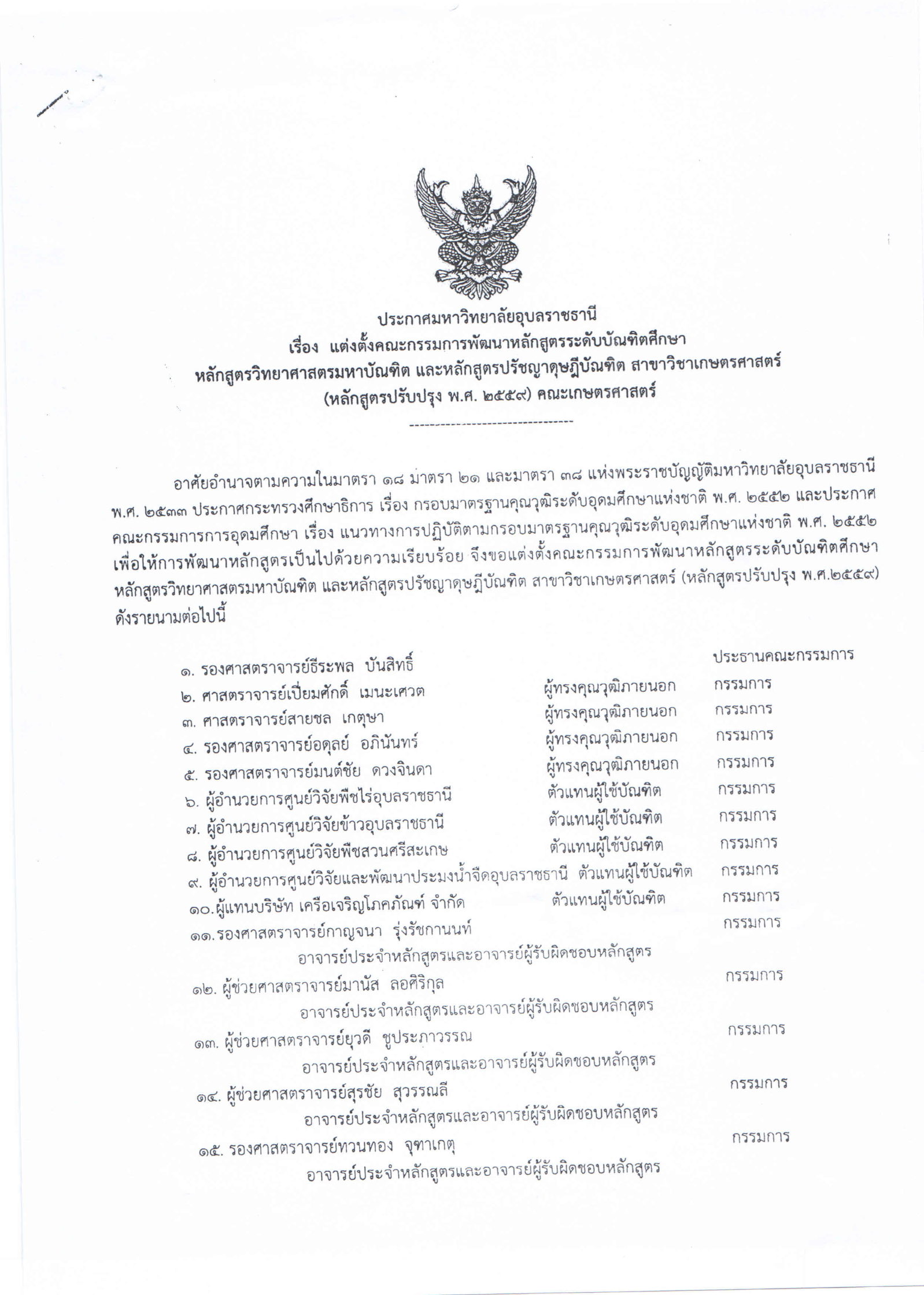 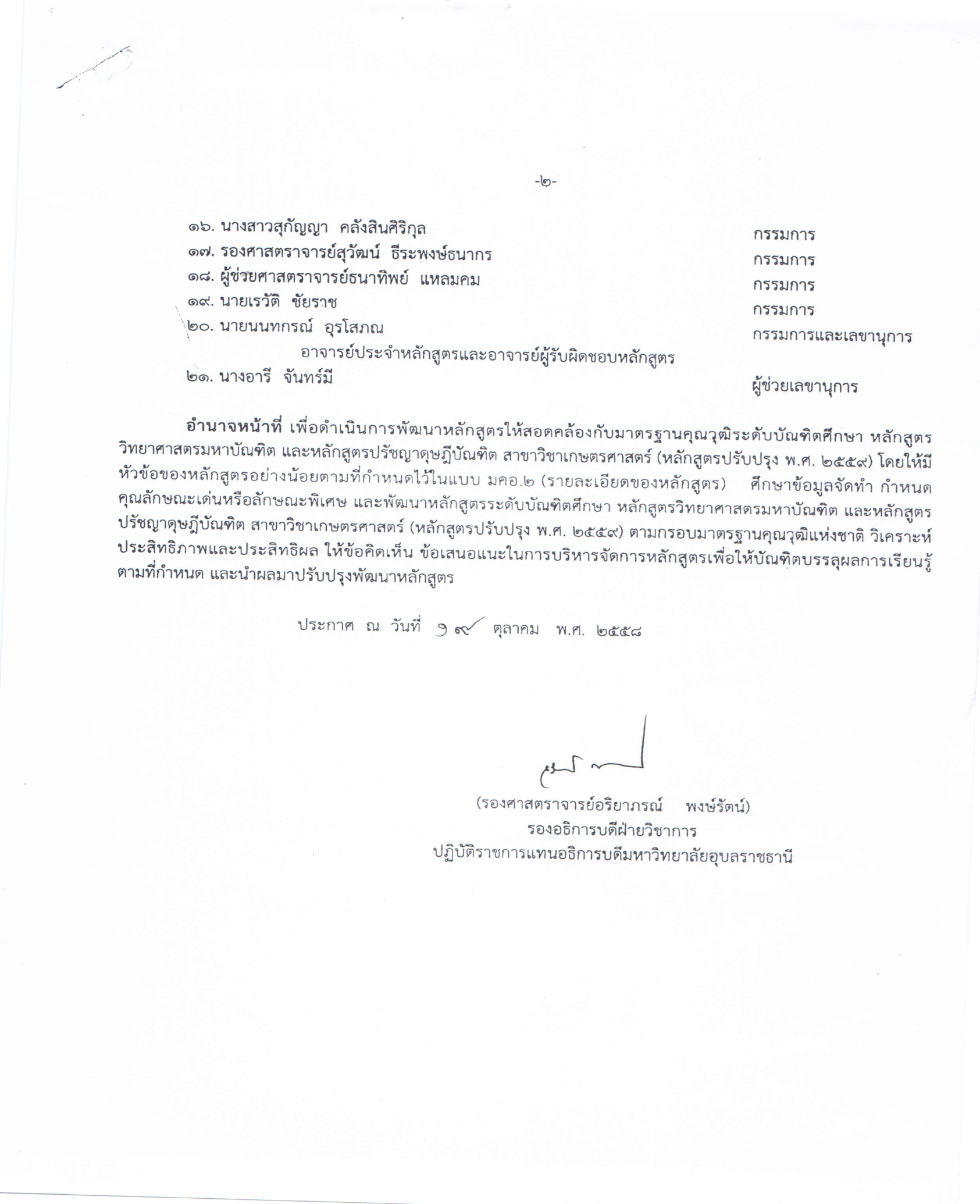 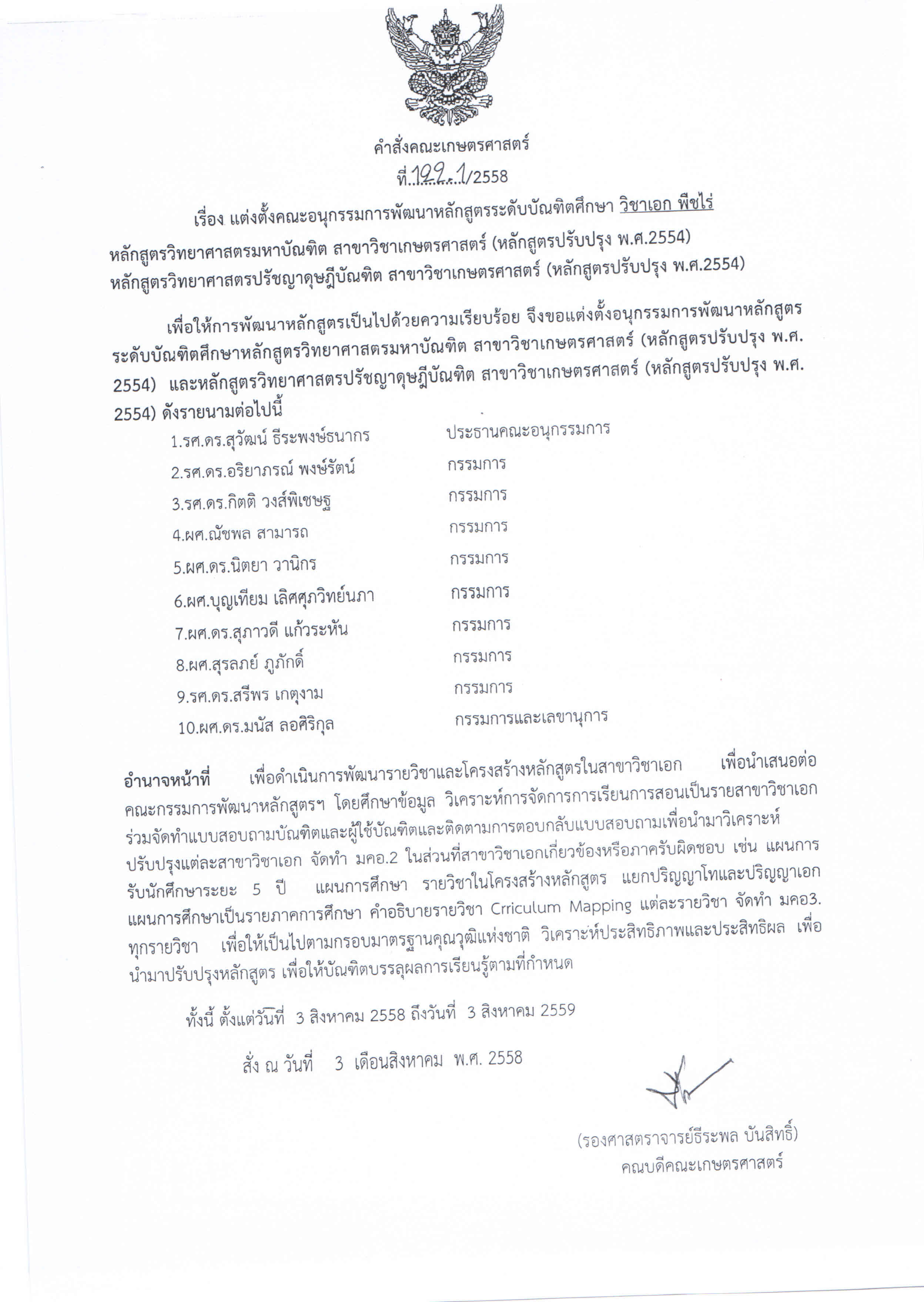 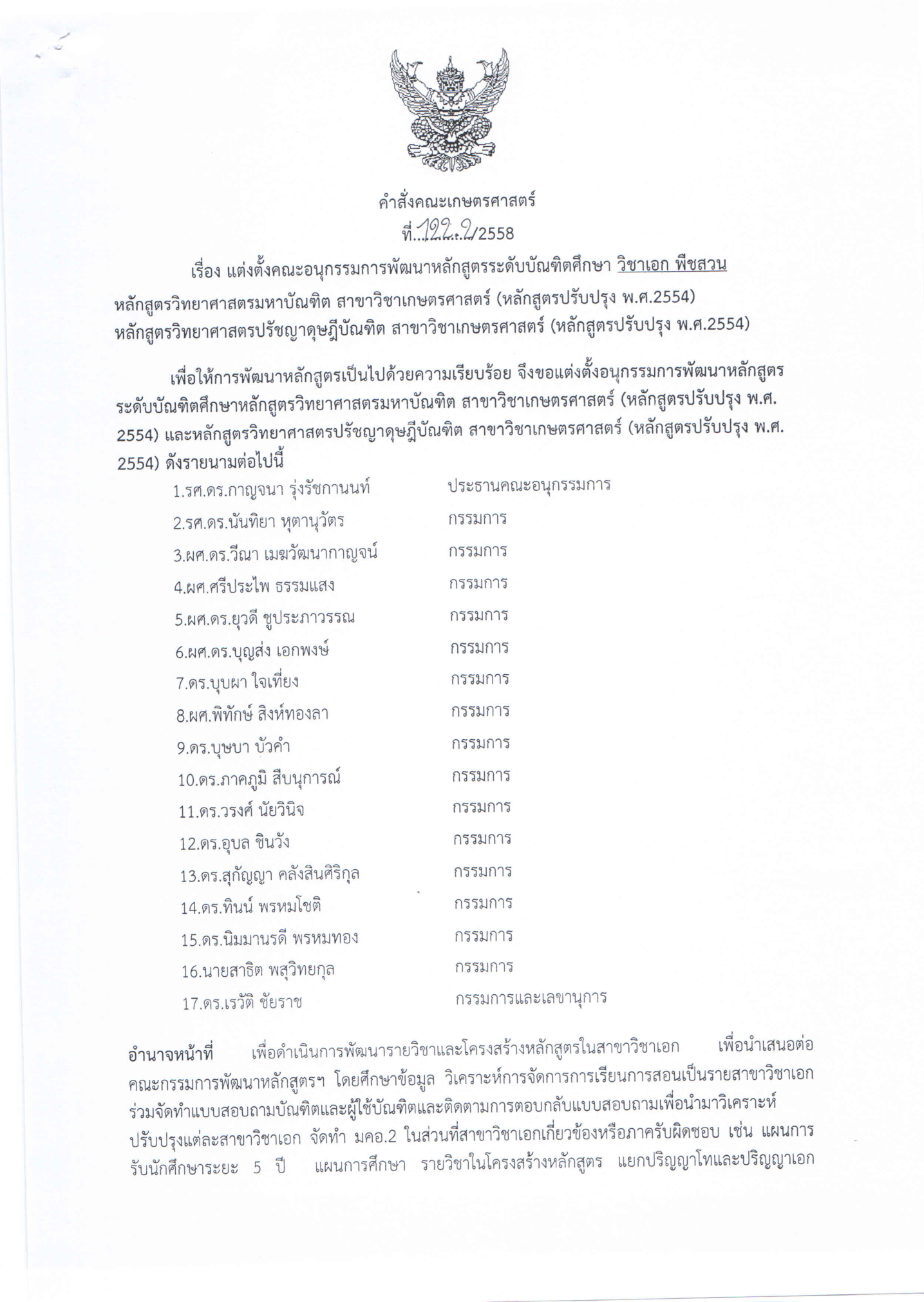 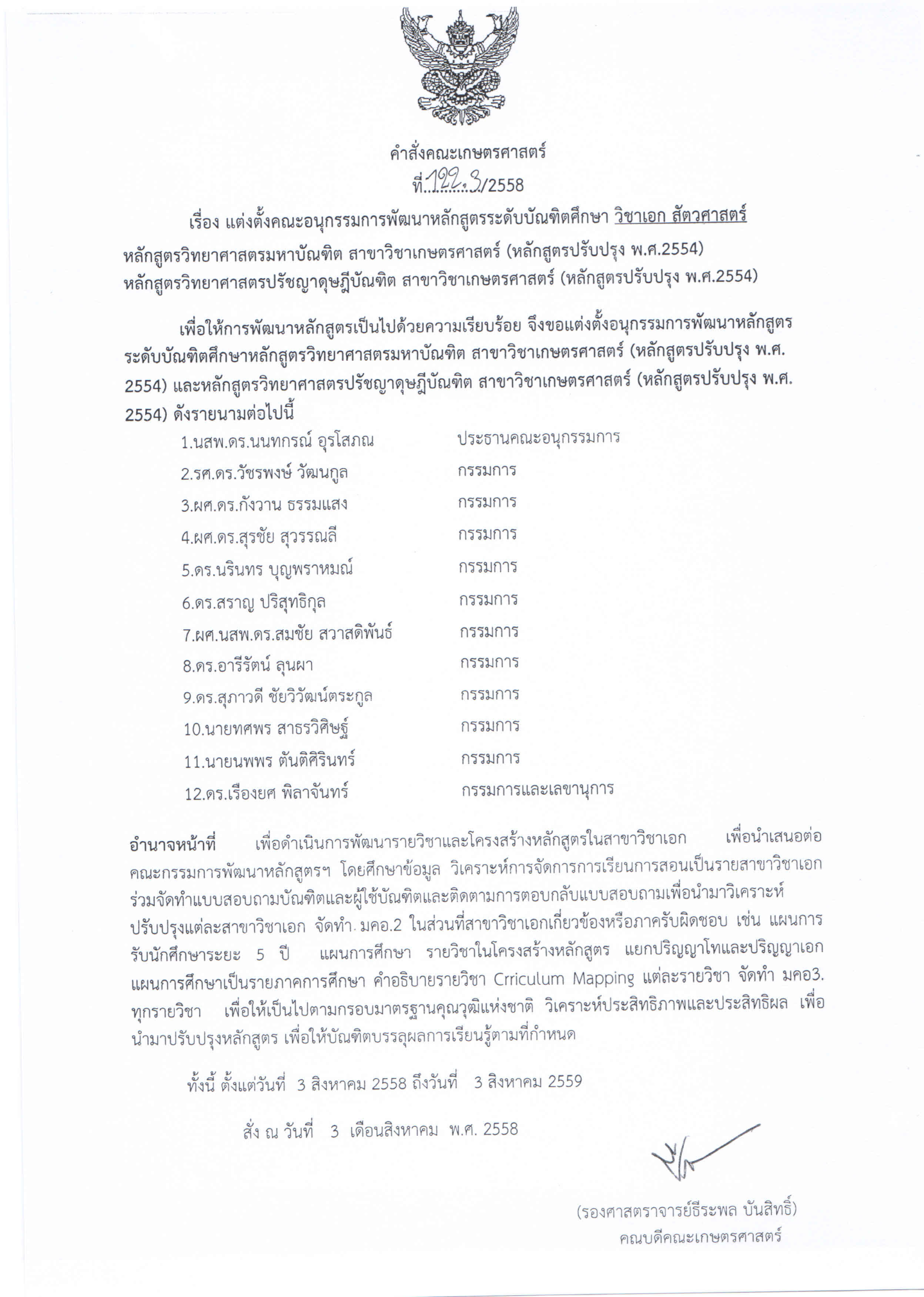 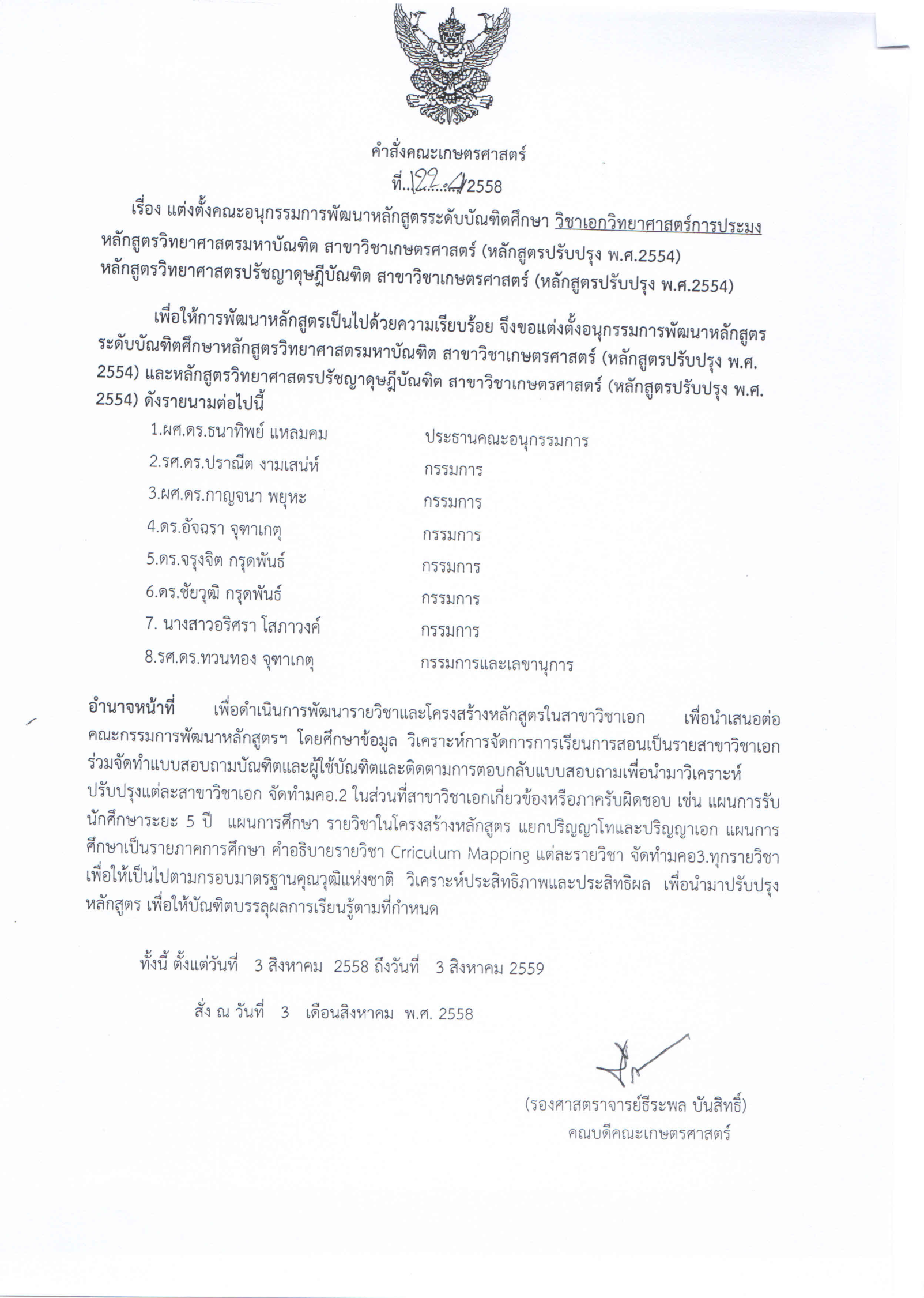 ภาคผนวกที่  3ข้อบังคับมหาวิทยาลัยอุบลราชธานีว่าด้วยการศึกษาระดับบัณฑิตศึกษา พ.ศ. 2550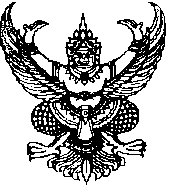 ข้อบังคับมหาวิทยาลัยอุบลราชธานีว่าด้วย การศึกษาระดับบัณฑิตศึกษา  พ.ศ. 2550เพื่อให้การศึกษาในระดับบัณฑิตศึกษาของมหาวิทยาลัยอุบลราชธานี  เป็นไปตามมาตรฐานวิชาการ มีความสอดคล้องกับประกาศกระทรวงศึกษาธิการ เรื่อง เกณฑ์มาตรฐานหลักสูตรระดับบัณฑิตศึกษา พ.ศ. 2548 และ เรื่อง แนวทางการบริหารเกณฑ์มาตรฐานหลักสูตรระดับอุดมศึกษา พ.ศ. 2548  ดังนั้น อาศัยอำนาจตามความในมาตรา  15 (1) (2) (6)   แห่งพระราชบัญญัติมหาวิทยาลัยอุบลราชธานี  พ.ศ. 2533  สภามหาวิทยาลัยอุบลราชธานี  จึงออกข้อบังคับว่าด้วยการศึกษาระดับบัณฑิตศึกษา ดังต่อไปนี้หมวดที่  1บททั่วไปข้อ 1	ข้อบังคับนี้เรียกว่า “ข้อบังคับมหาวิทยาลัยอุบลราชธานี ว่าด้วย การศึกษาระดับบัณฑิตศึกษา พ.ศ. 2550”ข้อ 2	ให้ใช้ข้อบังคับนี้ นับถัดจากวันประกาศเป็นต้นไปข้อ 3	ให้ยกเลิกข้อบังคับมหาวิทยาลัยอุบลราชธานี ว่าด้วยการศึกษาระดับบัณฑิตศึกษา พ.ศ. 2541 รวมถึงระเบียบคำสั่ง ประกาศอื่นใดของมหาวิทยาลัยหรือคณะที่ขัดหรือแย้งกับข้อบังคับนี้ ให้ใช้ข้อบังคับนี้แทนข้อ 4 	ในข้อบังคับนี้  	“มหาวิทยาลัย”	หมายถึง  มหาวิทยาลัยอุบลราชธานี	“อธิการบดี”	หมายถึง  อธิการบดีมหาวิทยาลัยอุบลราชธานี“คณะ”	หมายถึง   คณะ  วิทยาลัย หรือหน่วยงานที่เทียบเท่าคณะของมหาวิทยาลัยอุบลราชธานีที่มีการจัดการเรียนการสอนหลักสูตรระดับบัณฑิตศึกษา “คณบดี”	หมายถึง  คณบดีของคณะ  วิทยาลัย  หรือหัวหน้าหน่วยงานที่เทียบเท่าคณะของมหาวิทยาลัยอุบลราชธานี   ที่จัดการเรียนการสอนหลักสูตรระดับบัณฑิตศึกษา “สาขาวิชา”	หมายถึง  สาขาวิชาของหลักสูตรระดับบัณฑิตศึกษา “คณะกรรมการบริหารหลักสูตร”  หมายถึง คณะกรรมการที่ได้รับการเสนอชื่อจากคณบดีและได้รับการแต่งตั้งจากอธิการบดี โดยองค์ประกอบและบทบาทหน้าที่ให้เป็นไปตามประกาศมหาวิทยาลัย“คณะกรรมการบัณฑิตศึกษาประจำคณะ”   หมายถึง   คณะกรรมการบัณฑิตศึกษาของแต่ละคณะ ซึ่งได้รับการเสนอชื่อจากคณบดีและได้รับการแต่งตั้งจากอธิการบดี  โดยองค์ประกอบและบทบาทหน้าที่ให้เป็นไปตามประกาศของมหาวิทยาลัย“คณะกรรมการบัณฑิตศึกษามหาวิทยาลัย”   หมายถึง  คณะกรรมการบัณฑิตศึกษาของมหาวิทยาลัย  ซึ่งได้รับการแต่งตั้งจากอธิการบดี  โดยองค์ประกอบและบทบาทหน้าที่ให้เป็นไปตามประกาศของมหาวิทยาลัย“อาจารย์ระดับบัณฑิตศึกษา”  หมายถึง  ผู้ทำหน้าที่สอน แนะนำ ให้คำปรึกษา และควบคุมการศึกษาในระดับบัณฑิตศึกษา  “อาจารย์ประจำ”	หมายถึง  ข้าราชการ  พนักงาน  หรือผู้ที่มหาวิทยาลัยทำสัญญาจ้างเพื่อปฏิบัติงานในมหาวิทยาลัย ที่มีหน้าที่หลักทางด้านการสอน การวิจัย และปฏิบัติหน้าที่เต็มเวลาตามภาระงานที่รับผิดชอบในหลักสูตรที่เปิดสอน  (มิใช่เต็มเวลาตามเวลาทำการ)“อาจารย์ประจำหลักสูตร”  หมายถึง  อาจารย์ประจำผู้ทำหน้าที่รับผิดชอบหลักสูตร  อาจารย์ที่ปรึกษาวิทยานิพนธ์และหรือการค้นคว้าอิสระ   อาจารย์ผู้สอบวิทยานิพนธ์และหรือการค้นคว้าอิสระ หรืออาจารย์ผู้สอนตามเกณฑ์ที่กำหนด   ตลอดระยะเวลาที่จัดการศึกษาตามหลักสูตรนั้น   “อาจารย์ผู้รับผิดชอบหลักสูตร”  หมายถึง  อาจารย์ประจำหลักสูตรที่ได้รับมอบหมายให้เป็นผู้รับผิดชอบในการบริหารหลักสูตรและการเรียนการสอน การพัฒนาหลักสูตร การติดตามประเมินผลหลักสูตร และหน้าที่อื่น ๆ ที่เกี่ยวข้อง   “อาจารย์ผู้สอน”	หมายถึง อาจารย์ประจำหรืออาจารย์พิเศษที่ทำหน้าที่สอนในรายวิชาหรือบางหัวข้อในแต่ละรายวิชา“อาจารย์พิเศษ”	หมายถึง  ผู้ทรงคุณวุฒิหรือผู้เชี่ยวชาญเฉพาะจากภายนอกมหาวิทยาลัยที่ทำหน้าที่เกี่ยวกับการเรียนการสอน“อาจารย์ร่วมสอน”  หมายถึง  อาจารย์สังกัดคณะอื่น หรือสถาบันหรือสำนักอื่นในมหาวิทยาลัย ที่ได้รับมอบหมายให้สอนในหลักสูตร“อาจารย์ที่ปรึกษาทั่วไป” หมายถึง  อาจารย์ประจำที่ทำหน้าที่ให้คำปรึกษาด้านการศึกษาและการจัดแผนการเรียนของนักศึกษา“อาจารย์ที่ปรึกษาหลัก”  หมายถึง อาจารย์ประจำที่ทำหน้าที่รับผิดชอบกระบวนการเรียนรู้เพื่อวิทยานิพนธ์หรือการค้นคว้าอิสระของนักศึกษาเฉพาะราย เช่น การพิจารณาเค้าโครง  การให้คำแนะนำ และควบคุมดูแล รวมทั้งการประเมินความก้าวหน้าและการสอบวิทยานิพนธ์หรือการค้นคว้าอิสระของนักศึกษา“อาจารย์ที่ปรึกษาร่วม”  หมายถึง อาจารย์ประจำ หรือ อาจารย์พิเศษหรือผู้ทรงคุณวุฒิหรือผู้เชี่ยวชาญเฉพาะ ที่ทำหน้าที่ร่วมกับอาจารย์ที่ปรึกษาหลักในการพิจารณาเค้าโครง รวมทั้งช่วยเหลือให้คำแนะนำ และควบคุมดูแลการทำวิทยานิพนธ์หรือการค้นคว้าอิสระของนักศึกษา“ผู้ทรงคุณวุฒิ”	หมายถึง  บุคคลภายนอกมหาวิทยาลัย  เป็นผู้ที่มีความรู้ความเชี่ยวชาญและประสบการณ์สูงในสาขาวิชานั้นๆ เป็นที่ยอมรับในระดับหน่วยงานหรือระดับกระทรวงหรือวงการวิชาชีพนั้นๆ เทียบได้ไม่ต่ำกว่าตำแหน่งระดับ  9 ขึ้นไป  ตามหลักเกณฑ์และวิธีการที่สำนักคณะกรรมการข้าราชการพลเรือนและหน่วยงานที่เกี่ยวข้องกำหนด“ผู้เชี่ยวชาญเฉพาะ”   หมายถึง  ผู้ที่มีความรู้ความสามารถในสาขาวิชาที่เปิดสอนเป็นอย่างดี   ซึ่งอาจเป็นผู้ที่ไม่อยู่ในสายวิชาการ หรือผู้ที่ไม่มีคุณวุฒิ หรือตำแหน่งทางวิชาการ  แต่มีความรู้ ความเชี่ยวชาญและประสบการณ์สูงในสาขาวิชานั้นๆ เป็นที่ยอมรับในระดับหน่วยงานหรือกระทรวงหรือวงการวิชาชีพด้านนั้นๆ  	“นักศึกษา”  หมายถึง นักศึกษาระดับบัณฑิตศึกษา มหาวิทยาลัยอุบลราชธานี “นักศึกษาต่างชาติ”  หมายถึง นักศึกษาผู้ซึ่งไม่ถือสัญชาติไทย และเข้าศึกษาระดับบัณฑิตศึกษามหาวิทยาลัยอุบลราชธานีข้อ 5	ให้อธิการบดีรักษาการตามข้อบังคับนี้ ในกรณีที่มีปัญหาเกี่ยวกับการปฏิบัติตามข้อบังคับนี้ให้อธิการบดีมีอำนาจวินิจฉัยสั่งการให้ปฏิบัติตามที่เห็นสมควร และคำสั่งของอธิการบดีถือเป็นที่สิ้นสุดและให้มีอำนาจกำหนดรายละเอียดวิธีปฏิบัติซึ่งไม่ขัดหรือแย้งกับข้อบังคับนี้ หมวดที่  2ระบบการจัดการศึกษาข้อ 6 	ระบบการจัดการศึกษา  ให้ใช้ระบบทวิภาคเป็นมาตรฐานในการจัดการศึกษา (หนึ่งปีการศึกษา แบ่งออกเป็นสองภาคการศึกษาปกติ และหนึ่งภาคการศึกษาปกติให้มีระยะเวลาศึกษาไม่น้อยกว่า 15 สัปดาห์  ส่วนภาคการศึกษาฤดูร้อนอาจจัดได้ตามความจำเป็นของแต่ละหลักสูตร โดยให้กำหนดระยะเวลาและจำนวนหน่วยกิตมีสัดส่วนเทียบเคียงกันได้กับการศึกษาภาคปกติ)ในกรณีที่หลักสูตรใดไม่เหมาะกับการใช้ระบบทวิภาค ให้ใช้ระบบการจัดการศึกษาระบบอื่นได้โดยต้องแสดงรายละเอียดเกี่ยวกับระบบการศึกษานั้น รวมทั้งรายละเอียดเทียบเคียงหน่วยกิตกับระบบทวิภาคไว้ในหลักสูตรให้ชัดเจนด้วยข้อ 7	การคิดหน่วยกิตสำหรับระบบทวิภาค เป็นดังนี้ รายวิชาภาคทฤษฎี ที่ใช้เวลาบรรยายหรืออภิปรายปัญหาไม่น้อยกว่า 15 ชั่วโมงต่อภาคการศึกษาปกติ ให้มีค่าเท่ากับ 1 หน่วยกิตรายวิชาภาคปฏิบัติ ที่ใช้เวลาฝึกหรือทดลองไม่น้อยกว่า 30 ชั่วโมงต่อภาคการศึกษาปกติ ให้มีค่าเท่ากับ 1 หน่วยกิตรายวิชาการฝึกงานหรือการฝึกภาคสนาม ที่ใช้เวลาฝึกไม่น้อยกว่า 45 ชั่วโมงต่อภาคการศึกษาปกติ ให้มีค่าเท่ากับ 1 หน่วยกิตรายวิชาวิทยานิพนธ์หรือการค้นคว้าอิสระที่ใช้เวลาการศึกษาค้นคว้าไม่น้อยกว่า  45  ชั่วโมงต่อภาคการศึกษาปกติ ให้มีค่าเท่ากับ  1 หน่วยกิตหมวดที่ 3หลักสูตรข้อ 8	หลักสูตรระดับบัณฑิตศึกษา มีดังนี้  8.1	หลักสูตรประกาศนียบัตรบัณฑิต  และประกาศนียบัตรบัณฑิตชั้นสูง   เป็นหลักสูตรซึ่งเน้นการพัฒนานักวิชาการและนักวิชาชีพให้มีความชำนาญในสาขาวิชาชีพเฉพาะ  เพื่อให้มีความรู้           ความเชี่ยวชาญสามารถปฏิบัติงานได้ดียิ่งขึ้น  8.2	หลักสูตรปริญญามหาบัณฑิต และปริญญาดุษฎีบัณฑิต    เป็นหลักสูตรซึ่งเน้นการพัฒนานักวิชาการและนักวิชาชีพที่มีความรู้ความสามารถระดับสูงในสาขาวิชาต่าง ๆ  โดยกระบวนการวิจัยเพื่อให้สามารถบุกเบิกแสวงหาความรู้ใหม่ได้อย่างอิสระ  รวมทั้งมีความสามารถในการสร้างสรรค์จรรโลงความก้าวหน้าทางวิชาการ  เชื่อมโยงและบูรณาการศาสตร์ที่ตนเชี่ยวชาญกับศาสตร์อื่นได้อย่างต่อเนื่อง  มีคุณธรรมและจรรยาบรรณทางวิชาการและวิชาชีพ  ข้อ 9	โครงสร้างของหลักสูตรระดับบัณฑิตศึกษา9.1	หลักสูตรประกาศนียบัตรบัณฑิต และประกาศนียบัตรบัณฑิตชั้นสูงให้มีจำนวนหน่วยกิตรวมตลอดหลักสูตรไม่น้อยกว่า  24  หน่วยกิต9.2	หลักสูตรปริญญามหาบัณฑิต  ให้มีจำนวนหน่วยกิตรวมตลอดหลักสูตรไม่น้อยกว่า  36  หน่วยกิต โดยแบ่งการศึกษาเป็น  2  แผนคือแผน ก   เป็นแผนการศึกษาที่เน้นการวิจัยโดยมีการทำวิทยานิพนธ์  ดังนี้แบบ ก 1  ทำวิทยานิพนธ์ไม่น้อยกว่า  36  หน่วยกิต และหลักสูตรอาจกำหนดให้ศึกษารายวิชาเพิ่มเติม หรือทำกิจกรรมวิชาการอื่นเพิ่มขึ้นได้ โดยไม่นับหน่วยกิต  แต่ต้องมีผลสัมฤทธิ์ตามที่หลักสูตรกำหนดแบบ ก 2  ทำวิทยานิพนธ์ไม่น้อยกว่า  12  หน่วยกิต  และศึกษารายวิชาไม่น้อยกว่า           12  หน่วยกิตแผน ข  เป็นแผนการศึกษาที่เน้นการศึกษารายวิชาโดยไม่ต้องทำวิทยานิพนธ์ แต่ต้องมีการค้นคว้าอิสระไม่น้อยกว่า 3 หน่วยกิต แต่ไม่เกิน  6  หน่วยกิต 	ทั้งนี้ สาขาวิชาใดเปิดสอนหลักสูตรแผน ข จะต้องมีหลักสูตร แผน ก ให้นักศึกษาเลือกศึกษาไว้ด้วย9.3	หลักสูตรปริญญาดุษฎีบัณฑิต     ผู้เข้าศึกษาที่สำเร็จปริญญามหาบัณฑิตหรือเทียบเท่าหรือประกาศนียบัตรบัณฑิตชั้นสูง ให้มีจำนวนหน่วยกิตรวม ตลอดหลักสูตร  ไม่น้อยกว่า  48  หน่วยกิต ผู้เข้าศึกษาที่สำเร็จปริญญาบัณฑิตหรือเทียบเท่าหรือประกาศนียบัตรบัณฑิต ให้มีจำนวนหน่วยกิตรวมตลอดหลักสูตร  ไม่น้อยกว่า 72 หน่วยกิต   แบ่งการศึกษาเป็น   2  แบบ คือแบบ 1 เป็นแผนการศึกษาที่เน้นการวิจัยโดยมีการทำวิทยานิพนธ์ที่ก่อให้เกิดองค์ความรู้ใหม่ หลักสูตรอาจกำหนดให้มีการศึกษารายวิชาเพิ่มเติมหรือทำกิจกรรมทางวิชาการอื่นเพิ่มขึ้นได้ โดยไม่นับหน่วยกิต แต่ต้องมีผลสัมฤทธิ์ตามที่หลักสูตรกำหนด ดังนี้แบบ 1.1	ผู้เข้าศึกษาที่สำเร็จปริญญามหาบัณฑิตหรือเทียบเท่า หรือประกาศนียบัตรบัณฑิต ชั้นสูง จะต้องทำวิทยานิพนธ์ไม่น้อยกว่า  48  หน่วยกิตแบบ 1.2	ผู้เข้าศึกษาที่สำเร็จปริญญาบัณฑิตหรือเทียบเท่าหรือประกาศนียบัตรบัณฑิตจะต้องทำวิทยานิพนธ์ไม่น้อยกว่า  72  หน่วยกิตทั้งนี้  วิทยานิพนธ์ตาม แบบ 1.1 และ แบบ 1.2 จะต้องมีคุณภาพและมาตรฐานเดียวกันแบบ 2  เป็นแผนการศึกษาที่เน้นการวิจัย โดยมีการทำวิทยานิพนธ์ที่มีคุณภาพสูงและก่อให้เกิดความก้าวหน้าทางวิชาการและวิชาชีพ และมีการศึกษารายวิชาเพิ่มเติม ดังนี้แบบ 2.1	ผู้เข้าศึกษาที่สำเร็จปริญญามหาบัณฑิตหรือเทียบเท่า หรือประกาศนียบัตรบัณฑิตชั้นสูง  จะต้องทำวิทยานิพนธ์ไม่น้อยกว่า 36  หน่วยกิต  และศึกษารายวิชาอีกไม่น้อยกว่า 12 หน่วยกิตแบบ 2.2	ผู้เข้าศึกษาที่สำเร็จปริญญาบัณฑิตหรือเทียบเท่า หรือประกาศนียบัตรบัณฑิต จะต้องทำวิทยานิพนธ์ไม่น้อยกว่า 48 หน่วยกิต และศึกษารายวิชาอีกไม่น้อยกว่า 24 หน่วยกิตทั้งนี้  วิทยานิพนธ์ตาม แบบ 2.1 และ แบบ 2.2 จะต้องมีคุณภาพและมาตรฐานเดียวกันข้อ 10	ประเภทของหลักสูตร แบ่งออกเป็น 3 ประเภทคือ10.1	หลักสูตรปกติ (Regular Program) หมายถึง หลักสูตรในสาขาวิชาหนึ่งที่ใช้ภาษาไทยในการเรียนการสอนรวมทั้งการทำวิทยานิพนธ์และการค้นคว้าอิสระ และ/หรืออาจมีบางรายวิชาที่ใช้ภาษาต่างประเทศในการเรียนการสอนด้วยก็ได้10.2	หลักสูตรภาษาอังกฤษ (English Program) หมายถึง หลักสูตรในสาขาวิชาหนึ่งที่ใช้ภาษาอังกฤษเป็นสื่อในการจัดเรียนการสอนทั้งหลักสูตร รวมทั้งการทำวิทยานิพนธ์และการค้นคว้าอิสระ10.3	หลักสูตรนานาชาติ (International Program) หมายถึง หลักสูตรในสาขาวิชาหนึ่ง ที่มีนักศึกษาต่างชาติเข้ามาศึกษา และมีความร่วมมือทางวิชาการกับสถาบันการศึกษาต่างประเทศ  หลักสูตรตามข้อ 10.1, 10.2 และ 10.3 อาจเป็นหลักสูตรร่วมสถาบัน ซึ่งเป็นหลักสูตรที่มีความร่วมมือทางวิชาการกับสถาบันอุดมศึกษาหรือสถาบันอื่น ทั้งภายในหรือภายนอกประเทศ  ข้อ 11	ระยะเวลาการศึกษาของแต่ละหลักสูตรที่จัดแผนการศึกษาแบบเต็มเวลา เป็นดังนี้11.1   ประกาศนียบัตรบัณฑิตและประกาศนียบัตรบัณฑิตชั้นสูง ไม่เกิน 3 ปีการศึกษา11.2   ปริญญามหาบัณฑิต ไม่เกิน  5  ปีการศึกษา11.3 	ปริญญาดุษฎีบัณฑิต ผู้ที่สำเร็จปริญญาบัณฑิตไม่เกิน 8 ปีการศึกษา  ส่วนผู้ที่สำเร็จปริญญามหาบัณฑิต   ไม่เกิน  6   ปีการศึกษา11.4	ในกรณีที่มีเหตุสุดวิสัย อธิการบดีสามารถขยายระยะเวลาการศึกษาให้แก่นักศึกษา ได้ครั้งละ 1 ภาคการศึกษาปกติ  โดยผ่านความเห็นชอบจากคณะกรรมการบัณฑิตศึกษามหาวิทยาลัย11.5 	การนับเวลา ให้นับต่อเนื่องกันตั้งแต่ภาคการศึกษาที่ขึ้นทะเบียนเป็นนักศึกษาหมวดที่  4อาจารย์ระดับบัณฑิตศึกษาข้อ 12	การแต่งตั้งอาจารย์ระดับบัณฑิตศึกษาแต่ละประเภทรวมถึงผู้ทรงคุณวุฒิและผู้เชี่ยวชาญ ให้เป็นไปตามประกาศมหาวิทยาลัยข้อ 13	จำนวนและคุณสมบัติอาจารย์ระดับบัณฑิตศึกษาต้องมีอาจารย์ประจำหลักสูตรตลอดระยะเวลาที่จัดการศึกษาตามหลักสูตรนั้น จำนวนไม่น้อยกว่า  5 คน  ประกอบด้วย  อาจารย์ผู้รับผิดชอบหลักสูตรไม่น้อยกว่า  3  คน  และที่เหลือต้องมีคุณวุฒิไม่ต่ำกว่าเกณฑ์คุณสมบัติของอาจารย์ผู้สอนในหลักสูตรนั้น  และเป็นอาจารย์ประจำหลักสูตรเกินกว่า 1 หลักสูตรในเวลาเดียวกันไม่ได้  ยกเว้นเป็นอาจารย์ประจำหลักสูตรปริญญาโทและปริญญาเอกในสาขาวิชาเดียวกัน  และมหาวิทยาลัยอาจแต่งตั้งให้เป็นอาจารย์ประจำหลักสูตรพหุวิทยาการ โดยต้องเป็นหลักสูตรที่ตรงและสัมพันธ์กับหลักสูตรที่ได้ประจำอยู่แล้วได้อีกหนึ่งหลักสูตร อาจารย์ประจำหลักสูตรต้องมีคุณสมบัติดังนี้13.1	หลักสูตรปริญญามหาบัณฑิต    13.1.1	อาจารย์ผู้รับผิดชอบหลักสูตร  ต้องเป็นอาจารย์ประจำหลักสูตรที่มีคุณวุฒิปริญญาเอกหรือเทียบเท่า  หรือเป็นผู้ดำรงตำแหน่งทางวิชาการไม่ต่ำกว่ารองศาสตราจารย์ในสาขาวิชานั้นหรือสาขาวิชาที่สัมพันธ์กัน  อาจารย์ผู้สอน  ต้องเป็นอาจารย์ประจำหรือผู้ทรงคุณวุฒิที่มีคุณวุฒิไม่ต่ำกว่าปริญญาโทหรือเทียบเท่า หรือเป็นผู้ดำรงตำแหน่งทางวิชาการไม่ต่ำกว่าผู้ช่วยศาสตราจารย์ในสาขาวิชานั้นหรือสาขาวิชาที่สัมพันธ์กัน  และต้องมีประสบการณ์ด้านการสอนและการทำวิจัยที่มิใช่ส่วนหนึ่งของการศึกษาเพื่อรับปริญญาอาจารย์ที่ปรึกษาวิทยานิพนธ์และการค้นคว้าอิสระ13.1.3.1	อาจารย์ที่ปรึกษาหลัก  ต้องเป็นอาจารย์ประจำที่มีคุณวุฒิปริญญาเอกหรือเทียบเท่า  หรือเป็นผู้ดำรงตำแหน่งทางวิชาการไม่ต่ำกว่ารองศาสตราจารย์ในสาขาวิชานั้นหรือสาขาวิชาที่สัมพันธ์กัน  และต้องมีประสบการณ์ในการวิจัยที่มิใช่ส่วนของการศึกษาเพื่อรับปริญญา13.1.3.2	อาจารย์ที่ปรึกษาร่วม  ต้องเป็นอาจารย์ประจำหรือผู้ทรงคุณวุฒิที่มีคุณวุฒิปริญญาเอกหรือเทียบเท่า   หรือเทียบได้ไม่ต่ำกว่าระดับ 9 ของหน่วยงานระดับกระทรวงหรือวงการวิชาชีพด้านนั้นๆ    หรือเป็นผู้ดำรงตำแหน่งทางวิชาการไม่ต่ำกว่ารองศาสตราจารย์  ในสาขาวิชานั้นหรือสาขาวิชาที่สัมพันธ์กันและต้องมีประสบการณ์ในการทำวิจัยที่มิใช่ส่วนใดส่วนหนึ่งของการศึกษาเพื่อรับปริญญาในกรณีที่มีความจำเป็นอาจแต่งตั้งผู้เชี่ยวชาญเฉพาะที่เป็นบุคลากรประจำในมหาวิทยาลัยเป็นอาจารย์ที่ปรึกษาหลักได้  ส่วนผู้เชี่ยวชาญเฉพาะที่จะเป็นอาจารย์ที่ปรึกษาร่วมอาจเป็นบุคลากรประจำในมหาวิทยาลัยหรือเป็นบุคคลภายนอก โดยต้องได้รับความเห็นชอบจากคณะกรรมการบัณฑิตศึกษามหาวิทยาลัยอาจารย์ผู้สอบวิทยานิพนธ์   ต้องประกอบด้วยอาจารย์ประจำและผู้ทรงคุณวุฒิที่มีคุณวุฒิปริญญาเอกหรือเทียบเท่า  หรือเป็นผู้ดำรงตำแหน่งทางวิชาการไม่ต่ำกว่ารองศาสตราจารย์ในสาขาวิชานั้นหรือสาขาวิชาที่สัมพันธ์กัน  และต้องมีประสบการณ์ในการทำวิจัยที่มิใช่ส่วนหนึ่งของการศึกษาเพื่อรับปริญญาในกรณีที่มีความจำเป็นอาจแต่งตั้งผู้เชี่ยวชาญเฉพาะเป็นอาจารย์สอบวิทยานิพนธ์แทนผู้ทรงคุณวุฒิได้  โดยต้องได้รับความเห็นชอบจากคณะกรรมการบัณฑิตศึกษามหาวิทยาลัยอาจารย์ผู้สอบการค้นคว้าอิสระ     ต้องเป็นอาจารย์ประจำ หรือผู้ทรงคุณวุฒิที่มีคุณวุฒิปริญญาเอกหรือเทียบเท่า  หรือเป็นผู้ดำรงตำแหน่งทางวิชาการไม่ต่ำกว่ารองศาสตราจารย์ในสาขาวิชานั้นหรือสาขาวิชาที่สัมพันธ์กัน  และต้องมีประสบการณ์ในการทำวิจัยที่มิใช่ส่วนหนึ่งของการศึกษาเพื่อรับปริญญา ในกรณีที่มีความจำเป็น อาจแต่งตั้งผู้เชี่ยวชาญเฉพาะเป็นอาจารย์ผู้สอบการค้นคว้าอิสระได้  โดยต้องได้รับความเห็นชอบจากคณะกรรมการบัณฑิตศึกษามหาวิทยาลัย13.2	หลักสูตรปริญญาดุษฎีบัณฑิต13.2.1	อาจารย์ผู้รับผิดชอบหลักสูตร  ต้องเป็นอาจารย์ประจำหลักสูตรที่มีคุณวุฒิปริญญาเอกหรือเทียบเท่า  หรือเป็นผู้ดำรงตำแหน่งทางวิชาการไม่ต่ำกว่าศาสตราจารย์ในสาขาวิชานั้นหรือสาขาวิชาที่สัมพันธ์กัน  13.2.2	อาจารย์ผู้สอน  ต้องเป็นอาจารย์ประจำ หรือผู้ทรงคุณวุฒิที่มีคุณวุฒิปริญญาเอกหรือเทียบเท่า  หรือเป็นผู้ดำรงตำแหน่งทางวิชาการไม่ต่ำกว่ารองศาสตราจารย์ในสาขาวิชานั้นหรือสาขาวิชาที่สัมพันธ์กัน  และต้องมีประสบการณ์ด้านการสอนและการทำวิจัยที่มิใช่ส่วนหนึ่งของการศึกษาเพื่อรับปริญญา13.2.3	อาจารย์ที่ปรึกษาวิทยานิพนธ์13.2.3.1	อาจารย์ที่ปรึกษาหลัก  ต้องเป็นอาจารย์ประจำที่มีคุณวุฒิปริญญาเอกหรือเทียบเท่า  หรือเป็นผู้ดำรงตำแหน่งทางวิชาการไม่ต่ำกว่ารองศาสตราจารย์ในสาขาวิชานั้นหรือสาขาวิชาที่สัมพันธ์กัน  และต้องมีประสบการณ์ในการวิจัยที่มิใช่ส่วนของการศึกษาเพื่อรับปริญญา13.2.3.2	อาจารย์ที่ปรึกษาร่วม  ต้องเป็นอาจารย์ประจำหรือผู้ทรงคุณวุฒิที่มีคุณวุฒิปริญญาเอกหรือเทียบเท่า หรือเทียบได้ไม่ต่ำกว่าระดับ 9 ของหน่วยงานระดับกระทรวงหรือวงการวิชาชีพด้านนั้นๆ หรือเป็นผู้ดำรงตำแหน่งทางวิชาการ ไม่ต่ำรองศาสตราจารย์ในสาขาวิชานั้นหรือสาขาวิชาที่สัมพันธ์กัน  และต้องมีประสบการณ์ในการทำวิจัยที่มิใช่ส่วนใดส่วนหนึ่งของการศึกษาเพื่อรับปริญญาในกรณีที่มีความจำเป็นอาจแต่งตั้งผู้เชี่ยวชาญเฉพาะที่เป็นบุคลากรประจำในมหาวิทยาลัยเป็นอาจารย์ที่ปรึกษาวิทยานิพนธ์หลักได้   ส่วนผู้เชี่ยวชาญเฉพาะที่จะเป็นอาจารย์ที่ปรึกษาวิทยานิพนธ์ร่วมอาจเป็นบุคลากรประจำในมหาวิทยาลัยหรือเป็นบุคคลภายนอก  โดยคณะพิจารณาเสนอชื่อขอแต่งตั้ง  และต้องผ่านคณะกรรมการบัณฑิตศึกษามหาวิทยาลัย เพื่อขอความเห็นชอบจากสภามหาวิทยาลัย และต้องแจ้งสำนักงานคณะกรรมการการอุดมศึกษาทราบ13.2.4	อาจารย์ผู้สอบวิทยานิพนธ์  ต้องประกอบด้วย อาจารย์ประจำและผู้ทรงคุณวุฒิที่มีคุณวุฒิปริญญาเอกหรือเทียบเท่า  หรือเป็นผู้ดำรงตำแหน่งทางวิชาการไม่ต่ำกว่ารองศาสตราจารย์ในสาขาวิชานั้นหรือสาขาวิชาที่สัมพันธ์กัน  และต้องมีประสบการณ์ด้านการสอนและการทำวิจัยที่มิใช่ส่วนหนึ่งของการศึกษาเพื่อรับปริญญาในกรณีที่มีความจำเป็นอาจแต่งตั้งผู้เชี่ยวชาญเฉพาะเป็นอาจารย์สอบวิทยานิพนธ์แทนผู้ทรงคุณวุฒิได้  โดยคณะพิจารณาเสนอชื่อขอแต่งตั้ง  และต้องผ่านคณะกรรมการบัณฑิตศึกษามหาวิทยาลัย เพื่อขอความเห็นชอบจากสภามหาวิทยาลัย และต้องแจ้งคณะกรรมการการอุดมศึกษาทราบ13.3	หลักสูตรประกาศนียบัตรบัณฑิต และ ประกาศนียบัตรบัณฑิตชั้นสูง  จำนวนและคุณสมบัติของอาจารย์ผู้รับผิดชอบหลักสูตรและอาจารย์ผู้สอนในหลักสูตรประกาศนียบัตรบัณฑิตให้อนุโลมตามหลักสูตรปริญญามหาบัณฑิต และหลักสูตรประกาศนียบัตรบัณฑิตชั้นสูง ให้อนุโลมตามหลักสูตรปริญญาดุษฎีบัณฑิตข้อ 14	ภาระงานอาจารย์ที่ปรึกษาวิทยานิพนธ์และการค้นคว้าอิสระ14.1	อาจารย์ที่ปรึกษาวิทยานิพนธ์  1  คน  ให้เป็นอาจารย์ที่ปรึกษาของนักศึกษาระดับปริญญามหาบัณฑิต และปริญญาดุษฎีบัณฑิตได้ไม่เกิน  5  คน  หากหลักสูตรใดมีอาจารย์ประจำที่มีศักยภาพพร้อมที่จะดูแลนักศึกษาได้มากกว่า  5  คน  ให้อยู่ในดุลยพินิจของอธิการบดี โดยความเห็นชอบของคณะกรรมการบัณฑิตศึกษามหาวิทยาลัย ทั้งนี้ต้องไม่เกิน 10 คน14.2	อาจารย์ที่ปรึกษาการค้นคว้าอิสระ 1 คนให้เป็นอาจารย์ที่ปรึกษาของนักศึกษาระดับปริญญามหาบัณฑิตได้ไม่เกิน 15 คน  หากเป็นอาจารย์ที่ปรึกษาทั้งวิทยานิพนธ์และการค้นคว้าอิสระ ให้คิดสัดส่วนจำนวนนักศึกษาที่ทำวิทยานิพนธ์ 1 คน เทียบได้กับจำนวนนักศึกษาที่ค้นคว้าอิสระ 3 คน   ทั้งนี้ให้นับรวมนักศึกษาที่ยังไม่สำเร็จการศึกษาทั้งหมดในเวลาเดียวหมวดที่  5
การรับเข้าศึกษาข้อ 15	คุณสมบัติของผู้มีสิทธิ์เข้าศึกษา15.1	หลักสูตรประกาศนียบัตรบัณฑิตผู้เข้าศึกษาต้องเป็นผู้สำเร็จปริญญาบัณฑิตหรือเทียบเท่าจากสถาบันอุดมศึกษาที่กระทรวงศึกษาธิการหรือสำนักงานคณะกรรมการข้าราชการพลเรือนให้การรับรอง ตามที่หลักสูตรกำหนดและมีคุณสมบัติอื่นเพิ่มเติมตามที่คณะกรรมการบริหารหลักสูตรกำหนด15.2	หลักสูตรปริญญามหาบัณฑิตผู้เข้าศึกษาต้องเป็นผู้สำเร็จปริญญาบัณฑิตหรือเทียบเท่า หรือประกาศนียบัตรบัณฑิตจากสถาบันอุดมศึกษาที่กระทรวงศึกษาธิการหรือสำนักงานคณะกรรมการข้าราชการ    พลเรือนให้การรับรอง ตามที่หลักสูตรกำหนดและมีคุณสมบัติอื่นเพิ่มเติมตามที่คณะกรรมการบริหารหลักสูตรกำหนด15.3	หลักสูตรประกาศนียบัตรบัณฑิตชั้นสูงผู้เข้าศึกษาจะต้องเป็นผู้สำเร็จการศึกษาระดับปริญญาโทหรือเทียบเท่าจากสถาบันอุดมศึกษาที่กระทรวงศึกษาธิการหรือสำนักงานคณะกรรมการข้าราชการพลเรือนให้การรับรอง  และมีคุณสมบัติอย่างอื่นเพิ่มเติมตามที่คณะกรรมการบริหารหลักสูตรกำหนด15.4	หลักสูตรปริญญาดุษฎีบัณฑิต15.4.1	ผู้เข้าศึกษาต้องเป็นผู้สำเร็จปริญญามหาบัณฑิตหรือเทียบเท่า หรือประกาศนียบัตรบัณฑิตชั้นสูงตามที่หลักสูตรกำหนด และมีคุณสมบัติอื่นเพิ่มเติมตามประกาศของมหาวิทยาลัย  หรือผู้เข้าศึกษาต้องเป็นผู้สำเร็จปริญญาบัณฑิตหรือเทียบเท่า หรือประกาศนียบัตรบัณฑิตในสาขาวิชาเดียวกันหรือสาขาวิชาที่สัมพันธ์กันกับหลักสูตรที่เข้าศึกษา โดยมีผลการเรียนดีมากและมีพื้นความรู้ความสามารถและศักยภาพเพียงพอที่จะทำวิทยานิพนธ์ได้ หรือมีคุณสมบัติอื่นเพิ่มเติมตามประกาศมหาวิทยาลัยโดยความเห็นชอบของคณะกรรมการบริหารหลักสูตร กำหนดข้อ 16	การรับสมัคร	ใบสมัคร  ระยะเวลาสมัคร  หลักฐานและเงื่อนไขอื่น ๆ ให้เป็นไปตามประกาศของมหาวิทยาลัยข้อ 17	วิธีรับเข้าศึกษา17.1	การพิจารณารับเข้าศึกษาอาจกระทำได้โดยการสอบคัดเลือกหรือการคัดเลือก หรือโดยวิธีอื่นใดที่คณะเห็นสมควรและมหาวิทยาลัยให้ความเห็นชอบ 17.2	คณะกรรมการประจำคณะอาจให้ความเห็นชอบในการรับผู้มีพื้นความรู้ไม่ต่ำกว่าปริญญาบัณฑิต และมีคุณสมบัติตามข้อ 15 เข้าศึกษาหรือวิจัย แต่มิใช่การศึกษาเพื่อรับปริญญาจากมหาวิทยาลัยอุบลราชธานี  ทั้งนี้หลักเกณฑ์และวิธีการรับเข้าให้เป็นไปตามประกาศมหาวิทยาลัย17.3	การรับนักศึกษาต่างชาติ ให้เป็นไปตามระเบียบมหาวิทยาลัยอุบลราชธานี  ข้อ 18	การรายงานตัวและขึ้นทะเบียนเป็นนักศึกษาผู้ที่ได้รับการพิจารณาให้เข้าศึกษาตามประกาศของมหาวิทยาลัย  จะต้องไปรายงานตัวเพื่อขึ้นทะเบียนเป็นนักศึกษา  ตามวันและเวลาที่มหาวิทยาลัยกำหนด มิฉะนั้นจะถือว่าสละสิทธิ์ผู้ที่มหาวิทยาลัยจะรับรายงานตัวเพื่อเป็นนักศึกษา  จะต้องมีคุณสมบัติของผู้เข้าศึกษาครบถ้วนตาม ข้อ 15 และให้เป็นไปตามประกาศของมหาวิทยาลัย  ข้อ 19	ประเภทของนักศึกษา แบ่งเป็น 2 ประเภท  คือ19.1	นักศึกษาสามัญ คือ บุคคลที่มหาวิทยาลัยรับเข้าเป็นนักศึกษาโดยสมบูรณ์ในแต่ละสาขาวิชา หรือรับเข้าเป็นนักศึกษาทดลองศึกษาตามเงื่อนไขของแต่ละสาขาวิชา ซึ่งเมื่อผ่านการประเมินผลหรือครบเงื่อนไขของแต่ละสาขาวิชาทั้งนี้จะต้องไม่เกิน 1 ภาคการศึกษาปกติ จึงจะได้รับเข้าเป็นนักศึกษาโดยสมบูรณ์ตามหลักสูตรในสาขาวิชาต่าง ๆ เพื่อรับปริญญา หรือประกาศนียบัตร19.2	นักศึกษาวิสามัญ คือ บุคคลที่มหาวิทยาลัยรับเข้าเป็นนักศึกษา โดยไม่ขอรับปริญญาหรือ        ประกาศนียบัตร การดำเนินการเกี่ยวกับนักศึกษาวิสามัญให้เป็นไปตามที่มหาวิทยาลัยกำหนดหมวดที่  6การลงทะเบียนวิชาเรียนข้อ 20	 การลงทะเบียนวิชาเรียน20.1	การลงทะเบียนวิชาเรียน  การขอเพิ่มและถอนรายวิชาต้องได้รับความเห็นชอบจากอาจารย์ที่ปรึกษา กำหนดเวลาในการลงทะเบียน การขอเพิ่มและถอนรายวิชาและอัตราค่าธรรมเนียมการลงทะเบียนให้เป็นไปตามระเบียบหรือประกาศมหาวิทยาลัย   หากดำเนินการหลังระยะเวลาที่มหาวิทยาลัยกำหนดจะต้องชำระค่าธรรมเนียมและค่าปรับตามประกาศของมหาวิทยาลัย20.2	การลงทะเบียนวิชาเรียน แบ่งออกเป็น  3  ประเภท คือ 20.2.1	การลงทะเบียนเพื่อได้หน่วยกิตและคิดค่าคะแนน (Credit)20.2.2	การลงทะเบียนเพื่อได้หน่วยกิตแต่ไม่คิดค่าคะแนน (Non-Credit)20.2.3	การลงทะเบียนเพื่อร่วมฟัง (Audit)20.3	ภาคการศึกษาปกติ  นักศึกษาต้องลงทะเบียนวิชาเรียนไม่น้อยกว่า  6  หน่วยกิต และไม่เกิน           15 หน่วยกิต  ภาคการศึกษาฤดูร้อนนักศึกษาจะลงทะเบียนวิชาเรียนได้ไม่เกิน 6 หน่วยกิต  การลงทะเบียนวิชาเรียนน้อยกว่าที่กำหนดจะทำได้กรณีที่ได้ผ่านความเห็นชอบจากอาจารย์ที่ปรึกษาและประธานหลักสูตรเป็นผู้อนุมัติ20.4	นักศึกษาไม่สามารถจะลงทะเบียนวิชาเรียนซ้ำเพื่อคิดค่าคะแนน ในวิชาที่เคยลงทะเบียน และได้ผลการเรียนตั้งแต่ระดับคะแนน B  ขึ้นไป20.5	นักศึกษาที่เรียนรายวิชาครบตามหลักสูตรแล้ว แต่ยังไม่สำเร็จการศึกษา หรือนักศึกษาที่ลาพักการศึกษาจะต้องชำระค่าธรรมเนียมในภาคการศึกษานั้นตามระเบียบหรือประกาศมหาวิทยาลัยกำหนด 20.6	นักศึกษาสามารถจะลงทะเบียนวิชาเรียนที่บรรจุอยู่ในแผนการเรียน หรือเทียบเท่าในสถาบันอื่น เพื่อนับเป็นวิชาตามแผนการเรียนได้ โดยได้รับความเห็นชอบจากอาจารย์ที่ปรึกษา และได้รับอนุมัติจากคณะกรรมการบัณฑิตศึกษาประจำคณะข้อ 21	การเปลี่ยนวิชาเอก  สาขาวิชา  และแผนการศึกษา21.1	นักศึกษาสามารถเปลี่ยนวิชาเอกและสาขาวิชาได้  เมื่อศึกษารายวิชาในสาขาวิชาเดิมมาแล้ว          ไม่น้อยกว่า   6  หน่วยกิต   วิชาที่จะโอนได้ต้องได้ระดับคะแนน B ขึ้นไป  หรือ S   จำนวนหน่วยกิตที่โอนจะต้อง ไม่เกิน  1 ใน 3 ของจำนวนหน่วยกิตรวมในหลักสูตรที่รับโอน และหน่วยกิตที่โอนให้นำมาคิดค่าคะแนนสะสมด้วย   ทั้งนี้ต้องได้รับความเห็นชอบจากคณะกรรมการบัณฑิตศึกษาประจำคณะ  คุณสมบัติ  หลักเกณฑ์  และวิธีการให้เป็นไปตามประกาศของมหาวิทยาลัย21.2	การเปลี่ยนสาขาวิชา   จะกระทำได้ต่อเมื่อมีที่ว่างสำหรับเข้าศึกษาในสาขาวิชาที่ขอศึกษานั้น ทั้งนี้จะต้องได้รับความเห็นชอบจากคณะกรรมการบัณฑิตศึกษาประจำคณะที่จะศึกษา คุณสมบัติ หลักเกณฑ์ และวิธีการให้เป็นไปตามประกาศของมหาวิทยาลัย 21.3	การเปลี่ยนแผนการศึกษาจะกระทำได้เมื่อได้รับความเห็นชอบจากคณะกรรมการบริหารหลักสูตรข้อ 22	การเทียบโอนรายวิชาและหน่วยกิต22.1	นักศึกษาสามารถขอเทียบโอนรายวิชาและหน่วยกิตจากมหาวิทยาลัยอุบลราชธานีหรือสถาบันการศึกษาอื่น ซึ่งกระทรวงศึกษาธิการหรือสำนักงานคณะกรรมการข้าราชการพลเรือนได้ให้การรับรองในรายวิชาที่ได้รับระดับคะแนน B ขึ้นไป หรือ S หรือเทียบเท่า ซึ่งได้ศึกษามาแล้วไม่เกิน 5 ปี นับจากภาคการศึกษาที่ลงทะเบียนเรียนและผ่านการอนุมัติจากคณะกรรมการบัณฑิตศึกษาประจำคณะ  22.2	จำนวนหน่วยกิตที่จะขอโอนจะต้องไม่เกิน 1 ใน 3 ของจำนวนหน่วยกิตรวมในหลักสูตรที่รับโอนและต้องใช้เวลาในการศึกษาในหลักสูตรที่รับโอนอย่างน้อย 2 ภาคการศึกษาปกติ 22.3	หน่วยกิตที่โอนจะไม่นำมาคิดค่าคะแนนเฉลี่ยสะสม 22.4	ผู้สำเร็จการศึกษาระดับประกาศนียบัตรบัณฑิต หากเข้าศึกษาต่อระดับปริญญาโทในสาขาวิชาเดียวกัน หรือสาขาวิชาที่สัมพันธ์กันให้เทียบโอนหน่วยกิตได้ไม่เกินร้อยละ 40 ของหลักสูตรที่จะเข้าศึกษาข้อ 23	การเปลี่ยนระดับการศึกษาภายในมหาวิทยาลัยนักศึกษาในหลักสูตรระดับที่ต่ำกว่า อาจได้รับการพิจารณาให้โอนเข้าศึกษาในหลักสูตรระดับที่สูงกว่า หรือในทางกลับกัน นักศึกษาในหลักสูตรระดับที่สูงกว่า อาจได้รับการพิจารณาให้โอนเข้าศึกษาในหลักสูตรระดับที่ต่ำกว่าได้ ทั้งนี้ให้เป็นไปตามประกาศของมหาวิทยาลัยฯหมวดที่ 7การวัดและประเมินผลการศึกษาข้อ 24	ให้คณะกรรมการบัณฑิตศึกษาประจำคณะ จัดให้มีการประเมินผลการศึกษาอย่างน้อยภาคการศึกษาละ 1 ครั้งข้อ 25	การประเมินผลรายวิชาให้กำหนดระดับคะแนนหรือสัญลักษณ์ซึ่งมีความหมาย และค่าคะแนน ดังนี้ 	ลำดับขั้น (Grade)		ค่าคะแนน (Grade Point)		ความหมาย		       		A			4.0			ดีเยี่ยม (Excellent)	 	B+			3.5			ดีมาก (Very Good)				B			3.0			ดี (Good)					C+			2.5			ค่อนข้างดี (Above Average)			C			2.0			พอใช้ (Average)					D+			1.5			อ่อน (Below Average)			D			1.0			อ่อนมาก (Poor)					F	     		  0			ตก (Fail) ข้อ 26	ในบางกรณีหลักสูตรอาจกำหนดไว้เป็นสัญลักษณ์อื่น  ซึ่งอักษรดังกล่าวไม่มีคะแนน และหน่วยกิตที่ลงทะเบียนไม่นำไปคิดคะแนนเฉลี่ย (G.P.A.) 26.1	สัญลักษณ์และความหมายมีดังนี้	สัญลักษณ์					ความหมาย     I	การวัดผลยังไม่สมบูรณ์ (Incomplete)      S			ผลการศึกษาเป็นที่พอใจ (Satisfactory)     U	ผลการศึกษายังไม่เป็นที่พอใจ (Unsatisfactory)    Au	การลงทะเบียนเพื่อร่วมฟัง (Audit)    W	ถอนวิชาเรียนแล้ว  (Withdrawn)   และให้สำหรับรายวิชาที่ได้รับอนุมัติให้เพิกถอน 	    N			ยังไม่ส่งผลการเรียน (Grade  not  reported)  	    EXE			ได้รับการยกเว้นไม่ต้องเรียนรายวิชา (Exempted) 	    T			รับโอน (Transferred)26.2	การใช้สัญลักษณ์I 		ใช้สำหรับรายวิชาที่มีค่าคะแนนในกรณีใดกรณีหนึ่ง ดังนี้(1)  นักศึกษายังปฏิบัติงานไม่ครบเกณฑ์ตามที่ผู้สอนกำหนด  หรือ(2)  นักศึกษา ไม่สามารถเข้าสอบโดยเหตุสุดวิสัย  ทั้งนี้ต้องมีเหตุผลและหลักฐานโดยได้รับความเห็นชอบจากคณะกรรมการบัณฑิตศึกษาประจำคณะ  โดยนักศึกษาต้องดำเนินการแก้  I  ภายใน  60  วัน หากดำเนินการไม่แล้วเสร็จให้อำนาจคณบดีอนุมัติโดยผ่านความเห็นชอบจากคณะกรรมการบริหารหลักสูตร ในการขยายเวลาแก้ I ภายในภาคการศึกษาถัดไป เมื่อพ้นกำหนดแล้วยังแก้  I ไม่แล้วเสร็จให้เปลี่ยน  I  เป็น FS	ใช้สำหรับรายวิชาที่ไม่คิดค่าคะแนน (Non-Credit) รวมทั้งวิชาร่วมฟัง (Audit) ที่นักศึกษาเข้าเรียนครบร้อยละ 80 ของเวลาการศึกษา และใช้ในการประเมินผลความก้าวหน้าในการทำวิทยานิพนธ์หรือการค้นคว้าอิสระซึ่งมีผลเป็นที่พอใจ  U	ใช้สำหรับรายวิชาที่ไม่คิดค่าคะแนน (Non-Credit) รวมทั้งวิชาร่วมฟัง (Audit) ที่นักศึกษาเข้าเรียนไม่ครบร้อยละ 80 ของเวลาการศึกษา     W	ใช้สำหรับรายวิชาที่ได้รับอนุมัติให้เพิกถอน หรือใช้ในกรณีที่นักศึกษาได้รับอนุมัติให้ลาพักการศึกษา หรือใช้ในกรณีที่นักศึกษาถูกสั่งพักการศึกษาในภาคการศึกษานั้น ข้อ 27	การสอบมี  5 ประเภท  คือ การสอบรายวิชา  การสอบประมวลความรู้ (Comprehensive Examination)    การสอบวัดคุณสมบัติ (Qualifying Examination) การสอบวิทยานิพนธ์และการค้นคว้าอิสระ การสอบภาษาต่างประเทศ27.1	การสอบรายวิชาเป็นการสอบของทุกรายวิชาที่ลงทะเบียนเรียน  ซึ่งวิธีการสอบหรือประเมินผลให้เป็นไปตามที่คณะกรรมการบริหารหลักสูตรกำหนด  27.2	การสอบประมวลความรู้ เป็นการสอบข้อเขียนหรือปากเปล่า หรือทั้งสองแบบ (เฉพาะนักศึกษาระดับปริญญามหาบัณฑิต แผน ข)  โดยให้มีคณะกรรมการสอบประมวลความรู้ ซึ่งคณะกรรมการบริหารหลักสูตรเสนอคณบดีเป็นผู้พิจารณาแต่งตั้งให้เป็นผู้ดำเนินการสอบ  การสอบประมวลความรู้จะกระทำได้เมื่อนักศึกษาสอบผ่านรายวิชาตามที่หลักสูตรกำหนด  และคะแนนเฉลี่ยสะสมในรายวิชาที่กำหนดต้องไม่ต่ำกว่า 3.0027.3	การสอบวัดคุณสมบัติ เป็นการสอบข้อเขียน หรือการสอบปากเปล่าหรือทั้งสองแบบในสาขาวิชาเอก       และสาขาวิชาอื่นที่เกี่ยวข้องสำหรับนักศึกษาในหลักสูตรปริญญาดุษฎีบัณฑิต  โดยให้มีคณะกรรมการสอบวัดคุณสมบัติ ซึ่งคณะกรรมการบริหารหลักสูตรเสนอคณบดีเป็นผู้พิจารณาแต่งตั้งให้เป็นผู้ดำเนินการสอบ     ทั้งนี้คุณสมบัติ หลักเกณฑ์ และวิธีการให้เป็นไปตามที่คณะกรรมการบัณฑิตศึกษาประจำ คณะกำหนด27.4	การสอบวิทยานิพนธ์และการสอบการค้นคว้าอิสระ เป็นการสอบปากเปล่า เพื่อทดสอบความรู้ ความเข้าใจ ในการทำวิทยานิพนธ์และการค้นคว้าอิสระของนักศึกษา  ให้คณะกรรมการสอบวิทยานิพนธ์และการค้นคว้าอิสระ เป็นผู้ดำเนินการสอบโดยมหาวิทยาลัยเป็นผู้กำหนดหลักเกณฑ์และวิธีการในการสอบ27.5	การสอบภาษาต่างประเทศ  สำหรับนักศึกษาในหลักสูตรปรัชญาดุษฏีบัณฑิตให้เป็นไปตามคณะกรรมการบัณฑิตศึกษามหาวิทยาลัยกำหนดข้อ 28	การประเมินผลการสอบประมวลความรู้ การสอบวัดคุณสมบัติ การสอบวิทยานิพนธ์ และการสอบการค้นคว้าอิสระ 28.1	การสอบประมวลความรอบรู้และการสอบวัดคุณสมบัติ ประเมินผล โดยใช้คำว่า “สอบผ่าน” หรือ “Pass” เมื่อการวัดผลเป็นที่พอใจ   และใช้คำว่า “สอบไม่ผ่าน”  หรือ  “Fail”  เมื่อการวัดผลไม่เป็นที่พอใจ  การสอบตามนัยนี้จะสอบได้ไม่เกิน  2  ครั้ง28.2	การสอบวิทยานิพนธ์และการค้นคว้าอิสระ  กำหนดการประเมินผลเป็น  4  ระดับดีเยี่ยม (Excellent)		หมายความว่า	ผลการประเมินขั้นดีเยี่ยม ดี (Good)			หมายความว่า	ผลการประเมินขั้นดี สอบผ่าน (Pass)		หมายความว่า	ผลการประเมินขั้นผ่านสอบไม่ผ่าน (Fail)		หมายความว่า	ผลการประเมินขั้นตก การสอบตามนัยนี้จะสอบได้ไม่เกิน  2  ครั้งข้อ 29	นักศึกษาที่ได้ระดับคะแนนต่ำกว่า  B  ในรายวิชาในหมวดบังคับ  หรือวิชาเอก  หรือวิชาเฉพาะที่หลักสูตรกำหนด  ให้ลงทะเบียนเรียนซ้ำ ข้อ 30	วิธีการปฏิบัติในการสอบและการคุมสอบ ให้เป็นไปตามระเบียบมหาวิทยาลัยอุบลราชธานีว่าด้วยการสอบข้อ 31	การนับหน่วยกิตสะสม ให้ปฏิบัติดังนี้ 31.1	การนับจำนวนหน่วยกิตสะสมให้ครบตามหลักสูตรนั้น ให้นับหน่วยกิตของทุกรายวิชา ในหลักสูตรที่ได้ไม่ต่ำกว่า C หรือ S  ยกเว้นรายวิชาเอกหรือวิชาบังคับให้นับหน่วยกิตของวิชาที่ได้ไม่ต่ำกว่า  B31.2	ในกรณีที่นักศึกษาลงทะเบียนวิชาใดวิชาหนึ่งมากกว่า 1 ครั้ง ให้นับจำนวนหน่วยกิตของวิชานั้นสะสมเพียงครั้งเดียวข้อ 32	การคำนวณคะแนนเฉลี่ยสะสม (Cumulative Grade Point Average) ให้คำนวณจากทุกรายวิชาที่มีค่าคะแนน ดังนี้ 32.1	คะแนนเฉลี่ยรายภาค ให้คำนวณจากผลการศึกษาของนักศึกษาในแต่ละภาคการศึกษา โดยเอาผลรวมของผลคูณของหน่วยกิตกับค่าคะแนนของสัญลักษณ์ที่นักศึกษาได้ในแต่ละรายวิชา เป็นตัวตั้งแล้วหารด้วยผลรวมของจำนวนหน่วยกิตในภาคการศึกษานั้น32.2	คะแนนเฉลี่ยสะสม ให้คำนวณจากผลการศึกษาของนักศึกษาตั้งแต่เริ่มเข้าศึกษาจนถึงภาคการศึกษา  ที่มีการคิดคำนวณโดยเอาผลรวมของผลคูณของจำนวนหน่วยกิตกับค่าคะแนนสัญลักษณ์ที่นักศึกษาได้รับในแต่ละรายวิชาเป็นตัวตั้งแล้วหารด้วยผลรวมของจำนวนหน่วยกิตสะสม  ทั้งนี้รายวิชาที่ลงทะเบียนเรียนซ้ำ ตามข้อ 32 ให้นำค่าคะแนนสุดท้ายที่ได้รับในรายวิชานั้น ๆ มาใช้ในการคำนวณและคิดจำนวนหน่วยกิตเพียงครั้งเดียว  การคำนวณคะแนนเฉลี่ยสะสมให้คิดทศนิยมสองตำแหน่ง โดยให้ปัดเศษทศนิยมในตำแหน่งที่สามขึ้นหากมีค่าตั้งแต่ 5 ขึ้นไปหมวดที่  8การทำวิทยานิพนธ์และการค้นคว้าอิสระข้อ 33	การลงทะเบียนวิทยานิพนธ์หรือการค้นคว้าอิสระกระทำได้เมื่อนักศึกษามีคุณสมบัติครบตามที่แต่ละหลักสูตรกำหนด โดยได้รับความเห็นชอบจากอาจารย์ที่ปรึกษาวิทยานิพนธ์หรือการค้นคว้าอิสระ ทั้งนี้หลักเกณฑ์อื่น ๆ ให้เป็นไปตามประกาศของมหาวิทยาลัย  	 ข้อ 34	การควบคุมวิทยานิพนธ์หรือการค้นคว้าอิสระให้มีอาจารย์ที่ปรึกษาหลัก 1 คน และอาจมีอาจารย์ที่ปรึกษาร่วมได้อีกตามความเหมาะสม  ทั้งนี้ให้เป็นไปตามประกาศหรือข้อกำหนดของคณะ โดยเสนอผ่านมหาวิทยาลัยในการแต่งตั้งข้อ 35	การจัดทำและการนำเสนอเค้าโครงวิทยานิพนธ์และการค้นคว้าอิสระ นักศึกษาระดับปริญญามหาบัณฑิตและปริญญาดุษฎีบัณฑิตจะต้องมีคุณสมบัติตามหลักเกณฑ์ที่หลักสูตรกำหนดสำหรับนักศึกษาระดับปริญญาดุษฎีบัณฑิตจะต้องสอบผ่านการสอบวัดคุณสมบัติ จึงจะดำเนินการจัดทำเค้าโครงวิทยานิพนธ์ได้ ข้อ 36	การประเมินผลความก้าวหน้าในการทำวิทยานิพนธ์หรือการค้นคว้าอิสระ36.1	การประเมินผลความก้าวหน้าในการทำวิทยานิพนธ์หรือการค้นคว้าอิสระ ต้องกระทำในทุกภาคการศึกษา36.2	ให้อาจารย์ที่ปรึกษาวิทยานิพนธ์หรือการค้นคว้าอิสระประเมินความก้าวหน้าในการทำวิทยานิพนธ์หรือการค้นคว้าอิสระของนักศึกษา โดยระบุจำนวนหน่วยกิตวิทยานิพนธ์หรือการค้นคว้าอิสระที่ได้รับการประเมินให้ได้สัญลักษณ์ S ของนักศึกษาแต่ละคนในแต่ละภาคการศึกษานั้น  แต่ทั้งนี้ต้องไม่เกินจำนวนหน่วยกิตที่ลงทะเบียน หากผลการประเมินพบว่าไม่มีความก้าวหน้า จำนวนหน่วยกิตที่ได้ในภาคการศึกษานั้นๆ ให้มีค่าเป็น S  เท่ากับ  0 หน่วย (ศูนย์หน่วย)  และให้รายงานผลการประเมินต่อกรรมการบริหารหลักสูตรและคณะ36.3	นักศึกษาที่ลงทะเบียนวิทยานิพนธ์หรือการค้นคว้าอิสระแล้ว ได้รับการประเมินผลความก้าวหน้าเป็น  S เท่ากับ 0  หน่วย (ศูนย์หน่วย) ให้คณะกรรมการบริหารหลักสูตรพิจารณาหาสาเหตุ และแนวทางแก้ไขโดยอาจให้นักศึกษาผู้นั้นได้รับการพิจารณาให้เปลี่ยนหัวข้อเรื่องวิทยานิพนธ์หรือการค้นคว้าอิสระหรือเปลี่ยนอาจารย์ที่ปรึกษาวิทยานิพนธ์หรือการค้นคว้าอิสระ  หรืออื่นๆ แล้วแต่กรณี และประธานหลักสูตรต้องรายงานสาเหตุและผลการพิจารณาต่อคณบดีเพื่อหาข้อยุติข้อ 37	เมื่อได้รับอนุมัติให้เปลี่ยนหัวข้อวิทยานิพนธ์หรือการค้นคว้าอิสระ ซึ่งมีผลต่อการเปลี่ยนแปลงสาระสำคัญของเนื้อหา ให้คณะดำเนินการแต่งตั้งคณะกรรมการสอบเค้าโครงวิทยานิพนธ์หรือการค้นคว้าอิสระใหม่ และให้อาจารย์ที่ปรึกษาประเมินจำนวนหน่วยกิตจากหัวข้อเดิมที่สามารถนำไปใช้กับหัวข้อใหม่ได้ แต่ต้องไม่เกินจำนวนหน่วยกิตที่ผ่านในหัวข้อเดิม ทั้งนี้ให้นับจำนวนหน่วยกิตดังกล่าวเป็นจำนวนหน่วยกิตที่ผ่านได้สัญลักษณ์ S  ซึ่งสามารถนำมานับเพื่อสำเร็จการศึกษาตามหลักสูตรได้ โดยต้องได้รับอนุมัติจากคณบดีโดยความเห็นชอบจากคณะกรรมการบริหารหลักสูตร พร้อมทั้งให้คณะแจ้งหน่วยกิตที่ได้ S มายังมหาวิทยาลัย ภายในภาคการศึกษานั้น  ข้อ 38	การสอบวิทยานิพนธ์หรือการค้นคว้าอิสระ38.1	การสอบวิทยานิพนธ์หรือการค้นคว้าอิสระ ต้องดำเนินการภายในภาคการศึกษาที่ลงทะเบียนเรียนครบหรือภายใน 1 ภาคการศึกษาหลังจากได้สัญลักษณ์ S ครบตามจำนวนหน่วยกิตของรายวิชาวิทยานิพนธ์หรือการค้นคว้าอิสระ ในกรณีที่ไม่สามารถมาทำการสอบได้ภายใน 1 ภาคการศึกษาโดยไม่มีเหตุอันควรและได้รับความเห็นชอบจากคณะกรรมการบัณฑิตศึกษาประจำคณะ ให้ถือว่าการสอบครั้งที่ 1 ไม่ผ่าน38.2	การสอบวิทยานิพนธ์38.2.1	ให้มหาวิทยาลัยแต่งตั้งคณะกรรมการสอบ อย่างน้อย 3 คน ประกอบด้วย ผู้ทรงคุณวุฒิซึ่งไม่ได้เป็นอาจารย์ที่ปรึกษาไม่น้อยกว่า 1 คน  อาจารย์ประจำซึ่งไม่ได้เป็นอาจารย์ที่ปรึกษาไม่น้อยกว่า 1 คน และอาจารย์ที่ปรึกษาหลัก ทั้งนี้อาจแต่งตั้งอาจารย์ที่ปรึกษาร่วม (ถ้ามี) เป็นกรรมการสอบด้วยได้ โดยให้กรรมการคนใดคนหนึ่งซึ่งไม่ใช่อาจารย์ที่ปรึกษาเป็นประธานคณะกรรมการสอบ38.2.2	การสอบวิทยานิพนธ์ ต้องเปิดให้ผู้สนใจเข้ารับฟังการนำเสนอและตอบคำถามของ        ผู้เข้าสอบได้ และคณะวิชาต้องประกาศให้ผู้สนใจทราบก่อนการสอบไม่น้อยกว่า 7  วัน  โดยคณะกรรมการสอบวิทยานิพนธ์มีอำนาจ หน้าที่ในการควบคุมให้ดำเนินการสอบวิทยานิพนธ์เป็นไปด้วยความเรียบร้อย38.2.3	กระบวนการสอบ จะต้องมีคณะกรรมการสอบไม่น้อยกว่า 3 คน ซึ่งประกอบด้วย อาจารย์ประจำซึ่งไม่ได้เป็นอาจารย์ที่ปรึกษา ผู้ทรงคุณวุฒิภายนอกซึ่งไม่ได้เป็นอาจารย์ที่ปรึกษา และอาจารย์ที่ปรึกษาหลัก จึงจะถือว่าการสอบนั้นมีผลสมบูรณ์  ถ้าคณะกรรมการสอบไม่ครบตามจำนวนดังกล่าวข้างต้น ให้เลื่อนการสอบออกไป   ในกรณีที่จำเป็นอาจเปลี่ยนแปลงกรรมการได้  โดยให้มหาวิทยาลัยแต่งตั้งกรรมการแทนหรือเพิ่มและกำหนดวันสอบใหม่ 38.2.4	ผู้ประเมินผลการสอบต้องเป็นกรรมการสอบที่อยู่ร่วมในวันสอบ การประเมินผลให้นับอาจารย์ที่ปรึกษาและอาจารย์ที่ปรึกษาร่วม (ถ้ามี) เป็น 1 เสียง อาจารย์ประจำเป็น    1 เสียง และผู้ทรงคุณวุฒิเป็น 1 เสียง และให้ถือผลการประเมินตามมติกรรมการจำนวนไม่น้อยกว่า 2 ใน 3 เสียงของจำนวนกรรมการทั้งหมด38.3	การสอบการค้นคว้าอิสระ	38.3.1	ให้มหาวิทยาลัยแต่งตั้งคณะกรรมการสอบอย่างน้อย 3 คน ประกอบด้วย อาจารย์ประจำหรือผู้ทรงคุณวุฒิ ซึ่งไม่ได้เป็นอาจารย์ที่ปรึกษาไม่น้อยกว่า 2 คน และอาจารย์ที่ปรึกษาหลัก ทั้งนี้อาจแต่งตั้งอาจารย์ที่ปรึกษาร่วม (ถ้ามี) เป็นกรรมการสอบด้วยได้  โดยให้กรรมการคนใดคนหนึ่งซึ่งไม่ใช่อาจารย์ที่ปรึกษาเป็นประธานคณะกรรมการสอบ38.3.2	กระบวนการสอบ จะต้องมีคณะกรรมการสอบไม่น้อยกว่า 3 คน ซึ่งประกอบด้วย         อาจารย์ประจำหรือผู้ทรงคุณวุฒิซึ่งไม่ได้เป็นอาจารย์ที่ปรึกษาอย่างน้อย  2  คน และอาจารย์  ที่ปรึกษาหลัก  จึงจะถือว่าการสอบนั้นมีผลสมบูรณ์ ถ้าคณะกรรมการสอบไม่ครบตามจำนวนดังกล่าวข้างต้น ให้เลื่อนการสอบออกไป    ในกรณีที่จำเป็นอาจเปลี่ยนแปลงกรรมการได้  โดยให้มหาวิทยาลัยแต่งตั้งกรรมการแทนหรือเพิ่มและกำหนดวันสอบใหม่ ผู้ประเมินผลการสอบต้องเป็นกรรมการสอบที่อยู่ร่วมในวันสอบ การประเมินผลให้นับอาจารย์ที่ปรึกษาและอาจารย์ที่ปรึกษาร่วม (ถ้ามี) เป็น 1 เสียง ผู้ทรงคุณวุฒิหรืออาจารย์ประจำที่ไม่ได้เป็นอาจารย์ที่ปรึกษาให้นับเป็น 2 เสียง และให้ถือผลการประเมินตามมติกรรมการจำนวนไม่น้อยกว่า 2 ใน 3 เสียงของจำนวนกรรมการทั้งหมดข้อ 39	ให้ประธานคณะกรรมการสอบแจ้งผลการสอบป้องกันวิทยานิพนธ์และการค้นคว้าอิสระ เป็นลายลักษณ์อักษรแก่คณบดีภายใน 3 วันทำการถัดจากวันสอบ และแจ้งผลให้มหาวิทยาลัยทราบภายใน       15  วันโดย39.1	ในกรณีสอบผ่านแต่ต้องมีการแก้ไขให้มีบันทึกประเด็นหรือรายการที่ต้องแก้ไข พร้อมทั้งมีการอธิบาย ชี้แจงให้ผู้เข้าสอบรับทราบ ทั้งนี้ผู้เข้าสอบต้องแก้ไขให้แล้วเสร็จ และคณะกรรมการสอบให้ความเห็นชอบภายใน 60 วัน นับจากวันสอบ  หากไม่สามารถดำเนินการได้ทันตามกำหนดดังกล่าวให้ถือว่าผลการสอบครั้งนั้นไม่ผ่าน  และให้คณะกรรมการสอบรายงานผลขั้นสุดท้ายต่อคณบดีและมหาวิทยาลัย39.2	กรณีสอบไม่ผ่าน  คณะกรรมการต้องสรุปสาเหตุหลักของการพิจารณาไม่ให้ผ่าน โดยบันทึกเป็นลายลักษณ์อักษรรายงานต่อคณบดีข้อ 40	หากนักศึกษาขาดสอบวิทยานิพนธ์หรือการค้นคว้าอิสระโดยไม่มีเหตุอันสมควร ให้ถือว่าสอบไม่ผ่านในการสอบครั้งนั้นข้อ 41	ผู้สอบวิทยานิพนธ์หรือการค้นคว้าอิสระครั้งแรกไม่ผ่าน มีสิทธิยื่นขอสอบครั้งที่ 2 ภายในเวลาที่คณะกรรมการบัณฑิตศึกษาประจำคณะกำหนด การขอสอบทั้ง 2 ครั้ง ต้องเสียค่าธรรมเนียมหรือค่าลงทะเบียนสอบตามที่มหาวิทยาลัยกำหนด  	ทั้งนี้ หากไม่ดำเนินการตามกำหนดข้างต้น โดยไม่มีเหตุอันสมควร ให้พ้นสภาพการเป็นนักศึกษาข้อ 42	รูปแบบการพิมพ์ การส่งเล่ม และลิขสิทธิ์ในวิทยานิพนธ์หรือการค้นคว้าอิสระ42.1	รูปแบบการพิมพ์วิทยานิพนธ์หรือการค้นคว้าอิสระ ให้เป็นไปตามที่มหาวิทยาลัยกำหนด42.2	นักศึกษาต้องส่งวิทยานิพนธ์หรือการค้นคว้าอิสระฉบับสมบูรณ์ตามจำนวน ลักษณะ และระยะเวลาที่มหาวิทยาลัยกำหนด 42.3	ลิขสิทธิ์วิทยานิพนธ์และการค้นคว้าอิสระ รวมถึงสิทธิประโยชน์ทรัพย์สินทางปัญญา ผลงานวิจัย สิ่งประดิษฐ์ นวัตกรรม หรือผลประโยชน์อื่นใดที่เกิดจากวิทยานิพนธ์และการค้นคว้าอิสระ ให้เป็นไปตามประกาศของมหาวิทยาลัย หมวดที่  9การสำเร็จการศึกษาข้อ 43	การสำเร็จการศึกษานักศึกษาจะสำเร็จการศึกษาได้ต้องมีคุณสมบัติต่อไปนี้43.1	หลักสูตรประกาศนียบัตรบัณฑิต และประกาศนียบัตรบัณฑิตชั้นสูง43.1.1	สอบได้จำนวนหน่วยกิตครบตามหลักสูตร43.1.2	ได้คะแนนเฉลี่ยสะสมของรายวิชาตามหลักสูตร ไม่ต่ำกว่า 3.0043.1.3	มีคุณสมบัติอื่นๆ ตามที่หลักสูตรกำหนด43.2	หลักสูตรปริญญามหาบัณฑิต43.2.1	แผน ก  แบบ ก 1  เสนอวิทยานิพนธ์ และสอบผ่านการสอบปากเปล่าขั้นสุดท้าย โดยคณะกรรมการสอบวิทยานิพนธ์ และผลงานวิทยานิพนธ์จะต้องได้รับการตีพิมพ์ หรืออย่างน้อยดำเนินการให้ผลงานหรือส่วนหนึ่งของผลงานได้รับการยอมรับให้ตีพิมพ์ในวารสารหรือสิ่งพิมพ์ทางวิชาการ หรือเสนอต่อที่ประชุมวิชาการที่มีรายงานการประชุม (Proceeding) พร้อมส่งรูปเล่มวิทยานิพนธ์ฉบับสมบูรณ์ และมีคุณสมบัติอื่นๆ ตามที่หลักสูตรกำหนด43.2.2	แผน ก แบบ ก 2  ศึกษารายวิชาครบถ้วนตามที่กำหนดในหลักสูตร ได้คะแนนเฉลี่ยสะสมไม่ต่ำกว่า 3.00   พร้อมทั้งเสนอวิทยานิพนธ์ และสอบผ่านการสอบปากเปล่าขั้นสุดท้าย โดยคณะกรรมการสอบวิทยานิพนธ์ และผลงานวิทยานิพนธ์จะต้องได้รับการตีพิมพ์ หรืออย่างน้อยดำเนินการให้ผลงานหรือส่วนหนึ่งของผลงานได้รับการยอมรับให้ตีพิมพ์ในวารสารหรือสิ่งพิมพ์ทางวิชาการ หรือเสนอต่อที่ประชุมวิชาการที่มีรายงานการประชุม (Proceeding) พร้อมส่งรูปเล่มวิทยานิพนธ์ฉบับสมบูรณ์  และมีคุณสมบัติอื่นๆ ตามที่หลักสูตรกำหนด43.2.3	แผน ข ศึกษารายวิชาครบถ้วนตามที่กำหนดในหลักสูตร ได้คะแนนเฉลี่ยสะสมไม่ต่ำกว่า 3.00  สอบผ่านการสอบประมวลความรู้และการค้นคว้าอิสระ พร้อมส่งรูปเล่มการค้นคว้าอิสระฉบับสมบูรณ์  และมีคุณสมบัติอื่นๆ ตามที่หลักสูตรกำหนด43.3	หลักสูตรปริญญาดุษฎีบัณฑิต43.3.1	ผ่านเกณฑ์การประเมินความรู้ความสามารถทางภาษาต่างประเทศ ตามประกาศของมหาวิทยาลัย43.3.2	สอบผ่านการสอบวัดคุณสมบัติ (Qualifying Examination) 43.3.3	แบบ 1 เสนอวิทยานิพนธ์ และสอบผ่านการสอบปากเปล่าขั้นสุดท้าย โดยคณะกรรมการสอบวิทยานิพนธ์ และผลงานวิทยานิพนธ์จะต้องได้รับการตีพิมพ์ หรืออย่างน้อยดำเนินการให้ผลงานหรือส่วนหนึ่งของผลงานได้รับการยอมรับให้ตีพิมพ์ในวารสารหรือสิ่งพิมพ์ทางวิชาการที่มีกรรมการภายนอกร่วมกลั่นกรอง (Peer Review) ก่อนการตีพิมพ์ และเป็นที่ยอมรับในสาขาวิชานั้น พร้อมส่งรูปเล่มวิทยานิพนธ์ฉบับสมบูรณ์และมีคุณสมบัติอื่นๆ ตามที่หลักสูตรกำหนด  43.3.4	แบบ 2 ศึกษารายวิชาครบถ้วนตามที่กำหนดในหลักสูตร ได้คะแนนเฉลี่ยสะสมไม่ต่ำกว่า 3.00 พร้อมทั้งเสนอวิทยานิพนธ์ และสอบผ่านการสอบปากเปล่าขั้นสุดท้าย โดยคณะกรรมการสอบวิทยานิพนธ์ และผลงานวิทยานิพนธ์จะต้องได้รับการตีพิมพ์ หรืออย่างน้อยดำเนินการให้ผลงานหรือส่วนหนึ่งของผลงานได้รับการยอมรับให้ตีพิมพ์ในวารสารหรือสิ่งพิมพ์ทางวิชาการที่มีกรรมการภายนอกร่วมกลั่นกรอง (Peer Review) ก่อนการตีพิมพ์ และเป็นที่ยอมรับในสาขาวิชานั้น พร้อมส่งรูปเล่มวิทยานิพนธ์ฉบับสมบูรณ์และมีคุณสมบัติอื่นๆ ตามที่หลักสูตรกำหนด  การยอมรับให้ตีพิมพ์ผลงานวิทยานิพนธ์ในวารสารหรือสิ่งพิมพ์ทางวิชาการนั้น จะต้องมีหลักฐานการตอบรับที่ระบุชื่อวารสาร ฉบับที่พิมพ์ ช่วงวันเดือนและปีที่พิมพ์ จากบรรณาธิการวารสารตามเกณฑ์มาตรฐานสากล  โดยต้องส่งเอกสารที่ได้รับการตีพิมพ์ให้มหาวิทยาลัยเพื่อเป็นหลักฐาน ภายใน 3 เดือนหลังจากวันตีพิมพ์ ข้อ 44	สำหรับนักศึกษาที่ศึกษาในหลักสูตรซึ่งกำหนดให้การตีพิมพ์ผลงานวิทยานิพนธ์เป็นส่วนหนึ่งของเงื่อนไขในการสำเร็จการศึกษาและนักศึกษาได้ดำเนินการจนผ่านเงื่อนไขการสำเร็จการศึกษาอื่นๆ ครบถ้วนแล้วแต่อยู่ในระหว่างรอการยอมรับให้ตีพิมพ์ในวารสารหรือสิ่งพิมพ์ทางวิชาการที่หลักสูตรกำหนด  นักศึกษาสามารถยื่นคำร้องขอขยายเวลาการศึกษาได้ครั้งละ  1  ภาคการศึกษา  ทั้งนี้ให้เป็นไปตามประกาศมหาวิทยาลัย  หากไม่สามารถดำเนินการได้ด้วยเหตุใดๆ ต้องเสนอสภาพิจารณาข้อ 45	การขออนุมัติปริญญา45.1	นักศึกษาผู้คาดว่าจะสำเร็จการศึกษาในแต่ละภาคการศึกษา ให้ยื่นคำร้องแสดงความจำนงขอสำเร็จการศึกษาต่อมหาวิทยาลัย  ตามกำหนดในประกาศของมหาวิทยาลัย45.2	นักศึกษาที่จะได้รับการพิจารณาเสนอชื่อเพื่อขออนุมัติปริญญาต่อสภามหาวิทยาลัยต้องมีคุณสมบัติ ดังนี้48.2.1	เป็นผู้มีคุณสมบัติตามข้อ 43  และหรือข้อ  4448.2.2	ไม่ค้างชำระค่าธรรมเนียมต่างๆ หรือมีหนี้สินกับมหาวิทยาลัยหรือคณะ48.2.3	เป็นผู้ไม่อยู่ในระหว่างดำเนินการลงโทษทางวินัยนักศึกษา45.3	การเสนอชื่อผู้สำเร็จการศึกษาเพื่อขออนุมัติปริญญาต่อสภามหาวิทยาลัย ให้เป็นไปตามที่มหาวิทยาลัยกำหนด  โดยที่วันที่สำเร็จการศึกษา ให้นับวันที่คณะกรรมการประจำคณะมีมติรับรองการสำเร็จการศึกษา    ข้อ 46	ในกรณีที่มีเหตุผลที่จำเป็นและสมควร มหาวิทยาลัยอาจพิจารณามิให้ผู้สำเร็จการศึกษาผู้หนึ่งผู้ใดเข้ารับพระราชทานปริญญาบัตรก็ได้ ทั้งนี้ให้เป็นไปตามหลักเกณฑ์ที่มหาวิทยาลัยกำหนดข้อ 47	การเพิกถอนปริญญาหรือประกาศนียบัตรสภามหาวิทยาลัยอาจพิจารณาเพิกถอนปริญญาหรือประกาศนียบัตรซึ่งได้อนุมัติแก่ผู้สำเร็จการศึกษาหนึ่งผู้ใดไปแล้วตามกรณีดังต่อไปนี้47.1	ผู้สำเร็จการศึกษาผู้นั้น ไม่มีคุณสมบัติครบถ้วนตามนัยของคุณสมบัติผู้มีสิทธิเข้าศึกษา หรือผู้สำเร็จการศึกษา ของหลักสูตรที่ตนได้สำเร็จการศึกษา ตามข้อ 15 หรือข้อ 43 หรือข้อ 44 แห่งข้อบังคับนี้    การเพิกถอนปริญญาหรือประกาศนียบัตร มีผลตั้งแต่วันที่สภามหาวิทยาลัยได้อนุมัติปริญญาหรือประกาศนียบัตรให้กับบุคคลนั้น47.2	วิทยานิพนธ์หรือการค้นคว้าอิสระ หรือผลงานทางวิชาการอื่นที่เป็นองค์ประกอบสำคัญต่อการสำเร็จการศึกษาตามหลักสูตร ของผู้สำเร็จการศึกษาผู้นั้น ลอกเลียนงานผู้อื่น หรือมิได้กระทำด้วยตนเอง การเพิกถอนปริญญาหรือประกาศนียบัตร ให้มีผลตั้งแต่วันที่สภามหาวิทยาลัยได้อนุมัติปริญญาหรือประกาศนียบัตรให้กับบุคคลนั้น47.3	ผู้สำเร็จการศึกษาผู้นั้นได้กระทำการอันเป็นที่เสื่อมเสียร้ายแรงต่อมหาวิทยาลัย หรือต่อศักดิ์ศรี            แห่งปริญญาหรือประกาศนียบัตรที่ตนได้รับ  การเพิกถอนปริญญาหรือประกาศนียบัตรในกรณีนี้  ให้มีผลตั้งแต่วันที่สภามหาวิทยาลัยมีมติเพิกถอนหมวดที่  10สถานภาพของนักศึกษาข้อ 48	การลาพักการศึกษา และการลาออกของนักศึกษา48.1	นักศึกษาผู้ประสงค์จะลาพักการศึกษาหรือลาออกต้องยื่นคำร้องต่อคณะ โดยผ่านการพิจารณาของอาจารย์ที่ปรึกษา ประธานหลักสูตร และคณบดี แล้วเสนอต่อมหาวิทยาลัยพิจารณาอนุมัติ48.2	การลาพักการศึกษาให้ลาพักได้ตั้งแต่ภาคการศึกษาที่สองเป็นต้นไปและลาพักได้ไม่เกิน 2 ภาคการศึกษาปกติตลอดหลักสูตร  ยกเว้นกรณีสุดวิสัยให้อธิการบดีเป็นผู้มีอำนาจอนุมัติ48.3	นักศึกษาผู้ได้รับอนุมัติให้ลาพักการศึกษา ต้องรักษาสถานภาพการเป็นนักศึกษาตามประกาศของมหาวิทยาลัย  หลังจากที่ได้รับอนุมัติให้ลาพักการศึกษาข้อ 49	การพ้นจากการเป็นนักศึกษา นักศึกษาจะพ้นสภาพการเป็นนักศึกษาในกรณีดังต่อไปนี้49.1	ตาย49.2	ลาออก49.3	สำเร็จการศึกษา49.4	ไม่ส่งเอกสารลงทะเบียนเรียน และ/หรือไม่ชำระค่าธรรมเนียมการศึกษาภายในเวลาที่กำหนด หรือไม่ปฏิบัติตามเงื่อนไขในการลาพักการศึกษา/รักษาสถานภาพนักศึกษา ในทุกภาคการศึกษาตามประกาศมหาวิทยาลัย49.5	เป็นนักศึกษาทดลองและไม่ผ่านการประเมินผลหรือเงื่อนไขของสาขาวิชาภายใน 1 ภาคการศึกษาปกติ 49.6	เรียนได้จำนวนหน่วยกิตไม่เกินกึ่งหนึ่ง จากจำนวนหน่วยกิตรวมของรายวิชาที่มีค่าคะแนนในหลักสูตรและได้คะแนนเฉลี่ยสะสมต่ำกว่า 2.5049.7	เรียนได้จำนวนหน่วยกิตเกินกึ่งหนึ่ง จากจำนวนหน่วยกิตรวมของรายวิชาที่มีค่าคะแนนในหลักสูตรและได้คะแนนเฉลี่ยสะสมต่ำกว่า 2.7549.8	ใช้เวลาการศึกษาครบตามที่หลักสูตรกำหนดแล้ว  ยกเว้นกรณีที่ได้รับอนุมัติให้ขยายเวลาศึกษา     ตามข้อ 11.4 และ 4449.9	สอบประมวลความรู้  สอบวัดคุณสมบัติ  สอบวิทยานิพนธ์  หรือสอบการค้นคว้าอิสระครั้งที่สองไม่ผ่าน 49.10	ถูกลงโทษให้ออกจากการเป็นนักศึกษาอันเนื่องมาจากความประพฤติไม่เหมาะสม 49.11	อื่น ๆ ตามที่มหาวิทยาลัยกำหนดข้อ 50	การขอคืนสถานภาพนักศึกษานักศึกษาที่พ้นสภาพการเป็นนักศึกษาตามข้อ 49.2 และ ข้อ 49.4 เป็นผู้มีสิทธิ์ขอคืนสถานภาพการเป็นนักศึกษาได้ โดยต้องชำระค่าธรรมเนียมตามที่มหาวิทยาลัยกำหนด หลักเกณฑ์และวิธีการในการคืนสถานภาพให้เป็นไปตามประกาศมหาวิทยาลัย   ทั้งนี้เมื่อได้รับการคืนสถานภาพแล้ว ระยะเวลาในการศึกษารวมแล้วต้องไม่เกินระยะเวลาที่กำหนดในหลักสูตรหมวดที่ 11การประกันคุณภาพการศึกษาข้อ 51	การจัดการศึกษาระดับบัณฑิตศึกษา ให้ดำเนินการดังนี้51.1	คณะกรรมการบัณฑิตศึกษามหาวิทยาลัย  เป็นผู้รักษามาตรฐานของหลักสูตรระดับบัณฑิตศึกษาของมหาวิทยาลัย51.2	งานบริหารบัณฑิตศึกษา มีหน้าที่ประสานงานและสนับสนุนการจัดการศึกษาระดับบัณฑิตศึกษา    ส่วนคณะและภาควิชามีหน้าที่จัดการศึกษาในสาขาวิชาที่เกี่ยวข้อง ข้อ 52	ให้มีคณะกรรมการบัณฑิตศึกษาประจำคณะเพื่อทำหน้าที่กำกับดูแลคุณภาพและการบริหารจัดการหลักสูตรระดับบัณฑิตศึกษาทุกหลักสูตรในองค์รวมของคณะนั้นๆ องค์ประกอบและอำนาจหน้าที่ของคณะกรรมการดังกล่าว ให้เป็นไปตามที่มหาวิทยาลัยกำหนดข้อ 53	การประกันคุณภาพหลักสูตรให้ทุกหลักสูตรมีการดำเนินการควบคุมมาตรฐาน คุณภาพ และจัดทำรายงานตามแนวทางการประกันคุณภาพของมหาวิทยาลัย  ทั้งนี้อย่างน้อยแต่ละหลักสูตรต้องจัดทำรายงานการประเมินตนเองปีละหนึ่งครั้ง ตามรูปแบบของมหาวิทยาลัย เสนอต่อคณบดีต้นสังกัดหรือคณะกรรมการบัณฑิตศึกษาประจำคณะ  พร้อมส่งสำเนาให้งานบริหารบัณฑิตศึกษาภายในเวลาที่กำหนด  และทุกหลักสูตรต้องมีการปรับปรุงเมื่อเปิดการเรียนการสอนแล้วทุก  5  ปี   บทเฉพาะกาลข้อ 54   สำหรับนักศึกษาที่เข้าศึกษาในปีการศึกษา 2549 ให้ใช้เกณฑ์การสำเร็จการศึกษา ตามประกาศมหาวิทยาลัยอุบลราชธานี เรื่องเกณฑ์การสำเร็จการศึกษาระดับบัณฑิตศึกษา ลงวันที่ 16 มีนาคม 2550 ส่วนนักศึกษาที่เข้าศึกษาก่อนปีการศึกษา 2549 ให้ใช้เกณฑ์การสำเร็จการศึกษาตามที่กำหนดในหลักสูตร (ให้เป็นไปตามข้อบังคับมหาวิทยาลัยอุบลราชธานีว่าด้วยการศึกษาระดับบัณฑิตศึกษา พ.ศ.2541 หรือตามเกณฑ์มาตรฐานหลักสูตรระดับบัณฑิตศึกษา พ.ศ.2548 ในกรณีที่หลักสูตรกำหนด)ข้อ 55    การใดมิได้กำหนดไว้ในข้อบังคับนี้ ให้นำประกาศกระทรวงศึกษาธิการ เรื่อง เกณฑ์มาตรฐานหลักสูตรระดับบัณฑิตศึกษาและแนวทางการบริหารเกณฑ์มาตรฐานหลักสูตรระดับอุดมศึกษามาบังคับใช้โดยอนุโลม		ประกาศ  ณ   วันที่    28    เดือน พฤษภาคม   พ.ศ. 2551- จอมจิน  จันทรสกุล-(ศาสตราจารย์พิเศษ จอมจิน  จันทรสกุล)นายกสภามหาวิทยาลัยอุบลราชธานีภาคผนวกที่  4แบบสมอ. 08 การปรับปรุงแก้ไขหลักสูตรการปรับปรุงแก้ไขหลักสูตรวิทยาศาสตรมหาบัณฑิตสาขาวิชาเกษตรศาสตร์หลักสูตรปรับปรุง พ.ศ. 2560มหาวิทยาลัยอุบลราชธานีหลักสูตรฉบับดังกล่าวได้รับความเห็นชอบจากสำนักงานคณะกรรมการการอุดมศึกษา เมื่อวันที่ 19 กุมภาพันธ์ พ.ศ. 2556สภามหาวิทยาลัยได้อนุมัติการปรับปรุงแก้ไขครั้งนี้แล้ว ในคราวประชุมครั้งที่ 4/2560 เมื่อวันที่ 27 พฤษภาคม พ.ศ. 2560หลักสูตรนี้ เริ่มใช้กับนักศึกษาที่เข้าศึกษาในปีการศึกษา 2560 โดยเริ่มใช้ตั้งแต่ภาคการศึกษาต้น ปีการศึกษา 2560 เป็นต้นไปเหตุผลในการขอปรับปรุงแก้ไขปรับปรุงหลักสูตรให้สอดคล้องกับเกณฑ์มาตรฐานหลักสูตรระดับบัณฑิตศึกษา พ.ศ. 2558  ปรับปรุงหลักสูตรให้มีความทันสมัยโดยมุ่งเน้นผลิตบัณฑิตที่มีคุณภาพ และมีคุณลักษณะสอดคล้องตามปรัชญามหาวิทยาลัย ปรัชญาของคณะ ซึ่งมุ่งเสริมสร้างทุนปัญญา ตลอดจนให้สอดคล้องกับปรัชญาเศรษฐกิจพอเพียง โดยการพัฒนาองค์ความรู้ด้านการเกษตรอย่างยั่งยืน    อีกทั้งยังได้คุณลักษณะของบัณฑิตพึงประสงค์ต่อสังคมสาระในการปรับปรุงแก้ไขลดจำนวนสาขาวิชาเอก โดยปิดสาขาวิชาเอกเกษตรผสมผสาน เหลือ 5 วิชาเอกคือ พืชไร่       พืชสวน วิทยาการจัดการหลังการเก็บเกี่ยว สัตวศาสตร์ และวิทยาศาสตร์การประมง เพื่อให้เหมาะสมกับความต้องการของตลาดแรงงาน หมวดวิชาเฉพาะ กลุ่มวิชาพื้นฐาน ยุบรวมรายวิชาสัมมนาให้เรียนร่วมกันทั้ง 5 สาขาวิชาเอกและเรียนร่วมกันทั้งการเรียน แบบ ก1 และ ก 2 ดังนี้ 5.3 หมวดวิชาเฉพาะ กลุ่มวิชาบังคับ ยุบรวมวิชาระเบียบวิธีวิจัยให้เรียนร่วมกันทั้ง 5 สาขาวิชาเอก ดังนี้ หมวดวิชาเฉพาะ กลุ่มวิชาบังคับ มีการเปลี่ยนและปรับปรุงรหัส/คำอธิบาย/แผนการเรียนรู้รายวิชา  สาขาวิชาเอกพืชไร่ สาขาวิชาเอกพืชสวน และสาขาวิชาเอกวิทยาการจัดการหลังการเก็บเกี่ยว และย้ายไปเป็นวิชาในหมวดวิชาเลือก จำนวน 3 วิชา ดังนี้หมวดวิชาเลือก มีการปรับลด/เพิ่มจำนวนรายวิชา และปรับปรุงรหัส/ชื่อ/คำอธิบาย/แผนการเรียนรู้ของรายวิชา  เพื่อให้สอดคล้องกับวิทยาการและการพัฒนาบัณฑิตในปัจจุบัน และตรงตามเกณฑ์มาตรฐานของสำนักงานคณะกรรมการการอุดมศึกษาแห่งชาติ ดังนี้5.5.1 หมาวดวิชาเลือก รายวิชาที่ปิดในแต่ละสาขาวิชาเอก5.5.2 หมวดวิชาเลือก รายวิชาที่เปิดใหม่ในแต่ละสาขาวิชาเอก5.5.3 หมวดวิชาเลือก รายวิชาที่ปรับปรุงรหัส/ชื่อ/คำอธิบาย/แผนการเรียนรู้แต่ละสาขาวิชาเอก5.6 หมวดวิชาวิทยานิพนธ์ ยุบรวมรายวิชาในหมวดวิชาวิทยานิพนธ์ให้เรียนร่วมกันทั้ง 5 สาขาวิชาเอกโครงสร้างหลักสูตรภายหลังการปรับปรุงแก้ไข เมื่อเทียบกับโครงสร้างเดิม พ.ศ. 2554 โครงสร้างหลักสูตรปรับปรุง พ.ศ. 2560 และเกณฑ์มาตรฐานหลักสูตรระดับบัณฑิตศึกษา พ.ศ. 2558 * ไม่นับหน่วยกิต7. ตารางเทียบการปรับปรุงรับรองความถูกต้องของข้อมูล	(ลงชื่อ)…………………………………………………..       (รองศาสตราจารย์ ธีระพล บันสิทธิ์)					        ตำแหน่ง คณบดีคณะเกษตรศาสตร์      วันที่..........เดือน............................. พ.ศ. 2560															        รับรองความถูกต้องของข้อมูล										(ลงชื่อ)…………………………………………………………….      											        (รองศาสตราจารย์ ดร.อริยาภรณ์ พงษ์รัตน์)  ตำแหน่ง รองอธิการบดีฝ่ายวิชาการ   									       ปฏิบัติหน้าที่ราชการแทน อธิการบดีมหาวิทยาลัยอุบลราชธานี										          วันที่............เดือน..................................... พ.ศ. 2560ลำดับที่ตำแหน่งทางวิชาการ  ชื่อ-นามสกุลระดับปริญญาสาขาวิชาปีที่สำเร็จสถาบันที่สำเร็จการศึกษา1รองศาสตราจารย์ดร.กาญจนา รุ่งรัชกานนท์ปรัชญาดุษฎีบัณฑิตเทคโนโลยีหลังการเก็บเกี่ยวพ.ศ. 2550มหาวิทยาลัยเกษตรศาสตร์1รองศาสตราจารย์ดร.กาญจนา รุ่งรัชกานนท์วิทยาศาสตรมหาบัณฑิตชีววิทยาสภาวะแวดล้อมพ.ศ. 2540มหาวิทยาลัยมหิดล1รองศาสตราจารย์ดร.กาญจนา รุ่งรัชกานนท์วิทยาศาสตรบัณฑิตเกษตรศาสตร์พ.ศ. 2529มหาวิทยาลัยเกษตรศาสตร์2รองศาสตราจารย์ ดร.สุรีพร เกตุงามDoctor of PhilosophyCrop Scienceพ.ศ. 2542Oregon State University, USA2รองศาสตราจารย์ ดร.สุรีพร เกตุงามวิทยาศาสตรมหาบัณฑิตพืชไร่พ.ศ. 2529มหาวิทยาลัยเกษตรศาสตร์2รองศาสตราจารย์ ดร.สุรีพร เกตุงามวิทยาศาสตรบัณฑิตเกษตรศาสตร์พ.ศ. 2526มหาวิทยาลัยเกษตรศาสตร์3ผู้ช่วยศาสตราจารย์ ดร.เรืองยศ พิลาจันทร์ปรัชญาดุษฎีบัณฑิตสัตวศาสตร์พ.ศ. 2554มหาวิทยาลัยขอนแก่น3ผู้ช่วยศาสตราจารย์ ดร.เรืองยศ พิลาจันทร์วิทยาศาสตรมหาบัณฑิตสัตวศาสตร์พ.ศ. 2550มหาวิทยาลัยขอนแก่น3ผู้ช่วยศาสตราจารย์ ดร.เรืองยศ พิลาจันทร์วิทยาศาสตรบัณฑิตเทคโนโลยี  การผลิตสัตว์พ.ศ. 2547มหาวิทยาลัยมหาสารคาม2.1 แผนการพัฒนาการเปลี่ยนแปลง2.2 กลยุทธ์ตัวบ่งชี้/หลักฐาน2.1.1 ด้านการบริหารหลักสูตร     พัฒนาหลักสูตรให้มีความสอดคล้องกับการเปลี่ยนแปลงสถานการณ์ปัจจุบัน และสอดคล้องกับเกณฑ์มาตรฐานหลักสูตรระดับบัณฑิตศึกษาของกระทรวงศึกษาธิการและประกาศของมหาวิทยาลัยอุบลราชธานี1) มีการวางแผน กำกับ ติดตามอาจารย์ประจำหลักสูตรและผู้รับผิดชอบหลักสูตรให้ครบตามเกณฑ์มาตรฐานหลักสูตรตลอดเวลาการเปิดหลักสูตร2) มีการวางแผนการดำเนินงานโดยจัดประชุมอาจารย์ผู้รับผิดชอบหลักสูตร จัดทำรายงานผลการดำเนินงานรายวิชาและหลักสูตร (มคอ. 5 และ 7) และนำผลที่ได้มาทำการปรับปรุงและพัฒนารายวิชาและหลักสูตรในปีต่อไป3) ประเมินหลักสูตรภายใน 5 ปี และนำผลการประเมินมาพัฒนาปรับปรุงหลักสูตรตัวบ่งชี้1) มีอาจารย์ผู้รับผิดชอบหลักสูตรและอาจารย์ประจำหลักสูตรไม่น้อยกว่า 3 คน ตลอดระยะเวลาที่เปิดหลักสูตร2) มีผลการประเมินหลักสูตร    (มคอ.5) ครบทุกรายวิชาตามระยะเวลาที่มหาวิทยาลัยกำหนดหลักฐาน 1) คำสั่งแต่งตั้งอาจารย์ประจำหลักสูตร2)  มคอ.5 มคอ.7 รายงานผลการดำเนินงานหลักสูตร และผลการประเมินหลักสูตร2.1.2 แผนพัฒนาการบริหารทรัพยากรการเรียนการสอน 1) สนับสนุนการจัดหาตำราที่เกี่ยวข้องกับสาขาวิชาเพิ่มขึ้น2) สนับสนุนการจัดหาครุภัณฑ์ด้านห้องปฏิบัติการตัวบ่งชี้1) มีตำราหรือหนังสือสำหรับการเรียนการสอนเพิ่มขึ้น2) มีฐานข้อมูลวิชาการเพิ่มขึ้น3) ความพึงพอใจต่อสิ่งสนับสนุน  การเรียนการสอน ไม่น้อยกว่า 3.51 หลักฐาน
1) รายชื่อตำราหรือฐานข้อมูล2) รายงานผลประเมินความพึงพอใจต่อสิ่งสนับสนุน การเรียนการสอน 2.1.3 แผนพัฒนาคณาจารย์ 1) สนับสนุนให้อาจารย์ได้รับการอบรม ศึกษาดูงาน เพื่อเพิ่มพูนความรู้ให้เป็นปัจจุบัน2) ส่งเสริมให้อาจารย์ผลิตผลงานงานวิจัย ตำรา สื่อ นวัตกรรม3) ส่งเสริมให้อาจารย์เข้าสู่ตำแหน่งทางวิชาการตัวบ่งชี้1) อาจารย์ทุกคนได้รับการอบรมอย่างน้อย1 ครั้ง/ปี2) อาจารย์ประจำหลักสูตรมีผลงานทางวิชาการเพิ่มขึ้น อย่างน้อย 3 เรื่อง/5ปี3) อัตราส่วนอาจารย์ที่มีตำแหน่งทางวิชาการสูงขึ้นเพิ่มขึ้นหลักฐาน 
1) รายงานผลการดำเนินงาน
2) จำนวนผลงานทางวิชาการตามมาตรฐานการขอตำแหน่งทางวิชาการ2.1.4 แผนพัฒนาบริหารบุคลากรสายสนับสนุนสนับสนุนให้บุคลากรสายสนับสนุนได้รับการอบรม ศึกษาดูงาน เพื่อเพิ่มพูนความรู้ให้เป็นปัจจุบันตัวบ่งชี้   บุคลากรสายสนับสนุนอย่างน้อยร้อยละ50 ได้รับการอบรมอย่างน้อย 1 ครั้ง/ปีหลักฐาน
รายงานผลการดำเนินงาน2.1.5 แผนพัฒนาศักยภาพนักศึกษา1) สนับสนุนการจัดอบรมทักษะภาษาอังกฤษในการทำงานให้นักศึกษา2) สนับสนุนการจัดอบรมการเขียนบทความวิชาการเพื่อการตีพิมพ์แก่นักศึกษาตัวบ่งชี้1) ร้อยละ 100 ของนักศึกษามีผลสอบวัดการใช้ทักษะการสื่อสารภาษาอังกฤษได้ในระดับดีตามเกณฑ์มหาวิทยาลัย2) ร้อยละ 100 ของนักศึกษาสามารถตีพิมพ์บทความวิชาการหรือบทความวิจัยได้ตามเกณฑ์มหาวิทยาลัยหลักฐาน
1) ผลการสอบวัดความรู้ภาษาอังกฤษของนักศึกษาตามเกณฑ์มหาวิทยาลัย2) บทความวิชาการหรือบทความวิจัยของนักศึกษาที่ตีพิมพ์ได้ตามเกณฑ์มหาวิทยาลัย2.1.6 แผนสำรวจความต้องการของตลาดแรงงาน สังคม และหรือความพึงพอใจของผู้ใช้บัณฑิต1) วางแผนสำรวจความต้องการคุณลักษณะบัณฑิตที่พึงประสงค์จากผู้ใช้บัณฑิต2) ประเมินหลักสูตรโดยผู้ใช้บัณฑิตภายใน 5 ปีตัวบ่งชี้1) รายงานผลการสำรวจความพึงพอใจและข้อเสนอแนะจากผู้ใช้บัณฑิตหลักฐาน
1) รายงานผลการดำเนินงาน2.3  ปัญหาของนักศึกษาแรกเข้า2.4  กลยุทธ์ในการดำเนินการแก้ไขปัญหา/
ข้อจำกัดของนักศึกษาขาดทักษะความรู้พื้นฐานด้านสถิติการวิจัยจัดเตรียมโครงการการเตรียมความพร้อมหรือปรับพื้นฐานความรู้ด้านสถิติการวิจัยขาดทักษะในการวิจัยและการเขียนบทความวิจัยเพื่อการตีพิมพ์จัดอบรมการเขียนข้อเสนอโครงการและการเขียนบทความวิจัยเพื่อการตีพิมพ์ขาดทักษะภาษาอังกฤษจัดอบรมภาษาอังกฤษเพิ่มเติมจากอาจารย์ชาวต่างชาติระดับชั้นปีจำนวนนักศึกษาในแต่ละปีการศึกษาจำนวนนักศึกษาในแต่ละปีการศึกษาจำนวนนักศึกษาในแต่ละปีการศึกษาจำนวนนักศึกษาในแต่ละปีการศึกษาจำนวนนักศึกษาในแต่ละปีการศึกษาจำนวนนักศึกษาในแต่ละปีการศึกษาจำนวนนักศึกษาในแต่ละปีการศึกษาจำนวนนักศึกษาในแต่ละปีการศึกษาจำนวนนักศึกษาในแต่ละปีการศึกษาจำนวนนักศึกษาในแต่ละปีการศึกษาระดับชั้นปี2560256025612561256225622563256325642564ระดับชั้นปีแบบก1แบบก2แบบก1แบบก2แบบก1แบบก2แบบก1แบบก2แบบก1แบบก2ปีที่ 111111111111111111111ปีที่ 2--1111111111111111รวมจำนวนนักศึกษา1111222222222222222222224444444444444444จำนวนผู้สำเร็จการศึกษาจำนวนผู้สำเร็จการศึกษาจำนวนผู้สำเร็จการศึกษา11111111111111112222222222222222รายละเอียดรายรับปีงบประมาณปีงบประมาณปีงบประมาณปีงบประมาณปีงบประมาณรายละเอียดรายรับ25602561256225632564ค่าธรรมเนียมเหมาจ่าย880,0001,760,0001,760,0001,760,0001,760,000เงินอุดหนุนจากรัฐบาล-----อื่นๆ ระบุ-----รวมรายรับ880,0001,760,0001,760,0001,760,0001,760,000หมวดเงินปีงบประมาณปีงบประมาณปีงบประมาณปีงบประมาณปีงบประมาณหมวดเงิน25602561256225632564งบดำเนินการ (ค่าตอบแทน ใช้สอย วัสดุ)1. ค่าใช้จ่ายอาจารย์ผู้รับผิดชอบหลักสูตร 
3 คน (เงินเดือน)427,000452,600479,800508,600539,1002. ค่าใช้จ่ายดำเนินงาน (ค่าตอบแทน ใช้สอย วัสดุ (ไม่รวมเงินเดือน)516,600568,200625,000687,500756,2503. ทุนวิจัย เงินอุดหนุน/ส่งเสริมนักศึกษา   ค่าตอบแทนกรรมการ-440,000440,000440,000440,0004. ค่าหนังสือ ตำรา ในหลักสูตร32,00032,00032,00032,00032,000รวม 975,6001,492,8001,576,8001,668,1001,767,300จำนวนนักศึกษา 2244444444ค่าใช้จ่ายต่อหัวนักศึกษา44,30033,90035,80037,90040,200หมวดวิชาจำนวนหน่วยกิต แผน ก  แบบ ก1จำนวนหน่วยกิต แผน ก  แบบ ก1จำนวนหน่วยกิต แผน ก  แบบ ก1จำนวนหน่วยกิต แผน ก  แบบ ก1จำนวนหน่วยกิต แผน ก  แบบ ก1จำนวนหน่วยกิต แผน ก แบบ ก2จำนวนหน่วยกิต แผน ก แบบ ก2จำนวนหน่วยกิต แผน ก แบบ ก2จำนวนหน่วยกิต แผน ก แบบ ก2จำนวนหน่วยกิต แผน ก แบบ ก2พืชไร่พืชสวนวิทยาการจัดการหลังการเก็บเกี่ยวสัตวศาสตร์วิทยา ศาสตร์การประมงพืชไร่พืชสวนวิทยา   การจัดการหลังการเก็บเกี่ยวสัตวศาสตร์วิทยา ศาสตร์การประมงหมวดวิชาเฉพาะ2*2*2*2*2* 55 5 5 51.กลุ่มวิชาพื้นฐาน2*2*2*2*2* 2 2 2 2 22.กลุ่มวิชาบังคับ-----33333ข.หมวดวิชาเลือก-----1313131313ค.หมวดวิชาวิทยานิพนธ์36363636361818181818จำนวนหน่วยกิตรวม36363636363636363636หมวดวิชารหัสวิชาและชื่อวิชาหน่วยกิต(ทฤษฎี-ปฏิบัติ-ศึกษาด้วยตนเอง)หมวดวิชาเฉพาะ1212 880 สัมมนา 1* (Seminar I)1(1-0-3)หมวดวิชาวิทยานิพนธ์1212 891 วิทยานิพนธ์ (Thesis)9รวม (Total)รวม (Total)9หมวดวิชารหัสและชื่อวิชาหน่วยกิต(ทฤษฎี-ปฏิบัติ-ศึกษาด้วยตนเอง)หมวดวิชาเฉพาะ1212 881 สัมมนา 2* (Seminar II)1(1-0-3)หมวดวิชาวิทยานิพนธ์1212 891 วิทยานิพนธ์ (Thesis)9รวม (Total)รวม (Total)9หมวดวิชารหัสและชื่อวิชาหน่วยกิต(ทฤษฎี-ปฏิบัติ-ศึกษาด้วยตนเอง)หมวดวิชาวิทยานิพนธ์1212 891 วิทยานิพนธ์ (Thesis)9รวมรวม9หมวดวิชารหัสและชื่อวิชาหน่วยกิต(ทฤษฎี-ปฏิบัติ-ศึกษาด้วยตนเอง)หมวดวิชาวิทยานิพนธ์1212 891 วิทยานิพนธ์ (Thesis)9รวม (Total)รวม (Total)9หมวดวิชารหัสและชื่อวิชาหน่วยกิต(ทฤษฎี-ปฏิบัติ-ศึกษาด้วยตนเอง)หมวดวิชาเฉพาะกลุ่มวิชาพื้นฐาน1212 880 สัมมนา 1 (Seminar I)1(1-0-3)หมวดวิชาเฉพาะกลุ่มวิชาบังคับ1212 860 ระเบียบวิธีวิจัยทางวิทยาศาสตร์เกษตร(Research Methodology in Agricultural Science)3(3-0-9)หมวดวิชาเลือก12xx xxx วิชาเลือกชองวิชาเอก  3(3-0-9)หมวดวิชาเลือก12xx xxx วิชาเลือกของวิชาเอก 3(3-0-9)รวม (Total)รวม (Total)10หมวดวิชารหัสและชื่อวิชาหน่วยกิต(ทฤษฎี-ปฏิบัติ-ศึกษาด้วยตนเอง)หมวดวิชาเฉพาะกลุ่มวิชาพื้นฐาน1212 881 สัมมนา 2 (Seminar II)1(1-0-3)หมวดวิชาเลือก12xx xxx วิชาเลือกของวิชาเอก 3(3-0-9)หมวดวิชาเลือก12xx xxx วิชาเลือกของวิชาเอก 3(3-0-9)หมวดวิชาเลือก12xx xxx วิชาเลือกของวิชาเอก 1(1-0-3)รวม (Total)รวม (Total)8หมวดวิชารหัสและชื่อวิชาหน่วยกิต(ทฤษฎี-ปฏิบัติ-ศึกษาด้วยตนเอง)หมวดวิทยานิพนธ์1212 892 วิทยานิพนธ์ (Thesis)9รวม (Total)รวม (Total)9หมวดวิชารหัสและชื่อวิชาหน่วยกิต(ทฤษฎี-ปฏิบัติ-ศึกษาด้วยตนเอง)หมวดวิทยานิพนธ์1212 892 วิทยานิพนธ์ (Thesis)9รวม (Total)รวม (Total)9ลำดับที่ตำแหน่งทางวิชาการ        ชื่อ-นามสกุลระดับปริญญาสาขาวิชาปีที่สำเร็จสถาบันที่สำเร็จการศึกษาภาระงานสอนเดิมภาระงานสอนในหลักสูตรนี้3.2.1 อาจารย์ผู้รับผิดชอบหลักสูตร อาจารย์ประจำหลักสูตร และอาจารย์ผู้สอน3.2.1 อาจารย์ผู้รับผิดชอบหลักสูตร อาจารย์ประจำหลักสูตร และอาจารย์ผู้สอน3.2.1 อาจารย์ผู้รับผิดชอบหลักสูตร อาจารย์ประจำหลักสูตร และอาจารย์ผู้สอน3.2.1 อาจารย์ผู้รับผิดชอบหลักสูตร อาจารย์ประจำหลักสูตร และอาจารย์ผู้สอน3.2.1 อาจารย์ผู้รับผิดชอบหลักสูตร อาจารย์ประจำหลักสูตร และอาจารย์ผู้สอน3.2.1 อาจารย์ผู้รับผิดชอบหลักสูตร อาจารย์ประจำหลักสูตร และอาจารย์ผู้สอน3.2.1 อาจารย์ผู้รับผิดชอบหลักสูตร อาจารย์ประจำหลักสูตร และอาจารย์ผู้สอน3.2.1 อาจารย์ผู้รับผิดชอบหลักสูตร อาจารย์ประจำหลักสูตร และอาจารย์ผู้สอน1รองศาสตราจารย์            ดร. กาญจนา รุ่งรัชกานนท์ปรัชญาดุษฎีบัณฑิตเทคโนโลยีหลังการเก็บเกี่ยวพ.ศ. 2550มหาวิทยาลัยเกษตรศาสตร์1212 793 : 3 ช.ม./สัปดาห์/45 ช.ม./ภาค
รวม : 9 ช.ม./สัปดาห์/
45 ช.ม./ภาค1212 891 : 1 ช.ม./สัปดาห์/15 ช.ม./ภาค1212 892 : 1 ช.ม./สัปดาห์/15 ช.ม./ภาค1212 880 : 1 ช.ม./สัปดาห์/15 ช.ม./ภาค1212 881 : 1 ช.ม./สัปดาห์/15 ช.ม./ภาค1202 834 : 3 ช.ม./สัปดาห์/45 ช.ม./ภาค1202 884 : 3 ช.ม./สัปดาห์/45 ช.ม./ภาครวม : 10 ช.ม./สัปดาห์/150 ช.ม./ภาค1รองศาสตราจารย์            ดร. กาญจนา รุ่งรัชกานนท์วิทยาศาสตรมหาบัณฑิตชีววิทยาสภาวะแวดล้อมพ.ศ. 2540มหาวิทยาลัยมหิดล1212 793 : 3 ช.ม./สัปดาห์/45 ช.ม./ภาค
รวม : 9 ช.ม./สัปดาห์/
45 ช.ม./ภาค1212 891 : 1 ช.ม./สัปดาห์/15 ช.ม./ภาค1212 892 : 1 ช.ม./สัปดาห์/15 ช.ม./ภาค1212 880 : 1 ช.ม./สัปดาห์/15 ช.ม./ภาค1212 881 : 1 ช.ม./สัปดาห์/15 ช.ม./ภาค1202 834 : 3 ช.ม./สัปดาห์/45 ช.ม./ภาค1202 884 : 3 ช.ม./สัปดาห์/45 ช.ม./ภาครวม : 10 ช.ม./สัปดาห์/150 ช.ม./ภาค1รองศาสตราจารย์            ดร. กาญจนา รุ่งรัชกานนท์วิทยาศาสตรบัณฑิตเกษตรศาสตร์พ.ศ. 2529มหาวิทยาลัยเกษตรศาสตร์1212 793 : 3 ช.ม./สัปดาห์/45 ช.ม./ภาค
รวม : 9 ช.ม./สัปดาห์/
45 ช.ม./ภาค1212 891 : 1 ช.ม./สัปดาห์/15 ช.ม./ภาค1212 892 : 1 ช.ม./สัปดาห์/15 ช.ม./ภาค1212 880 : 1 ช.ม./สัปดาห์/15 ช.ม./ภาค1212 881 : 1 ช.ม./สัปดาห์/15 ช.ม./ภาค1202 834 : 3 ช.ม./สัปดาห์/45 ช.ม./ภาค1202 884 : 3 ช.ม./สัปดาห์/45 ช.ม./ภาครวม : 10 ช.ม./สัปดาห์/150 ช.ม./ภาค2รองศาสตราจารย์ ดร. สุรีพร เกตุงาม Doctor of PhilosophyCrop Scienceพ.ศ. 2542Oregon State University, USA1212 721 : 3 ช.ม./สัปดาห์/45 ช.ม./ภาค1212 722 : 3 ช.ม./สัปดาห์/45 ช.ม./ภาค1212 723 : 3 ช.ม./สัปดาห์/45 ช.ม./ภาค
รวม : 9 ช.ม./สัปดาห์/
135 ช.ม./ภาค1212 821 : 3 ช.ม./สัปดาห์/45 ช.ม./ภาค1212 822 : 3 ช.ม./สัปดาห์/45 ช.ม./ภาค1212 823 : 3 ช.ม./สัปดาห์/30 ช.ม./ภาค
รวม : 9 ช.ม./สัปดาห์/
135 ช.ม./ภาค2รองศาสตราจารย์ ดร. สุรีพร เกตุงาม วิทยาศาสตรมหาบัณฑิตพืชไร่พ.ศ. 2529มหาวิทยาลัยเกษตรศาสตร์1212 721 : 3 ช.ม./สัปดาห์/45 ช.ม./ภาค1212 722 : 3 ช.ม./สัปดาห์/45 ช.ม./ภาค1212 723 : 3 ช.ม./สัปดาห์/45 ช.ม./ภาค
รวม : 9 ช.ม./สัปดาห์/
135 ช.ม./ภาค1212 821 : 3 ช.ม./สัปดาห์/45 ช.ม./ภาค1212 822 : 3 ช.ม./สัปดาห์/45 ช.ม./ภาค1212 823 : 3 ช.ม./สัปดาห์/30 ช.ม./ภาค
รวม : 9 ช.ม./สัปดาห์/
135 ช.ม./ภาค2รองศาสตราจารย์ ดร. สุรีพร เกตุงาม วิทยาศาสตรบัณฑิตเกษตรศาสตร์พ.ศ. 2526มหาวิทยาลัยเกษตรศาสตร์1212 721 : 3 ช.ม./สัปดาห์/45 ช.ม./ภาค1212 722 : 3 ช.ม./สัปดาห์/45 ช.ม./ภาค1212 723 : 3 ช.ม./สัปดาห์/45 ช.ม./ภาค
รวม : 9 ช.ม./สัปดาห์/
135 ช.ม./ภาค1212 821 : 3 ช.ม./สัปดาห์/45 ช.ม./ภาค1212 822 : 3 ช.ม./สัปดาห์/45 ช.ม./ภาค1212 823 : 3 ช.ม./สัปดาห์/30 ช.ม./ภาค
รวม : 9 ช.ม./สัปดาห์/
135 ช.ม./ภาค3ผู้ช่วยศาสตราจารย์ดร. เรืองยศ พิลาจันทร์ปรัชญาดุษฎีบัณฑิตสัตวศาสตร์พ.ศ. 2554มหาวิทยาลัยขอนแก่น1203 740 : 3 ช.ม./สัปดาห์/45 ช.ม./ภาค1203 742 : 3 ช.ม./สัปดาห์/45 ช.ม./ภาครวม : 6 ช.ม./สัปดาห์/
90 ช.ม./ภาค1203 840 : 3 ช.ม./สัปดาห์/45 ช.ม./ภาค1203 842 : 3 ช.ม./สัปดาห์/45 ช.ม./ภาค1203 843 : 3 ช.ม./สัปดาห์/45 ช.ม./ภาครวม : 9 ช.ม./สัปดาห์/
135 ช.ม./ภาค3ผู้ช่วยศาสตราจารย์ดร. เรืองยศ พิลาจันทร์วิทยาศาสตรมหาบัณฑิตสัตวศาสตร์พ.ศ. 2550มหาวิทยาลัยขอนแก่น1203 740 : 3 ช.ม./สัปดาห์/45 ช.ม./ภาค1203 742 : 3 ช.ม./สัปดาห์/45 ช.ม./ภาครวม : 6 ช.ม./สัปดาห์/
90 ช.ม./ภาค1203 840 : 3 ช.ม./สัปดาห์/45 ช.ม./ภาค1203 842 : 3 ช.ม./สัปดาห์/45 ช.ม./ภาค1203 843 : 3 ช.ม./สัปดาห์/45 ช.ม./ภาครวม : 9 ช.ม./สัปดาห์/
135 ช.ม./ภาค3ผู้ช่วยศาสตราจารย์ดร. เรืองยศ พิลาจันทร์วิทยาศาสตรบัณฑิตเทคโนโลยีการผลิตสัตว์พ.ศ. 2547มหาวิทยาลัยมหาสารคาม1203 740 : 3 ช.ม./สัปดาห์/45 ช.ม./ภาค1203 742 : 3 ช.ม./สัปดาห์/45 ช.ม./ภาครวม : 6 ช.ม./สัปดาห์/
90 ช.ม./ภาค1203 840 : 3 ช.ม./สัปดาห์/45 ช.ม./ภาค1203 842 : 3 ช.ม./สัปดาห์/45 ช.ม./ภาค1203 843 : 3 ช.ม./สัปดาห์/45 ช.ม./ภาครวม : 9 ช.ม./สัปดาห์/
135 ช.ม./ภาค3.2.2 อาจารย์ประจำหลักสูตรและอาจารย์ผู้สอน3.2.2 อาจารย์ประจำหลักสูตรและอาจารย์ผู้สอน3.2.2 อาจารย์ประจำหลักสูตรและอาจารย์ผู้สอน3.2.2 อาจารย์ประจำหลักสูตรและอาจารย์ผู้สอน3.2.2 อาจารย์ประจำหลักสูตรและอาจารย์ผู้สอน3.2.2 อาจารย์ประจำหลักสูตรและอาจารย์ผู้สอน3.2.2 อาจารย์ประจำหลักสูตรและอาจารย์ผู้สอน3.2.2 อาจารย์ประจำหลักสูตรและอาจารย์ผู้สอนวิชาเอกพืชไร่วิชาเอกพืชไร่วิชาเอกพืชไร่วิชาเอกพืชไร่วิชาเอกพืชไร่วิชาเอกพืชไร่วิชาเอกพืชไร่วิชาเอกพืชไร่1รองศาสตราจารย์ ดร. สุรีพร เกตุงาม Doctor of PhilosophyCrop Scienceพ.ศ. 2542Oregon State University, USA1212 721 : 3 ช.ม./สัปดาห์/45 ช.ม./ภาค1212 722 : 3 ช.ม./สัปดาห์/45 ช.ม./ภาค1212 723 : 3 ช.ม./สัปดาห์/45 ช.ม./ภาค
รวม : 9 ช.ม./สัปดาห์/
135 ช.ม./ภาค1212 821 : 3 ช.ม./สัปดาห์/45 ช.ม./ภาค1212 822 : 3 ช.ม./สัปดาห์/45 ช.ม./ภาค1212 823 : 3 ช.ม./สัปดาห์/30 ช.ม./ภาค
รวม : 9 ช.ม./สัปดาห์/
135 ช.ม./ภาค1รองศาสตราจารย์ ดร. สุรีพร เกตุงาม วิทยาศาสตรมหาบัณฑิตพืชไร่พ.ศ. 2529มหาวิทยาลัยเกษตรศาสตร์1212 721 : 3 ช.ม./สัปดาห์/45 ช.ม./ภาค1212 722 : 3 ช.ม./สัปดาห์/45 ช.ม./ภาค1212 723 : 3 ช.ม./สัปดาห์/45 ช.ม./ภาค
รวม : 9 ช.ม./สัปดาห์/
135 ช.ม./ภาค1212 821 : 3 ช.ม./สัปดาห์/45 ช.ม./ภาค1212 822 : 3 ช.ม./สัปดาห์/45 ช.ม./ภาค1212 823 : 3 ช.ม./สัปดาห์/30 ช.ม./ภาค
รวม : 9 ช.ม./สัปดาห์/
135 ช.ม./ภาค1รองศาสตราจารย์ ดร. สุรีพร เกตุงาม วิทยาศาสตรบัณฑิตเกษตรศาสตร์พ.ศ. 2526มหาวิทยาลัยเกษตรศาสตร์1212 721 : 3 ช.ม./สัปดาห์/45 ช.ม./ภาค1212 722 : 3 ช.ม./สัปดาห์/45 ช.ม./ภาค1212 723 : 3 ช.ม./สัปดาห์/45 ช.ม./ภาค
รวม : 9 ช.ม./สัปดาห์/
135 ช.ม./ภาค1212 821 : 3 ช.ม./สัปดาห์/45 ช.ม./ภาค1212 822 : 3 ช.ม./สัปดาห์/45 ช.ม./ภาค1212 823 : 3 ช.ม./สัปดาห์/30 ช.ม./ภาค
รวม : 9 ช.ม./สัปดาห์/
135 ช.ม./ภาค2ผู้ช่วยศาสตราจารย์          ดร. มานัส ลอศิริกุลDoctor of PhilosophySoil Conservationพ.ศ. 2534Okayama University, Japan1212 742 : 3 ช.ม./สัปดาห์/45 ช.ม./ภาค
รวม : 3 ช.ม./สัปดาห์/
45 ช.ม./ภาค1212 842 : 3 ช.ม./สัปดาห์/45 ช.ม./ภาค1201 844 3 ช.ม./สัปดาห์/45 ช.ม./ภาค
รวม : 6 ช.ม./สัปดาห์/
90 ช.ม./ภาค2ผู้ช่วยศาสตราจารย์          ดร. มานัส ลอศิริกุลMaster of ScienceSoil Conservationพ.ศ. 2529Okayama University, Japan1212 742 : 3 ช.ม./สัปดาห์/45 ช.ม./ภาค
รวม : 3 ช.ม./สัปดาห์/
45 ช.ม./ภาค1212 842 : 3 ช.ม./สัปดาห์/45 ช.ม./ภาค1201 844 3 ช.ม./สัปดาห์/45 ช.ม./ภาค
รวม : 6 ช.ม./สัปดาห์/
90 ช.ม./ภาค2ผู้ช่วยศาสตราจารย์          ดร. มานัส ลอศิริกุลวิทยาศาสตรบัณฑิตเกษตรศาสตร์พ.ศ. 2524มหาวิทยาลัยขอนแก่น1212 742 : 3 ช.ม./สัปดาห์/45 ช.ม./ภาค
รวม : 3 ช.ม./สัปดาห์/
45 ช.ม./ภาค1212 842 : 3 ช.ม./สัปดาห์/45 ช.ม./ภาค1201 844 3 ช.ม./สัปดาห์/45 ช.ม./ภาค
รวม : 6 ช.ม./สัปดาห์/
90 ช.ม./ภาค3รองศาสตราจารย์            ดร. อริยาภรณ์ พงษ์รัตน์Doctor of PhilosophyPlant Breedingพ.ศ. 2539Christian-Albrechts-Universität zu Kiel, Germany1212 760 : 3 ช.ม./สัปดาห์/45 ช.ม./ภาค1212 723 : 3 ช.ม./สัปดาห์/45 ช.ม./ภาค1212 724 : 3 ช.ม./สัปดาห์/45 ช.ม./ภาค
รวม : 9 ช.ม./สัปดาห์/
135 ช.ม./ภาค1212 860 : 3 ช.ม./สัปดาห์/45 ช.ม./ภาค1212 823 : 3 ช.ม./สัปดาห์/45 ช.ม./ภาค1212 824 : 3 ช.ม./สัปดาห์/45 ช.ม./ภาค
รวม : 9 ช.ม./สัปดาห์/
135 ช.ม./ภาค3รองศาสตราจารย์            ดร. อริยาภรณ์ พงษ์รัตน์วิทยาศาสตรมหาบัณฑิตการปรับปรุง    พันธุ์พืชพ.ศ. 2531มหาวิทยาลัยเกษตรศาสตร์1212 760 : 3 ช.ม./สัปดาห์/45 ช.ม./ภาค1212 723 : 3 ช.ม./สัปดาห์/45 ช.ม./ภาค1212 724 : 3 ช.ม./สัปดาห์/45 ช.ม./ภาค
รวม : 9 ช.ม./สัปดาห์/
135 ช.ม./ภาค1212 860 : 3 ช.ม./สัปดาห์/45 ช.ม./ภาค1212 823 : 3 ช.ม./สัปดาห์/45 ช.ม./ภาค1212 824 : 3 ช.ม./สัปดาห์/45 ช.ม./ภาค
รวม : 9 ช.ม./สัปดาห์/
135 ช.ม./ภาค3รองศาสตราจารย์            ดร. อริยาภรณ์ พงษ์รัตน์วิทยาศาสตรบัณฑิตเกษตรศาสตร์พ.ศ. 2525มหาวิทยาลัยเกษตรศาสตร์1212 760 : 3 ช.ม./สัปดาห์/45 ช.ม./ภาค1212 723 : 3 ช.ม./สัปดาห์/45 ช.ม./ภาค1212 724 : 3 ช.ม./สัปดาห์/45 ช.ม./ภาค
รวม : 9 ช.ม./สัปดาห์/
135 ช.ม./ภาค1212 860 : 3 ช.ม./สัปดาห์/45 ช.ม./ภาค1212 823 : 3 ช.ม./สัปดาห์/45 ช.ม./ภาค1212 824 : 3 ช.ม./สัปดาห์/45 ช.ม./ภาค
รวม : 9 ช.ม./สัปดาห์/
135 ช.ม./ภาค4รองศาสตราจารย์            ดร. สุวัฒน์ ธีระพงษ์ธนากรวิทยาศาสตรดุษฎีบัณฑิตวิทยาศาสตร์ชีวภาพพ.ศ. 2542จุฬาลงกรณ์มหาวิทยาลัย1212 712 : 3 ช.ม./สัปดาห์/45 ช.ม./ภาค
รวม : 3 ช.ม./สัปดาห์/
45 ช.ม./ภาค1212 812 : 3 ช.ม./สัปดาห์/45 ช.ม./ภาค
1201 884 : 3 ช.ม./สัปดาห์/45 ช.ม./ภาครวม : 6 ช.ม./สัปดาห์/
90 ช.ม./ภาค4รองศาสตราจารย์            ดร. สุวัฒน์ ธีระพงษ์ธนากรวิทยาศาสตรมหาบัณฑิตพืชศาสตร์พ.ศ. 2532มหาวิทยาลัยขอนแก่น1212 712 : 3 ช.ม./สัปดาห์/45 ช.ม./ภาค
รวม : 3 ช.ม./สัปดาห์/
45 ช.ม./ภาค1212 812 : 3 ช.ม./สัปดาห์/45 ช.ม./ภาค
1201 884 : 3 ช.ม./สัปดาห์/45 ช.ม./ภาครวม : 6 ช.ม./สัปดาห์/
90 ช.ม./ภาค4รองศาสตราจารย์            ดร. สุวัฒน์ ธีระพงษ์ธนากรวิทยาศาสตรบัณฑิตเกษตรศาสตร์พ.ศ. 2524มหาวิทยาลัยขอนแก่น1212 712 : 3 ช.ม./สัปดาห์/45 ช.ม./ภาค
รวม : 3 ช.ม./สัปดาห์/
45 ช.ม./ภาค1212 812 : 3 ช.ม./สัปดาห์/45 ช.ม./ภาค
1201 884 : 3 ช.ม./สัปดาห์/45 ช.ม./ภาครวม : 6 ช.ม./สัปดาห์/
90 ช.ม./ภาค5ผู้ช่วยศาสตราจารย์          ดร. สุภาวดี แก้วระหันDoctor of PhilosophyGeneral Plant Scienceพ.ศ. 2543Czech University of Agriculture Prague, Czech Republic1212 741 : 3 ช.ม./สัปดาห์/45 ช.ม./ภาค
รวม : 3 ช.ม./สัปดาห์/
45 ช.ม./ภาค1212 841 : 3 ช.ม./สัปดาห์/45 ช.ม./ภาค
รวม : 3 ช.ม./สัปดาห์/
45 ช.ม./ภาค5ผู้ช่วยศาสตราจารย์          ดร. สุภาวดี แก้วระหันวิทยาศาสตรมหาบัณฑิตเกษตรศาสตร์   (การผลิตพืชไร่)พ.ศ. 2535มหาวิทยาลัยขอนแก่น1212 741 : 3 ช.ม./สัปดาห์/45 ช.ม./ภาค
รวม : 3 ช.ม./สัปดาห์/
45 ช.ม./ภาค1212 841 : 3 ช.ม./สัปดาห์/45 ช.ม./ภาค
รวม : 3 ช.ม./สัปดาห์/
45 ช.ม./ภาค5ผู้ช่วยศาสตราจารย์          ดร. สุภาวดี แก้วระหันวิทยาศาสตรบัณฑิตเกษตรศาสตร์  (ปฐพีศาสตร์)พ.ศ. 2527มหาวิทยาลัยขอนแก่น1212 741 : 3 ช.ม./สัปดาห์/45 ช.ม./ภาค
รวม : 3 ช.ม./สัปดาห์/
45 ช.ม./ภาค1212 841 : 3 ช.ม./สัปดาห์/45 ช.ม./ภาค
รวม : 3 ช.ม./สัปดาห์/
45 ช.ม./ภาควิชาเอกพืชสวน/วิชาเอกวิทยาการจัดการหลังการเก็บเกี่ยววิชาเอกพืชสวน/วิชาเอกวิทยาการจัดการหลังการเก็บเกี่ยววิชาเอกพืชสวน/วิชาเอกวิทยาการจัดการหลังการเก็บเกี่ยววิชาเอกพืชสวน/วิชาเอกวิทยาการจัดการหลังการเก็บเกี่ยววิชาเอกพืชสวน/วิชาเอกวิทยาการจัดการหลังการเก็บเกี่ยววิชาเอกพืชสวน/วิชาเอกวิทยาการจัดการหลังการเก็บเกี่ยววิชาเอกพืชสวน/วิชาเอกวิทยาการจัดการหลังการเก็บเกี่ยววิชาเอกพืชสวน/วิชาเอกวิทยาการจัดการหลังการเก็บเกี่ยว1รองศาสตราจารย์            ดร. กาญจนา รุ่งรัชกานนท์ปรัชญาดุษฎีบัณฑิตเทคโนโลยีหลังการเก็บเกี่ยวพ.ศ. 2550มหาวิทยาลัยเกษตรศาสตร์1212 793 : 3 ช.ม./สัปดาห์/45 ช.ม./ภาค
รวม : 9 ช.ม./สัปดาห์/
45 ช.ม./ภาค1212 891 : 1 ช.ม./สัปดาห์/15 ช.ม./ภาค1212 892 : 1 ช.ม./สัปดาห์/15 ช.ม./ภาค1212 880 : 1 ช.ม./สัปดาห์/15 ช.ม./ภาค1212 881 : 1 ช.ม./สัปดาห์/15 ช.ม./ภาค1202 834 : 3 ช.ม./สัปดาห์/45 ช.ม./ภาค1202 883 : 3 ช.ม./สัปดาห์/45 ช.ม./ภาครวม : 10 ช.ม./สัปดาห์/150 ช.ม./ภาค1รองศาสตราจารย์            ดร. กาญจนา รุ่งรัชกานนท์วิทยาศาสตรมหาบัณฑิตชีววิทยาสภาวะแวดล้อมพ.ศ. 2540มหาวิทยาลัยมหิดล1212 793 : 3 ช.ม./สัปดาห์/45 ช.ม./ภาค
รวม : 9 ช.ม./สัปดาห์/
45 ช.ม./ภาค1212 891 : 1 ช.ม./สัปดาห์/15 ช.ม./ภาค1212 892 : 1 ช.ม./สัปดาห์/15 ช.ม./ภาค1212 880 : 1 ช.ม./สัปดาห์/15 ช.ม./ภาค1212 881 : 1 ช.ม./สัปดาห์/15 ช.ม./ภาค1202 834 : 3 ช.ม./สัปดาห์/45 ช.ม./ภาค1202 883 : 3 ช.ม./สัปดาห์/45 ช.ม./ภาครวม : 10 ช.ม./สัปดาห์/150 ช.ม./ภาค1รองศาสตราจารย์            ดร. กาญจนา รุ่งรัชกานนท์วิทยาศาสตรบัณฑิตเกษตรศาสตร์พ.ศ. 2529มหาวิทยาลัยเกษตรศาสตร์1212 793 : 3 ช.ม./สัปดาห์/45 ช.ม./ภาค
รวม : 9 ช.ม./สัปดาห์/
45 ช.ม./ภาค1212 891 : 1 ช.ม./สัปดาห์/15 ช.ม./ภาค1212 892 : 1 ช.ม./สัปดาห์/15 ช.ม./ภาค1212 880 : 1 ช.ม./สัปดาห์/15 ช.ม./ภาค1212 881 : 1 ช.ม./สัปดาห์/15 ช.ม./ภาค1202 834 : 3 ช.ม./สัปดาห์/45 ช.ม./ภาค1202 883 : 3 ช.ม./สัปดาห์/45 ช.ม./ภาครวม : 10 ช.ม./สัปดาห์/150 ช.ม./ภาค2ดร. เรวัติ ชัยราชDoctor of PhilosophyPlant Biologyพ.ศ. 2546The University of California, Davis, USA1201 715 : 3 ช.ม./สัปดาห์/45 ช.ม./ภาค1214 775 : 3 ช.ม./สัปดาห์/45 ช.ม./ภาค1214 750 : 3 ช.ม./สัปดาห์/45 ช.ม./ภาครวม : 9 ช.ม./สัปดาห์/
135 ช.ม./ภาค1214 815 : 3 ช.ม./สัปดาห์/45 ช.ม./ภาค1214 850 : 3 ช.ม./สัปดาห์/45 ช.ม./ภาค1214 861 : 3 ช.ม./สัปดาห์/45 ช.ม./ภาครวม : 9 ช.ม./สัปดาห์/135 ช.ม./ภาค2ดร. เรวัติ ชัยราชMaster of ScienceHorticultureพ.ศ. 2541The University of Illinois, USA1201 715 : 3 ช.ม./สัปดาห์/45 ช.ม./ภาค1214 775 : 3 ช.ม./สัปดาห์/45 ช.ม./ภาค1214 750 : 3 ช.ม./สัปดาห์/45 ช.ม./ภาครวม : 9 ช.ม./สัปดาห์/
135 ช.ม./ภาค1214 815 : 3 ช.ม./สัปดาห์/45 ช.ม./ภาค1214 850 : 3 ช.ม./สัปดาห์/45 ช.ม./ภาค1214 861 : 3 ช.ม./สัปดาห์/45 ช.ม./ภาครวม : 9 ช.ม./สัปดาห์/135 ช.ม./ภาค2ดร. เรวัติ ชัยราชวิทยาศาสตรบัณฑิตเกษตรศาสตร์พ.ศ. 2538มหาวิทยาลัยขอนแก่น1201 715 : 3 ช.ม./สัปดาห์/45 ช.ม./ภาค1214 775 : 3 ช.ม./สัปดาห์/45 ช.ม./ภาค1214 750 : 3 ช.ม./สัปดาห์/45 ช.ม./ภาครวม : 9 ช.ม./สัปดาห์/
135 ช.ม./ภาค1214 815 : 3 ช.ม./สัปดาห์/45 ช.ม./ภาค1214 850 : 3 ช.ม./สัปดาห์/45 ช.ม./ภาค1214 861 : 3 ช.ม./สัปดาห์/45 ช.ม./ภาครวม : 9 ช.ม./สัปดาห์/135 ช.ม./ภาค3ผู้ช่วยศาสตราจารย์          ดร. ยุวดี ชูประภาวรรณปรัชญาดุษฎีบัณฑิตโรคพืชวิทยาพ.ศ. 2550มหาวิทยาลัยขอนแก่น1212 771 : 3 ช.ม./สัปดาห์/45 ช.ม./ภาค1212 772 : 3 ช.ม./สัปดาห์/45 ช.ม./ภาค  1212 773 : 3 ช.ม./สัปดาห์/45 ช.ม./ภาค   รวม : 9 ช.ม./สัปดาห์/
135 ช.ม./ภาค1202 871 : 3 ช.ม./สัปดาห์/45 ช.ม./ภาค1202 873 : 3 ช.ม./สัปดาห์/45 ช.ม./ภาค   รวม : 6 ช.ม./สัปดาห์/90 ช.ม./ภาค3ผู้ช่วยศาสตราจารย์          ดร. ยุวดี ชูประภาวรรณวิทยาศาสตรมหาบัณฑิตโรคพืชวิทยาพ.ศ. 2536มหาวิทยาลัยขอนแก่น1212 771 : 3 ช.ม./สัปดาห์/45 ช.ม./ภาค1212 772 : 3 ช.ม./สัปดาห์/45 ช.ม./ภาค  1212 773 : 3 ช.ม./สัปดาห์/45 ช.ม./ภาค   รวม : 9 ช.ม./สัปดาห์/
135 ช.ม./ภาค1202 871 : 3 ช.ม./สัปดาห์/45 ช.ม./ภาค1202 873 : 3 ช.ม./สัปดาห์/45 ช.ม./ภาค   รวม : 6 ช.ม./สัปดาห์/90 ช.ม./ภาค3ผู้ช่วยศาสตราจารย์          ดร. ยุวดี ชูประภาวรรณวิทยาศาสตรบัณฑิตเกษตรศาสตร์พ.ศ. 2527มหาวิทยาลัยขอนแก่น1212 771 : 3 ช.ม./สัปดาห์/45 ช.ม./ภาค1212 772 : 3 ช.ม./สัปดาห์/45 ช.ม./ภาค  1212 773 : 3 ช.ม./สัปดาห์/45 ช.ม./ภาค   รวม : 9 ช.ม./สัปดาห์/
135 ช.ม./ภาค1202 871 : 3 ช.ม./สัปดาห์/45 ช.ม./ภาค1202 873 : 3 ช.ม./สัปดาห์/45 ช.ม./ภาค   รวม : 6 ช.ม./สัปดาห์/90 ช.ม./ภาค4ดร. วรงศ์ นัยวินิจDoctor of PhilosophyAgricultural Technologyพ.ศ. 2552จุฬาลงกรณ์มหาวิทยาลัย1202 766  : 3 ช.ม./สัปดาห์/45 ช.ม./ภาค1202 767 : 3 ช.ม./สัปดาห์/45 ช.ม./ภาค
รวม : 6 ช.ม./สัปดาห์/
90 ช.ม./ภาค1202 856  : 3 ช.ม./สัปดาห์/45 ช.ม./ภาครวม : 3 ช.ม./สัปดาห์/45 ช.ม./ภาค4ดร. วรงศ์ นัยวินิจDoctor of PhilosophyGéographie humaine, économique et regionalพ.ศ. 2552Université Paris Ouest Nanterre-La Défense, France1202 766  : 3 ช.ม./สัปดาห์/45 ช.ม./ภาค1202 767 : 3 ช.ม./สัปดาห์/45 ช.ม./ภาค
รวม : 6 ช.ม./สัปดาห์/
90 ช.ม./ภาค1202 856  : 3 ช.ม./สัปดาห์/45 ช.ม./ภาครวม : 3 ช.ม./สัปดาห์/45 ช.ม./ภาค4ดร. วรงศ์ นัยวินิจMaster of Landscape ArchitectureLandscape Architectureพ.ศ. 2540The University of Oklahoma, USA1202 766  : 3 ช.ม./สัปดาห์/45 ช.ม./ภาค1202 767 : 3 ช.ม./สัปดาห์/45 ช.ม./ภาค
รวม : 6 ช.ม./สัปดาห์/
90 ช.ม./ภาค1202 856  : 3 ช.ม./สัปดาห์/45 ช.ม./ภาครวม : 3 ช.ม./สัปดาห์/45 ช.ม./ภาค4ดร. วรงศ์ นัยวินิจวิทยาศาสตร์บัณฑิตเกษตรศาสตร์   (พืชสวน)พ.ศ. 2535มหาวิทยาลัยเกษตรศาสตร์1202 766  : 3 ช.ม./สัปดาห์/45 ช.ม./ภาค1202 767 : 3 ช.ม./สัปดาห์/45 ช.ม./ภาค
รวม : 6 ช.ม./สัปดาห์/
90 ช.ม./ภาค1202 856  : 3 ช.ม./สัปดาห์/45 ช.ม./ภาครวม : 3 ช.ม./สัปดาห์/45 ช.ม./ภาค5ผู้ช่วยศาสตราจารย์          ดร. อุบล ชินวังปรัชญาดุษฎีบัณฑิตเทคโนโลยี       หลังการเก็บเกี่ยวพ.ศ. 2553มหาวิทยาลัยเกษตรศาสตร์1201 715 : 3 ช.ม./สัปดาห์/45 ช.ม./ภาค1214 775 : 3 ช.ม./สัปดาห์/45 ช.ม./ภาค1214 750 : 3 ช.ม./สัปดาห์/45 ช.ม./ภาค1202 782 : 1 ช.ม./สัปดาห์/15 ช.ม./ภาค1202 783 : 2 ช.ม./สัปดาห์/30 ช.ม./ภาครวม : 10 ช.ม./สัปดาห์/
150 ช.ม./ภาค1214 815 : 3 ช.ม./สัปดาห์/45 ช.ม./ภาค1214 850 : 3 ช.ม./สัปดาห์/45 ช.ม./ภาค1214 851 : 3 ช.ม./สัปดาห์/45 ช.ม./ภาค1214 861 : 1 ช.ม./สัปดาห์/15 ช.ม./ภาครวม : 10 ช.ม./สัปดาห์/150 ช.ม./ภาค5ผู้ช่วยศาสตราจารย์          ดร. อุบล ชินวังMaster of Appied ScienceHorticultural Technologyพ.ศ. 2539The University of Queensland, Australia1201 715 : 3 ช.ม./สัปดาห์/45 ช.ม./ภาค1214 775 : 3 ช.ม./สัปดาห์/45 ช.ม./ภาค1214 750 : 3 ช.ม./สัปดาห์/45 ช.ม./ภาค1202 782 : 1 ช.ม./สัปดาห์/15 ช.ม./ภาค1202 783 : 2 ช.ม./สัปดาห์/30 ช.ม./ภาครวม : 10 ช.ม./สัปดาห์/
150 ช.ม./ภาค1214 815 : 3 ช.ม./สัปดาห์/45 ช.ม./ภาค1214 850 : 3 ช.ม./สัปดาห์/45 ช.ม./ภาค1214 851 : 3 ช.ม./สัปดาห์/45 ช.ม./ภาค1214 861 : 1 ช.ม./สัปดาห์/15 ช.ม./ภาครวม : 10 ช.ม./สัปดาห์/150 ช.ม./ภาค5ผู้ช่วยศาสตราจารย์          ดร. อุบล ชินวังวิทยาศาสตรบัณฑิตเกษตรศาสตร์พ.ศ. 2530มหาวิทยาลัยเกษตรศาสตร์1201 715 : 3 ช.ม./สัปดาห์/45 ช.ม./ภาค1214 775 : 3 ช.ม./สัปดาห์/45 ช.ม./ภาค1214 750 : 3 ช.ม./สัปดาห์/45 ช.ม./ภาค1202 782 : 1 ช.ม./สัปดาห์/15 ช.ม./ภาค1202 783 : 2 ช.ม./สัปดาห์/30 ช.ม./ภาครวม : 10 ช.ม./สัปดาห์/
150 ช.ม./ภาค1214 815 : 3 ช.ม./สัปดาห์/45 ช.ม./ภาค1214 850 : 3 ช.ม./สัปดาห์/45 ช.ม./ภาค1214 851 : 3 ช.ม./สัปดาห์/45 ช.ม./ภาค1214 861 : 1 ช.ม./สัปดาห์/15 ช.ม./ภาครวม : 10 ช.ม./สัปดาห์/150 ช.ม./ภาค6ผู้ช่วยศาสตราจารย์          ดร. บุญส่ง เอกพงษ์ปรัชญาดุษฎีบัณฑิตTropical Agricultureพ.ศ. 2549มหาวิทยาลัยเกษตรศาสตร์1212 760 : 3 ช.ม./สัปดาห์/45 ช.ม./ภาค1212 723 : 3 ช.ม./สัปดาห์/45 ช.ม./ภาค1212 724 : 3 ช.ม./สัปดาห์/45 ช.ม./ภาครวม : 9 ช.ม./สัปดาห์/
135 ช.ม./ภาค1202 861 : 3 ช.ม./สัปดาห์/45 ช.ม./ภาค1212 813 : 3 ช.ม./สัปดาห์/45 ช.ม./ภาค1202 832 : 3 ช.ม./สัปดาห์/45 ช.ม./ภาครวม : 9 ช.ม./สัปดาห์/135 ช.ม./ภาค6ผู้ช่วยศาสตราจารย์          ดร. บุญส่ง เอกพงษ์วิทยาศาสตรมหาบัณฑิตพืชสวนพ.ศ. 2530มหาวิทยาลัยเกษตรศาสตร์1212 760 : 3 ช.ม./สัปดาห์/45 ช.ม./ภาค1212 723 : 3 ช.ม./สัปดาห์/45 ช.ม./ภาค1212 724 : 3 ช.ม./สัปดาห์/45 ช.ม./ภาครวม : 9 ช.ม./สัปดาห์/
135 ช.ม./ภาค1202 861 : 3 ช.ม./สัปดาห์/45 ช.ม./ภาค1212 813 : 3 ช.ม./สัปดาห์/45 ช.ม./ภาค1202 832 : 3 ช.ม./สัปดาห์/45 ช.ม./ภาครวม : 9 ช.ม./สัปดาห์/135 ช.ม./ภาค6ผู้ช่วยศาสตราจารย์          ดร. บุญส่ง เอกพงษ์วิทยาศาสตรบัณฑิตพืชศาสตร์พ.ศ. 2527มหาวิทยาลัยขอนแก่น1212 760 : 3 ช.ม./สัปดาห์/45 ช.ม./ภาค1212 723 : 3 ช.ม./สัปดาห์/45 ช.ม./ภาค1212 724 : 3 ช.ม./สัปดาห์/45 ช.ม./ภาครวม : 9 ช.ม./สัปดาห์/
135 ช.ม./ภาค1202 861 : 3 ช.ม./สัปดาห์/45 ช.ม./ภาค1212 813 : 3 ช.ม./สัปดาห์/45 ช.ม./ภาค1202 832 : 3 ช.ม./สัปดาห์/45 ช.ม./ภาครวม : 9 ช.ม./สัปดาห์/135 ช.ม./ภาค7ดร. สุกัญญา คลังสินศิริกุลปรัชญาดุษฎีบัณฑิตกีฏวิทยาและสิ่งแวดล้อมพ.ศ. 2552สถาบันเทคโนโลยีพระจอมเกล้าเจ้าคุณทหารลาดกระบัง1212 771 : 3 ช.ม./สัปดาห์/45 ช.ม./ภาค1212 772  : 3 ช.ม./สัปดาห์/45 ช.ม./ภาค  1212 773 : 2 ช.ม./สัปดาห์/45 ช.ม./ภาค   1212 775 : 1 ช.ม./สัปดาห์/15 ช.ม./ภาค  1212 776 : 1 ช.ม./สัปดาห์/15 ช.ม./ภาค รวม : 10 ช.ม./สัปดาห์/
150 ช.ม./ภาค1202 871 : 3 ช.ม./สัปดาห์/45 ช.ม./ภาค1202 873 : 3 ช.ม./สัปดาห์/45 ช.ม./ภาค   รวม : 6 ช.ม./สัปดาห์/90 ช.ม./ภาค7ดร. สุกัญญา คลังสินศิริกุลวิทยาศาสตรมหาบัณฑิตกีฏวิทยาพ.ศ. 2544มหาวิทยาลัยเชียงใหม่1212 771 : 3 ช.ม./สัปดาห์/45 ช.ม./ภาค1212 772  : 3 ช.ม./สัปดาห์/45 ช.ม./ภาค  1212 773 : 2 ช.ม./สัปดาห์/45 ช.ม./ภาค   1212 775 : 1 ช.ม./สัปดาห์/15 ช.ม./ภาค  1212 776 : 1 ช.ม./สัปดาห์/15 ช.ม./ภาค รวม : 10 ช.ม./สัปดาห์/
150 ช.ม./ภาค1202 871 : 3 ช.ม./สัปดาห์/45 ช.ม./ภาค1202 873 : 3 ช.ม./สัปดาห์/45 ช.ม./ภาค   รวม : 6 ช.ม./สัปดาห์/90 ช.ม./ภาค7ดร. สุกัญญา คลังสินศิริกุลวิทยาศาสตรบัณฑิตเกษตรศาสตร์พ.ศ. 2540มหาวิทยาลัยเชียงใหม่1212 771 : 3 ช.ม./สัปดาห์/45 ช.ม./ภาค1212 772  : 3 ช.ม./สัปดาห์/45 ช.ม./ภาค  1212 773 : 2 ช.ม./สัปดาห์/45 ช.ม./ภาค   1212 775 : 1 ช.ม./สัปดาห์/15 ช.ม./ภาค  1212 776 : 1 ช.ม./สัปดาห์/15 ช.ม./ภาค รวม : 10 ช.ม./สัปดาห์/
150 ช.ม./ภาค1202 871 : 3 ช.ม./สัปดาห์/45 ช.ม./ภาค1202 873 : 3 ช.ม./สัปดาห์/45 ช.ม./ภาค   รวม : 6 ช.ม./สัปดาห์/90 ช.ม./ภาค8ดร. ทินน์ พรหมโชติปรัชญาดุษฎีบัณฑิตพืชสวนพ.ศ. 2551มหาวิทยาลัยเกษตรศาสตร์1212 760 : 3 ช.ม./สัปดาห์/45 ช.ม./ภาค 1212 721 : 3 ช.ม./สัปดาห์/45 ช.ม./ภาค1212 722 : 3 ช.ม./สัปดาห์/45 ช.ม./ภาค1212 723 : 1 ช.ม./สัปดาห์/15 ช.ม./ภาค1202 721 : 1 ช.ม./สัปดาห์/15 ช.ม./ภาครวม : 11 ช.ม./สัปดาห์/
165 ช.ม./ภาค1212 860 : 3 ช.ม./สัปดาห์/45 ช.ม./ภาค 1212 822 : 3 ช.ม./สัปดาห์/45 ช.ม./ภาค1212 823 : 3 ช.ม./สัปดาห์/45 ช.ม./ภาค1202 821 : 1 ช.ม./สัปดาห์/15 ช.ม./ภาค1202 831 : 1 ช.ม./สัปดาห์/15 ช.ม./ภาครวม : 11 ช.ม./สัปดาห์/165 ช.ม./ภาค8ดร. ทินน์ พรหมโชติวิทยาศาสตรมหาบัณฑิตเกษตรศาสตร์พ.ศ. 2545มหาวิทยาลัยเกษตรศาสตร์1212 760 : 3 ช.ม./สัปดาห์/45 ช.ม./ภาค 1212 721 : 3 ช.ม./สัปดาห์/45 ช.ม./ภาค1212 722 : 3 ช.ม./สัปดาห์/45 ช.ม./ภาค1212 723 : 1 ช.ม./สัปดาห์/15 ช.ม./ภาค1202 721 : 1 ช.ม./สัปดาห์/15 ช.ม./ภาครวม : 11 ช.ม./สัปดาห์/
165 ช.ม./ภาค1212 860 : 3 ช.ม./สัปดาห์/45 ช.ม./ภาค 1212 822 : 3 ช.ม./สัปดาห์/45 ช.ม./ภาค1212 823 : 3 ช.ม./สัปดาห์/45 ช.ม./ภาค1202 821 : 1 ช.ม./สัปดาห์/15 ช.ม./ภาค1202 831 : 1 ช.ม./สัปดาห์/15 ช.ม./ภาครวม : 11 ช.ม./สัปดาห์/165 ช.ม./ภาค8ดร. ทินน์ พรหมโชติวิทยาศาสตรบัณฑิตเกษตรศาสตร์พ.ศ. 2541มหาวิทยาลัยเกษตรศาสตร์1212 760 : 3 ช.ม./สัปดาห์/45 ช.ม./ภาค 1212 721 : 3 ช.ม./สัปดาห์/45 ช.ม./ภาค1212 722 : 3 ช.ม./สัปดาห์/45 ช.ม./ภาค1212 723 : 1 ช.ม./สัปดาห์/15 ช.ม./ภาค1202 721 : 1 ช.ม./สัปดาห์/15 ช.ม./ภาครวม : 11 ช.ม./สัปดาห์/
165 ช.ม./ภาค1212 860 : 3 ช.ม./สัปดาห์/45 ช.ม./ภาค 1212 822 : 3 ช.ม./สัปดาห์/45 ช.ม./ภาค1212 823 : 3 ช.ม./สัปดาห์/45 ช.ม./ภาค1202 821 : 1 ช.ม./สัปดาห์/15 ช.ม./ภาค1202 831 : 1 ช.ม./สัปดาห์/15 ช.ม./ภาครวม : 11 ช.ม./สัปดาห์/165 ช.ม./ภาควิชาเอกสัตวศาสตร์วิชาเอกสัตวศาสตร์วิชาเอกสัตวศาสตร์วิชาเอกสัตวศาสตร์วิชาเอกสัตวศาสตร์วิชาเอกสัตวศาสตร์วิชาเอกสัตวศาสตร์วิชาเอกสัตวศาสตร์1ผู้ช่วยศาสตราจารย์          ดร. เรืองยศ พิลาจันทร์ปรัชญาดุษฎีบัณฑิตสัตวศาสตร์พ.ศ. 2554มหาวิทยาลัยขอนแก่น1203 740 : 3 ช.ม./สัปดาห์/45 ช.ม./ภาค1203 742 : 3 ช.ม./สัปดาห์/45 ช.ม./ภาครวม : 6 ช.ม./สัปดาห์/
90 ช.ม./ภาค1203 840 : 3 ช.ม./สัปดาห์/45 ช.ม./ภาค1203 842 : 3 ช.ม./สัปดาห์/45 ช.ม./ภาค1203 843 : 3 ช.ม./สัปดาห์/45 ช.ม./ภาครวม : 9 ช.ม./สัปดาห์/
135 ช.ม./ภาค1ผู้ช่วยศาสตราจารย์          ดร. เรืองยศ พิลาจันทร์วิทยาศาสตรมหาบัณฑิตสัตวศาสตร์พ.ศ. 2550มหาวิทยาลัยขอนแก่น1203 740 : 3 ช.ม./สัปดาห์/45 ช.ม./ภาค1203 742 : 3 ช.ม./สัปดาห์/45 ช.ม./ภาครวม : 6 ช.ม./สัปดาห์/
90 ช.ม./ภาค1203 840 : 3 ช.ม./สัปดาห์/45 ช.ม./ภาค1203 842 : 3 ช.ม./สัปดาห์/45 ช.ม./ภาค1203 843 : 3 ช.ม./สัปดาห์/45 ช.ม./ภาครวม : 9 ช.ม./สัปดาห์/
135 ช.ม./ภาค1ผู้ช่วยศาสตราจารย์          ดร. เรืองยศ พิลาจันทร์วิทยาศาสตรบัณฑิตเทคโนโลยีการผลิตสัตว์พ.ศ. 2547มหาวิทยาลัยมหาสารคาม1203 740 : 3 ช.ม./สัปดาห์/45 ช.ม./ภาค1203 742 : 3 ช.ม./สัปดาห์/45 ช.ม./ภาครวม : 6 ช.ม./สัปดาห์/
90 ช.ม./ภาค1203 840 : 3 ช.ม./สัปดาห์/45 ช.ม./ภาค1203 842 : 3 ช.ม./สัปดาห์/45 ช.ม./ภาค1203 843 : 3 ช.ม./สัปดาห์/45 ช.ม./ภาครวม : 9 ช.ม./สัปดาห์/
135 ช.ม./ภาค2รองศาสตราจารย์            ดร. วัชรพงษ์  วัฒนกูลDoctor of PhilosophySwine Productionพ.ศ. 2540 The University of Aberdeen, UK1212 741 : 3 ช.ม./สัปดาห์/45 ช.ม./ภาค
รวม : 3 ช.ม./สัปดาห์/
45 ช.ม./ภาค1203 841 : 3 ช.ม./สัปดาห์/45 ช.ม./ภาค1203 884 : 3 ช.ม./สัปดาห์/45 ช.ม./ภาค
รวม : 6 ช.ม./สัปดาห์/
90 ช.ม./ภาค2รองศาสตราจารย์            ดร. วัชรพงษ์  วัฒนกูลวิทยาศาสตรมหาบัณฑิตเกษตรศาสตร์   (สัตวศาสตร์)พ.ศ. 2531มหาวิทยาลัยขอนแก่น1212 741 : 3 ช.ม./สัปดาห์/45 ช.ม./ภาค
รวม : 3 ช.ม./สัปดาห์/
45 ช.ม./ภาค1203 841 : 3 ช.ม./สัปดาห์/45 ช.ม./ภาค1203 884 : 3 ช.ม./สัปดาห์/45 ช.ม./ภาค
รวม : 6 ช.ม./สัปดาห์/
90 ช.ม./ภาค2รองศาสตราจารย์            ดร. วัชรพงษ์  วัฒนกูลวิทยาศาสตรบัณฑิตเกษตรศาสตร์  (สัตวศาสตร์)พ.ศ. 2529มหาวิทยาลัยขอนแก่น1212 741 : 3 ช.ม./สัปดาห์/45 ช.ม./ภาค
รวม : 3 ช.ม./สัปดาห์/
45 ช.ม./ภาค1203 841 : 3 ช.ม./สัปดาห์/45 ช.ม./ภาค1203 884 : 3 ช.ม./สัปดาห์/45 ช.ม./ภาค
รวม : 6 ช.ม./สัปดาห์/
90 ช.ม./ภาค3ผู้ช่วยศาสตราจารย์          ดร. กังวาน  ธรรมแสงวิทยาศาสตร       ดุษฎีบัณฑิตเทคโนโลยี       การผลิตสัตว์พ.ศ. 2545มหาวิทยาลัยเทคโนโลยี สุรนารี1203 740 : 3 ช.ม./สัปดาห์/45 ช.ม./ภาค1203 743 : 3 ช.ม./สัปดาห์/45 ช.ม./ภาค
รวม : 6 ช.ม./สัปดาห์/90 ช.ม./ภาค1203 840 : 3 ช.ม./สัปดาห์/45 ช.ม./ภาค1203 843 : 3 ช.ม./สัปดาห์/45 ช.ม./ภาค
รวม : 6 ช.ม./สัปดาห์/
90 ช.ม./ภาค3ผู้ช่วยศาสตราจารย์          ดร. กังวาน  ธรรมแสงวิทยาศาสตรมหาบัณฑิตเกษตรศาสตร์พ.ศ. 2531มหาวิทยาลัยขอนแก่น1203 740 : 3 ช.ม./สัปดาห์/45 ช.ม./ภาค1203 743 : 3 ช.ม./สัปดาห์/45 ช.ม./ภาค
รวม : 6 ช.ม./สัปดาห์/90 ช.ม./ภาค1203 840 : 3 ช.ม./สัปดาห์/45 ช.ม./ภาค1203 843 : 3 ช.ม./สัปดาห์/45 ช.ม./ภาค
รวม : 6 ช.ม./สัปดาห์/
90 ช.ม./ภาค3ผู้ช่วยศาสตราจารย์          ดร. กังวาน  ธรรมแสงวิทยาศาสตรบัณฑิตศึกษาศาสตร์พ.ศ. 2523มหาวิทยาลัยเชียงใหม่1203 740 : 3 ช.ม./สัปดาห์/45 ช.ม./ภาค1203 743 : 3 ช.ม./สัปดาห์/45 ช.ม./ภาค
รวม : 6 ช.ม./สัปดาห์/90 ช.ม./ภาค1203 840 : 3 ช.ม./สัปดาห์/45 ช.ม./ภาค1203 843 : 3 ช.ม./สัปดาห์/45 ช.ม./ภาค
รวม : 6 ช.ม./สัปดาห์/
90 ช.ม./ภาควิชาเอกวิทยาศาสตร์การประมงวิชาเอกวิทยาศาสตร์การประมงวิชาเอกวิทยาศาสตร์การประมงวิชาเอกวิทยาศาสตร์การประมงวิชาเอกวิทยาศาสตร์การประมงวิชาเอกวิทยาศาสตร์การประมงวิชาเอกวิทยาศาสตร์การประมงวิชาเอกวิทยาศาสตร์การประมงลำดับที่ตำแหน่งทางวิชาการ        ชื่อ-นามสกุลระดับปริญญาสาขาวิชาปีที่สำเร็จสถาบันที่สำเร็จการศึกษาภาระงานสอนเดิมภาระงานสอนในหลักสูตรนี้1ผู้ช่วยศาสตราจารย์           ดร. กาญจนา พยุหะDoctor of PhilosophyFish Nutritionพ.ศ. 2545Asian Institute Technology1204 711 : 3 ช.ม./สัปดาห์/45 ช.ม./ภาค1204 731 : 3 ช.ม./สัปดาห์/45 ช.ม./ภาค
รวม : 6 ช.ม./สัปดาห์/
90 ช.ม./ภาค1204 841 : 3 ช.ม./สัปดาห์/45 ช.ม./ภาค1204 842 : 3 ช.ม./สัปดาห์/45 ช.ม./ภาค1204 884 : 3 ช.ม./สัปดาห์/45 ช.ม./ภาครวม : 9 ช.ม./สัปดาห์/135 ช.ม./ภาค1ผู้ช่วยศาสตราจารย์           ดร. กาญจนา พยุหะวิทยาศาสตรมหาบัณฑิตวิทยาศาสตร์     การประมงพ.ศ. 2535มหาวิทยาลัยเกษตรศาสตร์1204 711 : 3 ช.ม./สัปดาห์/45 ช.ม./ภาค1204 731 : 3 ช.ม./สัปดาห์/45 ช.ม./ภาค
รวม : 6 ช.ม./สัปดาห์/
90 ช.ม./ภาค1204 841 : 3 ช.ม./สัปดาห์/45 ช.ม./ภาค1204 842 : 3 ช.ม./สัปดาห์/45 ช.ม./ภาค1204 884 : 3 ช.ม./สัปดาห์/45 ช.ม./ภาครวม : 9 ช.ม./สัปดาห์/135 ช.ม./ภาค1ผู้ช่วยศาสตราจารย์           ดร. กาญจนา พยุหะวิทยาศาสตรบัณฑิตประมงพ.ศ. 2532มหาวิทยาลัยเกษตรศาสตร์1204 711 : 3 ช.ม./สัปดาห์/45 ช.ม./ภาค1204 731 : 3 ช.ม./สัปดาห์/45 ช.ม./ภาค
รวม : 6 ช.ม./สัปดาห์/
90 ช.ม./ภาค1204 841 : 3 ช.ม./สัปดาห์/45 ช.ม./ภาค1204 842 : 3 ช.ม./สัปดาห์/45 ช.ม./ภาค1204 884 : 3 ช.ม./สัปดาห์/45 ช.ม./ภาครวม : 9 ช.ม./สัปดาห์/135 ช.ม./ภาค2ผู้ช่วยศาสตราจารย์          ดร. ธนาทิพย์ แหลมคม ปรัชญาดุษฎีบัณฑิตเพาะเลี้ยงสัตว์น้ำพ.ศ. 2551มหาวิทยาลัยเกษตรศาสตร์1204 742 : 3 ช.ม./สัปดาห์/45 ช.ม./ภาค1204 730 : 3 ช.ม./สัปดาห์/45 ช.ม./ภาค1204 734 : 3 ช.ม./สัปดาห์/45 ช.ม./ภาค
รวม : 9 ช.ม./สัปดาห์/
135 ช.ม./ภาค1204 837 : 3 ช.ม./สัปดาห์/45 ช.ม./ภาค1204 856 : 3 ช.ม./สัปดาห์/45 ช.ม./ภาครวม : 6 ช.ม./สัปดาห์/90.ม./ภาค2ผู้ช่วยศาสตราจารย์          ดร. ธนาทิพย์ แหลมคม วิทยาศาสตรมหาบัณฑิตวิทยาศาสตร์     การประมงพ.ศ. 2538มหาวิทยาลัยเกษตรศาสตร์1204 742 : 3 ช.ม./สัปดาห์/45 ช.ม./ภาค1204 730 : 3 ช.ม./สัปดาห์/45 ช.ม./ภาค1204 734 : 3 ช.ม./สัปดาห์/45 ช.ม./ภาค
รวม : 9 ช.ม./สัปดาห์/
135 ช.ม./ภาค1204 837 : 3 ช.ม./สัปดาห์/45 ช.ม./ภาค1204 856 : 3 ช.ม./สัปดาห์/45 ช.ม./ภาครวม : 6 ช.ม./สัปดาห์/90.ม./ภาค2ผู้ช่วยศาสตราจารย์          ดร. ธนาทิพย์ แหลมคม วิทยาศาสตรบัณฑิตประมงพ.ศ. 2535มหาวิทยาลัยเกษตรศาสตร์1204 742 : 3 ช.ม./สัปดาห์/45 ช.ม./ภาค1204 730 : 3 ช.ม./สัปดาห์/45 ช.ม./ภาค1204 734 : 3 ช.ม./สัปดาห์/45 ช.ม./ภาค
รวม : 9 ช.ม./สัปดาห์/
135 ช.ม./ภาค1204 837 : 3 ช.ม./สัปดาห์/45 ช.ม./ภาค1204 856 : 3 ช.ม./สัปดาห์/45 ช.ม./ภาครวม : 6 ช.ม./สัปดาห์/90.ม./ภาคลำดับที่ตำแหน่งทางวิชาการ        ชื่อ-นามสกุลระดับปริญญาสาขาวิชาปีที่สำเร็จสถาบันที่สำเร็จการศึกษาภาระงานสอนเดิมภาระงานสอนในหลักสูตรนี้3ศาสตราจารย์                 ดร. ทวนทอง จุฑาเกตุDoctor of PhilosophyAquatic Scienceพ.ศ. 2544Deakin University, Australia1204 751 : 3 ช.ม./สัปดาห์/45 ช.ม./ภาค1204 752 : 3 ช.ม./สัปดาห์/45 ช.ม./ภาค1204 760 : 3 ช.ม./สัปดาห์/45 ช.ม./ภาค
รวม : 9 ช.ม./สัปดาห์/
135 ช.ม./ภาค1212 860 : 2 ช.ม./สัปดาห์/30 ช.ม./ภาค1204 851 : 2 ช.ม./สัปดาห์/30 ช.ม./ภาค1204 852 : 2 ช.ม./สัปดาห์/30 ช.ม./ภาค1204 853 : 2 ช.ม./สัปดาห์/30 ช.ม./ภาค1204 854 : 2 ช.ม./สัปดาห์/30 ช.ม./ภาค1204 855 : 2 ช.ม./สัปดาห์/30 ช.ม./ภาค
รวม : 12 ช.ม./สัปดาห์/
180 ช.ม./ภาค3ศาสตราจารย์                 ดร. ทวนทอง จุฑาเกตุวิทยาศาสตรมหาบัณฑิตวิทยาศาสตร์     การประมงพ.ศ. 2540มหาวิทยาลัยเกษตรศาสตร์1204 751 : 3 ช.ม./สัปดาห์/45 ช.ม./ภาค1204 752 : 3 ช.ม./สัปดาห์/45 ช.ม./ภาค1204 760 : 3 ช.ม./สัปดาห์/45 ช.ม./ภาค
รวม : 9 ช.ม./สัปดาห์/
135 ช.ม./ภาค1212 860 : 2 ช.ม./สัปดาห์/30 ช.ม./ภาค1204 851 : 2 ช.ม./สัปดาห์/30 ช.ม./ภาค1204 852 : 2 ช.ม./สัปดาห์/30 ช.ม./ภาค1204 853 : 2 ช.ม./สัปดาห์/30 ช.ม./ภาค1204 854 : 2 ช.ม./สัปดาห์/30 ช.ม./ภาค1204 855 : 2 ช.ม./สัปดาห์/30 ช.ม./ภาค
รวม : 12 ช.ม./สัปดาห์/
180 ช.ม./ภาค3ศาสตราจารย์                 ดร. ทวนทอง จุฑาเกตุวิทยาศาสตรบัณฑิตประมงพ.ศ. 2537มหาวิทยาลัยเกษตรศาสตร์1204 751 : 3 ช.ม./สัปดาห์/45 ช.ม./ภาค1204 752 : 3 ช.ม./สัปดาห์/45 ช.ม./ภาค1204 760 : 3 ช.ม./สัปดาห์/45 ช.ม./ภาค
รวม : 9 ช.ม./สัปดาห์/
135 ช.ม./ภาค1212 860 : 2 ช.ม./สัปดาห์/30 ช.ม./ภาค1204 851 : 2 ช.ม./สัปดาห์/30 ช.ม./ภาค1204 852 : 2 ช.ม./สัปดาห์/30 ช.ม./ภาค1204 853 : 2 ช.ม./สัปดาห์/30 ช.ม./ภาค1204 854 : 2 ช.ม./สัปดาห์/30 ช.ม./ภาค1204 855 : 2 ช.ม./สัปดาห์/30 ช.ม./ภาค
รวม : 12 ช.ม./สัปดาห์/
180 ช.ม./ภาค4ดร. อัจฉรา จุฑาเกตุ Doctor of PhilosophyAquatic Bioscienceพ.ศ. 2547Tokyo University of Marine Science and Technology, Japan1204 782 : 1 ช.ม./สัปดาห์/15 ช.ม./ภาค1204 783 : 3 ช.ม./สัปดาห์/45 ช.ม./ภาค
รวม : 4 ช.ม./สัปดาห์/
60 ช.ม./ภาค1204 884 : 1 ช.ม./สัปดาห์/15 ช.ม./ภาค1204 811 : 3 ช.ม./สัปดาห์/45 ช.ม./ภาค1204 830 : 3 ช.ม./สัปดาห์/45 ช.ม./ภาครวม : 150 ช.ม./ภาค4ดร. อัจฉรา จุฑาเกตุ Master of ScienceAquatic Bioscienceพ.ศ. 2544Tokyo University of Marine Science and Technology, Japan1204 782 : 1 ช.ม./สัปดาห์/15 ช.ม./ภาค1204 783 : 3 ช.ม./สัปดาห์/45 ช.ม./ภาค
รวม : 4 ช.ม./สัปดาห์/
60 ช.ม./ภาค1204 884 : 1 ช.ม./สัปดาห์/15 ช.ม./ภาค1204 811 : 3 ช.ม./สัปดาห์/45 ช.ม./ภาค1204 830 : 3 ช.ม./สัปดาห์/45 ช.ม./ภาครวม : 150 ช.ม./ภาค4ดร. อัจฉรา จุฑาเกตุ วิทยาศาสตรบัณฑิตประมงพ.ศ. 2539มหาวิทยาลัยเกษตรศาสตร์1204 782 : 1 ช.ม./สัปดาห์/15 ช.ม./ภาค1204 783 : 3 ช.ม./สัปดาห์/45 ช.ม./ภาค
รวม : 4 ช.ม./สัปดาห์/
60 ช.ม./ภาค1204 884 : 1 ช.ม./สัปดาห์/15 ช.ม./ภาค1204 811 : 3 ช.ม./สัปดาห์/45 ช.ม./ภาค1204 830 : 3 ช.ม./สัปดาห์/45 ช.ม./ภาครวม : 150 ช.ม./ภาคลำดับที่ตำแหน่งทางวิชาการ        ชื่อ-นามสกุลระดับปริญญาสาขาวิชาปีที่สำเร็จสถาบันที่สำเร็จการศึกษาภาระงานสอนเดิมภาระงานสอนในหลักสูตรนี้5ดร. จรุงจิต กรุดพันธุ์ปรัชญาดุษฎีบัณฑิตสัตววิทยาพ.ศ. 2558มหาวิทยาลัยเกษตรศาสตร์1204 732 : 3 ช.ม./สัปดาห์/45 ช.ม./ภาค1204 733 : 3 ช.ม./สัปดาห์/45 ช.ม./ภาค1204 735 : 3 ช.ม./สัปดาห์/45 ช.ม./ภาค1204 713 : 3 ช.ม./สัปดาห์/45 ช.ม./ภาค
รวม : 12 ช.ม./สัปดาห์1204 813 : 3 ช.ม./สัปดาห์/45 ช.ม./ภาค1204 832 : 3 ช.ม./สัปดาห์/45 ช.ม./ภาค1204 833 : 3 ช.ม./สัปดาห์/45 ช.ม./ภาค1204 884 : 2 ช.ม./สัปดาห์/30 ช.ม./ภาครวม : 11 ช.ม./สัปดาห์/165 ช.ม./ภาค5ดร. จรุงจิต กรุดพันธุ์วิทยาศาสตรมหาบัณฑิตวิทยาศาสตร์การประมงพ.ศ. 2544มหาวิทยาลัยเกษตรศาสตร์1204 732 : 3 ช.ม./สัปดาห์/45 ช.ม./ภาค1204 733 : 3 ช.ม./สัปดาห์/45 ช.ม./ภาค1204 735 : 3 ช.ม./สัปดาห์/45 ช.ม./ภาค1204 713 : 3 ช.ม./สัปดาห์/45 ช.ม./ภาค
รวม : 12 ช.ม./สัปดาห์1204 813 : 3 ช.ม./สัปดาห์/45 ช.ม./ภาค1204 832 : 3 ช.ม./สัปดาห์/45 ช.ม./ภาค1204 833 : 3 ช.ม./สัปดาห์/45 ช.ม./ภาค1204 884 : 2 ช.ม./สัปดาห์/30 ช.ม./ภาครวม : 11 ช.ม./สัปดาห์/165 ช.ม./ภาค5ดร. จรุงจิต กรุดพันธุ์วิทยาศาสตรบัณฑิตชีววิทยาประมงพ.ศ. 2538มหาวิทยาลัยเกษตรศาสตร์1204 732 : 3 ช.ม./สัปดาห์/45 ช.ม./ภาค1204 733 : 3 ช.ม./สัปดาห์/45 ช.ม./ภาค1204 735 : 3 ช.ม./สัปดาห์/45 ช.ม./ภาค1204 713 : 3 ช.ม./สัปดาห์/45 ช.ม./ภาค
รวม : 12 ช.ม./สัปดาห์1204 813 : 3 ช.ม./สัปดาห์/45 ช.ม./ภาค1204 832 : 3 ช.ม./สัปดาห์/45 ช.ม./ภาค1204 833 : 3 ช.ม./สัปดาห์/45 ช.ม./ภาค1204 884 : 2 ช.ม./สัปดาห์/30 ช.ม./ภาครวม : 11 ช.ม./สัปดาห์/165 ช.ม./ภาค6ดร. ชัยวุฒิ กรุดพันธุ์ปรัชญาดุษฎีบัณฑิตสัตววิทยาพ.ศ. 2558มหาวิทยาลัยเกษตรศาสตร์1204 732 : 3 ช.ม./สัปดาห์/45 ช.ม./ภาค1204 733 : 3 ช.ม./สัปดาห์/45 ช.ม./ภาค1204 735 : 3 ช.ม./สัปดาห์/45 ช.ม./ภาค
รวม : 9 ช.ม./สัปดาห์/
135 ช.ม./ภาค1204 836 : 3 ช.ม./สัปดาห์/45 ช.ม./ภาครวม : 3 ช.ม./สัปดาห์/45 ช.ม./ภาค6ดร. ชัยวุฒิ กรุดพันธุ์วิทยาศาสตรมหาบัณฑิตวิทยาศาสตร์     การประมงพ.ศ. 2544มหาวิทยาลัยเกษตรศาสตร์1204 732 : 3 ช.ม./สัปดาห์/45 ช.ม./ภาค1204 733 : 3 ช.ม./สัปดาห์/45 ช.ม./ภาค1204 735 : 3 ช.ม./สัปดาห์/45 ช.ม./ภาค
รวม : 9 ช.ม./สัปดาห์/
135 ช.ม./ภาค1204 836 : 3 ช.ม./สัปดาห์/45 ช.ม./ภาครวม : 3 ช.ม./สัปดาห์/45 ช.ม./ภาค6ดร. ชัยวุฒิ กรุดพันธุ์วิทยาศาสตรบัณฑิตประมงพ.ศ. 2536มหาวิทยาลัยเกษตรศาสตร์1204 732 : 3 ช.ม./สัปดาห์/45 ช.ม./ภาค1204 733 : 3 ช.ม./สัปดาห์/45 ช.ม./ภาค1204 735 : 3 ช.ม./สัปดาห์/45 ช.ม./ภาค
รวม : 9 ช.ม./สัปดาห์/
135 ช.ม./ภาค1204 836 : 3 ช.ม./สัปดาห์/45 ช.ม./ภาครวม : 3 ช.ม./สัปดาห์/45 ช.ม./ภาค3.2.3 อาจารย์ผู้สอน3.2.3 อาจารย์ผู้สอน3.2.3 อาจารย์ผู้สอน3.2.3 อาจารย์ผู้สอน3.2.3 อาจารย์ผู้สอน3.2.3 อาจารย์ผู้สอน3.2.3 อาจารย์ผู้สอน3.2.3 อาจารย์ผู้สอนวิชาเอกพืชสวนวิชาเอกพืชสวนวิชาเอกพืชสวนวิชาเอกพืชสวนวิชาเอกพืชสวนวิชาเอกพืชสวนวิชาเอกพืชสวนวิชาเอกพืชสวนลำดับที่ตำแหน่งทางวิชาการ        ชื่อ-นามสกุลระดับปริญญาสาขาวิชาปีที่สำเร็จสถาบันที่สำเร็จการศึกษาภาระงานสอนเดิมภาระงานสอนในหลักสูตรนี้1ดร. ภาคภูมิ สืบนุการณ์ปรัชญาดุษฎีบัณฑิตHorticultureพ.ศ. 2557มหาวิทยาลัยเกษตรศาสตร์1202 766 : 3 ช.ม./สัปดาห์/45 ช.ม./ภาค1202 767 : 3 ช.ม./สัปดาห์/45 ช.ม./ภาค
รวม : 6 ช.ม./สัปดาห์/90ช.ม./ภาค1202 856 : 3 ช.ม./สัปดาห์/45 ช.ม./ภาครวม : 3 ช.ม./สัปดาห์/45 ช.ม./ภาค1ดร. ภาคภูมิ สืบนุการณ์วิทยาศาสตรมหาบัณฑิตพืชสวนเพื่อสภาวะแวดล้อมพ.ศ. 2540มหาวิทยาลัยเกษตรศาสตร์1202 766 : 3 ช.ม./สัปดาห์/45 ช.ม./ภาค1202 767 : 3 ช.ม./สัปดาห์/45 ช.ม./ภาค
รวม : 6 ช.ม./สัปดาห์/90ช.ม./ภาค1202 856 : 3 ช.ม./สัปดาห์/45 ช.ม./ภาครวม : 3 ช.ม./สัปดาห์/45 ช.ม./ภาค1ดร. ภาคภูมิ สืบนุการณ์วิทยาศาสตรบัณฑิตเกษตรศาสตร์พ.ศ. 2536มหาวิทยาลัยเกษตรศาสตร์1202 766 : 3 ช.ม./สัปดาห์/45 ช.ม./ภาค1202 767 : 3 ช.ม./สัปดาห์/45 ช.ม./ภาค
รวม : 6 ช.ม./สัปดาห์/90ช.ม./ภาค1202 856 : 3 ช.ม./สัปดาห์/45 ช.ม./ภาครวม : 3 ช.ม./สัปดาห์/45 ช.ม./ภาค2ผู้ช่วยศาสตราจารย์          ดร. บุบผา ใจเที่ยงวิทยาศาสตร       ดุษฎีบัณฑิตเทคโนโลยีการผลิตพ.ศ. 2545มหาวิทยาลัยเทคโนโลยี สุรนารี1202 761 : 3 ช.ม./สัปดาห์/45 ช.ม./ภาค 1212 723 : 3 ช.ม./สัปดาห์/45 ช.ม./ภาค1212 724 : 3 ช.ม./สัปดาห์/45 ช.ม./ภาครวม : 9 ช.ม./สัปดาห์/
135 ช.ม./ภาค1202 861 : 3 ช.ม./สัปดาห์/45 ช.ม./ภาค 1212 823 : 3 ช.ม./สัปดาห์/45 ช.ม./ภาค1212 824 : 3 ช.ม./สัปดาห์/45 ช.ม./ภาครวม : 9 ช.ม./สัปดาห์/
135 ช.ม./ภาค2ผู้ช่วยศาสตราจารย์          ดร. บุบผา ใจเที่ยงวิทยาศาสตรมหาบัณฑิตพืชสวนพ.ศ. 2537มหาวิทยาลัยขอนแก่น1202 761 : 3 ช.ม./สัปดาห์/45 ช.ม./ภาค 1212 723 : 3 ช.ม./สัปดาห์/45 ช.ม./ภาค1212 724 : 3 ช.ม./สัปดาห์/45 ช.ม./ภาครวม : 9 ช.ม./สัปดาห์/
135 ช.ม./ภาค1202 861 : 3 ช.ม./สัปดาห์/45 ช.ม./ภาค 1212 823 : 3 ช.ม./สัปดาห์/45 ช.ม./ภาค1212 824 : 3 ช.ม./สัปดาห์/45 ช.ม./ภาครวม : 9 ช.ม./สัปดาห์/
135 ช.ม./ภาค2ผู้ช่วยศาสตราจารย์          ดร. บุบผา ใจเที่ยงวิทยาศาสตรบัณฑิตพืชสวนพ.ศ. 2529มหาวิทยาลัยขอนแก่น1202 761 : 3 ช.ม./สัปดาห์/45 ช.ม./ภาค 1212 723 : 3 ช.ม./สัปดาห์/45 ช.ม./ภาค1212 724 : 3 ช.ม./สัปดาห์/45 ช.ม./ภาครวม : 9 ช.ม./สัปดาห์/
135 ช.ม./ภาค1202 861 : 3 ช.ม./สัปดาห์/45 ช.ม./ภาค 1212 823 : 3 ช.ม./สัปดาห์/45 ช.ม./ภาค1212 824 : 3 ช.ม./สัปดาห์/45 ช.ม./ภาครวม : 9 ช.ม./สัปดาห์/
135 ช.ม./ภาคลำดับที่ตำแหน่งทางวิชาการ        ชื่อ-นามสกุลระดับปริญญาสาขาวิชาปีที่สำเร็จสถาบันที่สำเร็จการศึกษาภาระงานสอนเดิมภาระงานสอนในหลักสูตรนี้3ดร.บุษบา บัวคำปรัชญาดุษฎีบัณฑิตพืชไร่พ.ศ. 2554มหาวิทยาลัยขอนแก่น1214 861 : 3 ช.ม./สัปดาห์/45 ช.ม./ภาครวม : 3 ช.ม./สัปดาห์/
45 ช.ม./ภาค1214 861 : 3 ช.ม./สัปดาห์/45 ช.ม./ภาค1212 814 : 3 ช.ม./สัปดาห์/45 ช.ม./ภาครวม : 6 ช.ม./สัปดาห์/90 ช.ม./ภาค3ดร.บุษบา บัวคำ---1214 861 : 3 ช.ม./สัปดาห์/45 ช.ม./ภาครวม : 3 ช.ม./สัปดาห์/
45 ช.ม./ภาค1214 861 : 3 ช.ม./สัปดาห์/45 ช.ม./ภาค1212 814 : 3 ช.ม./สัปดาห์/45 ช.ม./ภาครวม : 6 ช.ม./สัปดาห์/90 ช.ม./ภาค3ดร.บุษบา บัวคำวิทยาศาสตรบัณฑิตเกษตรศาสตร์พ.ศ. 2546มหาวิทยาลัยเชียงใหม่1214 861 : 3 ช.ม./สัปดาห์/45 ช.ม./ภาครวม : 3 ช.ม./สัปดาห์/
45 ช.ม./ภาค1214 861 : 3 ช.ม./สัปดาห์/45 ช.ม./ภาค1212 814 : 3 ช.ม./สัปดาห์/45 ช.ม./ภาครวม : 6 ช.ม./สัปดาห์/90 ช.ม./ภาควิชาเอกสัตวศาสตร์วิชาเอกสัตวศาสตร์วิชาเอกสัตวศาสตร์วิชาเอกสัตวศาสตร์วิชาเอกสัตวศาสตร์วิชาเอกสัตวศาสตร์วิชาเอกสัตวศาสตร์วิชาเอกสัตวศาสตร์1ผู้ช่วยศาสตราจารย์          ดร. สุรชัย สุวรรณลี Dr. nat. techn.Animal Breeding and Geneticsพ.ศ. 2549University of Natural Resources and Applies Life Science, Germany1203 760 : 3 ช.ม./สัปดาห์/45 ช.ม./ภาค1203 721 : 3 ช.ม./สัปดาห์/45 ช.ม./ภาค 1203 722 : 3 ช.ม./สัปดาห์/45 ช.ม./ภาค
รวม : 9 ช.ม./สัปดาห์/135 ช.ม./ภาค1212 860 : 3 ช.ม./สัปดาห์/45 ช.ม./ภาค1203 823 : 3 ช.ม./สัปดาห์/45 ช.ม./ภาค 1203 824 : 3 ช.ม./สัปดาห์/45 ช.ม./ภาค
รวม : 9 ช.ม./สัปดาห์/
135 ช.ม./ภาค1ผู้ช่วยศาสตราจารย์          ดร. สุรชัย สุวรรณลี วิทยาศาสตรมหาบัณฑิตการสืบพันธุ์      ของสัตว์เลี้ยงพ.ศ. 2538มหาวิทยาลัยขอนแก่น1203 760 : 3 ช.ม./สัปดาห์/45 ช.ม./ภาค1203 721 : 3 ช.ม./สัปดาห์/45 ช.ม./ภาค 1203 722 : 3 ช.ม./สัปดาห์/45 ช.ม./ภาค
รวม : 9 ช.ม./สัปดาห์/135 ช.ม./ภาค1212 860 : 3 ช.ม./สัปดาห์/45 ช.ม./ภาค1203 823 : 3 ช.ม./สัปดาห์/45 ช.ม./ภาค 1203 824 : 3 ช.ม./สัปดาห์/45 ช.ม./ภาค
รวม : 9 ช.ม./สัปดาห์/
135 ช.ม./ภาค1ผู้ช่วยศาสตราจารย์          ดร. สุรชัย สุวรรณลี วิทยาศาสตรบัณฑิตเกษตรศาสตร์   (สัตวศาสตร์)พ.ศ. 2533มหาวิทยาลัยขอนแก่น1203 760 : 3 ช.ม./สัปดาห์/45 ช.ม./ภาค1203 721 : 3 ช.ม./สัปดาห์/45 ช.ม./ภาค 1203 722 : 3 ช.ม./สัปดาห์/45 ช.ม./ภาค
รวม : 9 ช.ม./สัปดาห์/135 ช.ม./ภาค1212 860 : 3 ช.ม./สัปดาห์/45 ช.ม./ภาค1203 823 : 3 ช.ม./สัปดาห์/45 ช.ม./ภาค 1203 824 : 3 ช.ม./สัปดาห์/45 ช.ม./ภาค
รวม : 9 ช.ม./สัปดาห์/
135 ช.ม./ภาค2ดร. นรินทร บุญพราหมณ์ Doctor of PhilosophyAnimal Productionพ.ศ. 2545Humboldt-Universität zu Berlin, Germany1203 710 : 3 ช.ม./สัปดาห์/45 ช.ม./ภาค1203 712 : 3 ช.ม./สัปดาห์/45 ช.ม./ภาค
รวม : 6 ช.ม./สัปดาห์/90 ช.ม./ภาค1203 820 : 3 ช.ม./สัปดาห์/45 ช.ม./ภาค1203 812 : 3 ช.ม./สัปดาห์/45 ช.ม./ภาค
รวม : 6 ช.ม./สัปดาห์/
90 ช.ม./ภาค2ดร. นรินทร บุญพราหมณ์ วิทยาศาสตรมหาบัณฑิตเกษตรศาสตร์  (สัตวศาสตร์)พ.ศ. 2532มหาวิทยาลัยขอนแก่น1203 710 : 3 ช.ม./สัปดาห์/45 ช.ม./ภาค1203 712 : 3 ช.ม./สัปดาห์/45 ช.ม./ภาค
รวม : 6 ช.ม./สัปดาห์/90 ช.ม./ภาค1203 820 : 3 ช.ม./สัปดาห์/45 ช.ม./ภาค1203 812 : 3 ช.ม./สัปดาห์/45 ช.ม./ภาค
รวม : 6 ช.ม./สัปดาห์/
90 ช.ม./ภาค2ดร. นรินทร บุญพราหมณ์ วิทยาศาสตรบัณฑิตเกษตรศาสตร์พ.ศ. 2529มหาวิทยาลัยขอนแก่น1203 710 : 3 ช.ม./สัปดาห์/45 ช.ม./ภาค1203 712 : 3 ช.ม./สัปดาห์/45 ช.ม./ภาค
รวม : 6 ช.ม./สัปดาห์/90 ช.ม./ภาค1203 820 : 3 ช.ม./สัปดาห์/45 ช.ม./ภาค1203 812 : 3 ช.ม./สัปดาห์/45 ช.ม./ภาค
รวม : 6 ช.ม./สัปดาห์/
90 ช.ม./ภาค3ผู้ช่วยศาสตราจารย์        นสพ.ดร.สมชัย สวาสดิพันธ์Doctor of PhilosophyAnimal Healthพ.ศ. 2544University of Queensland, Australia1203 810 : 3 ช.ม./สัปดาห์/45 ช.ม./ภาค
1203 811 : 3 ช.ม./สัปดาห์/45 ช.ม./ภาครวม : 6 ช.ม./สัปดาห์/
90 ช.ม./ภาค1203 813 : 3 ช.ม./สัปดาห์/45 ช.ม./ภาค1203 884 : 2 ช.ม./สัปดาห์/30 ช.ม./ภาค
รวม : 5 ช.ม./สัปดาห์/
75 ช.ม./ภาค3ผู้ช่วยศาสตราจารย์        นสพ.ดร.สมชัย สวาสดิพันธ์Postgraduate Diploma in Veterinary Studies Animal Health พ.ศ. 2539University of Queensland, Australia1203 810 : 3 ช.ม./สัปดาห์/45 ช.ม./ภาค
1203 811 : 3 ช.ม./สัปดาห์/45 ช.ม./ภาครวม : 6 ช.ม./สัปดาห์/
90 ช.ม./ภาค1203 813 : 3 ช.ม./สัปดาห์/45 ช.ม./ภาค1203 884 : 2 ช.ม./สัปดาห์/30 ช.ม./ภาค
รวม : 5 ช.ม./สัปดาห์/
75 ช.ม./ภาค3ผู้ช่วยศาสตราจารย์        นสพ.ดร.สมชัย สวาสดิพันธ์สัตวแพทยศาสตรบัณฑิต สุขศาสตร์สัตว์ พ.ศ. 2533มหาวิทยาลัยเกษตรศาสตร์1203 810 : 3 ช.ม./สัปดาห์/45 ช.ม./ภาค
1203 811 : 3 ช.ม./สัปดาห์/45 ช.ม./ภาครวม : 6 ช.ม./สัปดาห์/
90 ช.ม./ภาค1203 813 : 3 ช.ม./สัปดาห์/45 ช.ม./ภาค1203 884 : 2 ช.ม./สัปดาห์/30 ช.ม./ภาค
รวม : 5 ช.ม./สัปดาห์/
75 ช.ม./ภาค4นสพ.ดร.นนทกรณ์  อุรโสภณวิทยาศาสตร       ดุษฎีบัณฑิตวิทยาศาสตร์ชีวภาพ (ชีววิทยาการสืบพันธุ์)พ.ศ. 2550จุฬาลงกรณ์มหาวิทยาลัย1203 780 : 1 ช.ม./สัปดาห์/15 ช.ม./ภาครวม : 1 ช.ม./สัปดาห์/
15 ช.ม./ภาค1203 820 : 1 ช.ม./สัปดาห์/15 ช.ม./ภาค1203 884 : 2 ช.ม./สัปดาห์/30 ช.ม./ภาครวม : 3 ช.ม./สัปดาห์/
45 ช.ม./ภาค4นสพ.ดร.นนทกรณ์  อุรโสภณวิทยาศาสตรมหาบัณฑิตวิทยาการสืบพันธุ์สัตว์พ.ศ. 2545จุฬาลงกรณ์มหาวิทยาลัย1203 780 : 1 ช.ม./สัปดาห์/15 ช.ม./ภาครวม : 1 ช.ม./สัปดาห์/
15 ช.ม./ภาค1203 820 : 1 ช.ม./สัปดาห์/15 ช.ม./ภาค1203 884 : 2 ช.ม./สัปดาห์/30 ช.ม./ภาครวม : 3 ช.ม./สัปดาห์/
45 ช.ม./ภาค4นสพ.ดร.นนทกรณ์  อุรโสภณสัตวแพทยศาสตร์บัณฑิตสัตวแพทยศาสตร์พ.ศ. 2536จุฬาลงกรณ์มหาวิทยาลัย1203 780 : 1 ช.ม./สัปดาห์/15 ช.ม./ภาครวม : 1 ช.ม./สัปดาห์/
15 ช.ม./ภาค1203 820 : 1 ช.ม./สัปดาห์/15 ช.ม./ภาค1203 884 : 2 ช.ม./สัปดาห์/30 ช.ม./ภาครวม : 3 ช.ม./สัปดาห์/
45 ช.ม./ภาค5ดร. อารีรัตน์ ลุนผาDoctor of PhilosophyAnimal Science (Minor in Agronomy)พ.ศ. 2557University of the Philippines Los Banos, Philippines1203 740 : 3 ช.ม./สัปดาห์/45 ช.ม./ภาค1203 743 : 3 ช.ม./สัปดาห์/45 ช.ม./ภาค
รวม : 6 ช.ม./สัปดาห์/
90 ช.ม./ภาค1203 840 : 3 ช.ม./สัปดาห์/45 ช.ม./ภาค1203 843 : 3 ช.ม./สัปดาห์/45 ช.ม./ภาค
รวม : 6 ช.ม./สัปดาห์/
90 ช.ม./ภาค5ดร. อารีรัตน์ ลุนผาวิทยาศาสตรมหาบัณฑิตเกษตรศาสตร์พ.ศ. 2548มหาวิทยาลัยอุบลราชธานี1203 740 : 3 ช.ม./สัปดาห์/45 ช.ม./ภาค1203 743 : 3 ช.ม./สัปดาห์/45 ช.ม./ภาค
รวม : 6 ช.ม./สัปดาห์/
90 ช.ม./ภาค1203 840 : 3 ช.ม./สัปดาห์/45 ช.ม./ภาค1203 843 : 3 ช.ม./สัปดาห์/45 ช.ม./ภาค
รวม : 6 ช.ม./สัปดาห์/
90 ช.ม./ภาค5ดร. อารีรัตน์ ลุนผาวิทยาศาสตรบัณฑิตเกษตรศาสตร์พ.ศ. 2542มหาวิทยาลัยอุบลราชธานี1203 740 : 3 ช.ม./สัปดาห์/45 ช.ม./ภาค1203 743 : 3 ช.ม./สัปดาห์/45 ช.ม./ภาค
รวม : 6 ช.ม./สัปดาห์/
90 ช.ม./ภาค1203 840 : 3 ช.ม./สัปดาห์/45 ช.ม./ภาค1203 843 : 3 ช.ม./สัปดาห์/45 ช.ม./ภาค
รวม : 6 ช.ม./สัปดาห์/
90 ช.ม./ภาค6นายนพพร ตันติศิรินทร์วิทยาศาสตรมหาบัณฑิตเศรษฐศาสตร์เกษตรพ.ศ. 2549มหาวิทยาลัยเชียงใหม่1211 752 : 3 ช.ม./สัปดาห์/45 ช.ม./ภาค
รวม : 3 ช.ม./สัปดาห์/
45 ช.ม./ภาค1212 852 : 3 ช.ม./สัปดาห์/45 ช.ม./ภาค
รวม : 3 ช.ม./สัปดาห์/
45 ช.ม./ภาค6นายนพพร ตันติศิรินทร์ศึกษาศาสตรบัณฑิตเศรษฐศาสตร์การค้าระหว่างประเทศพ.ศ. 2542มหาวิทยาลัยหอการค้าไทย1211 752 : 3 ช.ม./สัปดาห์/45 ช.ม./ภาค
รวม : 3 ช.ม./สัปดาห์/
45 ช.ม./ภาค1212 852 : 3 ช.ม./สัปดาห์/45 ช.ม./ภาค
รวม : 3 ช.ม./สัปดาห์/
45 ช.ม./ภาค1.1 คุณลักษณะพิเศษของนักศึกษา1.2 กลยุทธ์การสอนและกิจกรรมนักศึกษาที่จะใช้ในการพัฒนา1.1.1 สร้างสรรค์  ได้แก่ กระบวนการคิดที่หลากหลายหรือแปลกใหม่ไปจากเดิม นำไปใช้ให้เกิดประโยชน์ต่อสังคมได้คุณลักษณะที่พึงประสงค์1. เรียนรู้และพัฒนาตนเองอย่างต่อเนื่อง2. มีทักษะในการคิด วิเคราะห์ และแก้ปัญหาในทางบวกอย่างมีหลักการและเหตุผล 3. สร้างสรรค์ผลงานหรือนวัตกรรมได้ 4. รู้เท่าทันและประยุกต์ใช้เทคโนโลยีให้เหมาะสมกับวิถีชีวิตและสังคมที่เปลี่ยนแปลงในโลกปัจจุบันด้วยหลักสูตรมีหลายวิชาเอกทั้งพืชไร่ พืชสวน    สัตวศาสตร์ วิทยาการจัดการหลังการเก็บเกี่ยว และวิทยาศาสตร์การประมง จึงจัดให้นักศึกษาเสนองานในรายวิชาสัมมนา 1 และ สัมมนา 2 รวมกันทุกสาขาวิชาเอก เพื่อให้นักศึกษาได้มองเห็นภาพศาสตร์ทางด้านการเกษตรที่หลากหลายเพื่อจะได้นำความรู้มาบูรณาการและสร้างสรรค์ผลงานที่เป็นประโยชน์ต่อสังคม
1) ผลการเรียนรู้ตามกรอบมาตรฐาน2) กลยุทธ์การสอนที่ใช้ในรายวิชาต่าง ๆ ในหลักสูตร3) วิธีการวัดประเมินผลที่จะใช้ ในรายวิชาต่าง ๆ 
ในหลักสูตร1. ด้านคุณธรรม จริยธรรม1. ด้านคุณธรรม จริยธรรม1. ด้านคุณธรรม จริยธรรม1.1 สามารถจัดการปัญหาทางคุณธรรมจริยธรรมเชิงวิชาการหรือวิชาชีพและไม่คัดลอกผลงานของผู้อื่น 1.2 สามารถสรุปปัญหาและตอบสนองต่อผู้ได้รับผลกระทบในประเด็นด้านคุณธรรม จริยธรรม1.3 ริเริ่มในการยกปัญหาทางจรรยาบรรณที่มีอยู่เพื่อการทบทวนและแก้ไข 1.4 สนับสนุนอย่างจริงจังให้ผู้อื่นใช้การวินิจฉัยด้านคุณธรรมจริยธรรมในการจัดการกับข้อโต้แย้งและปัญหาที่มีผลกระทบต่อตนเองและผู้อื่น1.5 แสดงออกซึ่งภาวะผู้นำในการส่งเสริมให้มี  การประพฤติปฏิบัติตามหลักคุณธรรม จริยธรรม ในสภาพแวดล้อมของการทำงานและในชุมชนที่กว้างขวางปลูกฝังให้นักศึกษามีระเบียบวินัยในตนเอง มีความรับผิดชอบในการเข้าเรียนและการส่งงานตรงเวลา เป็นผู้มีสุขภาพและมารยาทดี แต่งกายเหมาะสมกับสถานภาพนักศึกษา ฝึกฝนภาวะความเป็นผู้นำ ผู้ตาม รวมถึงการเคารพสิทธิ และการรับฟังความคิดเห็นผู้อื่นในการปฏิบัติงาน มีการสอดแทรกความรู้ด้านคุณธรรม จริยธรรม ในการเรียนการสอน ทั้งในด้านการดำรงชีวิตอยู่ในสังคม และ  การประกอบอาชีพ  โดยเน้นเรื่องจรรยาบรรณทางวิชาการเป็นสำคัญ  ไม่คัดลอกผลงานผู้อื่น มุ่งเน้นการใช้ประโยชน์จากการองค์ความรู้ทางการศึกษาทั้งทางทฤษฎี     ทางปฏิบัติ และจากการทำวิจัย ในการป้องกันและการแก้ไขปัญหาในสังคม ทั้งในระดับชุมชน ท้องถิ่น และในระดับที่สูงขึ้นมีการประเมินผลการเรียนรู้ด้านคุณธรรม จริยธรรม      ทั้งระหว่างกำลังศึกษาและภายหลังสำเร็จการศึกษา ด้วยวิธีการต่าง ๆ เช่น การสังเกต การสัมภาษณ์ การสนทนากลุ่ม การใช้แบบสอบถาม แบบประเมิน และแบบวัดผล โดยประเมินในด้านต่าง ๆ ดังนี้ประเมินจากการมีวินัยในการเรียน การตรงเวลาในการเข้าชั้นเรียน การทำงานเสร็จและส่งงานตามกำหนด ประเมินจากความรับผิดชอบในการทำงานวิจัยประเมินจากความซื่อสัตย์ และจรรยาบรรณในการสอบผู้เรียนประเมินตนเอง และประเมินโดยเพื่อนและอาจารย์ โดยใช้แบบประเมินและแบบวัดผลภายหลังสำเร็จการศึกษา ให้มหาบัณฑิตประเมินตนเอง และประเมินจากผู้ใช้มหาบัณฑิต โดยใช้แบบสอบถาม2. ด้านความรู้2. ด้านความรู้2. ด้านความรู้2.1 มีความรู้และความเข้าใจอย่างถ่องแท้ในเนื้อหาสาระหลักของสาขาวิชา ตลอดจนหลักการและทฤษฎีที่สำคัญ2.2 นำความรู้มาประยุกต์ในการศึกษาค้นคว้าทางวิชาการหรือการปฏิบัติในวิชาชีพ2.3 มีความเข้าใจในวิธีการพัฒนาความรู้ใหม่ ๆ และการประยุกต์ ตลอดถึงผลกระทบของผลงานวิจัยในปัจจุบันที่ มีต่อองค์ความรู้ในสาขาวิชาและต่อการปฏิบัติในวิชาชีพ2.4 ตระหนักในระเบียบข้อบังคับที่ใช้อยู่ทั้งระดับชาติและนานาชาติที่อาจมีผลกระทบต่อสาขาวิชาชีพ รวมทั้งเหตุผลและการเปลี่ยนแปลงที่อาจเกิดขึ้นในอนาคต	เป็นการจัดการเรียนรู้โดยใช้การสอนในรูปแบบต่าง ๆ และมุ่งเน้นให้นักศึกษามีความรู้ความเข้าใจศาสตร์ในเชิงลึก ผสมผสานให้นำไปสู่วิธีการดำเนินการที่เป็นการพัฒนาอย่างยั่งยืน  โดยการจัดการการเรียนรู้ให้ผู้เรียนเป็นศูนย์กลาง เน้นหลักการทางทฤษฎี และการประยุกต์ทางปฏิบัติใน 	ประเมินจากผลสัมฤทธิ์ทางการเรียนและการปฏิบัติของนักศึกษา ให้ครอบคลุมในทุกด้าน ทั้งโดยการทดสอบย่อย การสอบกลางภาคและปลายภาค ผลสำเร็จของการปฏิบัติงาน การนำเสนอผลงาน การนำความรู้ไปใช้ประโยชน์    รวมไปถึงการสอบประมวลความรู้ การสอบวัด3. ด้านทักษะทางปัญญา3. ด้านทักษะทางปัญญา3. ด้านทักษะทางปัญญา3.1 ใช้ความรู้ภาคทฤษฎีและการปฏิบัติใน      การจัดการบริบทใหม่ที่ไม่คาดคิดทางวิชาการและวิชาชีพ3.2 สามารถใช้ดุลยพินิจในการตัดสินใจในสถานการณ์ต่าง ๆ  อย่างถูกต้อง 3.3 สามารถสังเคราะห์และใช้ผลงานวิจัย สิ่งพิมพ์ทางวิชาการ หรือรายงานทางวิชาชีพและพัฒนาความคิดใหม่ ๆ 3.4 สามารถวางแผนและดำเนินการโครงการ สำคัญหรือโครงการวิจัยค้นคว้าทางวิชาการได้ด้วยตนเองใช้หลักและวิธีการสอนที่เน้นให้ผู้เรียนได้ฝึกทักษะการคิดและการแก้ไขปัญหา  มีความสามารถในการเรียนรู้ด้วยตนเอง และการปฏิบัติงานจริง สามารถคิดและวิเคราะห์ปัญหาอย่างเป็นระบบ สามารถประยุกต์ใช้ศาสตร์ทางด้านต่าง ๆ กับสถานการณ์จริง โดยใช้ปัญหาเป็นตัวกระตุ้นให้เกิดการเรียนรู้ เปิดโอกาสให้ได้แสดงความคิดเห็น รวมทั้งส่งเสริมให้นักศึกษามีความพร้อมในการปรับตัวได้ และสามารถแก้ปัญหาในสถานการณ์ต่าง ๆ ในชีวิตได้เป็นอย่างดีทักษะทางปัญญาสามารถประเมินได้จากการแสดงออกของนักศึกษาทางกระบวนการ คิดและการแก้ไขปัญหา ผลการปฏิบัติงาน ความสัมฤทธิ์ผลทางการเรียนรู้  การนำเสนอผลงาน การอธิบาย การตอบคำถาม การโต้ตอบสื่อสารกับผู้อื่น4.  ด้านทักษะความสัมพันธ์ระหว่างบุคคลและความรับผิดชอบ4.  ด้านทักษะความสัมพันธ์ระหว่างบุคคลและความรับผิดชอบ4.  ด้านทักษะความสัมพันธ์ระหว่างบุคคลและความรับผิดชอบ4.1 สามารถแก้ไขปัญหาที่มีความ  ซับซ้อน หรือมีความยุ่งยาก ระดับสูงทางวิชาชีพที่มีต่อผู้ได้รับผลกระทบได้ด้วยตนเอง4.2 สามารถประเมินตนเองได้ รวมทั้งวางแผนในการปรับปรุงตนเองให้มีประสิทธิภาพในการ ปฏิบัติงานในระดับสูงขึ้นร่วมกับผู้อื่นได้4.3 มีความรับผิดชอบในการดำเนินงานของตนเอง และร่วมมือกับผู้อื่นอย่างเต็มที่ในการจัดการ     ข้อโต้แย้งและปัญหาต่าง ๆ 4.4 แสดงออกทักษะการเป็นผู้นำได้อย่างเหมาะสมตามโอกาสและ สถานการณ์เพื่อเพิ่มพูน ประสิทธิภาพในการทำงานของกลุ่ม	เน้นการเรียนการสอนที่มีการปฏิสัมพันธ์ที่ดีระหว่างผู้เรียนและผู้สอน การเรียนรู้และการปฏิบัติงานเป็นทีม  การแสดงออกถึงภาวะความเป็นผู้นำและผู้ตามที่ดี การมีมนุษยสัมพันธ์ที่ดีกับผู้ร่วมงาน การวางตัวที่เหมาะสมต่อกาลเทศะ การทำกิจกรรมเพื่อสังคม   การประสานงานกับผู้อื่นทั้งภายในและภายนอกสถาบันการศึกษาและความรับผิดชอบต่องานที่ได้รับมอบหมาย	ประเมินจากพฤติกรรมและการแสดงออกของนักศึกษาในหลายๆ ด้าน ระหว่างกิจกรรมการเรียนการสอน เช่น พฤติกรรมความสนใจ ตั้งใจเรียนรู้ และพัฒนาตนเอง    การแสดงบทบาทภาวะผู้นำ และผู้ตามที่ดี ความสามารถในการทำงานร่วมกับผู้อื่นความรับผิดชอบในการเรียนและงานที่ได้รับมอบหมาย และการร่วมทำกิจกรรมต่าง ๆ เพื่อสังคม5.  ด้านทักษะการวิเคราะห์เชิงตัวเลข  การสื่อสาร และการใช้เทคโนโลยีสารสนเทศ5.  ด้านทักษะการวิเคราะห์เชิงตัวเลข  การสื่อสาร และการใช้เทคโนโลยีสารสนเทศ5.  ด้านทักษะการวิเคราะห์เชิงตัวเลข  การสื่อสาร และการใช้เทคโนโลยีสารสนเทศ5.1 สามารถค้นคว้าข้อมูลโดยใช้เทคโนโลยีสารสนเทศอย่างมีประสิทธิภาพ5.2 สามารถคัดกรองข้อมูลทางคณิตศาสตร์และสถิติเพื่อนำมาใช้ในการศึกษาค้นคว้า ปัญหา สรุปปัญหาและเสนอแนะแก้ไขปัญหาในด้านต่าง ๆ 5.3 สามารถสื่อสารอย่างมีประสิทธิภาพได้อย่างเหมาะสมกับบุคคลต่าง ๆ ทั้งในวงการวิชาการและวิชาชีพ รวมถึงชุมชนทั่วไป 5.4 สามารถนำเสนอรายงานทั้งในรูปแบบที่เป็นทางการและไม่เป็นทางการผ่านสิ่งพิมพ์ทางวิชาการและวิชาชีพ รวมทั้งวิทยานิพนธ์ หรือโครงการค้นคว้าที่สำคัญรายวิชาสัมมนาซึ่งนักศึกษาทุกคนต้องลงทะเบียนเรียน ให้นักศึกษาได้ฝึกทักษะทั้งด้านการวิเคราะห์ การสื่อสาร       และการใช้เทคโนโลยีสารสนเทศในการค้นคว้าและนำเสนองานทางวิชาการและมีกิจกรรมการเรียนการสอนอื่น ๆ ที่มุ่งเน้นให้ผู้เรียนได้ฝึกฝนทักษะต่างๆ เหล่านี้ทั้งด้วยตนเองและร่วมกับผู้อื่น การอภิปราย และการวิเคราะห์ปัญหาจริงในการเรียนรู้และการทำงานวิจัย	ประเมินผลตามกิจกรรมการเรียนการสอน และการนำเสนองานโดยใช้แบบประเมินทักษะในด้านต่าง ๆ เหล่านี้ การทดสอบความรู้และเทคนิคการวิเคราะห์และแก้ปัญหาในสถานการณ์จำลองเสมือนจริง และการทำงานวิจัย ตั้งแต่เริ่มต้นจนถึงขั้นตอนการเขียนรายงาน และการนำเสนอผลงานหมวดวิชา รหัสและชื่อรายวิชา1. ด้านคุณธรรมจริยธรรม1.1 สามารถจัดการปัญหาทางคุณธรรมจริยธรรมเชิงวิชาการหรือวิชาชีพ และไม่คัดลอกผลงานของผู้อื่น 1.2 สามารถสรุปปัญหาและตอบสนองต่อผู้ได้รับผลกระทบในประเด็นด้านคุณธรรม จริยธรรม1.3 ริเริ่มในการยกปัญหาทางจรรยาบรรณที่มีอยู่เพื่อการทบทวนและแก้ไข 1.4 สนับสนุนอย่างจริงจังให้ผู้อื่นใช้การวินิจฉัยด้านคุณธรรมจริยธรรมในการจัดการกับข้อโต้แย้งและปัญหาที่มีผลกระทบต่อตนเอง และผู้อื่น1.5 แสดงออกซึ่งภาวะผู้นำในการส่งเสริมให้มีการประพฤติปฏิบัติตามหลักคุณธรรม จริยธรรม ในสภาพแวดล้อมของการทำงานและในชุมชนที่กว้างขวาง2. ด้านความรู้2.1 มีความรู้และความเข้าใจอย่างถ่องแท้ในเนื้อหาสาระหลักของสาขาวิชา ตลอดจนหลักการและทฤษฎีที่สำคัญ2.2 นำความรู้มาประยุกต์ในการศึกษาค้นคว้าทางวิชาการหรือการปฏิบัติในวิชาชีพ2.3 มีความเข้าใจในวิธีการพัฒนาความรู้ใหม่ ๆ และการประยุกต์ ตลอดถึงผลกระทบของผลงานวิจัยในปัจจุบันที่ มีต่อองค์ความรู้ในสาขาวิชาและต่อการปฏิบัติในวิชาชีพ2.4 ตระหนักในระเบียบข้อบังคับที่ใช้อยู่ทั้งระดับชาติและนานาชาติที่อาจมีผลกระทบต่อสาขาวิชาชีพ รวมทั้งเหตุผลและการเปลี่ยนแปลงที่อาจเกิดขึ้นในอนาคต3. ด้านทักษะทางปัญญา3.1 ใช้ความรู้ภาคทฤษฎีและการปฏิบัติในการจัดการบริบทใหม่ที่ไม่คาดคิดทางวิชาการและวิชาชีพ3.2 สามารถใช้ดุลยพินิจในการตัดสินใจในสถานการณ์ต่าง ๆ  อย่างถูกต้อง 3.3 สามารถสังเคราะห์และใช้ผลงานวิจัย สิ่งพิมพ์ทางวิชาการ หรือรายงานทางวิชาชีพและพัฒนาความคิดใหม่ ๆ 3.4 สามารถวางแผนและดำเนินการโครงการ สำคัญหรือโครงการวิจัยค้นคว้าทางวิชาการได้ด้วยตนเอง4. ด้านทักษะความสัมพันธ์ระหว่างบุคคลและความรับผิดชอบ4.1 สามารถแก้ไขปัญหาที่มีความ  ซับซ้อน หรือมีความยุ่งยาก ระดับสูงทางวิชาชีพที่มีต่อผู้ได้รับผลกระทบได้ด้วยตนเอง4.2 สามารถประเมินตนเองได้ รวมทั้งวางแผนในการปรับปรุงตนเองให้มีประสิทธิภาพในการ ปฏิบัติงานในระดับสูงขึ้นร่วมกับผู้อื่นได้4.3 มีความรับผิดชอบในการดำเนินงานของตนเอง และร่วมมือกับผู้อื่นอย่างเต็มที่ในการจัดการข้อโต้แย้งและปัญหาต่างๆ 4.4 แสดงออกทักษะการเป็นผู้นำได้ อย่างเหมาะสมตามโอกาสและ สถานการณ์เพื่อเพิ่มพูน ประสิทธิภาพในการทำงานของกลุ่ม5. ด้านทักษะการวิเคราะห์   เชิงตัวเลข การสื่อสาร       และการใช้เทคโนโลยี5.1 สามารถค้นคว้าข้อมูลโดยใช้เทคโนโลยีสารสนเทศอย่างมี ประสิทธิภาพ5.2 สามารถคัดกรองข้อมูลทางคณิตศาสตร์ และสถิติเพื่อนำมาใช้ในการศึกษาค้นคว้า ปัญหา สรุปปัญหา และเสนอแนะแก้ไขปัญหาในด้านต่างๆ 5.3 สามารถสื่อสารอย่างมีประสิทธิภาพได้อย่างเหมาะสมกับบุคคลต่างๆ ทั้งในวงการ     วิชาการและวิชาชีพ รวมถึง  ชุมชนทั่วไป 5.4 สามารถนำเสนอรายงานทั้งในรูปแบบที่เป็นทางการและไม่เป็นทางการผ่านสิ่งพิมพ์ทางวิชาการและวิชาชีพ รวมทั้งวิทยานิพนธ์ หรือโครงการค้นคว้าที่สำคัญหมวดวิชา รหัสและชื่อรายวิชา1. ด้านคุณธรรมจริยธรรม1. ด้านคุณธรรมจริยธรรม1. ด้านคุณธรรมจริยธรรม1. ด้านคุณธรรมจริยธรรม1. ด้านคุณธรรมจริยธรรม2. ด้านความรู้2. ด้านความรู้2. ด้านความรู้2. ด้านความรู้3. ด้านทักษะทางปัญญา3. ด้านทักษะทางปัญญา3. ด้านทักษะทางปัญญา3. ด้านทักษะทางปัญญา4. ด้านทักษะความสัมพันธ์ระหว่างบุคคลและความรับผิดชอบ4. ด้านทักษะความสัมพันธ์ระหว่างบุคคลและความรับผิดชอบ4. ด้านทักษะความสัมพันธ์ระหว่างบุคคลและความรับผิดชอบ4. ด้านทักษะความสัมพันธ์ระหว่างบุคคลและความรับผิดชอบ5. ด้านทักษะการวิเคราะห์   เชิงตัวเลข การสื่อสารและการใช้เทคโนโลยี5. ด้านทักษะการวิเคราะห์   เชิงตัวเลข การสื่อสารและการใช้เทคโนโลยี5. ด้านทักษะการวิเคราะห์   เชิงตัวเลข การสื่อสารและการใช้เทคโนโลยี5. ด้านทักษะการวิเคราะห์   เชิงตัวเลข การสื่อสารและการใช้เทคโนโลยีหมวดวิชา รหัสและชื่อรายวิชา1.11.21.31.41.52.12.22.32.43.13.23.33.44.14.24.34.45.15.25.35.4ก. หมวดวิชาเฉพาะ1) กลุ่มวิชาพื้นฐาน1212 880 สัมมนา 1 --1212 881 สัมมนา 2-2) กลุ่มวิชาบังคับ1212 860 ระเบียบวิธีวิจัยทางวิทยาศาสตร์เกษตร-----ข.หมวดวิชาเลือก1212 811 การปรับตัวของพืช-----------1212 812 สรีรวิทยาประยุกต์ของการผลิตพืช-----------1212 813 สรีรวิทยาเมล็ดพันธุ์--------------1212 814 การเจริญเติบโตและพัฒนาการของพืชดอก  ------1212 821 เทคโนโลยีชีวภาพเพื่อการปรับปรุงพันธุ์พืช--------1212 822 การปรับปรุงพันธุ์พืชระดับโมเลกุล-------1212 823 การปรับปรุงพันธุ์พืชขั้นสูง-------------1212 824 พันธุศาสตร์ประชากรประยุกต์กับการปรับปรุงพันธุ์พืช----------------1212 852 ธุรกิจการเกษตร-----1201 831 การจัดการผลิตพืชไร่     ---------1201 841 ธาตุอาหารพืช -----------หมวดวิชา รหัสและชื่อรายวิชา1. ด้านคุณธรรมจริยธรรม1. ด้านคุณธรรมจริยธรรม1. ด้านคุณธรรมจริยธรรม1. ด้านคุณธรรมจริยธรรม1. ด้านคุณธรรมจริยธรรม2. ด้านความรู้2. ด้านความรู้2. ด้านความรู้2. ด้านความรู้3. ด้านทักษะทางปัญญา3. ด้านทักษะทางปัญญา3. ด้านทักษะทางปัญญา3. ด้านทักษะทางปัญญา4. ด้านทักษะความสัมพันธ์ระหว่างบุคคลและความรับผิดชอบ4. ด้านทักษะความสัมพันธ์ระหว่างบุคคลและความรับผิดชอบ4. ด้านทักษะความสัมพันธ์ระหว่างบุคคลและความรับผิดชอบ4. ด้านทักษะความสัมพันธ์ระหว่างบุคคลและความรับผิดชอบ5. ด้านทักษะการวิเคราะห์   เชิงตัวเลข การสื่อสารและการใช้เทคโนโลยี5. ด้านทักษะการวิเคราะห์   เชิงตัวเลข การสื่อสารและการใช้เทคโนโลยี5. ด้านทักษะการวิเคราะห์   เชิงตัวเลข การสื่อสารและการใช้เทคโนโลยี5. ด้านทักษะการวิเคราะห์   เชิงตัวเลข การสื่อสารและการใช้เทคโนโลยีหมวดวิชา รหัสและชื่อรายวิชา1.11.21.31.41.52.12.22.32.43.13.23.33.44.14.24.34.45.15.25.35.41201 842 ความอุดมสมบูรณ์ของดินขั้นสูง                -----------1201 844 การวางแผนการใช้ที่ดินแบบยั่งยืน	         ---------1201 884 หัวข้อพิเศษด้านพืชไร่ -------1202 821 การปรับปรุงพันธุ์ไม้ผล                                               --------1202 831 การผลิตไม้ผลเพื่อการส่งออก---------1202 832 การผลิตผักในโรงเรือน  ------------1202 834 การเพาะเลี้ยงเนื้อเยื่อพืชขั้นสูง 				        --------1202 835 เทคโนโลยีการผลิตพืชสวน--------1202 856 การใช้คอมพิวเตอร์ในการออกแบบภูมิทัศน์--------1202 871 หลักการบริหารศัตรูพืช------------1202 873 การควบคุมโรคและแมลงศัตรูพืชโดยชีววิธี------------1202 884 หัวข้อพิเศษด้านพืชสวน ------1203 812 สรีรวิทยาการสร้างน้ำนมและการให้นมในปศุสัตว์--------------1203 813 ปศุสัตว์กับสิ่งแวดล้อม 1203 820 เทคโนโลยีทางวิทยาการสืบพันธุ์ในปศุสัตว์และการนำไปใช้ประโยชน์--------------1203 823 การปรับปรุงพันธุ์สัตว์ขั้นสูง--------1203 824 พันธุศาสตร์ประชากรสัตว์--------1203 840 โภชนศาสตร์สัตว์เคี้ยวเอื้อง1203 841 โภชนศาสตร์สัตว์ไม่เคี้ยวเอื้องหมวดวิชา รหัสและชื่อรายวิชา1. ด้านคุณธรรมจริยธรรม1. ด้านคุณธรรมจริยธรรม1. ด้านคุณธรรมจริยธรรม1. ด้านคุณธรรมจริยธรรม1. ด้านคุณธรรมจริยธรรม2. ด้านความรู้2. ด้านความรู้2. ด้านความรู้2. ด้านความรู้3. ด้านทักษะทางปัญญา3. ด้านทักษะทางปัญญา3. ด้านทักษะทางปัญญา3. ด้านทักษะทางปัญญา4. ด้านทักษะความสัมพันธ์ระหว่างบุคคลและความรับผิดชอบ4. ด้านทักษะความสัมพันธ์ระหว่างบุคคลและความรับผิดชอบ4. ด้านทักษะความสัมพันธ์ระหว่างบุคคลและความรับผิดชอบ4. ด้านทักษะความสัมพันธ์ระหว่างบุคคลและความรับผิดชอบ5. ด้านทักษะการวิเคราะห์   เชิงตัวเลข การสื่อสารและการใช้เทคโนโลยี5. ด้านทักษะการวิเคราะห์   เชิงตัวเลข การสื่อสารและการใช้เทคโนโลยี5. ด้านทักษะการวิเคราะห์   เชิงตัวเลข การสื่อสารและการใช้เทคโนโลยี5. ด้านทักษะการวิเคราะห์   เชิงตัวเลข การสื่อสารและการใช้เทคโนโลยีหมวดวิชา รหัสและชื่อรายวิชา1.11.21.31.41.52.12.22.32.43.13.23.33.44.14.24.34.45.15.25.35.41203 842 การประเมินคุณค่าทางโภชนาการและการใช้ประโยชน์ของพืชอาหารสัตว์และอาหารเยื่อใย1203 843 ชีวเคมีประยุกต์ทางโภชนศาสตร์สัตว์1203 884 หัวข้อพิเศษด้านสัตวศาสตร์1204 811 ภูมิคุ้มกันวิทยาในสัตว์น้ำ-----------1204 812 การตรวจวินิจฉัยโรคสัตว์น้ำด้วยเทคนิคทางโมเลกุล -----------1204 813 พิษวิทยาสัตว์น้ำ---------1204 830 เทคนิคทางโมเลกุลในการเพาะเลี้ยงสัตว์น้ำ----1204 832 นิเวศวิทยาของปลา---------1204 833 พฤติกรรมของสัตว์น้ำ---------1204 836 การประเมินระบบนิเวศแหล่งน้ำ------1204 837 จริยธรรมและสวัสดิภาพสัตว์น้ำทดลอง----1204 841 โภชนศาสตร์สำหรับการเพาะเลี้ยงสัตว์น้ำ----1204 851 แบบจำลองในชีววิทยาประมง-----1204 852 ทางเลือกในการจัดการประมง1204 853 ส่วนแข็งของสัตว์น้ำเพื่อชีววิทยาประมง-----1204 854 การจัดการประมงทะเลและชายฝั่ง1204 855 การประยุกต์ใช้ภูมิสารสนเทศเพื่อการจัดการประมง1204 884 หัวข้อพิเศษด้านวิทยาศาสตร์การประมง---หมวดวิชา รหัสและชื่อรายวิชา1. ด้านคุณธรรมจริยธรรม1. ด้านคุณธรรมจริยธรรม1. ด้านคุณธรรมจริยธรรม1. ด้านคุณธรรมจริยธรรม1. ด้านคุณธรรมจริยธรรม2. ด้านความรู้2. ด้านความรู้2. ด้านความรู้2. ด้านความรู้3. ด้านทักษะทางปัญญา3. ด้านทักษะทางปัญญา3. ด้านทักษะทางปัญญา3. ด้านทักษะทางปัญญา4. ด้านทักษะความสัมพันธ์ระหว่างบุคคลและความรับผิดชอบ4. ด้านทักษะความสัมพันธ์ระหว่างบุคคลและความรับผิดชอบ4. ด้านทักษะความสัมพันธ์ระหว่างบุคคลและความรับผิดชอบ4. ด้านทักษะความสัมพันธ์ระหว่างบุคคลและความรับผิดชอบ5. ด้านทักษะการวิเคราะห์   เชิงตัวเลข การสื่อสารและการใช้เทคโนโลยี5. ด้านทักษะการวิเคราะห์   เชิงตัวเลข การสื่อสารและการใช้เทคโนโลยี5. ด้านทักษะการวิเคราะห์   เชิงตัวเลข การสื่อสารและการใช้เทคโนโลยี5. ด้านทักษะการวิเคราะห์   เชิงตัวเลข การสื่อสารและการใช้เทคโนโลยีหมวดวิชา รหัสและชื่อรายวิชา1.11.21.31.41.52.12.22.32.43.13.23.33.44.14.24.34.45.15.25.35.41214 811 ชีววิทยาหลังการเก็บเกี่ยวของผลผลิตพืชสวน -----------1214 815 ชีวเคมีของพืช---------1214 850 ระบบการจัดการหลังการเก็บเกี่ยวผลิตผลที่เน่าเสียง่าย      1214 851 การบรรจุภัณฑ์ผลิตผลสด1214 884 หัวข้อพิเศษด้านวิทยาการหลังการเก็บเกี่ยว----------ค. หมวดวิชาวิทยานิพนธ์1212 891 วิทยานิพนธ์ (แผน ก แบบ ก1)1212 892 วิทยานิพนธ์ (แผน ก แบบ ก2)  จำนวนรายชื่อหนังสือและเอกสารเฉพาะในสาขาวิชาที่เปิดสอน/และที่เกี่ยวข้องจำนวนรายชื่อหนังสือและเอกสารเฉพาะในสาขาวิชาที่เปิดสอน/และที่เกี่ยวข้องจำนวนรายชื่อหนังสือและเอกสารเฉพาะในสาขาวิชาที่เปิดสอน/และที่เกี่ยวข้องประเภท/รายการสำนักวิทยบริการห้องค้นคว้า (คณะ)หนังสือภาษาไทย6,177 เล่ม3,592 เล่มหนังสือภาษาอังกฤษ2,462 เล่ม675 เล่มวารสารภาษาไทย144 ฉบับวารสารรับบริจาควารสารภาษาอังกฤษ34 ฉบับวารสารรับบริจาคสื่ออิเล็กทรอนิกส์ ฐานข้อมูลสำเร็จรูป ซีดีรอม วิดีโอเพื่อการศึกษา-CD 9 แผ่น-บรรณานุกรมรายงานวิจัยและวิทยานิพนธ์ 2546-การใช้เทคโนโลยีรีโมทเซนซิ่งและระบบสารสนเทศภูมิศาสตร์เพื่อประเมินผลผลิต-การผลิตเชื้อจุลินทรีย์ควบคุมเชื้อสาเหตุโรครากและโคนเน่าของพืชโดยใช้สารเร่ง พด.3  -การผลิตยางแผ่นคุณภาพดี - โปรแกรมบริหารเกษตรไฮเทค PRIMA smartFARM -คู่มือการพัฒนาคุณภาพกุ้ง  Fisheries Information in the Lower Mekhong Basin –รายงานฉบับสมบูรณ์ของโครงการพัฒนาผลิตภัณฑ์ควบคู่ระบบอัจฉริยะต้นแบบสอบย้อนกลับ-สินค้าปลาสลิดไทยฯ  และสานสรรค์ความรู้สู่เกษตรยั่งยืนแหล่งข้อมูลอื่น ๆ ผ่านเครือข่าย Internet9 ฐานข้อมูล1.ABI/INFORM 2.Academic Search Complete3.ACM Digital Library 4.ACS Publication 5.ProQuest Dissertation & Theses Global6.ScienceDirect 7.SpringerLink8.Web of Science, 9.EBSCO Discovery Service (EDS)-ตัวบ่งชี้และเป้าหมาย  
ปีที่ 1ปีที่ 2ปีที่ 3ปีที่ 4ปีที่ 5หลักฐานผลการดำเนินงาน  1. การกำกับมาตรฐาน   1.1 อาจารย์ผู้รับผิดชอบหลักสูตรไม่น้อยกว่าร้อยละ 80      มีส่วนร่วม เพื่อวางแผน กำกับ ติดตาม ทบทวนและรายงานผลการดำเนินงานหลักสูตร XXXXXรายงานการประชุม   1.2 มีรายละเอียดของหลักสูตรตามแบบ มคอ.2 ที่สอดคล้องกับกรอบมาตรฐานคุณวุฒิแห่งชาติXXXXXรายงานหลักสูตรที่ผ่านความเห็นชอบของสภา และ สกอ.   1.3 มีรายละเอียดของรายวิชา ตามแบบ มคอ.3 อย่างน้อยก่อนการเปิดสอนในแต่ละภาคการศึกษาให้ครบทุกรายวิชาที่เปิดสอนXXXXXรายงาน มคอ.3 ในระบบ   1.4 จัดทำรายงานผลการดำเนินการของรายวิชาตามแบบ  มคอ.5 ภายใน 30 วัน หลังสิ้นสุดภาคการศึกษาให้ครบทุกรายวิชาที่เปิดสอนXXXXXรายงาน มคอ.5 ในระบบ   1.5 จัดทำรายงานผลการดำเนินการของหลักสูตร ตามแบบ 
มคอ.7 ภายใน 60 วัน หลังสิ้นสุดปีการศึกษา XXXXXรายงาน มคอ.7 ในระบบ2. บัณฑิต   2.1 มีผลงานของนักศึกษาปริญญาโทที่ตีพิมพ์หรือเผยแพร่-XXXXผลงานการตีพิมพ์หรือเผยแพร่   2.2 ผลการประเมินความพึงพอใจของผู้ใช้บัณฑิตที่มีต่อบัณฑิตใหม่ เฉลี่ยไม่น้อยกว่า 3.51 จากคะแนนเต็ม 5.0--XXXรายงานผลการประเมินประจำปี3. นักศึกษา   3.1 มีการเตรียมความพร้อมก่อนเข้าศึกษาXXXXXรายงานผลการดำเนินงานประจำปี   3.2 มีการควบคุมการดูแลการให้คำปรึกษาวิทยานิพนธ์ และแนะแนวแก่นักศึกษาในระดับบัณฑิตศึกษาXXXXXรายงานผลการดำเนินงานประจำปี4. อาจารย์   4.1 อาจารย์ใหม่ทุกคน ได้รับการปฐมนิเทศหรือคำแนะนำด้านการจัดการเรียนการสอนบริหารหลักสูตรXXXXXรายงานผลการดำเนินงานประจำปี   4.2 อาจารย์ผู้รับผิดชอบหลักสูตรทุกคนได้รับการพัฒนาทางวิชาการ และ/หรือวิชาชีพอย่างน้อยปีละ 1 ครั้งXXXXXรายงานการพัฒนาอาจารย์5. หลักสูตร การเรียนการสอน การประเมินผู้เรียน    5.1 มีการทวนสอบผลสัมฤทธิ์ของนักศึกษาตามมาตรฐานผล
การเรียนรู้ที่กำหนดใน มคอ. 3 อย่างน้อยร้อยละ 50 ของรายวิชาที่เปิดสอนในแต่ละปีการศึกษาXXXXXรายงานผลการทวนสอบรายวิชาในหลักสูตรประจำปี   5.2 มีการพัฒนา/ปรับปรุงการจัดการเรียนการสอน กลยุทธ์
การสอน หรือการประเมินผลการเรียนรู้จากผลการประเมินการดำเนินงานที่รายงานใน มคอ.7  ปีที่แล้ว-XXXXรายงานผลการดำเนินงานประจำปี   5.3 ผลการประเมินความพึงพอใจของนักศึกษาปีที่ 2/บัณฑิตใหม่ที่มีต่อคุณภาพหลักสูตร เฉลี่ยไม่น้อยกว่า 3.51 จากคะแนนเต็ม 5.0-XXXXรายงานผลการดำเนินงานประจำปี6. สิ่งสนับสนุนการเรียนรู้   6.1 ผลการประเมินความพึงพอใจของนักศึกษาและอาจารย์ต่อสิ่งสนับสนุนการเรียนรู้ เฉลี่ยไม่น้อยกว่า 3.51 จากคะแนนเต็ม 5.0XXXXXรายงานผลการดำเนินงานประจำปีรวมตัวบ่งชี้บังคับที่ต้องดำเนินการในแต่ละปี1114151515ระดับปริญญาสาขาวิชาปีที่สำเร็จสถาบันที่สำเร็จการศึกษาปรัชญาดุษฎีบัณฑิตเทคโนโลยีหลังการเก็บเกี่ยว       พ.ศ. 2550มหาวิทยาลัยเกษตรศาสตร์  วิทยาศาสตรมหาบัณฑิตชีววิทยาสภาวะแวดล้อมพ.ศ. 2540มหาวิทยาลัยมหิดลวิทยาศาสตรบัณฑิตเกษตรศาสตร์พ.ศ. 2529มหาวิทยาลัยเกษตรศาสตร์ผลงาน 5 ปีย้อนหลัง2559 - 2555งานวิจัยตำรา/หนังสือการตีพิมพ์เผยแพร่บทความวิจัยการตีพิมพ์เผยแพร่บทความวิจัยผลงานอื่นๆ
เช่น นวัตกรรม สิ่งประดิษฐ์ผลงาน 5 ปีย้อนหลัง2559 - 2555งานวิจัยตำรา/หนังสือตีพิมพ์ในวารสารวิชาการระดับชาติและนานาชาตินำเสนอในการประชุมวิชาการ  Conference/Abstract/Proceedingsผลงานอื่นๆ
เช่น นวัตกรรม สิ่งประดิษฐ์2559125583255711225561212555311ระดับปริญญาสาขาวิชาปีที่สำเร็จสถาบันที่สำเร็จการศึกษาDoctor of PhilosophyCrop Scienceพ.ศ. 2543Oregon State University, United Statesวิทยาศาสตรมหาบัณฑิตเกษตรศาสตร์ (พืชไร่)พ.ศ. 2529มหาวิทยาลัยเกษตรศาสตร์วิทยาศาสตรบัณฑิตเกษตรศาสตร์ (พืชไร่)(เกียรตินิยมอันดับหนึ่ง)พ.ศ. 2526มหาวิทยาลัยเกษตรศาสตร์ผลงาน 5 ปี ย้อนหลัง2559-2555งานวิจัยตำรา/หนังสือการตีพิมพ์เผยแพร่บทความวิจัยการตีพิมพ์เผยแพร่บทความวิจัยผลงานอื่นๆเช่น นวัตกรรม สิ่งประดิษฐ์ผลงาน 5 ปี ย้อนหลัง2559-2555งานวิจัยตำรา/หนังสือตีพิมพ์วารสารวิชาการระดับชาติ/นานาชาตินำเสนอในการประชุมวิชาการผลงานอื่นๆเช่น นวัตกรรม สิ่งประดิษฐ์25591--3-2558111--255721-4-2556--3--25551-26-ระดับปริญญาสาขาวิชาปีที่สำเร็จสถาบันที่สำเร็จการศึกษาปรัชญาดุษฎีบัณฑิตPlant Biologyพ.ศ. 2546University of California, Davis, USAวิทยาศาสตรมหาบัณฑิตHorticultureพ.ศ. 2541University of Illinois at Urbana-Champaign, Illinois, USAวิทยาศาสตรบัณฑิตB.Ag. (Agricultural Extension) หลักสูตรต่อเนื่อง 2 ปี Associate Diploma (Animal Production; Animal Techniques) พ.ศ. 2538พ.ศ. 2535มหาวิทยาลัยขอนแก่นUniversity of Queensland, Gatton College, Queensland, Australiaผลงาน 5 ปีย้อนหลัง2559 - 2555งานวิจัยตำรา/หนังสือการตีพิมพ์เผยแพร่บทความวิจัยการตีพิมพ์เผยแพร่บทความวิจัยผลงานอื่นๆ
เช่น นวัตกรรม สิ่งประดิษฐ์ผลงาน 5 ปีย้อนหลัง2559 - 2555งานวิจัยตำรา/หนังสือตีพิมพ์ในวารสารวิชาการระดับชาติและนานาชาตินำเสนอในการประชุมวิชาการ  Conference/Abstract/Proceedingsผลงานอื่นๆ
เช่น นวัตกรรม สิ่งประดิษฐ์255911125581125571-2556-22555-1ระดับปริญญาสาขาวิชาปีที่สำเร็จสถาบันที่สำเร็จการศึกษาปรัชญาดุษฎีบัณฑิตสัตวศาสตร์พ.ศ. 2554มหาวิทยาลัยขอนแก่นวิทยาศาสตรมหาบัณฑิตสัตวศาสตร์พ.ศ. 2550มหาวิทยาลัยขอนแก่นวิทยาศาสตรบัณฑิตเทคโนโลยีการผลิตสัตว์พ.ศ. 2547มหาวิทยาลัยมหาสารคามผลงาน 5 ปี ย้อนหลัง(2559-2555)งานวิจัยตำรา/หนังสือการตีพิมพ์เผยแพร่บทความวิจัยการตีพิมพ์เผยแพร่บทความวิจัย4) ผลงานอื่นๆ เช่น นวัตกรรม สิ่งประดิษฐ์ผลงาน 5 ปี ย้อนหลัง(2559-2555)งานวิจัยตำรา/หนังสือตีพิมพ์ในวารสารวิชาการระดับชาติและนานาชาตินำเสนอในการประชุมวิชาการ  Conference/Abstract/
Proceedings4) ผลงานอื่นๆ เช่น นวัตกรรม สิ่งประดิษฐ์25592-51-25582-1--25571-2--25562-1--25552-3--ระดับปริญญาสาขาวิชาปีที่สำเร็จสถาบันที่สำเร็จการศึกษาปรัชญาดุษฎีบัณฑิตพืชสวนพ.ศ. 2551มหาวิทยาลัยเกษตรศาสตร์วิทยาศาสตรมหาบัณฑิตเกษตรศาสตร์พ.ศ. 2544มหาวิทยาลัยเกษตรศาสตร์วิทยาศาสตรบัณฑิตเกษตรศาสตร์พ.ศ. 2541มหาวิทยาลัยเกษตรศาสตร์ผลงาน 5 ปีย้อนหลัง2559 - 2555งานวิจัยตำรา/หนังสือการตีพิมพ์เผยแพร่บทความวิจัยการตีพิมพ์เผยแพร่บทความวิจัยผลงานอื่นๆ
เช่น นวัตกรรม สิ่งประดิษฐ์ผลงาน 5 ปีย้อนหลัง2559 - 2555งานวิจัยตำรา/หนังสือตีพิมพ์ในวารสารวิชาการระดับชาติและนานาชาตินำเสนอในการประชุมวิชาการ  Conference/Abstract/Proceedingsผลงานอื่นๆ
เช่น นวัตกรรม สิ่งประดิษฐ์2559-----2558--11-25571----25561--1-25553--1-ระดับปริญญาสาขาวิชาปีที่สำเร็จสถาบันที่สำเร็จการศึกษาDoctor of PhilosophyAquatic Sciencesพ.ศ. 2544Deakin University, Australiaวิทยาศาสตรมหาบัณฑิตวิทยาศาสตรการประมงพ.ศ. 2540มหาวิทยาลัยเกษตรศาสตร์วิทยาศาสตรบัณฑิตประมงพ.ศ. 2537มหาวิทยาลัยเกษตรศาสตร์ผลงาน 5 ปีย้อนหลัง2559 - 2555งานวิจัยตำรา/หนังสือการตีพิมพ์เผยแพร่บทความวิจัยการตีพิมพ์เผยแพร่บทความวิจัยผลงานอื่นๆ
เช่น นวัตกรรม สิ่งประดิษฐ์ผลงาน 5 ปีย้อนหลัง2559 - 2555งานวิจัยตำรา/หนังสือตีพิมพ์ในวารสารวิชาการระดับชาติและนานาชาตินำเสนอในการประชุมวิชาการ  Conference/Abstract/Proceedingsผลงานอื่นๆ
เช่น นวัตกรรม สิ่งประดิษฐ์255921340255831340255740150255641240255520320ระดับปริญญาสาขาวิชาปีที่สำเร็จสถาบันที่สำเร็จการศึกษาปรัชญาดุษฎีบัณฑิตเกษตรเขตร้อนพ.ศ. 2548มหาวิทยาลัยเกษตรศาสตร์  วิทยาศาสตรมหาบัณฑิตเกษตรศาสตร์พ.ศ. 2530มหาวิทยาลัยเกษตรศาสตร์วิทยาศาสตรบัณฑิตพืชศาสตร์พ.ศ. 2527มหาวิทยาลัยขอนแก่นผลงาน 5 ปีย้อนหลัง2559 - 2555งานวิจัยตำรา/หนังสือการตีพิมพ์เผยแพร่บทความวิจัยการตีพิมพ์เผยแพร่บทความวิจัยผลงานอื่นๆ
เช่น นวัตกรรม สิ่งประดิษฐ์ผลงาน 5 ปีย้อนหลัง2559 - 2555งานวิจัยตำรา/หนังสือตีพิมพ์ในวารสารวิชาการระดับชาติและนานาชาตินำเสนอในการประชุมวิชาการ  Conference/Abstract/Proceedingsผลงานอื่นๆ
เช่น นวัตกรรม สิ่งประดิษฐ์255911255821125571225561125551ระดับปริญญาสาขาวิชาปีที่สำเร็จสถาบันที่สำเร็จการศึกษาปรัชญาดุษฎีบัณฑิต เทคโนโลยีหลังการเก็บเกี่ยวพ.ศ. 2553มหาวิทยาลัยเกษตรศาสตร์Master of Applied ScienceHorticultural Technologyพ.ศ. 2539The University of Queensland, Gatton Collegeวิทยาศาสตรบัณฑิตเกษตรศาสตร์    พ.ศ. 2530มหาวิทยาลัยเกษตรศาสตร์ผลงาน 5 ปีย้อนหลัง2559 - 2555งานวิจัยตำรา/หนังสือการตีพิมพ์เผยแพร่บทความวิจัยการตีพิมพ์เผยแพร่บทความวิจัยผลงานอื่นๆ
เช่น นวัตกรรม สิ่งประดิษฐ์ผลงาน 5 ปีย้อนหลัง2559 - 2555งานวิจัยตำรา/หนังสือตีพิมพ์ในวารสารวิชาการระดับชาติและนานาชาตินำเสนอในการประชุมวิชาการ  Conference/Abstract/Proceedingsผลงานอื่นๆ
เช่น นวัตกรรม สิ่งประดิษฐ์255912125581112557111255611255511ระดับปริญญาสาขาวิชาปีที่สำเร็จสถาบันที่สำเร็จการศึกษาDoctor of Philosophy Soil Conservationพ.ศ. 2532Okayama University, JapanMaster of Science Soil Conservationพ.ศ. 2529Okayama University,Japanวิทยาศาสตรบัณฑิตเกษตรศาสตร์(พืชศาสตร์)พ.ศ. 2523มหาวิทยาลัยขอนแก่นผลงาน 5 ปีย้อนหลัง2559 - 2555งานวิจัยตำรา/หนังสือการตีพิมพ์เผยแพร่บทความวิจัยการตีพิมพ์เผยแพร่บทความวิจัยผลงานอื่นๆ
เช่น นวัตกรรม สิ่งประดิษฐ์ผลงาน 5 ปีย้อนหลัง2559 - 2555งานวิจัยตำรา/หนังสือตีพิมพ์ในวารสารวิชาการระดับชาติและนานาชาตินำเสนอในการประชุมวิชาการ  Conference/Abstract/Proceedingsผลงานอื่นๆ
เช่น นวัตกรรม สิ่งประดิษฐ์2559---1-2558---1-2557-----2556-----2555---1-ระดับปริญญาสาขาวิชาปีที่สำเร็จสถาบันที่สำเร็จการศึกษาPh.D. (Agriculture) Plant Breedingพ.ศ. 2539Kiel University  ประเทศเยอรมันนีวิทยาศาสตรมหาบัณฑิต(เกษตรศาสตร์)การปรับปรุงพันธุ์ (พืชไร่)พ.ศ. 2532มหาวิทยาลัยเกษตรศาสตร์วิทยาศาสตรบัณฑิต(เกษตรศาสตร์) เกียรตินิยมอันดับ 1พืชไร่พ.ศ. 2527มหาวิทยาลัยเกษตรศาสตร์ผลงาน 5 ปี ย้อนหลัง2559-2555งานวิจัยตำรา/หนังสือการตีพิมพ์เผยแพร่บทความวิจัยการตีพิมพ์เผยแพร่บทความวิจัยผลงานอื่นๆ เช่นนวัตกรรม สิ่งประดิษฐ์ผลงาน 5 ปี ย้อนหลัง2559-2555งานวิจัยตำรา/หนังสือตีพิมพ์วารสารวิชาการระดับชาติ/นานาชาตินำเสนอในการประชุมวิชาการผลงานอื่นๆ เช่นนวัตกรรม สิ่งประดิษฐ์2559--1--2558-1--2557---2556-114-2555---ระดับปริญญาสาขาวิชาปีที่สำเร็จสถาบันที่สำเร็จการศึกษาวิทยาศาสตรดุษฎีบัณฑิตวิทยาศาสตร์ชีวภาพพ.ศ.2543จุฬาลงกรณ์มหาวิทยาลัยวิทยาศาสตรมหาบัณฑิต (เกษตรศาสตร์)พืชศาสตร์ (การผลิตพืชไร่)พ.ศ.2533มหาวิทยาลัยขอนแก่นวิทยาศาสตรบัณฑิต (เกษตรศาสตร์)กีฏวิทยาและโรคพืชพ.ศ.2524มหาวิทยาลัยขอนแก่นผลงาน 5 ปี ย้อนหลัง2559-2555งานวิจัยตำรา/หนังสือการตีพิมพ์เผยแพร่บทความวิจัยการตีพิมพ์เผยแพร่บทความวิจัยผลงานอื่นๆ เช่นนวัตกรรม สิ่งประดิษฐ์ผลงาน 5 ปี ย้อนหลัง2559-2555งานวิจัยตำรา/หนังสือตีพิมพ์วารสารวิชาการระดับชาติ/นานาชาตินำเสนอในการประชุมวิชาการผลงานอื่นๆ เช่นนวัตกรรม สิ่งประดิษฐ์2559--1--25581----2557--22-2556-21--2555--11-ระดับปริญญาสาขาวิชาปีที่สำเร็จสถาบันที่สำเร็จการศึกษาปรัชญาดุษฎีบัณฑิตGeneral Plant Scienceพ.ศ. 2543Czech University of Agriculture Pragueวิทยาศาสตรมหาบัณฑิตพืชศาสตร์พ.ศ. 2534มหาวิทยาลัยขอนแก่นวิทยาศาสตรบัณฑิตปฐพีวิทยาพ.ศ. 2527มหาวิทยาลัยขอนแก่นผลงาน 5 ปี ย้อนหลัง2559-2555งานวิจัยตำรา/หนังสือการตีพิมพ์เผยแพร่บทความวิจัยการตีพิมพ์เผยแพร่บทความวิจัยผลงานอื่นๆเช่น นวัตกรรม สิ่งประดิษฐ์ผลงาน 5 ปี ย้อนหลัง2559-2555งานวิจัยตำรา/หนังสือตีพิมพ์วารสารวิชาการระดับชาติ/นานาชาตินำเสนอในการประชุมวิชาการผลงานอื่นๆเช่น นวัตกรรม สิ่งประดิษฐ์2559-----2558---2-2557---1-2556-----2555-1-1-ระดับปริญญาสาขาวิชาปีที่สำเร็จสถาบันที่สำเร็จการศึกษาปรัชญาดุษฎีบัณฑิตโรคพืชวิทยาพ.ศ. 2550มหาวิทยาลัยขอนแก่นวิทยาศาสตรมหาบัณฑิตโรคพืชวิทยาพ.ศ. 2536มหาวิทยาลัยขอนแก่นวิทยาศาสตรบัณฑิตเกษตรศาสตร์พ.ศ. 2527มหาวิทยาลัยขอนแก่นผลงาน 5 ปีย้อนหลัง2559 - 2555งานวิจัยตำรา/หนังสือการตีพิมพ์เผยแพร่บทความวิจัยการตีพิมพ์เผยแพร่บทความวิจัยผลงานอื่นๆ
เช่น นวัตกรรม สิ่งประดิษฐ์ผลงาน 5 ปีย้อนหลัง2559 - 2555งานวิจัยตำรา/หนังสือตีพิมพ์ในวารสารวิชาการระดับชาติและนานาชาตินำเสนอในการประชุมวิชาการ  Conference/Abstract/Proceedingsผลงานอื่นๆ
เช่น นวัตกรรม สิ่งประดิษฐ์2559125581125574125562255532ระดับปริญญาสาขาปีที่สำเร็จสถาบันที่สำเร็จการศึกษาDoctor of PhilosophyAgricultural Technologyพ.ศ. 2552จุฬาลงกรณ์มหาวิทยาลัยDoctor of PhilosophyGéographie humaine, économique et regionalพ.ศ.2552Université Paris Ouest Nanterre-La Défense, Paris, FranceMaster of Landscape ArchitectureLandscape Architectureพ.ศ.2540The University of Oklahoma, OK, USAวิทยาศาสตร์บัณฑิตเกษตรศาสตร์ (พืชสวน)พ.ศ.2535มหาวิทยาลัยเกษตรศาสตร์ผลงาน 5 ปีย้อนหลัง2559 - 2555งานวิจัยตำรา/หนังสือการตีพิมพ์เผยแพร่บทความวิจัยการตีพิมพ์เผยแพร่บทความวิจัยผลงานอื่นๆ
เช่น นวัตกรรม สิ่งประดิษฐ์ผลงาน 5 ปีย้อนหลัง2559 - 2555งานวิจัยตำรา/หนังสือตีพิมพ์ในวารสารวิชาการระดับชาติและนานาชาตินำเสนอในการประชุมวิชาการ  Conference/Abstract/Proceedingsผลงานอื่นๆ
เช่น นวัตกรรม สิ่งประดิษฐ์2559112558212557225562555ระดับปริญญาสาขาวิชาปีที่สำเร็จสถาบันที่สำเร็จการศึกษาปรัชญาดุษฎีบัณฑิตกีฎวิทยาและสิ่งแวดล้อมพ.ศ. 2552สถาบันเทคโนโลยีพระจอมเกล้าเจ้าคุณทหารลาดกระบังวิทยาศาสตรมหาบัณฑิตเกษตรศาสตร์ พ.ศ. 2544มหาวิทยาลัยเชียงใหม่วิทยาศาสตรบัณฑิตเกษตรศาสตร์พ.ศ. 2540มหาวิทยาลัยเชียงใหม่ผลงาน 5 ปีย้อนหลัง2559 - 2555งานวิจัยตำรา/หนังสือการตีพิมพ์เผยแพร่บทความวิจัยการตีพิมพ์เผยแพร่บทความวิจัยผลงานอื่นๆ
เช่น นวัตกรรม สิ่งประดิษฐ์ผลงาน 5 ปีย้อนหลัง2559 - 2555งานวิจัยตำรา/หนังสือตีพิมพ์ในวารสารวิชาการระดับชาติและนานาชาตินำเสนอในการประชุมวิชาการ  Conference/Abstract/Proceedingsผลงานอื่นๆ
เช่น นวัตกรรม สิ่งประดิษฐ์2559125581125571255611255511ระดับปริญญาสาขาวิชาปีที่สำเร็จสถาบันที่สำเร็จการศึกษาปรัชญาดุษฎีบัณฑิตเทคโนโลยีการผลิตสัตว์พ.ศ. 2545มหาวิทยาลัยเทคโนโลยีสุรนารีวิทยาศาสตรมหาบัณฑิตสัตวศาสตร์พ.ศ. 2530มหาวิทยาลัยขอนแก่นวิทยาศาสตรบัณฑิตศึกษาศาสตร์ เกษตรพ.ศ. 2523มหาวิทยาลัยเชียงใหม่ผลงาน 5 ปีย้อนหลัง(2559-2555)งานวิจัยตำรา/หนังสือการตีพิมพ์เผยแพร่บทความวิจัยการตีพิมพ์เผยแพร่บทความวิจัยผลงานอื่นๆ เช่น นวัตกรรม สิ่งประดิษฐ์ผลงาน 5 ปีย้อนหลัง(2559-2555)งานวิจัยตำรา/หนังสือตีพิมพ์ในวารสารวิชาการระดับชาติและนานาชาตินำเสนอในการประชุมวิชาการ Conference/Abstract/ Proceedingsผลงานอื่นๆ เช่น นวัตกรรม สิ่งประดิษฐ์255911325581255722556025552ระดับปริญญาสาขาวิชาปีที่สำเร็จสถาบันที่สำเร็จการศึกษาDoctor of Technical ScienceAquacultureพ.ศ. 2545Asian Institute of Technologyวิทยาศาสตรมหาบัณฑิตวิทยาศาสตรการประมงพ.ศ. 2535มหาวิทยาลัยเกษตรศาสตร์วิทยาศาสตรบัณฑิตประมงพ.ศ. 2532มหาวิทยาลัยเกษตรศาสตร์ผลงาน 5 ปีย้อนหลัง2559 - 2555งานวิจัยตำรา/หนังสือการตีพิมพ์เผยแพร่บทความวิจัยการตีพิมพ์เผยแพร่บทความวิจัยผลงานอื่นๆ
เช่น นวัตกรรม สิ่งประดิษฐ์ผลงาน 5 ปีย้อนหลัง2559 - 2555งานวิจัยตำรา/หนังสือตีพิมพ์ในวารสารวิชาการระดับชาติและนานาชาตินำเสนอในการประชุมวิชาการ  Conference/Abstract/Proceedingsผลงานอื่นๆ
เช่น นวัตกรรม สิ่งประดิษฐ์25591-1--25581----2557--11-25561----25551-11-ระดับปริญญาสาขาวิชาปีที่สำเร็จสถาบันที่สำเร็จการศึกษาปรัชญาดุษฎีบัณฑิตเพาะเลี้ยงสัตว์น้ำพ.ศ. 2552มหาวิทยาลัยเกษตรศาสตร์วิทยาศาสตรมหาบัณฑิตวิทยาศาสตรการประมงพ.ศ. 2538มหาวิทยาลัยเกษตรศาสตร์วิทยาศาสตรบัณฑิตประมงพ.ศ. 2535มหาวิทยาลัยเกษตรศาสตร์ผลงาน 5 ปีย้อนหลัง2559 - 2555งานวิจัยตำรา/หนังสือการตีพิมพ์เผยแพร่บทความวิจัยการตีพิมพ์เผยแพร่บทความวิจัยผลงานอื่นๆ
เช่น นวัตกรรม สิ่งประดิษฐ์ผลงาน 5 ปีย้อนหลัง2559 - 2555งานวิจัยตำรา/หนังสือตีพิมพ์ในวารสารวิชาการระดับชาติและนานาชาตินำเสนอในการประชุมวิชาการ  Conference/Abstract/Proceedingsผลงานอื่นๆ
เช่น นวัตกรรม สิ่งประดิษฐ์25592-11-25582-21-25572-22-25563121-25552-11-ระดับปริญญาสาขาวิชาปีที่สำเร็จสถาบันที่สำเร็จการศึกษาDoctor of PhilosophyAquatic Bioscienceพ.ศ. 2547Tokyo University of Marine Science and TechnologyMaster of ScienceAquatic Bioscienceพ.ศ. 2544Tokyo University of Marine Science and Technologyวิทยาศาสตรบัณฑิตประมงพ.ศ. 2539มหาวิทยาลัยเกษตรศาสตร์ผลงาน 5 ปีย้อนหลัง2559 - 2555งานวิจัยตำรา/หนังสือการตีพิมพ์เผยแพร่บทความวิจัยการตีพิมพ์เผยแพร่บทความวิจัยผลงานอื่นๆ
เช่น นวัตกรรม สิ่งประดิษฐ์ผลงาน 5 ปีย้อนหลัง2559 - 2555งานวิจัยตำรา/หนังสือตีพิมพ์ในวารสารวิชาการระดับชาติและนานาชาตินำเสนอในการประชุมวิชาการ  Conference/Abstract/Proceedingsผลงานอื่นๆ
เช่น นวัตกรรม สิ่งประดิษฐ์2559--1--25581-1--2557-----25562----2555--1--ระดับปริญญาสาขาวิชาปีที่สำเร็จสถาบันที่สำเร็จการศึกษาปรัชญาดุษฎีบัณฑิตสัตววิทยาพ.ศ.2558มหาวิทยาลัยเกษตรศาสตร์วิทยาศาสตรมหาบัณฑิตวิทยาศาสตร์การประมงพ.ศ.2544มหาวิทยาลัยเกษตรศาสตร์วิทยาศาสตรบัณฑิตประมงพ.ศ.2538มหาวิทยาลัย.เกษตรศาสตร์ผลงาน 5 ปีย้อนหลัง2559 - 2555งานวิจัยตำรา/หนังสือการตีพิมพ์เผยแพร่บทความวิจัยการตีพิมพ์เผยแพร่บทความวิจัยผลงานอื่นๆ
เช่น นวัตกรรม สิ่งประดิษฐ์ผลงาน 5 ปีย้อนหลัง2559 - 2555งานวิจัยตำรา/หนังสือตีพิมพ์ในวารสารวิชาการระดับชาติและนานาชาตินำเสนอในการประชุมวิชาการ  Conference/Abstract/Proceedingsผลงานอื่นๆ
เช่น นวัตกรรม สิ่งประดิษฐ์25591----25581----25571--2-25561-1--25551-11-ระดับปริญญาสาขาวิชาปีที่สำเร็จสถาบันที่สำเร็จการศึกษาปรัชญาดุษฎีบัณฑิตสัตววิทยาพ.ศ.2558มหาวิทยาลัยเกษตรศาสตร์วิทยาศาสตรมหาบัณฑิตวิทยาศาสตร์การประมงพ.ศ.2544มหาวิทยาลัยเกษตรศาสตร์วิทยาศาสตรบัณฑิตประมงพ.ศ.2538มหาวิทยาลัย.เกษตรศาสตร์ผลงาน 5 ปีย้อนหลัง2559 - 2555งานวิจัยตำรา/หนังสือการตีพิมพ์เผยแพร่บทความวิจัยการตีพิมพ์เผยแพร่บทความวิจัยผลงานอื่นๆ
เช่น นวัตกรรม สิ่งประดิษฐ์ผลงาน 5 ปีย้อนหลัง2559 - 2555งานวิจัยตำรา/หนังสือตีพิมพ์ในวารสารวิชาการระดับชาติและนานาชาตินำเสนอในการประชุมวิชาการ  Conference/Abstract/Proceedingsผลงานอื่นๆ
เช่น นวัตกรรม สิ่งประดิษฐ์25591----25581----25571-12-25561-3--2555--12-ระดับปริญญาสาขาวิชาปีที่สำเร็จสถาบันที่สำเร็จการศึกษาDoctor of PhilosophySwine Productionพ.ศ. 2540University of AberdeenUnited Kingdomวิทยาศาสตรมหาบัณฑิตสัตวศาสตร์พ.ศ. 2531มหาวิทยาลัยขอนแก่นวิทยาศาสตรบัณฑิตเกษตรศาสตร์พ.ศ.2528มหาวิทยาลัยขอนแก่นผลงาน 5 ปีย้อนหลัง2559 - 2555งานวิจัยตำรา/หนังสือการตีพิมพ์เผยแพร่บทความวิจัยการตีพิมพ์เผยแพร่บทความวิจัยผลงานอื่นๆ
เช่น นวัตกรรม สิ่งประดิษฐ์ผลงาน 5 ปีย้อนหลัง2559 - 2555งานวิจัยตำรา/หนังสือตีพิมพ์ในวารสารวิชาการระดับชาติและนานาชาตินำเสนอในการประชุมวิชาการ  Conference/Abstract/Proceedingsผลงานอื่นๆ
เช่น นวัตกรรม สิ่งประดิษฐ์2559---4-2558-----2557---2-2556-----2555---5-ที่รายวิชาหน่วยกิต1หมวดวิชาเฉพาะ 1) กลุ่มวิชาพื้นฐาน (การเรียน แบบ ก1 และ แบบ ก2)หลักสูตร พ.ศ. 2554 (เดิม)วิชาเอกพืชไร่1201 780 สัมมนา 1 (Seminar I)1201 781 สัมมนา 2 (Seminar II)วิชาเอกพืชสวน1202 780 สัมมนา 1 (Seminar I)1202 781 สัมมนา 2 (Seminar II)วิชาเอกสัตวศาสตร์1203 780 สัมมนา 1 (Seminar I)1203 781 สัมมนา 2 (Seminar II)วิชาเอกวิทยาศาสตร์การประมง1204 780 สัมมนา 1 (Seminar I)1204 781 สัมมนา 2 (Seminar II)วิชาเอกวิทยาการจัดการหลังการเก็บเกี่ยว1214 780 สัมมนา 1 (Seminar I)1214 781 สัมมนา 2 (Seminar II)หลักสูตรปรับปรุง พ.ศ. 2560 (ปรับปรุง)หมวดวิชาเฉพาะ วิชาเอกพืชไร่ วิชาเอกพืชสวน วิชาเอกสัตวศาสตร์ วิชาเอกวิทยาศาสตร์การประมง และวิชาเอกวิทยาการจัดการหลังการเก็บเกี่ยว1) กลุ่มวิชาพื้นฐาน (การเรียน แบบ ก1 และ แบบ ก2)       1212 880 สัมมนา 1 (Seminar I)1212 881 สัมมนา 2 (Seminar II)1(1-0-3)1(1-0-3)1(1-0-3)1(1-0-3)1(1-0-3)1(1-0-3)1(1-0-3)1(1-0-3)1(1-0-3)1(1-0-3)1(1-0-3)1(1-0-3)1หมวดวิชาเฉพาะ 1)กลุ่มวิชาบังคับ (การเรียน แบบ ก2)หลักสูตร พ.ศ. 2554 (เดิม)วิชาเอกพืชไร่1212 760 ระเบียบวิธีวิจัยทางพืชศาสตร์ (Research Methodology in Plant Science)วิชาเอกพืชสวน1212 760 ระเบียบวิธีวิจัยทางพืชศาสตร์ (Research Methodology in Plant Science)วิชาเอกสัตวศาสตร์1203 760 ระเบียบวิธีวิจัยทางสัตวศาสตร์ (Research Methodology in Animal Science)วิชาเอกวิทยาศาสตร์การประมง1204 760 ระเบียบวิธีวิจัยทางวิทยาศาสตร์การประมง (Research Methodology in Fisheries Science)วิชาเอกวิทยาการจัดการหลังการเก็บเกี่ยว1212 760 ระเบียบวิธีวิจัยทางพืชศาสตร์ (Research Methodology in Plant Science)หลักสูตรปรับปรุง พ.ศ. 2560 (ปรับปรุง)2) กลุ่มวิชาบังคับ (การเรียน แบบ ก2)วิชาเอกพืชไร่ วิชาเอกพืชสวน วิชาเอกสัตวศาสตร์ วิชาเอกวิทยาศาสตร์การประมง และวิชาเอกวิทยาการจัดการหลังการเก็บเกี่ยว1212 860 ระเบียบวิธีวิจัยทางวิทยาศาสตร์เกษตร(Research Methodology in Agricultural Science)3(3-0-9)3(3-0-9)3(3-0-9)3(3-0-9)3(3-0-9)3(3-0-9)ที่รายวิชาหน่วยกิต1หมวดวิชาเฉพาะ1)กลุ่มวิชาบังคับ (การเรียน แบบ ก2)หลักสูตร พ.ศ. 2554 (เดิม)วิชาเอกพืชไร่1201 861การจัดการผลิตพืชไร่ (Field Crop Production Management)วิชาเอกพืชสวน1202 861 เทคโนโลยีการผลิตพืชสวน (Horticultural Crop Production Technology)วิชาเอกวิทยาการจัดการหลังการเก็บเกี่ยว1214 861 ชีววิทยาหลังการเก็บเกี่ยวของผลิตผลพืชสวน(Postharvest Biology of Horticultural Produces)หลักสูตรปรับปรุง พ.ศ. 2560 (ปรับปรุง)หมวดวิชาเลือกวิชาเอกพืชไร่1201 831การจัดการผลิตพืชไร่ (Field Crop Production Management)วิชาเอกพืชสวน1202 835 เทคโนโลยีการผลิตพืชสวน (Horticultural Crop Production Technology)วิชาเอกวิทยาการจัดการหลังการเก็บเกี่ยว1214 811 ชีววิทยาหลังการเก็บเกี่ยวของผลิตผลพืชสวน(Postharvest Biology of Horticultural Produces)3(3-0-9)3(3-0-9)3(3-0-9)3(3-0-9)3(3-0-9)3(3-0-9)วิชาเอกหลักสูตร 2554หลักสูตร 2560หลักสูตร 2560หลักสูตร 2560หลักสูตร 2560วิชาเอกหลักสูตร 2554ปิดรายวิชาเปิดใหม่ปรับปรุงรวมปัจจุบันพืชไร่271201515พืชสวน301711314สัตวศาสตร์1683811วิทยาศาสตร์การประมง209	51116วิทยาการจัดการหลังการเก็บเกี่ยว125077รวมทั้งสิ้น1055195463ที่รายวิชาหน่วยกิตวิชาเอกพืชไร่ ปิด 12 รายวิชา11212 715 ชีวเคมีของพืช (Plant Biochemistry)3(3-0-9)21201 751 แบบจำลองในการผลิตพืช (Modeling in Crop Production)3(3-0-9)31201 752 ระบบสนับสนุนการตัดสินใจในการผลิตพืช (Decision Support Systems in Crop Production)3(3-0-9)41212 772 สารกำจัดศัตรูพืชและวิธีการใช้ (Pesticides and Their Application)3(3-0-9)51212 774 การวินิจฉัยโรคพืช (Plant Disease Diagnosis)3(3-0-9)61212 775 การจัดการศัตรูพืชหลังการเก็บเกี่ยว (Postharvest Pest Management)3(3-0-9)71212 776 พยาธิวิทยาของแมลง (Insect Pathology)3(3-0-9)81212 777 กีฏวิทยาสิ่งแวดล้อม (Environmental  Entomology)3(3-0-9)91211 750 เศรษฐศาสตร์การจัดการการเกษตรแบบผสมผสาน (Economics of Integrated Farming)3(3-0-9)1011121211 751 การจัดการการตลาดเกษตร (Management of Agricultural Marketing)1201 782 หัวข้อพิเศษ 11201 783 หัวข้อพิเศษ 23(3-0-9)1(1-0-3)2(2-0-6)วิชาเอกพืชสวน ปิด 17 รายวิชา11212 712 สรีรวิทยาการผลิตพืชขั้นสูง (Advanced Physiology in Crop Production)3(3-0-9)21212 715 ชีวเคมีของพืช (Plant Biochemistry)3(3-0-9)31212 721 เทคโนโลยีชีวภาพเพื่อการปรับปรุงพันธุ์พืช (Biotechnology for Plant Breeding)3(3-0-9)41212 772 สารกำจัดศัตรูพืชและวิธีการใช้ (Pesticides and Their Application)3(3-0-9)51212 774 การวินิจฉัยโรคพืช (Plant Disease Diagnosis)3(3-0-9)ที่รายวิชาหน่วยกิต61212 775 การจัดการศัตรูพืชหลังการเก็บเกี่ยว (Postharvest Pest Management)3(3-0-9)71212 776 พยาธิวิทยาของแมลง (Insect Pathology)3(3-0-9)81212 777 กีฏวิทยาสิ่งแวดล้อม (Environmental  Entomology)3(3-0-9)91201 741 ธาตุอาหารพืช (Plant Mineral Nutrition)3(3-0-9)101202 733 การผลิตไม้ดอกประเภทหัว (Flowering Bulb Production)3(3-0-9)111202 751 ระบบสารสนเทศทางภูมิศาสตร์สำหรับการออกแบบภูมิทัศน์ (Applied Geographic Information System for Landscape Design)3(3-0-9)121202 752 การออกแบบพื้นที่เมืองและชุมชน (Urban and Community Design)3(3-0-9)131214 750 ระบบการจัดการหลังการเก็บเกี่ยวผลิตผลพืชสวน (Postharvest Handling System of Perishable Crops)3(3-0-9)141211 750 เศรษฐศาสตร์การจัดการการเกษตรแบบผสมผสาน (Economics of Integrated Farming)3(3-0-9)151211 751 การจัดการการตลาดเกษตร (Management of Agricultural Marketing)3(3-0-9)16171202 782 หัวข้อพิเศษ 11202 783 หัวข้อพิเศษ 2 1(1-0-3) 2(2-0-6)วิชาเอกสัตวศาสตร์ ปิด 8 รายวิชา11203 710 สรีรวิทยาความเครียดและการปรับตัวของปศุสัตว์ (Stress Physiology and Adaptation of Livestock)3(3-0-9)21203 711 สรีรวิทยาภูมิคุ้มกันในปศุสัตว์ (Livestock Immuno-Physiology)3(3-0-9)31203 721 การจัดการระบบปรับปรุงพันธุ์สัตว์ (Animal Breeding System Management)3(3-0-9)41203 722 พันธุศาสตร์เชิงปริมาณในการปรับปรุงพันธุ์ปศุสัตว์ (Quantitative Genetics for Livestock Breeding)3(3-0-9)51211 750 เศรษฐศาสตร์การจัดการการเกษตรแบบผสมผสาน (Economics of Integrated Farming)3(3-0-9)6781211 751 การจัดการการตลาดเกษตร (Management of Agricultural Marketing)1203 782 หัวข้อพิเศษ 11203 783 หัวข้อพิเศษ 23(3-0-9) 1(1-0-3) 2(2-0-6)วิชาเอกวิทยาศาสตร์การประมง ปิด 9 รายวิชา11204 750 การใช้ประโยชน์จากวัสดุเหลือใช้ในระบบการเลี้ยงสัตว์น้ำ (Waste Recycling in Aquaculture System)3(3-0-9)21211 750 เศรษฐศาสตร์การจัดการการเกษตรแบบผสมผสาน (Economics of Integrated Farming)3(3-0-9)31211 751 การจัดการการตลาดเกษตร (Management of Agricultural Marketing)3(3-0-9)41204 831 การเลี้ยงปลาแบบผสมผสาน (Integrated Fish Farming) 3(3-0-9)51204 834 นิเวศวิทยาในบ่อเลี้ยงสัตว์น้ำ (Ecology in Ponds)3(3-0-9)61204 835 ลูกปลาวัยอ่อน (Fish Larvae)3(3-0-9)71204 842 โภชนศาสตร์สำหรับลูกปลาวัยอ่อน (Nutrition of Fish Larvae)3(3-0-9)81204 782 หัวข้อพิเศษ 11(1-0-3)91204 783 หัวข้อพิเศษ 22(2-0-6)วิชาเอกวิทยาการจัดการหลังการเก็บเกี่ยว ปิด 5 รายวิชา11212 775 การจัดการศัตรูพืชหลังการเก็บเกี่ยว (Postharvest Pest Management)3(3-0-9)21211 750 เศรษฐศาสตร์การจัดการการเกษตรแบบผสมผสาน (Economics of Integrated Farming)3(3-0-9)3451211 751 การจัดการการตลาดเกษตร (Management of Agricultural Marketing)1214 782 หัวข้อพิเศษ 11214 783 หัวข้อพิเศษ 23(3-0-9) 1(1-0-3)2(2-0-6)ที่รายวิชาหน่วยกิตวิชาเอกพืชสวน เปิดใหม่ 1 รายวิชา11202 856 การใช้คอมพิวเตอร์ในการออกแบบภูมิทัศน์ (Digital Landscape Design Studio)3(2-3-7)วิชาเอกสัตวศาสตร์ เปิดใหม่ 3 รายวิชา11203 823 การปรับปรุงพันธุ์สัตว์ขั้นสูง (Advanced Animal Breeding)3(3-0-9)21203 824 พันธุศาสตร์ประชากรสัตว์ (Animal Population Genetic)3(3-0-9)31203 843 ชีวเคมีประยุกต์ทางโภชนศาสตร์สัตว์ (Applied Biochemistry in Animal Science)3(3-0-9)วิชาเอกวิทยาศาสตร์การประมง เปิดใหม่ 5 รายวิชา11204 836 การประเมินระบบนิเวศแหล่งน้ำ (Ecological Assesment of Aquatic Habitats)3(3-0-9)21204 837 จริยธรรมและสวัสดิภาพสัตว์น้ำทดลอง (Ethics and Aquatic Animal Welfare)3(3-0-9)31204 853 ส่วนแข็งของสัตว์น้ำเพื่อชีววิทยาประมง (Hard Structure of Aquatic Animals for Fishery Biology)3(3-0-9)41204 854 การจัดการประมงทะเลและชายฝั่ง (Marine and Coastal Fisheries Management)3(3-0-9)51204 855 การประยุกต์ใช้ภูมิสารสนเทศเพื่อการจัดการประมง (Geographic Information System for Fisheries Management)3(3-0-9)ที่รายวิชาหน่วยกิตวิชาเอกพืชไร่ ปรับปรุง 15 รายวิชา11212 811 การปรับตัวของพืช (Crop Adaptation)3(3-0-9)21212 812 สรีรวิทยาประยุกต์ของการผลิตพืช (Applied Physiology in Crop Production)3(3-0-9)31212 813 สรีรวิทยาเมล็ดพันธุ์ (Seed Physiology)3(3-0-9)41212 814 การเจริญเติบโตและพัฒนาการของพืช (Plant Growth and Development)3(3-0-9)51212 821 เทคโนโลยีชีวภาพเพื่อการปรับปรุงพันธุ์พืช (Biotechnology for Plant Breeding)3(3-0-9)61212 822 การปรับปรุงพันธุ์พืชระดับโมเลกุล (Molecular Plant Breeding)3(3-0-9)71212 823 การปรับปรุงพันธุ์พืชขั้นสูง (Advanced Plant Breeding)	3(3-0-9)81212 824 พันธุศาสตร์ประชากรประยุกต์กับการปรับปรุงพันธุ์พืช (Applied Population Genetics for Plant Breeding)3(3-0-9)91212 852 ธุรกิจการเกษตร (Agribusiness)3(2-3-7)101201 841 ธาตุอาหารพืช (Plant Mineral Nutrition)3(3-0-9)111201 842 ความอุดมสมบูรณ์ของดินขั้นสูง (Advanced Soil Fertility)3(3-0-9)121201 844 การวางแผนการใช้ที่ดินแบบยั่งยืน (Sustainable Land Use Planning)3(3-0-9)131202 871 หลักการบริหารศัตรูพืช (Principle of Pest Management)3(3-0-9)141202 873 การควบคุมโรคและแมลงศัตรูพืชโดยชีววิธี (Biological Control of Plant Diseases and Insect Pests)3(3-0-9)151201 884 หัวข้อพิเศษด้านพืชไร่ 3 (Special Topics in Agronomy III)3(3-0-9)วิชาเอกพืชสวน ปรับปรุง 13 รายวิชา11212 813 สรีรวิทยาเมล็ดพันธุ์ (Seed Physiology)3(3-0-9)21212 814 การเจริญเติบโตและพัฒนาการของพืช (Plant Growth and Development)3(3-0-9)31212 822 การปรับปรุงพันธุ์พืชระดับโมเลกุล (Molecular Plant Breeding)3(3-0-9)41212 823 การปรับปรุงพันธุ์พืชขั้นสูง (Advanced Plant Breeding)	3(3-0-9)51212 824 พันธุศาสตร์ประชากรประยุกต์กับการปรับปรุงพันธุ์พืช (Applied Population Genetics for Plant Breeding)3(3-0-9)61212 852 ธุรกิจการเกษตร (Agribusiness)3(2-3-7)71202 821 การปรับปรุงพันธุ์ไม้ผล (Fruit Breeding)3(3-0-9)81202 831 การผลิตไม้ผลเพื่อการส่งออก (Fruit Crop Production for Export)3(3-0-9)91202 832 การผลิตผักในโรงเรือน (Greenhouse Vegetable Crop Production)3(3-0-9)101202 834 การเพาะเลี้ยงเนื้อเยื่อพืชขั้นสูง (Advanced Plant Tissue Culture)3(3-0-9)111202 871 หลักการบริหารศัตรูพืช (Principle of Pests Management)3(3-0-9)121202 873 การควบคุมโรคและแมลงศัตรูพืชโดยชีววิธี (Biological Control of Plant Diseases and Insect Pests)3(3-0-9)131202 884 หัวข้อพิเศษด้านพืชสวน 3 (Special Topics in Horticulture III)3(3-0-9)ที่รายวิชาหน่วยกิตวิชาเอกสัตวศาสตร์ ปรับปรุง 8 รายวิชา11212 852 ธุรกิจการเกษตร (Agribusiness)3(2-3-7)21203 812 สรีรวิทยาการสร้างน้ำนมและการให้นมในปศุสัตว์ (Physiology of Galactogenesis and Lactation in Livestock)3(3-0-9)31203 813 ปศุสัตว์กับสิ่งแวดล้อม (Livestock and Environment)3(3-0-9)41203 820 เทคโนโลยีทางวิทยาการสืบพันธุ์ในปศุสัตว์และการนำใช้ประโยชน์ (Technology in Livestock Reproduction and Application)3(3-0-9)51203 840 โภชนศาสตร์สัตว์เคี้ยวเอื้อง (Ruminant Nutrition)3(3-0-9)61203 841 โภชนศาสตร์สัตว์ไม่เคี้ยวเอื้อง (Non-Ruminant Nutrition)3(3-0-9)71203 842 การประเมินคุณค่าทางโภชนาการและการใช้ประโยชน์ของพืชอาหารสัตว์และอาหารเยื่อใยอื่น (Nutritive Evaluation and Utilization of Forage Crops and Fibrous Feeds)3(3-0-9)81203 884 หัวข้อพิเศษด้านสัตวศาสตร์ 3 (Special Topics in Animal Science III)3(3-0-9)วิชาเอกวิทยาศาสตร์การประมง ปรับปรุง 11 รายวิชา11204 811 ภูมิคุ้มกันวิทยาในสัตว์น้ำ (Immunology of Aquatic Animal)3(3-0-9)21204 812 การตรวจวินิจฉัยโรคในสัตว์น้ำด้วยเทคนิคทางอณูชีววิทยา (Molecular Diagnosis of Aquatic Animal Pathogens)3(3-0-9)31204 813 พิษวิทยาสัตว์น้ำ (Toxicology of Aquatic Animals)3(3-0-9)41204 830 เทคนิคทางโมเลกุลในการเพาะเลี้ยงสัตว์น้ำ 	(Molecular Techniques in Aquaculture)3(3-0-9)51204 832 นิเวศวิทยาของปลา (Ecology of Fish)3(3-0-9)61204 833 พฤติกรรมของสัตว์น้ำ (Behavior of Aquatic Animals)3(3-0-9)71204 841 โภชนศาสตร์สำหรับการเพาะเลี้ยงสัตว์น้ำ (Fish Nutrition in aquaculture)3(3-0-9)81204 851 แบบจำลองในชีววิทยาประมง (Models in Fishery Biology)3(3-0-9)91204 852 ทางเลือกในการจัดการประมง (Alternative Approaches in Fisheries Management)3(3-0-9)101212 852 ธุรกิจการเกษตร (Agribusiness)3(2-3-7)111204 884 หัวข้อพิเศษด้านวิทยาศาสตร์การประมง 3 (Special Topics in Fisheries Science III)3(3-0-9)วิชาเอกวิทยาการจัดการหลังการเก็บเกี่ยว ปรับปรุง 7 รายวิชา11212 852 ธุรกิจการเกษตร (Agribusiness)3(2-3-7)21202 831 การผลิตไม้ผลเพื่อการส่งออก (Fruit Crop Production for Export)3(3-0-9)31202 861 เทคโนโลยีการผลิตพืชสวน (Horticultural Crop Production Technology)3(3-0-9)41214 815 ชีวเคมีของพืช (Plant Biochemistry)3(3-0-9)51214 850 ระบบการจัดการหลังการเก็บเกี่ยวผลิตผล (Postharvest Handling System of Perishable Crops)3(3-0-9)61214 851 การบรรจุภัณฑ์ผลิตผลสด (Packaging Systems of Fresh Produce)3(3-0-9)ที่รายวิชาหน่วยกิต71214 884 หัวข้อพิเศษด้านวิทยาการหลังการเก็บเกี่ยว 3 (Special Topics in Postharvest Science III)3(3-0-9)ที่รายวิชาหน่วยกิต1หมวดวิทยานิพนธ์หลักสูตร พ.ศ. 2554 (เดิม)วิชาเอกพืชไร่1201 791 วิทยานิพนธ์ (Thesis) (การเรียน แบบ ก1)1201 792 วิทยานิพนธ์ (Thesis) (การเรียน แบบ ก2)วิชาเอกพืชสวน1202 791 วิทยานิพนธ์ (Thesis) (การเรียน แบบ ก1)1202 792 วิทยานิพนธ์ (Thesis) (การเรียน แบบ ก2)วิชาเอกสัตวศาสตร์1203 791 วิทยานิพนธ์ (Thesis) (การเรียน แบบ ก1)1203 792 วิทยานิพนธ์ (Thesis) (การเรียน แบบ ก2)วิชาเอกวิทยาศาสตร์การประมง1204 791 วิทยานิพนธ์ (Thesis) (การเรียน แบบ ก1)1204 792 วิทยานิพนธ์ (Thesis) (การเรียน แบบ ก2)วิชาเอกวิทยาการจัดการหลังการเก็บเกี่ยว1214 791 วิทยานิพนธ์ (Thesis) (การเรียน แบบ ก1)1214 792 วิทยานิพนธ์ (Thesis) (การเรียน แบบ ก2)หลักสูตรปรับปรุง พ.ศ. 2560 (ปรับปรุง)วิชาเอกพืชไร่ วิชาเอกพืชสวน วิชาเอกสัตวศาสตร์ วิชาเอกวิทยาศาสตร์การประมง และวิชาเอกวิทยาการจัดการหลังการเก็บเกี่ยว1212 891 วิทยานิพนธ์ (Thesis) (การเรียน แบบ ก1)1212 892 วิทยานิพนธ์ (Thesis) (การเรียน แบบ ก2)361836183618361836183618โครงสร้าง/หมวดวิชาโครงสร้างตามเกณฑ์มาตรฐานหลักสูตรระดับบัณฑิตศึกษา พ.ศ. 2558โครงสร้างหลักสูตรพ.ศ. 2554โครงสร้างหลักสูตรปรับปรุง พ.ศ. 2560โครงสร้างหลักสูตรปรับปรุง พ.ศ. 2560โครงสร้างหลักสูตรปรับปรุง พ.ศ. 2560โครงสร้างหลักสูตรปรับปรุง พ.ศ. 2560โครงสร้างหลักสูตรปรับปรุง พ.ศ. 2560โครงสร้าง/หมวดวิชาโครงสร้างตามเกณฑ์มาตรฐานหลักสูตรระดับบัณฑิตศึกษา พ.ศ. 2558โครงสร้างหลักสูตรพ.ศ. 2554พืชไร่พืชสวนวิทยาการจัดการหลังการเก็บเกี่ยวสัตวศาสตร์วิทยาศาสตร์การประมงแผน ก แบบ ก 1ก. หมวดวิชาเฉพาะ    1. กลุ่มวิชาพื้นฐาน-2*2*2*2*2*2*   2. กลุ่มวิชาบังคับ-------ข. หมวดวิชาเลือก-------ค. หมวดวิทยานิพนธ์36363636363636จำนวนหน่วยกิตรวมตลอดหลักสูตร36363636363636แผน ก แบบ ก 2ก. หมวดวิชาเฉพาะ 185-855555   1. กลุ่มวิชาพื้นฐาน18222222   2. กลุ่มวิชาบังคับ183-633333ข. หมวดวิชาเลือก1810-131313131313ค. หมวดวิทยานิพนธ์18181818181818จำนวนหน่วยกิตรวมตลอดหลักสูตร36363636363636ลำดับหลักสูตร พ.ศ. 2554(เดิม)หลักสูตรปรับปรุง พ.ศ. 2560(ปรับปรุง)เหตุผลและสาระในการปรับปรุง1หมวดที่ 1ชื่อหลักสูตรภาษาไทย :    หลักสูตรวิทยาศาสตรมหาบัณฑิต  		       สาขาวิชาเกษตรศาสตร์ภาษาอังกฤษ :  Master of Science,                     Program in Agricultureหมวดที่ 1ชื่อหลักสูตรภาษาไทย :    หลักสูตรวิทยาศาสตรมหาบัณฑิต  		       สาขาวิชาเกษตรศาสตร์ภาษาอังกฤษ :  Master of Science,                     Program in Agricultureคงเดิม2ชื่อปริญญาภาษาไทยชื่อเต็ม	:  วิทยาศาสตรมหาบัณฑิต (เกษตรศาสตร์)ชื่อย่อ	:  วท.ม. (เกษตรศาสตร์)ภาษาอังกฤษ	ชื่อเต็ม	:  Master of Science (Agriculture) ชื่อย่อ	:  M.Sc. (Agriculture)ชื่อปริญญาภาษาไทยชื่อเต็ม	:  วิทยาศาสตรมหาบัณฑิต (เกษตรศาสตร์)ชื่อย่อ	:  วท.ม. (เกษตรศาสตร์)ภาษาอังกฤษ	ชื่อเต็ม	:  Master of Science (Agriculture) ชื่อย่อ	:  M.Sc. (Agriculture)คงเดิม3วิชาเอกวิชาเอกพืชไร่วิชาเอกพืชสวนวิชาเอกวิทยาการจัดการหลังการเก็บเกี่ยววิชาเอกสัตวศาสตร์วิชาเอกวิทยาศาสตรการประมงวิชาเอกเกษตรผสมผสานวิชาเอกวิชาเอกพืชไร่วิชาเอกพืชสวนวิชาเอกวิทยาการจัดการหลังการเก็บเกี่ยววิชาเอกสัตวศาสตร์วิชาเอกวิทยาศาสตร์การประมงลดวิชาเอก  1 สาขาคือวิชาเอกเกษตรผสมผสาน เพื่อให้สอดคล้องกับภาวะการณ์ปัจจุบัน และไม่มีนักศึกษาเข้าศึกษา4หน่วยงานที่รับผิดชอบภาควิชาพืชไร่ พืชสวน  สัตวศาสตร์และประมง           คณะเกษตรศาสตร์ มหาวิทยาลัยอุบลราชธานีหน่วยงานที่รับผิดชอบภาควิชาพืชไร่ พืชสวน  สัตวศาสตร์และประมง คณะเกษตรศาสตร์ มหาวิทยาลัยอุบลราชธานีคงเดิม5หลักการและเหตุผลคณะเกษตรศาสตร์ มหาวิทยาลัยอุบลราชธานี ก่อตั้งเมื่อปี พ.ศ. 2531 โดยมีวัตถุประสงค์หลักเพื่อผลิตบัณฑิตด้านเกษตรศาสตร์ และเพื่อวัตถุประสงค์ทางวิชาการอื่นๆ โดยนับตั้งแต่แผนการพัฒนาเศรษฐกิจและสังคม แห่งชาติ ฉบับที่ 7 (พ.ศ. 2535-2539) เป็นต้นมา  ได้กำหนดให้มีนโยบายการพัฒนาบุคลากรด้านวิทยาศาสตร์และเทคโนโลยี โดยสัดส่วนจากเดิม 1.4 เป็น 2.5 คนต่อประชากรหนึ่งหมื่นคน เพื่อสอดรับกับการพัฒนาและยกระดับมาตรฐานความเป็นอยู่ของประชาชน ตลอดทั้งระบบการผลิตทางการเกษตร ด้วยเหตุผลดังกล่าวข้างต้น คณะเกษตรศาสตร์ มหาวิทยาลัยอุบลราชธานีจึงได้จัดทำหลักสูตรปริญญาโท และเอก สาขาวิชาเกษตรศาสตร์ ขึ้นเพื่อสร้างเสริมทุนปัญญา ที่มีการมุ่งเน้นการจัดการเรียนการสอนให้สอดคล้องกับพระราชบัญญัติ การศึกษาแห่งชาติ ปี 2542 และแผนพัฒนาการศึกษาระดับอุดมศึกษาระยะที่ 9 (พ.ศ. 2545-2549) อันเป็นการสนองตอบกับแผนพัฒนาวิทยาศาสตร์และเทคโนโลยีของประเทศเพื่อให้บัณฑิตสามารถพัฒนาตนเอง ท้องถิ่น และประเทศชาติหลักการและเหตุผล1. สถานการณ์ภายนอกหรือการพัฒนาทางเศรษฐกิจ สังคมและวัฒนธรรมที่จำเป็นต้องนำมาพิจารณาในการวางแผนหลักสูตร1.1 สถานการณ์หรือการพัฒนาทางเศรษฐกิจ  จากการเปลี่ยนแปลงของสภาพเศรษฐกิจในปัจจุบันที่มีการพัฒนาและมีการรวมกลุ่มกันของประเทศต่าง ๆ ในอาเซียน ภายใต้ประชาคมอาเซียน ซึ่งมีข้อตกลงด้านต่าง ๆ ที่ประเทศสมาชิกทั้ง 11 ประเทศต้องยึดถือปฏิบัติร่วมกันเช่นภายใต้การทำงานของ ASEAN Community มีจุดมุ่งหมายที่จะให้ภูมิภาคเอเชียตะวันออกเฉียงใต้มีความมั่นคงและสามารถแข่งขันกับภูมิภาคอื่นๆ ได้ โดยมุ่งให้เกิดการไหลเวียนอย่างเสรีของสินค้า การบริการ การลงทุน เงินทุน การพัฒนาทางเศรษฐกิจ และการลดปัญหาความยากจนและความเหลื่อมล้ำทางสังคมภายในปี พ.ศ. 2563 มุ่งที่จะจัดตั้งให้อาเซียนเป็นตลาดเดียวและเป็นฐานการผลิต โดยจะริเริ่มกลไกและมาตรการใหม่ ๆ ในการปฏิบัติตามข้อริเริ่มทางเศรษฐกิจที่มีอยู่แล้ว และให้ความช่วยเหลือแก่ประเทศสมาชิกใหม่ของอาเซียน คือ กัมพูชา ลาว พม่า และเวียดนาม เพื่อลดช่องว่างของระดับ        การพัฒนาและช่วยให้ประเทศเหล่านี้เข้าร่วมในกระบวนการรวมตัวทางเศรษฐกิจของอาเซียน รวมทั้งส่งเสริมความร่วมมือในนโยบายด้านการเงินและเศรษฐกิจมหภาค ตลาดการเงิน และตลาดเงินทุน การประกันภัยและภาษีอากร การพัฒนาโครงสร้างพื้นฐานและการคมนาคม กรอบความร่วมมือด้านกฎหมาย การพัฒนาความร่วมมือด้านการเกษตร พลังงาน การท่องเที่ยว การพัฒนาทรัพยากรมนุษย์ โดยการยกระดับการศึกษาและการพัฒนาฝีมือ ทั้งนี้ผู้นำอาเซียนได้เห็นชอบให้เร่งรัดการรวมกลุ่มสินค้าและบริการสำคัญจำนวน 11 สาขา ให้เป็นสาขา     นำร่อง ได้แก่ สินค้าเกษตร สินค้าประมง ผลิตภัณฑ์ไม้ ผลิตภัณฑ์ยาง สิ่งทอ ยานยนต์ อิเล็กทรอนิกส์ เทคโนโลยีสารสนเทศ (e-ASEAN) การบริการด้านสุขภาพ           การท่องเที่ยวและการขนส่งทางอากาศ     การพัฒนาทรัพยากรมนุษย์ ให้มีความรู้ด้านเทคโนโลยีด้านการเกษตร การผลิต การแปรรูปและการทำตลาดด้วยตนเอง เพื่อเพิ่มศักยภาพในด้านการแข่งขันทั้งต้นทุนการผลิตและคุณภาพสินค้าให้ได้มาตรฐานสากล  ตามนโยบายรัฐบาลปัจจุบันที่จะผลักด้นให้ประเทศไทยเป็น “ประเทศไทย 4.0” (Thailand 4.0) เป็นหน้าที่ที่เกี่ยวข้องกับการผลิตบัณฑิตของหลักสูตรโดยตรงเพื่อสร้างมหาบัณฑิตให้ได้มาตรฐานมีความรู้ด้านเทคโนโลยีด้านการเกษตร มีทักษะการวิจัย การสร้างนวัตกรรมเพื่อปรับปรุงและพัฒนาด้านการเกษตร 1.2 สถานการณ์หรือการพัฒนาสังคมและวัฒนธรรมเนื่องจากมีข้อตกลงความร่วมมือ “ประชาคมอาเซียน” ที่ได้กำหนดให้ในอนาคตสามารถทำงาน         ในประเทศกลุ่มอาเซียนได้อย่างอิสระ โดยอาเซียนเป็นกรอบความร่วมมือทางเศรษฐกิจที่มีความใกล้ชิดไทยมากที่สุด ประเทศสมาชิกในกลุ่มอาเซียนหลายประเทศเป็นเพื่อนบ้านที่มีพรมแดนติดกัน มีวัฒนธรรมที่คล้ายคลึง       มีพฤติกรรมการบริโภคคล้าย ๆ กัน มีสินค้าและบริการที่สามารถเสริมซึ่งกันและกันได้หรือมีสินค้าบริการที่คล้ายคลึงกันซึ่งหากสามารถร่วมมือกัน ก็จะสามารถสร้างความแข็งแกร่งในด้านอำนาจการต่อรอง อันจะนำมาซึ่ง        การขับเคลื่อนทางเศรษฐกิจการค้าที่มีความสำคัญอย่างยิ่ง  ดังนั้นจึงจำเป็นต้องมีการปรับปรุงหลักสูตรให้มีความทันสมัย และบัณฑิตต้องสามารถปรับตัวให้เข้ากับสังคมและวัฒนธรรมของประเทศเพื่อนบ้าน เพื่อให้สามารถทำงานร่วมกับผู้อื่นและมีความสามารถในการแข่งขันในตลาดแรงงานได้2. ผลกระทบต่อการพัฒนาหลักสูตรและความเกี่ยวข้องกับพันธกิจของสถาบัน2.1 การพัฒนาหลักสูตรการพัฒนาหลักสูตรเพื่อให้ได้บัณฑิตที่มีคุณสมบัติซึ่งเหมาะสมและสอดคล้องกับบัณฑิตที่พึงประสงค์ตามความต้องการของตลาดแรงงานในอนาคตที่ไม่ได้จำกัดแค่ในประเทศ ดังนั้นแนวทางในการพัฒนาหลักสูตร จึงควรมุ่งเน้นให้บัณฑิตมีความรู้ความสามารถทัดเทียมมาตรฐานประเทศเพื่อนบ้านในอาเซียน นอกจากนี้ยังต้องส่งเสริมให้บัณฑิตสามารถคิดวิเคราะห์ สามารถปรับตัวและพัฒนาตนเองสู่ความเป็นสากล เพื่อเป็นการเปิดโอกาสให้บัณฑิตสามารถทำงานในกลุ่มประเทศอาเซียนได้ควรส่งเสริมในเรื่องความรู้ด้านภาษา วัฒนธรรม และการฝึกปฏิบัติ ในสาขาวิชาที่จำเป็นต้องปรับให้มีการจัดการเรียนการสอน    ที่สอดคล้องกับความเปลี่ยนแปลงทางวัฒนธรรม สังคมและเศรษฐกิจอย่างเหมาะสม2.2 ความเกี่ยวข้องกับพันธกิจของสถาบัน ผลกระทบจากสถานการณ์หรือการพัฒนาทางสังคมและวัฒนธรรมมีต่อพันธกิจมหาวิทยาลัยที่มุ่งสู่ความเป็นเลิศในเทคโนโลยีและการวิจัยและมุ่งธำรงปณิธานในการสร้างบัณฑิตที่เก่งและดี เนื่องจากการใช้อินเทอร์เน็ตที่แพร่หลาย จึงเป็นช่องทางในการถ่ายทอดวัฒนธรรมจากต่างประเทศ ซึ่งอาจส่งผลให้พฤติกรรมและค่านิยมของนักศึกษาเปลี่ยนไป การพัฒนาหลักสูตรจึงต้องเน้นและส่งเสริมการใช้เทคโนโลยีที่คำนึงถึงคุณธรรม จริยธรรมทางวิชาชีพโดยใส่ใจถึงผลกระทบต่อผู้รับข้อมูลข่าวสารและสังคมภายใต้วัฒนธรรมไทยโดยยังคงการใช้เทคโนโลยี       ที่ทันสมัยและเปลี่ยนแปลงไปตามการเปลี่ยนแปลงทางเทคโนโลยี การพัฒนาหลักสูตรจึงต้องสอดคล้องกับวิสัยทัศน์ของสถาบันที่เน้นการศึกษาวิจัยเพื่อเป็นแหล่งสะสมและสร้างองค์ความรู้ด้านการเกษตรและพัฒนาชนบทที่บูรณาการภูมิปัญญาท้องถิ่นเข้ากับความรู้และเทคโนโลยีการเกษตร เพื่อเป็นแนวทางนำความคิดและตอบสนองความต้องการวิชาการแก่สังคม เพื่อสร้างบุคลากรทางการเกษตรที่มีความรู้ความสามารถทัดเทียมนานาชาติสำหรับพัฒนาสังคม และท้องถิ่นให้เข้มแข็ง3. ความสัมพันธ์กับหลักสูตรอื่นที่เปิดสอนในคณะ/ภาควิชาอื่นของมหาวิทยาลัย      3.1 รายวิชาในหลักสูตรอื่นที่นำมาบรรจุในหลักสูตรนี้           :  ไม่มี      3.2 รายวิชาในหลักสูตรนี้ที่หลักสูตรอื่นนำไปใช้  :  ไม่มี     3.3 การบริหารจัดการ  :  ไม่มีปรับให้เหมาะสมกับสถานการณ์ปัจจุบัน6ปรัชญาและวัตถุประสงค์ของหลักสูตรหลักสูตรวิทยาศาสตรมหาบัณฑิต สาขาวิชาเกษตรศาสตร์ มหาวิทยาลัยอุบลราชธานี มุ่งสร้างและเสริมศักยภาพของนักศึกษาในการสร้างองค์ความรู้และวิทยาการด้านวิทยาศาสตร์การเกษตร และสามารถบูรณาการองค์ความรู้ เชื่อมโยงความรู้สาขาต่างๆด้านเกษตรศาสตร์ ในรูปของสหวิทยาการที่เกี่ยวข้องเพื่อนำไปสู่การพัฒนาตนเอง และชุมชนอย่างยั่งยืน อีกทั้งมุ่งเน้นพัฒนาความชำนาญด้านการวิจัย และความรู้ความเข้าใจ  แนวคิด หลักการ ทฤษฎี และกระบวนการต่างๆในสาขาวิชา หรือหัวข้อที่ตนเองสำเร็จมาในระดับดี สามารถนำความรู้ไปประยุกต์ใช้กับงานที่เกี่ยวข้อง เพื่อเสริมสร้างศักยภาพ และคุณภาพชีวิตของตนเอง และสังคม เป็นมหาบัณฑิตที่มีคุณธรรม จริยธรรม    มีความเป็นผู้นำ และสามารถปฏิบัติงานร่วมกับผู้อื่นได้แผนพัฒนาปรับปรุง ปรับปรุงหลักสูตรให้มีมาตรฐานไม่ต่ำกว่าที่ สกอ. กำหนดกลยุทธ์พัฒนาหลักสูตรโดยมีพื้นฐานจากหลักสูตรในระดับประเทศและระดับสากลติดตามประเมินหลักสูตรอย่างสม่ำเสมอหลักฐาน/ตัวบ่งชี้- เอกสารปรับปรุงหลักสูตร- รายงานผลการประเมินหลักสูตรปรับปรุงหลักสูตรให้สอดคล้องกับ ความต้องการของตลาดทั้งภาครัฐและธุรกิจเอกชน รวมถึงความก้าวหน้าของเทคโนโลยีกลยุทธ์ติดตามความเปลี่ยนแปลงในความต้องการของภาครัฐและธุรกิจเอกชนติดตามความก้าวหน้าของเทคโนโลยี และพัฒนาปรับปรุงสาระของรายวิชาต่างๆ เพื่อเพิ่มศักยภาพของหลักสูตรติดตามความพึงพอใจของผู้ใช้ดุษฎีบัณฑิตหรือนายจ้างอย่างสม่ำเสมอหลักฐาน/ตัวบ่งชี้รายงานผลประเมินความพึงพอใจของผู้เรียนต่อความรู้และความทันสมัยของหลักสูตรรายงานผลการประเมินความพึงพอใจของผู้ใช้ดุษฎีบัณฑิตหรือนายจ้าง3. พัฒนาบุคลากรด้านการเรียนการสอน การวิจัย และบริการวิชาการกลยุทธ์อาจารย์ทุกคน โดยเฉพาะอาจารย์ใหม่ต้องเข้ารับการพัฒนาเกี่ยวกับ  วิธีการสอน และการวัดผลประเมินผล รูปแบบต่างๆทั้งนี้เพื่อให้มีความรู้ความสามารถในการสอน และประเมินผลตามกรอบมาตรฐานคุณวุฒิ ได้เป็นอย่างดีส่งเสริมให้มีการนำความรู้ทั้งจากภาคทฤษฎีและปฏิบัติ และงานวิจัยไปใช้จริงเพื่อทำให้เกิดประโยชน์แก่ชุมชนหลักฐาน/ตัวบ่งชี้รายงานการประเมินผลการอบรม ปริมาณงานการสอนและบริการวิชาการต่ออาจารย์ในหลักสูตรมคอ. 3 และ 4 ในรายวิชาจำนวนผลงานตีพิมพ์ของอาจารย์ และมีผลงานตีพิมพ์อย่างต่อเนื่องจำนวนโครงการวิจัยที่มีการนำไปใช้จริงความสำคัญ ปรัชญา และวัตถุประสงค์ของหลักสูตรความสำคัญของหลักสูตร ด้วยประชากรส่วนใหญ่ของประเทศประกอบอาชีพเกษตรกรรมหรือมีความเกี่ยวข้องด้านการเกษตร  การเกษตรจึงถือเป็นรากฐานของสังคมและเศรษฐกิจของประเทศ พื้นที่ของประเทศจัดอยู่ในพื้นที่เหมาะแก่ การเกษตรกรรม เป็นประเทศที่ผลิตอาหารให้แก่ประชากรโลก อย่างไรก็ตามยังคงมีปัญหากระทบหลายอย่างต่อการผลิตและการตลาดด้านสินค้าเกษตร เช่น ผลกระทบจากการเปลี่ยนแปลงภาวะโลกร้อน ภาวการณ์แข่งขันด้านสินค้าเกษตร ความต้องการสินค้าเกษตรที่มีมาตรฐานสากลและปลอดภัยต่อผู้บริโภค หลักสูตรจึงมีความสำคัญต่อการพัฒนาบุคลากรด้านการเกษตร ให้มีความรู้ความเข้าใจด้านเทคโนโลยีการเกษตร ชำนาญการศึกษาวิจัยและการสร้างนวัตกรรมด้านการเกษตร เพื่อแก้ปัญหาและตอบสนองต่อการพัฒนาทั้งกระบวนการผลิตและการจัดการผลผลิตที่ได้มาตรฐานสู่ผู้บริโภคที่เป็นสากล ปรัชญาของหลักสูตรมุ่งผลิตมหาบัณฑิตที่มีความรู้และมีศักยภาพในการทำวิจัย เป็นผู้มีคุณธรรมและจริยธรรมในวิชาชีพ มีความเป็นผู้นำด้านนวัตกรรมเพื่อการพัฒนาสินค้าเกษตร สามารถปฏิบัติงานแก้ปัญหาและพัฒนาสินค้าเกษตรของประเทศและท้องถิ่นอีสานใต้และภูมิภาคลุ่มน้ำโขง วัตถุประสงค์ของหลักสูตร เมื่อสำเร็จการศึกษาจากหลักสูตรนี้แล้ว มหาบัณฑิตจะมีคุณสมบัติดังต่อไปนี้ 1. มีความเข้าใจอย่างถ่องแท้ในทฤษฎี และการนำผลการวิจัยมาพัฒนาหรือปฏิบัติในวิชาชีพด้านการเกษตร 2. มีความรอบรู้เทคโนโลยีด้านการเกษตรและมีความคิดสร้างสรรค์ในการกำหนดประเด็นการวิจัย เขียนโครงการวิจัย มีความสามารถใช้เทคนิคการวิจัย  ดำเนิน การวิจัยอย่างมีประสิทธิภาพ3. มีความสามารถในการสังเคราะห์ และประยุกต์ใช้ผลของการวิจัยและพัฒนาการใหม่ ๆ           ในการปฏิบัติทางวิชาชีพ ตลอดถึงการเสนอแนะแนวทาง   การแก้ไขปัญหาการเกษตรต่อชุมชนทั้งภาคทฤษฎีและภาคปฏิบัติ4. มีความสามารถในการสื่อผลการศึกษาค้นคว้าและการวิจัยต่อกลุ่มนักวิชาการ นักวิชาชีพและบุคคลอื่น ๆ5. มีเจตคติที่ดีต่อการประกอบอาชีพทางด้านเกษตรและตระหนักถึงความสำคัญต่อการประกอบอาชีพทางด้านเกษตรอย่างมีคุณธรรมและจริยธรรม ทำงานอย่างมีความสุข มีความรับผิดชอบทั้งต่อวิชาชีพและสังคม  มีความมุ่งมั่น อดทน มีวินัย สามารถทำงานร่วมกับผู้อื่นไดดีแผนพัฒนาปรับปรุง 1. ด้านการบริหารหลักสูตร     พัฒนาหลักสูตรให้มีความสอดคล้องกับการเปลี่ยนแปลงสถานการณ์ปัจจุบันและสอดคล้องกับเกณฑ์มาตรฐานหลักสูตรระดับบัณฑิตศึกษาของกระทรวงศึกษาธิการและประกาศของมหาวิทยาลัยอุบลราชธานีกลยุทธ์1) มีการวางแผน กำกับ ติดตามอาจารย์ประจำหลักสูตรและผู้รับผิดชอบหลักสูตรให้ครบตามเกณฑ์มาตรฐานหลักสูตรตลอดเวลาการเปิดหลักสูตร2) มีการวางแผนการดำเนินงานโดยจัดประชุมอาจารย์ผู้รับผิดชอบหลักสูตร จัดทำรายงานผลการดำเนินงานรายวิชาและหลักสูตร (มคอ. 5 และ 7) และนำผลที่ได้มาทำการปรับปรุงและพัฒนารายวิชาและหลักสูตรในปีต่อไป3) ประเมินหลักสูตรภายใน 5 ปี และนำผลการประเมินมาพัฒนาปรับปรุงหลักสูตร    ตัวบ่งชี้1) มีอาจารย์ผู้รับผิดชอบหลักสูตรและอาจารย์ประจำหลักสูตรไม่น้อยกว่า 3 คน ตลอดระยะเวลาที่เปิดหลักสูตร2) มีผลการประเมินหลักสูตร (มคอ.5) ครบทุกรายวิชาตามระยะเวลาที่มหาวิทยาลัยกำหนด    หลักฐาน 1) คำสั่งแต่งตั้งอาจารย์ประจำหลักสูตร2)  มคอ.5 มคอ.7 รายงานผลการดำเนินงานหลักสูตร และผลการประเมินหลักสูตร2. แผนพัฒนาการบริหารทรัพยากรการเรียนการสอน     กลยุทธ์1) สนับสนุนการจัดหาตำราที่เกี่ยวข้องกับสาขาวิชาเพิ่มขึ้น2) สนับสนุนการจัดหาครุภัณฑ์ด้านห้องปฏิบัติการ    ตัวบ่งชี้1) มีตำราหรือหนังสือสำหรับการเรียนการสอนเพิ่มขึ้น2) มีฐานข้อมูลวิชาการเพิ่มขึ้น3) ความพึงพอใจต่อสิ่งสนับสนุน การเรียนการสอน ไม่น้อยกว่า 3.51    หลักฐาน
1) รายชื่อตำราหรือฐานข้อมูล2) รายงานผลประเมินความพึงพอใจต่อสิ่งสนับสนุน      การเรียนการสอน3.แผนพัฒนาคณาจารย์     กลยุทธ์1) สนับสนุนให้อาจารย์ได้รับการอบรม ศึกษาดูงาน      เพื่อเพิ่มพูนความรู้ให้เป็นปัจจุบัน2) ส่งเสริมให้อาจารย์ผลิตผลงานงานวิจัย ตำรา สื่อ นวัตกรรม3) ส่งเสริมให้อาจารย์เข้าสู่ตำแหน่งทางวิชาการ   ตัวบ่งชี้1) อาจารย์ทุกคนได้รับการอบรมอย่างน้อย 1 ครั้ง/ปี2) อาจารย์ประจำหลักสูตรมีผลงานทางวิชาการเพิ่มขึ้น อย่างน้อย 3 เรื่อง/5ปี3) อัตราส่วนอาจารย์ที่มีตำแหน่งทางวิชาการสูงขึ้นเพิ่มขึ้น   หลักฐาน 
1) รายงานผลการดำเนินงาน
2) จำนวนผลงานทางวิชาการตามมาตรฐานการขอตำแหน่งทางวิชาการ4.แผนพัฒนาบริหารบุคลากรสายสนับสนุน    กลยุทธ์1) สนับสนุนให้บุคลากรสายสนับสนุนได้รับการอบรม ศึกษาดูงาน เพื่อเพิ่มพูนความรู้ให้เป็นปัจจุบัน    ตัวบ่งชี้1) บุคลากรสายสนับสนุนอย่างน้อยร้อยละ50 ได้รับการอบรมอย่างน้อย 1 ครั้ง/ปี    หลักฐาน
1) รายงานผลการดำเนินงาน5.แผนพัฒนาศักยภาพนักศึกษากลยุทธ์1) สนับสนุนการจัดอบรมทักษะภาษาอังกฤษในการทำงานให้นักศึกษา2) สนับสนุนการจัดอบรมการเขียนบทความวิชาการเพื่อการตีพิมพ์แก่นักศึกษา   ตัวบ่งชี้1)ร้อยละ 100 ของนักศึกษามีผลสอบวัคการใช้ทักษะการสื่อสารภาษาอังกฤษได้ในระดับดีตามเกณฑ์มหาวิทยาลัย2) ร้อยละ 100 ของนักศึกษาสามารถตีพิมพ์บทความวิชาการหรือบทความวิจัยตามเกณฑ์มหาวิทยาลัย    หลักฐาน
1) ผลการสอบวัดความรู้ภาษาอังกฤษของนักศึกษาได้ตามเกณฑ์มหาวิทยาลัย2) บทความวิชาการหรือบทความวิจัยของนักศึกษาที่ตีพิมพ์ได้ตามเกณฑ์มหาวิทยาลัย6.แผนสำรวจความต้องการของตลาดแรงงาน สังคมและหรือความพึงพอใจของผู้ใช้บัณฑิตกลยุทธ์1) วางแผนสำรวจความต้องการคุณลักษณะบัณฑิตที่พึงประสงค์จากผู้ใช้บัณฑิต2) ประเมินหลักสูตรโดยผู้ใช้บัณฑิตภายใน 5 ปี   ตัวบ่งชี้1) รายงานผลการสำรวจความพึงพอใจและข้อเสนอแนะจากผู้ใช้บัณฑิต   หลักฐาน1)รายงานผลการดำเนินงานปรับให้เหมาะสมครอบคลุมจุดเด่น วัตถุประสงค์และสภาวการณ์ปัจจุบัน7กำหนดการเปิดสอนการศึกษาตามหลักสูตรนี้จะเปิดรับนักศึกษาตั้งแต่ภาคต้น ปีการศึกษา 2554 เป็นต้นไปกำหนดการเปิดสอนการศึกษาตามหลักสูตรนี้จะเปิดรับนักศึกษาตั้งแต่   ภาคต้น ปีการศึกษา 2560 เป็นต้นไปปรับปรุงแก้ไขให้สอดคล้องกับเวลาที่เป็นปัจจุบัน8คุณสมบัติของผู้เข้าศึกษา1. ผู้สมัครเข้าเรียนในหลักสูตร แผน ก แบบ ก 1  ซึ่งเป็นการเรียนแบบทำเฉพาะวิทยานิพนธ์นั้น ต้องเป็นผู้สำเร็จการศึกษาระดับปริญญาตรีหรือเทียบเท่า หรือกำลังอยู่ในภาคการศึกษาสุดท้ายของหลักสูตรปริญญาบัณฑิตจากสถาบันอุดมศึกษาที่สำนักคณะกรรมการการอุดมศึกษาแห่งชาติ (สกอ.) หรือสำนักงานคณะกรรมการข้าราชการพลเรือนให้การรับรอง หากมีคุณสมบัติเพิ่มเติมของผู้สมัคร ให้เป็นไปตามประกาศของคณะเกษตรศาสตร์ มหาวิทยาลัยอุบลราชธานี ว่าด้วยการคัดเลือกนักศึกษาเข้าศึกษาในระดับบัณฑิตศึกษา และเป็นผู้มีผลการเรียนคะแนนเฉลี่ยสะสมในระดับปริญญาตรีไม่ต่ำกว่า 2.75 หรือเป็นผู้ที่มีประสบการณ์การทำงานที่เกี่ยวข้องกับสาขาวิชาอย่างน้อย 2 ปี และจะต้องผ่านการประเมินว่ามีศักยภาพในการทำวิจัย โดยทั้งนี้ให้ขึ้นอยู่กับดุลยพินิจของคณะกรรมการบริหารหลักสูตร2. ผู้สมัครเข้าเรียนในหลักสูตร แผน ก แบบ ก 2 ซึ่งเป็นการเรียนแบบลงทะเบียนเรียนรายวิชาต่างๆ ตามที่หลักสูตรกำหนดและการทำวิทยานิพนธ์ ต้องเป็นผู้สำเร็จการศึกษาระดับปริญญาตรีหรือเทียบเท่า หรือกำลังอยู่ในภาคการศึกษาสุดท้ายของหลักสูตรปริญญาบัณฑิต จากสถาบันอุดมศึกษาที่สำนักคณะกรรมการการอุดมศึกษาแห่งชาติ (สกอ.) หรือสำนักงานคณะกรรมการข้าราชการพลเรือนให้การรับรอง  หากมีคุณสมบัติเพิ่มเติมของผู้สมัคร ให้เป็นไปตามประกาศของคณะเกษตรศาสตร์ มหาวิทยาลัยอุบลราชธานี ว่าด้วยการคัดเลือกนักศึกษาเข้าศึกษาในระดับบัณฑิตศึกษา และเป็นผู้มีผลการเรียนคะแนนเฉลี่ยสะสมในระดับปริญญาตรีไม่ต่ำกว่า 2.50 หรือเป็นผู้ที่มีประสบการณ์การทำงานที่เกี่ยวข้องกับสาขาวิชาอย่างน้อย 2 ปีคุณสมบัติของผู้เข้าศึกษา  เป็นไปตามประกาศกระทรวงศึกษาธิการ เรื่อง เกณฑ์มาตรฐานหลักสูตรระดับบัณฑิตศึกษา พ.ศ. 2558 และข้อบังคับมหาวิทยาลัยอุบลราชธานี ว่าด้วย การศึกษาระดับบัณฑิตศึกษา พ.ศ. 2550 ดังนี้1) เป็นผู้สำเร็จปริญญาบัณฑิตสาขาวิชาเกษตรศาสตร์ หรือสาขาที่เกี่ยวข้องด้านการผลิตพืช สัตว์ ประมง การจัดการผลผลิต หรือสาขาอื่นที่เกี่ยวข้องหรือเทียบเท่าจากสถาบันอุดมศึกษาที่กระทรวงศึกษาธิการ หรือสำนักงานคณะกรรมการข้าราชการพลเรือนให้การรับรอง ตามที่หลักสูตรและมหาวิทยาลัยกำหนด 2) คุณสมบัติอื่นเพิ่มเติม2.1) หลักสูตร แผน ก แบบ ก1        2.1.1) ต้องเป็นผู้สำเร็จการศึกษาระดับปริญญาตรีหรือเทียบเท่า ของหลักสูตรปริญญาบัณฑิตจากสถาบันอุดมศึกษาที่สำนักงานคณะกรรมการการอุดมศึกษาแห่งชาติ (สกอ.) หรือสำนักงานคณะกรรมการข้าราชการพลเรือนให้การรับรอง และ      2.1.2) เป็นผู้มีผลการเรียนคะแนนเฉลี่ยสะสมในระดับปริญญาตรีไม่ต่ำกว่า 3.00 หรือ      2.1.3) เป็นผู้มีผลการเรียนคะแนนเฉลี่ยสะสมในระดับปริญญาตรีไม่ต่ำกว่า 2.75 และเป็นผู้ที่มีประสบการณ์การทำงานที่เกี่ยวข้องกับสาขาวิชาอย่างน้อย 1 ปี และ      2.1.4) ต้องผ่านการประเมินว่ามีศักยภาพในการทำวิจัย โดยทั้งนี้ให้ขึ้นอยู่กับดุลยพินิจของคณะกรรมการบริหารหลักสูตร      2.1.5) หากมีคุณสมบัติเพิ่มเติมให้เป็นไปตามประกาศของคณะเกษตรศาสตร์ มหาวิทยาลัยอุบลราชธานี ว่าด้วยการคัดเลือกนักศึกษาเข้าศึกษาในระดับบัณฑิตศึกษา 2.2) หลักสูตร แผน ก แบบ ก2             2.2.1) ต้องเป็นผู้สำเร็จการศึกษาระดับปริญญาตรีหรือเทียบเท่าจากสถาบันอุดมศึกษาที่    สำนักคณะกรรมการการอุดมศึกษาแห่งชาติ (สกอ.) หรือสำนักงานคณะกรรมการข้าราชการพลเรือนให้การรับรอง     และ           2.2.2) เป็นผู้มีผลการเรียนคะแนนเฉลี่ยสะสมในระดับปริญญาตรีไม่ต่ำกว่า 2.50 หรือเป็นผู้ที่มีประสบการณ์การทำงานที่เกี่ยวข้องกับสาขาวิชาอย่างน้อย 2 ปี  หรืออยู่ในดุลยพินิจของคณะกรรมการบริหารหลักสูตร           2.2.3) หากมีคุณสมบัติเพิ่มเติม ให้เป็นไปตามประกาศของคณะเกษตรศาสตร์ มหาวิทยาลัยอุบลราชธานี ว่าด้วยการคัดเลือกนักศึกษาเข้าศึกษาในระดับบัณฑิตศึกษา            -ปรับปรุงรายละเอียดคุณสมบัติของผู้เข้าศึกษา แผน ก แบบ ก1           9การคัดเลือกผู้เข้าศึกษาให้เป็นไปตามข้อบังคับมหาวิทยาลัยอุบลราชธานี ว่าด้วยการศึกษาระดับบัณฑิตศึกษา พ.ศ. 2550 และตามระเบียบ/ประกาศมหาวิทยาลัยอุบลราชธานีการคัดเลือกผู้เข้าศึกษาให้เป็นไปตามข้อบังคับมหาวิทยาลัยอุบลราชธานี ว่าด้วยการศึกษาระดับบัณฑิตศึกษา พ.ศ. 2550 และตามระเบียบ/ประกาศมหาวิทยาลัยอุบลราชธานีคงเดิม10ระบบการศึกษาระบบการจัดการศึกษาในหลักสูตรที่ใช้ในการเรียนการสอน ใช้ระบบทวิภาค ภาคการศึกษาละ 15 สัปดาห์ และภาคฤดูร้อน  มีการจัดการศึกษาในภาคฤดูร้อน จำนวน 1 ภาค ภาคละ 8 สัปดาห์  ระบบการศึกษาระบบการจัดการศึกษาในหลักสูตรที่ใช้ในการเรียนการสอน ใช้ระบบทวิภาค ภาคการศึกษาละ 15 สัปดาห์  ไม่มีการจัดการศึกษาในภาคฤดูร้อน11ระยะเวลาการศึกษาหลักสูตรวิทยาศาสตรมหาบัณฑิต สาขาวิชาเกษตรศาสตร์ มีระยะเวลาการศึกษา 2 ปี  ใช้ระยะเวลาไม่เกิน 5 ปี การศึกษา มีจำนวนหน่วยกิตรวมตลอดหลักสูตรไม่น้อยกว่า 36 หน่วยกิต             ระยะเวลาการศึกษาหลักสูตรวิทยาศาสตรมหาบัณฑิต สาขาวิชาเกษตรศาสตร์ เป็นหลักสูตรเต็มเวลา ใช้ระยะเวลาในการศึกษา 2 ปีแต่ไม่เกิน 5 ปี มีจำนวนหน่วยกิตรวมตลอดหลักสูตรไม่น้อยกว่า 36 หน่วยกิต    คงเดิม12การลงทะเบียนเรียนในภาคการศึกษาปกติ ให้ลงทะเบียนเรียนได้ภาคการศึกษาละไม่ต่ำกว่า 6 หน่วยกิต แต่ไม่เกิน 15 หน่วยกิต โดยได้รับความเห็นชอบจากอาจารย์ที่ปรึกษา และประธานหลักสูตร ทั้งนี้ให้เป็นไปตามข้อบังคับว่าด้วยการศึกษาระดับบัณฑิตศึกษา มหาวิทยาลัยอุบลราชธานี พ.ศ. 2550 หมวดที่ 6 ข้อที่ 20การลงทะเบียนเรียนในภาคการศึกษาปกติ ให้ลงทะเบียนเรียนได้ภาคการศึกษาละไม่ต่ำกว่า 6 หน่วยกิต แต่ไม่เกิน 15 หน่วยกิต โดยได้รับความเห็นชอบจากอาจารย์ที่ปรึกษา และประธานหลักสูตร ทั้งนี้ให้เป็นไปตามข้อบังคับว่าด้วยการศึกษาระดับบัณฑิตศึกษา มหาวิทยาลัยอุบลราชธานี พ.ศ. 2550 คงเดิม13การวัดผลและการสำเร็จการศึกษาเกณฑ์การวัดผล และเกณฑ์การสำเร็จการศึกษาของหลักสูตรวิทยาศาสตรมหาบัณฑิต (เกษตรศาสตร์) นักศึกษาต้องเรียนครบตามจำนวนหน่วยกิต ที่หลักสูตรกำหนด และต้องได้คะแนนเฉลี่ยไม่ต่ำกว่า 3.00 ตามข้อบังคับมหาวิทยาลัยแผน  ก  แบบ ก 1เสนอวิทยานิพนธ์ปากเปล่า ขั้นสุดท้ายโดยคณะกรรมการที่มหาวิทยาลัยอุบลราชธานีแต่งตั้งและผลงาน วิทยานิพนธ์ต้องได้รับการตีพิมพ์  หรืออย่างน้อยดำเนินการให้ผลงาน หรือส่วนหนึ่งของผลงานได้รับการยอมรับให้ตีพิมพ์เผยแพร่ในวารสาร หรือสื่อสิ่งพิมพ์ ทางวิชาการ หรือเสนอต่อที่ประชุมวิชาการที่มีรายงานการประชุม(Proceeding)  พร้อมส่งรูปเล่มวิทยานิพนธ์ฉบับสมบูรณ์ และมีคุณสมบัติอื่นๆ ตามหลักสูตรกำหนดแผน  ก  แบบ ก 2ศึกษารายวิชาครบถ้วนตามที่กำหนดในหลักสูตร โดยจะต้องได้ระดับคะแนนเฉลี่ยไม่น้อยกว่า 3.00 พร้อมทั้งเสนอวิทยานิพนธ์ และสอบผ่านการสอบแบบปากเปล่าขั้นสุดท้ายโดยคณะกรรมการที่มหาวิทยาลัยอุบลราชธานีแต่งตั้งและผลงาน วิทยานิพนธ์ต้องได้รับการตีพิมพ์  หรืออย่างน้อยดำเนินการให้ผลงาน หรือส่วนหนึ่งของผลงานได้รับการยอมรับให้ตีพิมพ์เผยแพร่ในวารสาร หรือสื่อสิ่งพิมพ์ ทางวิชาการ หรือเสนอต่อที่ประชุมวิชาการที่มีรายงานการประชุม(Proceeding)  พร้อมส่งรูปเล่มวิทยานิพนธ์ฉบับสมบูรณ์ และมีคุณสมบัติอื่นๆ ตามหลักสูตรกำหนดการวัดผลและการสำเร็จการศึกษาตามประกาศกระทรวงศึกษาธิการ เรื่อง เกณฑ์มาตรฐานหลักสูตร ระดับบัณฑิตศึกษา พ.ศ. 2558 และข้อบังคับมหาวิทยาลัยอุบลราชธานี ว่าด้วยการศึกษาระดับบัณฑิตศึกษา พ.ศ. 2550 และประกาศมหาวิทยาลัยอุบลราชธานี เรื่อง เกณฑ์ทดสอบความรู้ภาษาอังกฤษสำหรับนักศึกษาระดับบัณฑิตศึกษา ดังนี้แผน ก แบบ ก 1 เสนอวิทยานิพนธ์และสอบผ่านการสอบปากเปล่าขั้นสุดท้าย โดยคณะกรรมการที่มหาวิทยาลัยอุบลราชธานีแต่งตั้ง และต้องเป็นระบบเปิดให้ผู้สนใจเข้ารับฟังได้ สำหรับผลงานวิทยานิพนธ์หรือส่วนหนึ่งของวิทยานิพนธ์ต้องได้รับการตีพิมพ์ หรืออย่างน้อยได้รับการยอมรับให้ตีพิมพ์ ในวารสารระดับชาติหรือระดับนานาชาติที่มีคุณภาพตามประกาศคณะกรรมการการอุดมศึกษา เรื่อง หลักเกณฑ์การพิจารณาวารสารทางวิชาการสาหรับการเผยแพร่ผลงานทางวิชาการ อย่างน้อย 1 เรืองแผน ก แบบ ก 2 ศึกษารายวิชาครบถ้วนตามที่กำหนดในหลักสูตร โดยจะต้องได้ระดับคะแนนเฉลี่ยไม่ต่ำกว่า 3.00 จากระบบ 4 ระดับคะแนนหรือเทียบเท่า พร้อมทั้งเสนอวิทยานิพนธ์และสอบผ่านการสอบปากเปล่าขั้นสุดท้ายโดยคณะกรรมการที่มหาวิทยาลัยอุบลราชธานีแต่งตั้ง และต้องเป็นระบบเปิด ให้ผู้สนใจเข้ารับฟังได้ ผลงานวิทยานิพนธ์หรือส่วนหนึ่งของวิทยานิพนธ์ต้องได้รับการตีพิมพ์ หรืออย่างน้อยได้รับการยอมรับให้ตีพิมพ์ในวารสารระดับชาติหรือระดับนานาชาติที่มีคุณภาพตามประกาศคณะกรรมการการอุดมศึกษา เรื่อง หลักเกณฑ์การพิจารณาวารสารทางวิชาการสำหรับการเผยแพร่ผลงานทางวิชาการ หรือนำเสนอต่อที่ประชุมวิชาการโดยบทความที่นำเสนอฉบับสมบูรณ์ (Full Paper) ได้รับการตีพิมพ์ในรายงานสืบเนื่องจากการประชุมวิชาการ (Proceedings) ดังกล่าวอย่างน้อย 1 เรื่อง  เกณฑ์การทดสอบความรู้ภาษาอังกฤษสำหรับระดับปริญญาโทให้เป็นไปตามคณะกรรมการประจำคณะเกษตรศาสตร์เป็นผู้กำหนดและให้สอดคล้องกับประกาศมหาวิทยาลัยอุบลราชธานี เรื่อง นโยบายการพัฒนาทักษะการใช้ภาษาอังกฤษของนักศึกษา -ปรับตามเกณฑ์มาตรฐานหลักสูตรระดับบัณฑิตศึกษา พ.ศ. 25581414.1 อาจารย์ผู้รับผิดชอบหลักสูตร 1.  นสพ.ดร.นนทกรณ์ อุรโสภณ 2.  รองศาสตราจารย์ ดร. ทวนทอง จุฑาเกตุ 3.  รองศาสตราจารย์ ดร. สุรีพร เกตุงาม 4.  รองศาสตราจารย์ ดร.กาญจนา รุ่งรัชกานนท์ 5.  ผู้ช่วยศาสตราจารย์ ดร. บุญส่ง เอกพงษ์ 6.  ดร.เรวัติ ชัยราช 7.  ผู้ช่วยศาสตราจารย์ ดร.อุบล ชินวัง14.1 อาจารย์ผู้รับผิดชอบหลักสูตรรองศาสตราจารย์ ดร.กาญจนา รุ่งรัชกานนท์รองศาสตราจารย์ ดร. สุรีพร เกตุงามผู้ช่วยศาสตราจารย์ ดร.เรืองยศ พิลาจันทร์ปรับลดจำนวนอาจารย์ประจำหลักสูตรเพื่อการบริหารจัดการให้เหมาะสมและคล่องตัวเพื่อให้เป็นไปตามเกณฑ์มาตรฐานหลักสูตรระดับบัณฑิตศึกษา พ.ศ. 2558 ของกระทรวงศึกษาธิการ และสอดคล้องกับข้อบังคับว่าด้วยการศึกษาระดับบัณฑิตศึกษา มหาวิทยาลัยอุบลราชธานี พ.ศ. 255014.2 อาจารย์ประจำหลักสูตร 1.  นสพ.ดร.นนทกรณ์ อุรโสภณ 2.  รองศาสตราจารย์ ดร. ทวนทอง จุฑาเกตุ 3.  รองศาสตราจารย์ ดร. สุรีพร เกตุงาม 4.  รองศาสตราจารย์ ดร.กาญจนา รุ่งรัชกานนท์ 5.  ผู้ช่วยศาสตราจารย์ ดร. บุญส่ง เอกพงษ์ 6.  ดร.เรวัติ ชัยราช 7.  ผู้ช่วยศาสตราจารย์ ดร.อุบล ชินวัง14.2 อาจารย์ประจำหลักสูตร1. ผู้ช่วยศาสตราจารย์ ดร.มานัส ลอศิริกุล2. รองศาสตราจารย์ ดร.อริยาภรณ์ พงษ์รัตน์3. รองศาสตราจารย์ ดร.สุวัฒน์ ธีระพงษ์ธนากร4. รองศาสตราจารย์ ดร.สุรีพร เกตุงาม5. ผู้ช่วยศาสตราจารย์ ดร.สุภาวดี แก้วระหัน6. รองศาสตราจารย์ ดร.กาญจนา รุ่งรัชกานนท์7. ผู้ช่วยศาสตราจารย์ ดร.ยุวดี ชูประภาวรรณ8. ดร.วรงศ์ นัยวินิจ9. ผู้ช่วยศาสตราจารย์ ดร.อุบล ชินวัง10. ผู้ช่วยศาสตราจารย์ ดร.บุญส่ง เอกพงษ์11. ดร.สุกัญญา คลังสินศิริกุล12. ดร.เรวัติ ชัยราช13. ดร.ทินน์ พรหมโชติ14. ผู้ช่วยศาสตราจารย์ ดร.เรืองยศ พิลาจันทร์15. ผู้ช่วยศาสตราจารย์ ดร.กาญจนา พยุหะ16. ผู้ช่วยศาสตราจารย์ ดร.ธนาทิพย์ แหลมคม 17. ดร.อัจฉรา จุฑาเกตุ18. ศาสตราจารย์ ดร.ทวนทอง จุฑาเกตุ19. ดร.จรุงจิต กรุดพันธุ์20. ดร.ชัยวุฒิ กรุดพันธุ์21. รองศาสตราจารย์ ดร.วัชรพงษ์ วัฒนกูล22.ผู้ช่วยศาสตราจารย์ ดร.กังวาน ธรรมแสงเพื่อให้เป็นไปตามเกณฑ์มาตรฐานหลักสูตรระดับบัณฑิตศึกษา พ.ศ. 2558 ของกระทรวงศึกษาธิการ และสอดคล้องกับข้อบังคับว่าด้วยการศึกษาระดับบัณฑิตศึกษา มหาวิทยาลัยอุบลราชธานี พ.ศ. 255014.3 อาจารย์ผู้สอนวิชาเอกพืชไร่ผู้ช่วยศาสตราจารย์ ดร.มานัส ลอศิริกุลรองศาสตราจารย์ ดร.สุวัฒน์ ธีระพงษ์ธนากรผู้ช่วยศาสตราจารย์ ดร.สุรีพร เกตุงามผู้ช่วยศาสตราจารย์ ดร.อริยาภรณ์ พงษ์รัตน์ผู้ช่วยศาสตราจารย์ ดร.นิตยา วานิกรผู้ช่วยศาสตราจารย์ สุรจิต ภูภักดิ์รองศาสตราจารย์ ดร.กิตติ วงส์พิเชษฐผู้ช่วยศาสตราจารย์ ณัชพล  สามารถผู้ช่วยศาสตราจารย์ ดร.สุภาวดี   แก้วระหันผู้ช่วยศาสตราจารย์ ดร.บุญเทียม  เลิศศุภวิทย์นภาอาจารย์ผู้สอนวิชาเอกพืชไร่ผู้ช่วยศาสตราจารย์ ดร.มานัส ลอศิริกุลรองศาสตราจารย์ ดร.สุวัฒน์ ธีระพงษ์ธนากรรองศาสตราจารย์ ดร.สุรีพร เกตุงามรองศาสตราจารย์ ดร.อริยาภรณ์ พงษ์รัตน์ผู้ช่วยศาสตราจารย์ ดร.นิตยา วานิกรผู้ช่วยศาสตราจารย์ ดร.สุภาวดี   แก้วระหันเพื่อให้เป็นไปตามเกณฑ์มาตรฐานระดับบัณฑิตศึกษา พ.ศ. 2558 ของกระทรวงศึกษาธิการ และสอดคล้องกับข้อบังคับว่าด้วยการศึกษาระดับบัณฑิตศึกษา มหาวิทยาลัยอุบลราชธานี พ.ศ. 2550วิชาเอกพืชสวนผู้ช่วยศาสตราจารย์ ดร.บุญส่ง เอกพงษ์ดร.สุกัญญา คลังสินศิริกุลดร.สุทิน พรหมโชติผู้ช่วยศาสตราจารย์ ดร.วีณา เมฆวัฒนากาญจน์ดร.เรวัติ ชัยราชดร.อุบล  ชินวังผู้ช่วยศาสตราจารย์ ดร.กาญจนา รุ่งรัชกานนท์ผู้ช่วยศาสตราจารย์ ศรีประไพ ธรรมแสงดร.บุบผา ใจเที่ยงผู้ช่วยศาสตราจารย์ ดร.วสุ อมฤตสุทธิ์ดร.วรงค์ นัยวินิจนายภาคภูมิ สืบนุการณ์นายสาธิต พสุวิทยกุลผู้ช่วยศาสตราจารย์ ดร.ยุวดี ชูประภาวรรณผู้ช่วยศาสตราจารย์ พิทักษ์ สิงห์ทองลารองศาสตราจารย์ ดร.นันทิยา หุตานุวัตรรองศาสตราจารย์ ดร.พรพิมล สุริยภัทรวิชาเอกพืชสวนผู้ช่วยศาสตราจารย์ ดร.บุญส่ง เอกพงษ์ดร.สุกัญญา คลังสินศิริกุลดร.ทินท์ พรหมโชติดร.เรวัติ ชัยราชผู้ช่วยศาสตราจารย์ ดร.อุบล  ชินวังรองศาสตราจารย์ ดร.กาญจนา รุ่งรัชกานนท์ดร.วรงค์ นัยวินิจดร.ภาคภูมิ สืบนุการณ์ดร.บุษบา บัวคำผู้ช่วยศาสตราจารย์ ดร.ยุวดี ชูประภาวรรณผู้ช่วยศาสตราจารย์ ดร.บุบผา ใจเที่ยงเพื่อให้เป็นไปตามเกณฑ์มาตรฐานระดับบัณฑิตศึกษา พ.ศ. 2558 ของกระทรวงศึกษาธิการวิชาเอก สัตวศาสตร์ผู้ช่วยศาสตราจารย์ ดร.สุรชัย สุวรรณลีรองศาสตราจารย์ ดร.วัชรพงษ์ วัฒนกูลผู้ช่วยศาสตราจารย์ ดร.กังวาน ธรรมแสงดร.นนทกรณ์ อุรโสภณรองศาสตราจารย์ ดร.เกรียงไกร โชประการผู้ช่วยศาสตราจารย์ ดร.สมชัย สวาสดิพันธุ์ดร.สราญ ปริสุทธิกุลรองศาสตราจารย์ ธีรพล บันสิทธิ์ผู้ช่วยศาสตราจารย์ กาญจนา บันสิทธิ์ดร.นรินทร บุญพราหมณ์ รองศาสตราจารย์ ดร.วรพงษ์ สุริยภัทร รองศาสตราจารย์ ดร.ณรงค์ หุตานุวัตรวิชาเอกสัตวศาสตร์ผู้ช่วยศาสตราจารย์ ดร.สุรชัย สุวรรณลีรองศาสตราจารย์ ดร.วัชรพงษ์ วัฒนกูลผู้ช่วยศาสตราจารย์ ดร.กังวาน ธรรมแสงนสพ.ดร.นนทกรณ์ อุรโสภณดร.นรินทร บุญพราหมณ์ดร.อารีรัตน์ ลุนผาผู้ช่วยศาสตราจารย์ ดร.เรืองยศ พิลาจันทร์นายนพพร ตันติศิรินทร์- เพื่อให้เป็นไปตามเกณฑ์มาตรฐานระดับบัณฑิตศึกษา พ.ศ. 2558 ของกระทรวงศึกษาธิการและให้ข้อมูลเป็นปัจจุบันวิชาเอก วิทยาศาสตร์การประมงผู้ช่วยศาสตราจารย์ ดร.กาญจนา พยุหะรองศาสตราจารย์ ดร.ทวนทอง จุฑาเกตุผู้ช่วยศาสตราจารย์ ดร.ปราณีต งามเสน่ห์ผู้ช่วยศาสตราจารย์ ดร.ธนาทิพย์ แหลมคมดร.อัจฉรา จุฑาเกตุนายชัยวุฒิ กรุดพันธุ์นางจรุงจิตร กรุดพันธุ์นายจักรพงษ์ นีละมนต์วิชาเอกวิทยาศาสตร์การประมงผู้ช่วยศาสตราจารย์ ดร.กาญจนา พยุหะศาสตราจารย์ ดร.ทวนทอง จุฑาเกตุผู้ช่วยศาสตราจารย์ ดร.ธนาทิพย์ แหลมคมดร.อัจฉรา จุฑาเกตุดร.ชัยวุฒิ กรุดพันธุ์ดร.จรุงจิตร กรุดพันธุ์เพื่อให้เป็นไปตามเกณฑ์มาตรฐานระดับบัณฑิตศึกษา พ.ศ. 2558 ของกระทรวงศึกษาธิการและให้ข้อมูลเป็นปัจจุบันวิชาเอก วิทยาการจัดการหลังการเก็บเกี่ยวผู้ช่วยศาสตราจารย์ ดร.วีณา เมฆวัฒนากาญจน์ดร.เรวัติ ชัยราชดร.อุบล  ชินวังผู้ช่วยศาสตราจารย์ ดร.บุญส่ง เอกพงษ์ดร.สุกัญญา คลังสินศิริกุลดร.สุทิน พรหมโชติรองศาสตราจารย์ ดร.กาญจนา รุ่งรัชกานนท์ผู้ช่วยศาสตราจารย์ ดร.ยุวดี ชูประภาวรรณวิชาเอกวิทยาการจัดการหลังการเก็บเกี่ยว1.	ดร.เรวัติ ชัยราช2.	ผู้ช่วยศาสตราจารย์ ดร.อุบล  ชินวัง3.	ผู้ช่วยศาสตราจารย์ ดร.บุญส่ง เอกพงษ์4.	ดร.สุกัญญา คลังสินศิริกุล5.	ดร.ทินท์ พรหมโชติ6.	รองศาสตราจารย์ ดร.กาญจนา รุ่งรัชกานนท์7.	ผู้ช่วยศาสตราจารย์ ดร.ยุวดี ชูประภาวรรณเพื่อให้เป็นไปตามเกณฑ์มาตรฐานระดับบัณฑิตศึกษา พ.ศ. 2558 ของกระทรวงศึกษาธิการและให้ข้อมูลเป็นปัจจุบัน15จำนวนนักศึกษาแผน ก แบบ ก1  และ แผน ก แบบ ก2ปีการศึกษา 2554-2558 จำนวน 10 คน/ปี/สาขาวิชาเอกจำนวนนักศึกษาแผน ก แบบ ก 1  และ แผน ก แบบ ก 2ปีการศึกษา 2560-2564 จำนวน 22 คน/ปี/หลักสูตรปรับเป้าการรับให้เหมาะสม16สถานที่และอุปกรณ์การศึกษารายละเอียดในหลักสูตรปี พ.ศ. 2554สถานที่และอุปกรณ์การศึกษารายละเอียดในหลักสูตรปี พ.ศ. 2560ปรับปรุงแก้ไขรายละเอียดเพื่อให้สอดคล้องกับสถานการณ์ปัจจุบัน17ห้องสมุดและตำราเรียนรายละเอียดในหลักสูตรปี พ.ศ. 2554ห้องสมุดและตำราเรียนรายละเอียดในหลักสูตรปี พ.ศ. 2560ปรับปรุงแก้ไขรายละเอียดเพื่อให้สอดคล้องกับสถานการณ์ปัจจุบัน18งบประมาณรายละเอียดในหลักสูตรปี พ.ศ. 2554งบประมาณรายละเอียดในหลักสูตรปี พ.ศ. 2560ปรับปรุงแก้ไขรายละเอียดเพื่อให้สอดคล้องกับสถานการณ์ปัจจุบัน19หลักสูตรวิชาเอกพืชไร่ พืชสวน วิทยาการหลังการเก็บเกี่ยว สัตวศาสตร์ วิทยาศาสตร์การประมง และเกษตรผสมผสานหลักสูตรวิชาเอกพืชไร่ พืชสวน วิทยาการหลังการเก็บเกี่ยว สัตวศาสตร์ และวิทยาศาสตร์การประมงปรับปรุงแก้ไขรายละเอียดเพื่อให้สอดคล้องกับสถานการณ์ปัจจุบันโดยลดวิชาเอกเกษตรผสมผสานลำดับหลักสูตร พ.ศ. 2554(เดิม)หลักสูตร พ.ศ. 2554(เดิม)หลักสูตรปรับปรุง พ.ศ. 2560(ปรับปรุง)หลักสูตรปรับปรุง พ.ศ. 2560(ปรับปรุง)เหตุผลและสาระในการปรับปรุงลำดับโครงสร้างหลักสูตรหน่วยกิตโครงสร้างหลักสูตรหน่วยกิตเหตุผลและสาระในการปรับปรุง20แผน ก แบบ ก1 (ทุกวิชาเอก)36แผน ก แบบ ก1 (ทุกวิชาเอก)36คงเดิม(*ไม่นับหน่วยกิต)20ก. หมวดวิชาเฉพาะก. หมวดวิชาเฉพาะคงเดิม(*ไม่นับหน่วยกิต)20กลุ่มวิชาพื้นฐาน2*1. กลุ่มวิชาพื้นฐาน2*คงเดิม(*ไม่นับหน่วยกิต)20กลุ่มวิชาบังคับไม่มี2. กลุ่มวิชาบังคับไม่มีคงเดิม(*ไม่นับหน่วยกิต)20ข. หมวดวิชาเลือกไม่มีข. หมวดวิชาเลือกไม่มีคงเดิม(*ไม่นับหน่วยกิต)20ค. หมวดวิชาวิทยานิพนธ์36ค. หมวดวิทยานิพนธ์36คงเดิม(*ไม่นับหน่วยกิต)21แผน ก แบบ ก2 วิชาเอกพืชไร่ วิชาเอกพืชสวน และวิชาเอกวิทยาการจัดการหลังการเก็บเกี่ยว36แผน ก แบบ ก2 วิชาเอกพืชไร่ วิชาเอกพืชสวน และวิชาเอกวิทยาการจัดการหลังการเก็บเกี่ยว36คงเดิม21ก. หมวดวิชาเฉพาะ8ก. หมวดวิชาเฉพาะ5คงเดิม21กลุ่มวิชาพื้นฐาน2กลุ่มวิชาพื้นฐาน2คงเดิม21กลุ่มวิชาบังคับ6กลุ่มวิชาบังคับ3ลดลง 3 หน่วยกิต21ข. หมวดวิชาเลือก10ข. หมวดวิชาเลือก13เพิ่มขึ้น 3 หน่วยกิต21ค. หมวดวิทยานิพนธ์18ค. หมวดวิทยานิพนธ์18คงเดิม22แผน ก แบบ ก2 วิชาเอกสัตวศาสตร์ วิชาเอกวิทยาศาสตร์การประมง และวิชาเอกเกษตรผสมผสาน36แผน ก แบบ ก2 วิชาเอกสัตวศาสตร์ และวิชาเอกวิทยาศาสตร์การประมง36ปิดวิชาเอกเกษตรผสมผสาน22หมวดวิชาเฉพาะ5ก. หมวดวิชาเฉพาะ5คงเดิม22กลุ่มวิชาพื้นฐาน21. กลุ่มวิชาพื้นฐาน2คงเดิม22กลุ่มวิชาบังคับ32. กลุ่มวิชาบังคับ3คงเดิม22ข. หมวดวิชาเลือก13ข. หมวดวิชาเลือก13คงเดิม22ค. หมวดวิทยานิพนธ์18ค. หมวดวิทยานิพนธ์18คงเดิม23การปรับปรุงแก้ไขรายละเอียดรายวิชาลำดับรายวิชา1ก. หมวดวิชาเฉพาะก. หมวดวิชาเฉพาะลำดับรายวิชา11. กลุ่มวิชาพื้นฐาน1201 780 สัมมนา 1 (Seminar I) การเลือก การแสวงหา และการรวบรวม องค์ความรู้ที่ทันสมัยในแง่มุมต่างๆ ภายในขอบเขตด้านพืชไร่ การวิเคราะห์ การสังเคราะห์ สรุป พร้อมข้อเสนอแนะ การนำเสนอ และการจัดทำบทความฉบับสมบูรณ์Selection, seeking, and collecting of knowledge in modern aspects in Agronomy; analyses, syntheses, conclusion, and suggestion; presentation; and paper writing1202 780 สัมมนา 1 (Seminar I) การเลือกองค์ความรู้ การแสวงหา และรวบรวมความรู้ที่ทันสมัยในแง่มุมต่าง ๆ ภายในขอบเขตการศึกษาด้านพืชสวน เพื่อนำมาวิเคราะห์ สังเคราะห์ สรุป พร้อมข้อเสนอแนะ และนำเสนอ เพื่อได้ข้อมูลป้อนกลับ หรือข้อเสนอแนะจากผู้ร่วมประชุม เพื่อนร่วมชั้น และผู้เชี่ยวชาญ และการจัดทำรายงานฉบับสมบูรณ์Selection knowledge; seek and collect knowledge in modern aspects of Horticulture  the scope of interest; synthetic concluded with suggestions and offers to get feedback; suggestions from peers; classmate and experts; preparation of final report1203 780 สัมมนา 1 (Seminar I) การเลือกองค์ความรู้ การแสวงหา และรวบรวมความรู้ที่ทันสมัยในแง่มุมต่าง ๆ ภายในขอบเขตการศึกษาด้านสัตวศาสตร์ เพื่อนำมาวิเคราะห์ สังเคราะห์ สรุป พร้อมข้อเสนอแนะ และนำเสนอ เพื่อได้ข้อมูลป้อนกลับ หรือข้อเสนอแนะจากผู้ร่วมประชุม เพื่อนร่วมชั้น และผู้เชี่ยวชาญ และการจัดทำรายงานฉบับสมบูรณ์Selection knowledge; seek and collect knowledge in modern aspects of  Animal Science  the scope of interest; synthetic concluded with suggestions and offers to get feedback; suggestions from peers; classmate and experts; preparation of final report1204 780 สัมมนา 1 (Seminar I) การเลือกองค์ความรู้ การแสวงหาและการรวบรวมความรู้ที่ทันสมัยในแง่มุมต่าง ๆ ภายในขอบเขตการศึกษาด้านวิทยาศาสตร์การประมง เพื่อนำมาวิเคราะห์ สังเคราะห์ สรุป พร้อมข้อเสนอแนะ และนำเสนอ เพื่อได้ข้อมูลป้อนกลับ หรือข้อเสนอแนะจากผู้ร่วมประชุม เพื่อนร่วมชั้น และผู้เชี่ยวชาญ และการจัดทำรายงานฉบับสมบูรณ์Selection knowledge; seek and collect knowledge in modern aspects of  Fisheries Science the scope of interest; synthetic concluded with suggestions and offers to get feedback; suggestions from peers; classmate and experts; preparation of final report1214 780 สัมมนา 1 (Seminar I) การเลือกองค์ความรู้ การแสวงหาและการรวบรวมความรู้ที่ทันสมัยในแง่มุมต่าง ๆ ภายในขอบเขตการศึกษาด้านวิทยาการจัดการหลังการเก็บเกี่ยว เพื่อนำมาวิเคราะห์ สังเคราะห์ สรุป พร้อมข้อเสนอแนะ และนำเสนอ เพื่อได้ข้อมูลป้อนกลับ หรือข้อเสนอแนะจากผู้ร่วมประชุม เพื่อนร่วมชั้น และผู้เชี่ยวชาญ และการจัดทำรายงานฉบับสมบูรณ์Selection knowledge; seek and collect knowledge in modern aspects of  Postharvest Technology the scope of interest; synthetic concluded with suggestions and offers to get feedback; suggestions from peers; classmate and experts; preparation of final report	Selection knowledge; seek and collect knowledge in modern aspects of  Animal Science  the scope of interest; synthetic concluded with suggestions and offers to get feedback; suggestions from peers; classmate and experts; preparation of final repor1(1-0-3)1(1-0-3)1(1-0-3)1(1-0-3)1(1-0-3)1. กลุ่มวิชาพื้นฐาน1212 880 สัมมนา 1 (Seminar I)         ความรู้ที่ทันสมัยในแง่มุมต่าง ๆ ภายในขอบเขตการศึกษาด้านพืชไร่ พืชสวน สัตวศาสตร์ วิทยาศาสตร์การประมง หรือวิทยาการจัดการหลังการเก็บเกี่ยวจากแหล่งสารสนเทศ เพื่อนำมาพัฒนาแนวคิดทางวิชาการ เขียนบทความ กำหนดประเด็น วัตถุประสงค์ คำนำ เนื้อหา สรุป พร้อมข้อเสนอแนะ เสนอผลงาน Modern aspects of agronomy, horticulture, animal science, fisheries science or postharvest management from information sources in order to develop academic concepts;  article writing, defining issues, objectives, introduction, content, conclusion with recommendation;  presentation1(1-0-3)หลักสูตรเดิมแยกรายวิชาสัมมนาของแต่ละสาขาวิชาเอก -หลักสูตรปรับปรุงรวมทั้ง 5 สาขาวิชาเอกเป็นรายวิชาเดียวกันเปลี่ยนรหัสรายวิชาเป็น 1212 880 ซึ่งเป็นรายวิชาสำหรับทุกสาขาวิชาเอกมีการปรับ มคอ. 3 รายละเอียดของรายวิชาให้ชัดเจน สอดคล้องกับวิชาเอก 21201 781 สัมมนา 2 (Seminar II) การเลือก การแสวงหา และการรวบรวม องค์ความรู้ที่ทันสมัยในแง่มุมต่างๆ ภายในขอบเขตด้านพืชไร่ การวิเคราะห์ การสังเคราะห์ สรุป พร้อมข้อเสนอแนะ การนำเสนอ และการจัดทำบทความฉบับสมบูรณ์Selection, seeking, and collecting of knowledge in modern aspects in Agronomy; analyses, syntheses, conclusion, and suggestion; presentation; and paper writing1202 781 สัมมนา 2 (Seminar II)การเลือกองค์ความรู้ การแสวงหา และรวบรวมความรู้ที่ทันสมัยในแง่มุมต่าง ๆ ภายในขอบเขตการศึกษาด้านพืชสวน เพื่อนำมาวิเคราะห์ สังเคราะห์ สรุป พร้อมข้อเสนอแนะ และนำเสนอ เพื่อได้ข้อมูลป้อนกลับ หรือข้อเสนอแนะจากผู้ร่วมประชุม เพื่อนร่วมชั้น และผู้เชี่ยวชาญ และการจัดทำรายงานฉบับสมบูรณ์Selection knowledge; seek and collect knowledge in modern aspects of Hotriculture  the scope of interest; synthetic concluded with suggestions and offers to get feedback; suggestions from peers; classmate and experts; preparation of final report1203 781 สัมมนา 2 (Seminar II) การเลือกองค์ความรู้ การแสวงหา และรวบรวมความรู้ที่ทันสมัยในแง่มุมต่าง ๆ ภายในขอบเขตการศึกษาด้านสัตวศาสตร์ เพื่อนำมาวิเคราะห์ สังเคราะห์ สรุป พร้อมข้อเสนอแนะ และนำเสนอ เพื่อได้ข้อมูลป้อนกลับ หรือข้อเสนอแนะจากผู้ร่วมประชุม เพื่อนร่วมชั้น และผู้เชี่ยวชาญ และการจัดทำรายงานฉบับสมบูรณ์Selection knowledge; seek and collect knowledge in modern aspects of  Animal Science  the scope of interest; synthetic concluded with suggestions and offers to get feedback; suggestions from peers; classmate and experts; preparation of final report1204 781 สัมมนา 2 (Seminar II) การเลือกองค์ความรู้ การแสวงหาและการรวบรวมความรู้ที่ทันสมัยในแง่มุมต่าง ๆ ภายในขอบเขตการศึกษาด้านวิทยาศาสตร์การประมง เพื่อนำมาวิเคราะห์ สังเคราะห์ สรุป พร้อมข้อเสนอแนะ และนำเสนอ เพื่อได้ข้อมูลป้อนกลับ หรือข้อเสนอแนะจากผู้ร่วมประชุม เพื่อนร่วมชั้น และผู้เชี่ยวชาญ และการจัดทำรายงานฉบับสมบูรณ์Selection knowledge; seek and collect knowledge in modern aspects of  Fisheries Science the scope of interest; synthetic concluded with suggestions and offers to get feedback; suggestions from peers; classmate and experts; preparation of final report1214 781 สัมมนา 2 (Seminar II) การเลือกองค์ความรู้ การแสวงหาและการรวบรวมความรู้ที่ทันสมัยในแง่มุมต่าง ๆ ภายในขอบเขตการศึกษาด้านวิทยาการจัดการหลังการเก็บเกี่ยว เพื่อนำมาวิเคราะห์ สังเคราะห์ สรุป พร้อมข้อเสนอแนะ และนำเสนอ เพื่อได้ข้อมูลป้อนกลับ หรือข้อเสนอแนะจากผู้ร่วมประชุม เพื่อนร่วมชั้น และผู้เชี่ยวชาญ และการจัดทำรายงานฉบับสมบูรณ์	Selection knowledge; seek and collect knowledge in modern aspects of  Postharvest Technology the scope of interest; synthetic concluded with suggestions and offers to get feedback; suggestions from peers; classmate and experts; preparation of final report1(1-0-3)1(1-0-3)1(1-0-3)1(1-0-3)1(1-0-3)1212 881 สัมมนา 2  (Seminar II)   การเลือกองค์ความรู้ การแสวงหาและการรวบรวมความรู้ที่ทันสมัยในแง่มุมต่างๆ ภายในขอบเขตการศึกษาด้านพืชไร่ พืชสวน สัตวศาสตร์ วิทยาศาสตร์การประมง หรือวิทยาการจัดการหลังการเก็บเกี่ยว เพื่อนำมาวิเคราะห์ สังเคราะห์ สรุป ข้อเสนอแนะ  Knowledge selection;  search and compilation in modern aspects of agronomy, horticulture, animal science, fisheries science or postharvest management analysis, synthesis, conclusion, recommendation        1(1-0-3)หลักสูตรเดิมแยกรายวิชาสัมมนาของแต่ละสาขาวิชาเอก -หลักสูตรปรับปรุงรวมทั้ง 5 สาขาวิชาเอกเป็นรายวิชาเดียวกันเปลี่ยนรหัสรายวิชาเป็น 1212 881 ซึ่งเป็นรายวิชาสำหรับทุกสาขาวิชาเอกมีการปรับ มคอ. 3 รายละเอียดของรายวิชาให้ชัดเจน สอดคล้องกับวิชาเอก 2) กลุ่มวิชาบังคับ2) กลุ่มวิชาบังคับ31212 760  ระเบียบวิธีวิจัยทางพืชศาสตร์	    (Research Methodology in Plant Science)หลักการวางแผนงานวิจัย ชนิดของแผนการทดลองแบบต่างๆโดยใช้กับการศึกษาทีละหลาย ๆ ปัจจัยพร้อมกัน การเลือกใช้แผนการทดลองให้สอดคล้องและถูกต้องกับลักษณะของงานวิจัย  วิธีการดำเนินการทดลอง  เทคนิคการเก็บข้อมูล  การวิเคราะห์ผลทางสถิติ การแปลผล การสรุปผล การนำเสนอผลการทดลอง รวมถึงเทคนิคต่างๆ ในการทำการทดลองเพื่อลดความคลาดเคลื่อนต่างๆ ที่เกิดจากการทดลอง การใช้โปรแกรมสำเร็จรูปเพื่อการวิเคราะห์ทางสถิติPrinciples of research planning, experimental designs for one – three or more factor experiment; selection of valid experimental design; methods and techniques for data collection; data analysis; data interpretation; discussion; conclusion; presentation and field plot techniques1203 760 ระเบียบวิธีวิจัยทางสัตวศาสตร์ (Research Methodology in Animal Science)หลักการ การพัฒนาข้อเสนอโครงการวิจัย การวางแผนงานวิจัย การเลือกใช้แผนงานวิจัยให้สอดคล้องและถูกต้องกับลักษณะของงานทดลอง วิธีการและเทคนิคในการเก็บข้อมูล การวิเคราะห์ผลทางสถิติ การแปลผลข้อมูลและสรุปผลการทดลองPrinciples of proposal development and research planning, experimental designs;  the selection of valid experimental designs; methods and techniques for data collection; statistical analysis, of data, interpretation and conclusion of results1204760 ระเบียบวิธีวิจัยวิทยาศาสตร์การประมง (Research Methodology in Fisheries Science)ทฤษฎีและวิธีการทางสถิติ การตั้งสมมติฐาน ข้อจำกัด และการนำไปใช้โดยมุ่งเทคนิคที่เหมาะสมกับปัญหาทางด้านวิทยาศาสตร์การประมง (รวมทั้งการเพาะเลี้ยงสัตว์น้ำ) กับข้อมูลจริง หัวข้อในการศึกษาได้แก่การสุ่มตัวอย่าง การวิเคราะห์ความแปรปรวน การถดถอยและสหสัมพันธ์สถิติแบบนอนพาราเมตริก การวิเคราะห์ข้อมูลแบบพหุตัวแปร   An intensive course in statistical theory and methods, hypothesis testing and its limitation, applications emphasizing on appropriate techniques for fishery science including sampling techniques; analysis of variance; regression and correlation; non-parametric statistics and multivariate analysis3(3-0-9)3(3-0-9)3(3-0-9)1212 860 ระเบียบวิธีวิจัยทางวิทยาศาสตร์เกษตร(Research Methodology in Agricultural Science)     การวางแผนงานวิจัย  แผนการทดลองแบบศึกษาหลายปัจจัยพร้อมกัน  การเลือกใช้แผนการทดลองให้สอดคล้องและถูกต้องกับลักษณะของงานวิจัย  เทคนิคในการทำการทดลอง วิธีการดำเนินการทดลองและ  เทคนิคการเก็บข้อมูล  การวิเคราะห์ผลทางสถิติ การแปลผล การสรุปผล  การนำเสนอผลการทดลอง   Research planning;  multifactorial experimental designs;   selection of valid and appropriate experimental design research;  research techniques;  research work and data collection;  statistical analytic of results;  data interpretation of results;  discussion, conclusion and presentation3(3-0-9)รวมรายวิชาระเบียบวิธีวิจัยทั้ง 5 สาขาวิชาเอกเป็นวิชาเดียวกัน เพื่อไม่ให้มีรายวิชาซ้ำซ้อนกัน ปรับคำอธิบายรายวิชาและจำนวนชั่วโมงสอนให้ครอบคลุมและชัดเจนปรับการพัฒนาผลการเรียนรู้ 5 ด้านข.หมวดวิชาเลือก ข.หมวดวิชาเลือก41212 711 การปรับตัวของพืช  (Crop Adaptation) หลักการและแนวความคิดเกี่ยวกับการปรับตัวของพืชปลูก  ความสัมพันธ์กับสภาพแวดล้อม การกระจายตัวของพืชปลูกในแต่ละสภาพภูมิศาสตร์Principles and concepts of crop adaptation with emphasis on environmental relationship between crops and their geological zones  3(3-0-9)1212 811 การปรับตัวของพืช  (Crop Adaptation)     ทฤษฎีวิวัฒนาการทางชีววิทยาของสิ่งมีชีวิต การคัดเลือกในสิ่งมีชีวิตที่เกิดขึ้นโดยธรรมชาติ ทฤษฎีความทนทานและปัจจัยจำกัด การกระจายตัวของพืชทางหลักฐานภูมิศาสตร์และประวัติศาสตร์ แหล่งกำเนิดและการกระจายตัวของพืชปลูก การปรับตัวและนิเวศวิทยาที่เกี่ยวข้องกับพืช การปรับตัวของพืชต่อปัจจัยสภาพ    แวดล้อม การศึกษาด้านการปรับตัวของพืช พันธุวิศวกรรมกับการปรับตัวของพืช     Evolution theory of bio-organism, natural selection of organism;  tolerance theory  and limiting factors;  geographic and historical evidence on plant distribution;  origin and distribution of crops;  ecology and plant adaptation;  environmental factors on plant adaptation;  review for plant adaptation;  genetic engineering for plant3(3-0-9)เปลี่ยนรหัสรายวิชาปรับคำอธิบายรายวิชาและจำนวนชั่วโมงสอนให้ครอบคลุมและชัดเจนปรับการพัฒนาผลการเรียนรู้ 5 ด้าน51212 712 สรีรวิทยาการผลิตพืชขั้นสูง (Advanced Physiology in Crop  Production)กระบวนการลำเลียงน้ำ ธาตุอาหารและสารประกอบอินทรีย์ในพืช กระบวนการทางชีวเคมีและเมตาโบลิซึมในพืช กระบวนการเจริญเติบโตและพัฒนาการของพืช การตอบสนองของพืชต่อสภาพแวดล้อมทางกายภาพ การรับแสงของพืช ประชากรพืช ระยะปลูกที่มีความสัมพันธ์กับการสังเคราะห์ด้วยแสง การแข่งขันและการสะสมสารอาหารของพืชThe processes of water; nutrients and organic compounds transport; biochemical and metabolism on growth and development of plants, physiological responses with emphasis on light interception; plant population; spacing with related to photosynthesis; competition and nutrients accumulation on crop yields3(3-0-9)1212 812 สรีรวิทยาประยุกต์ของการผลิตพืช (Applied Physiology in Crop Production)   การสังเคราะห์ด้วยแสงของกลุ่มพืชและแนวทางการศึกษาวิจัย บทบาทและหน้าที่ของธาตุอาหารต่อการเจริญเติบโตและผลผลิตพืช ความสัมพันธ์ระหว่างน้ำกับการผลิตพืช ความสัมพันธ์ระหว่างแหล่งรับกับแหล่งผลิตในพืช แนวทางการวิเคราะห์การเจริญเติบโตพืช ปัจจัยสภาพแวดล้อมต่อการเจริญเติบโตและผลผลิตพืช     Photosynthesis in crop plant and research concept;  role and functions of essential elements for crop growth and yields;  water relations in crop production;  source and sink relationships in plant;  concepts of growth analysis;  environmental factors for crop growth and yields3(3-0-9)ปรับเปลี่ยนชื่อวิชาเปลี่ยนรหัสรายวิชาปรับคำอธิบายรายวิชาปรับจำนวนชั่วโมงสอนให้ครอบคลุมและชัดเจนปรับการพัฒนาผลการเรียนรู้ 5 ด้าน61212 713 สรีรวิทยาเมล็ดพันธุ์ (Seed Physiology)คำนำ การพัฒนา และการเจริญเต็มวัยของเมล็ดพันธุ์ การงอกของเมล็ดพันธุ์ การพักตัวของเมล็ดพันธุ์ การเสื่อมสภาพของเมล็ดพันธุ์  อิทธิพลของสมบัติเชิงสรีรวิทยาต่อการโผล่ของกล้า การเจริญและการพัฒนา และการสืบพันธุ์ในพืชผล  และการคาดการณ์ในอนาคตIntroduction; seed development and maturation; seed germination; seed dormancy; seed deterioration; influences of physiological quality of seed on seedling emergence; growth and development and reproduction in crops; and future prospects3(3-0-9)1212 813 สรีรวิทยาเมล็ดพันธุ์(Seed Physiology)    การพัฒนาและการเจริญเต็มวัย  การงอก  การพักตัว  การเสื่อมสภาพ  อิทธิพลของสมบัติ           เชิงสรีรวิทยาต่อการโผล่ การเจริญ การพัฒนาและการสืบพันธุ์ในพืชผล    Seed development and maturation;  seed germination;  seed dormancy;  seed deterioration;  influence of physiological quality of seed on emergence, growth, development and reproduction in crops3(3-0-9)มีการปรับ มคอ 3 รายละเอียดของรายวิชาให้ชัดเจน สอดคล้องกับวิชาเอก 71202 714 การเจริญเติบโตและพัฒนาการของพืช  (Plant growth and development)การเจริญระดับเซลล์ การสร้างรูปแบบเนื้อเยื่อและอวัยวะ การเปลี่ยนจากการเจริญด้านลำต้นสู่การเจริญด้านสืบพันธุ์ การออกดอก การผสมเกสร การติดผล การเจริญของผลและเมล็ด การพักตัว และการเสื่อมของพืชAreas of study include cell expansion; pattern formation; phase transition; flowering; pollination and fertilization; fruit and seed development; dormancy and senescence3(3-0-9)1212 814 การเจริญเติบโตและพัฒนาการของพืชดอก (Plant Growth and Development)     วัฏจักรชีวิตของพืชดอก โครงสร้างพืช ปัจจัยที่ควบคุมการเจริญของพืชดอก การควบคุมการเจริญโดยพันธุกรรม ฮอร์โมน และสิ่งแวดล้อม อิทธิพลของแสงในกระบวนการเจริญด้านลำต้นและด้านการสืบพันธุ์ การแบ่งเซลล์แบบไมโทซิสและการเติบโต การสร้างเอ็มบริโอเนื้อเยื่อและอวัยวะ การเปลี่ยนระยะการเติบโต การออกดอกและการผสมเกสร การติดผลและการพัฒนาของเมล็ด การพักตัวของเมล็ด การเสื่อม      Life cycle of flowering plants;  plant structures;  factors affecting plant growth;  genetic, hormonal and environmental control of plant growth;  influence of light on vegetative and reproductive growth;  mitosis and plant growth;  formation of embryo, tissue and organs;  phase transition;  flowering and fertilization;  fruit and seed development; seed dormancy;  deterioration 3(3-0-9)เปลี่ยนรหัสรายวิชามีการปรับ มคอ 3 รายละเอียดของรายวิชาให้ชัดเจน สอดคล้องกับวิชาเอก 81212 721 เทคโนโลยีชีวภาพเพื่อการปรับปรุงพันธุ์พืช (Biotechnology for Plant Breeding)หลักการและเทคนิคการเพาะเลี้ยงเนื้อเยื่อ ความผันแปรทางพันธุกรรมที่เกิดจากการเพาะเลี้ยงเนื้อเยื่อ เทคนิคเซลล์ไร้ผนัง พันธุวิศวกรรม และการประยุกต์ใช้เทคโนโลยีชีวภาพเพื่อการปรับปรุงพันธุ์พืช รวมถึงการปริทัศน์งานวิจัยที่เกี่ยวข้องกับเทคโนโลยีชีวภาพเพื่อการปรับปรุงพันธุ์พืชPrinciple tissue culture techniques; somaclobnal variation; protoplast fusion; genetic engineering; and application of biotechnologies for crop improvement; selected papers related to biotechnology for crop improvement will be reviewed and discussed3(3-0-9)1212 821 เทคโนโลยีชีวภาพเพื่อการปรับปรุงพันธุ์พืช (Biotechnology for Plant Breeding)     เทคโนโลยีชีวภาพด้านพืช  เทคโนโลยีชีวภาพกับการปรับปรุงพันธุ์พืช  เทคนิคการเพาะเลี้ยงเนื้อเยื่อ  ความผันแปรทางพันธุกรรมอันเนื่องมาจากการเพาะเลี้ยงเนื้อเยื่อ  เทคนิคการกลายพันธุ์  เทคนิคการรวมเซลล์   ไร้ผนัง  พันธุวิศวกรรม  การประยุกต์ใช้เทคโนโลยีชีวภาพเพื่อการปรับปรุงพันธุ์พืช     Plant biotechnology;  biotechnology and crop improvement;  tissue culture techniques;  somaclonal variation;  mutation techniques;  protoplast fusion technique;  genetic engineering;  applications of biotechnology for crop improvement 3(3-0-9)เปลี่ยนรหัสวิชาปรับคำอธิบายรายวิชาให้ครอบคลุมและ ชัดเจน ปรับการพัฒนาผลการเรียนรู้ 5 ด้าน91212 722 การปรับปรุงพันธุ์พืชระดับโมเลกุล(Molecular Plant Breeding)เครื่องหมายดีเอ็นเอ การสร้างลายพิมพ์ดีเอ็นเอ แผนที่พันธุกรรม การวิเคราะห์คิวทีแอลควบคุมลักษณะที่มีความสำคัญทางการเกษตร และการใช้เครื่องหมายดีเอ็นเอช่วยในการคัดเลือก รวมถึง การปริทัศน์งานวิจัยที่เกี่ยวข้องกับการปรับปรุงพันธุ์พืชระดับโมเลกุลDNA markers; DNA fingerprinting; genetic linkage map; QTL analysis underlying agronomically important traits; and marker-assisted selection (MAS); selected papers related to molecular plant breeding will be reviewed and discussed3(3-0-9)1212 822 การปรับปรุงพันธุ์พืชระดับโมเลกุล (Molecular Plant Breeding)     การปรับปรุงพันธุ์พืชระดับโมเลกุล  กลไกพื้นฐานทางพันธุกรรม  เครื่องหมายดีเอ็นเอในงานปรับปรุงพันธุ์พืช  การจำแนกเอกลักษณ์พันธุ์พืชและการวิเคราะห์ความหลากหลายทางพันธุกรรม  แผนที่พันธุกรรม    การวิเคราะห์ตำแหน่งยีนควบคุมลักษณะสำคัญทางเศรษฐกิจ  การใช้เครื่องหมายดีเอ็นเอช่วยคัดเลือกในงานปรับปรุงพันธุ์พืช  บทความวิจัยที่เกี่ยวข้องกับการปรับปรุงพันธุ์พืชในระดับโมเลกุล    Molecular plant breeding;  basic mechanism of genetic code transfer;  DNA markers in plant breeding;  cultivar identification and genetic diversity analysis;  genetic map;  gene ranking analysis mapping of economically important traits;  marker assisted selection in plant breeding;  research articles on molecular plant breeding3(3-0-9)เปลี่ยนรหัสวิชาปรับแก้ไขคำอธิบายรายวิชาภาษาไทยและภาษาอังกฤษโดยเรียบเรียงใหม่ให้สอดคล้องกับวัตถุประสงค์ของรายวิชามากยิ่งขึ้นและเนื้อหามีความทันสมัยปรับการพัฒนาผลการเรียนรู้ 5 ด้าน101212 723 การปรับปรุงพันธุ์พืชขั้นสูง(Advanced Plant Breeding)แนวคิดเกี่ยวกับการปรับปรุงพันธุ์พืช ในอดีต ปัจจุบัน และอนาคต ทฤษฎีและวิธีการปรับปรุงพันธุ์พืชทั้งพืชผสมตัวเองและพืชผสมข้าม การใช้ประโยชน์จากเฮทเทอโรซีส การกลายพันธุ์ โพลีพลอยด์ การเป็นหมันของเพศผู้ ในการปรับปรุงพันธุ์  การใช้เทคนิคทางเทคโนโลยีชีวภาพมาประยุกต์ใช้ในการปรับปรุงพันธุ์Concept of plant breeding in the past, present and future; theory and breeding methods for both self and cross-pollinated crops; application of heterosis, mutation, polyploidy ,male sterility and plant biotechnology for crop improvement3(3-0-9)1212 823 การปรับปรุงพันธุ์พืชขั้นสูง     (Advanced Plant Breeding)    แนวคิดเกี่ยวกับการปรับปรุงพันธุ์พืชในอดีต ปัจจุบันและอนาคต  ทฤษฎีและวิธีการปรับปรุงพันธุ์พืชของพืชผสมตัวเองและพืชผสมข้าม  การพัฒนาสายพันธุ์แท้ พันธุ์ผสมเปิด พันธุ์ลูกผสมและโคลน  การทำงานของยีน การใช้ประโยชน์จากเฮทเทอโรซีส สมรรถนะการผสมพันธุ์ การกลายพันธุ์ โพลีพลอยดี การเป็นหมันของเพศผู้ และการใช้เทคนิคทางเทคโนโลยีชีวภาพในการปรับปรุงพันธุ์     Concepts of plant breeding in past,   present and future;  theory and breeding methods for self and cross-pollinated crops;  development of true stains;  open-pollinated populations;  hybrids and clones;  gene actions;  applications of heterosis;  combining ability;  mutation, polyploidy;  male sterility and plant biotechnology for crop improvement applications3(3-0-9)ปรับคำอธิบายรายวิชาให้ครอบคลุมและชัดเจน ปรับผลการเรียนรู้ของรายวิชาให้สอดคล้องกับเนื้อหาที่กำหนดแก้ไขและเพิ่มเติมเอกสารสำหรับการค้นคว้าและศึกษาด้วยตนเองแก้ไขรหัสวิชาจาก 1212723เป็น 1212823-เปลี่ยนแปลง curriculum mapping ให้สอดคล้องกับการพัฒนาผลการเรียนรู้ซึ่งมีการเปลี่ยนแปลงไปจากเดิม111212 724 พันธุศาสตร์ประชากรประยุกต์กับการปรับปรุงพันธุ์พืช  (Applied Population Genetics and Plant Breeding)การใช้พันธุศาสตร์ปริมาณในการปรับปรุงพันธุ์พืช องค์ประกอบทางพันธุกรรมของประชากร การเปลี่ยนแปลงความถี่ของยีน พันธุกรรมของลักษณะปริมาณ ระบบการผสมพันธุ์ การวัดค่าการผสมพันธุ์ในกลุ่มเครือญาติ อัตราพันธุกรรม การตอบสนองต่อการคัดเลือก และการผสมพันธุ์ในแบบต่าง ๆ ที่มีความสำคัญต่อการปรับปรุงพันธุ์Concepts in quantitative genetics in plant breeding, genetic constitution of a population, the force action of gene frequency, quantitative inheritance, mating systems and measurement of inbreeding, breeding value, selection response, mating design and its importance for plant breeding3(3-0-9)1212 824 พันธุศาสตร์ประชากรประยุกต์สำหรับการปรับปรุงพันธุ์พืช(Applied Population Genetics for Plant Breeding)     พันธุศาสตร์ปริมาณสำหรับการปรับปรุงพันธุ์พืช  องค์ประกอบทางพันธุกรรมของประชากร  ความถี่ของยีนและจีโนไทป์  ความถี่ของยีนที่ไม่ได้อยู่บนโครโมโซมเพศ  ประชากรสมดุล ความสมดุลของยีนที่อยู่บนโครโมโซมเพศ  การเข้าสู่สมดุลของยีน 2 ตำแหน่ง  การทดสอบยีนลิคเกค  การเปลี่ยนแปลงความถี่ของยีน     การกลายยีน การคัดเลือก อิทธิพลของประชากรขนาดเล็ก  พันธุกรรมของลักษณะปริมาณ  ค่าเฉลี่ยของประชากร  อิทธิพลโดยเฉลี่ยของยีน  ค่าพันธุกรรม  ค่าเบี่ยงเบนเนื่องจากการข่มของยีน  ค่าเบี่ยงเบนเนื่องจากปฏิกิริยาร่วมของยีนต่างตำแหน่ง องค์ประกอบทางพันธุกรรมของความแปรปรวน  ความแปรปรวนเนื่องจากสภาพแวดล้อม  อัตราพันธุกรรม  ระบบการผสมพันธุ์  การผสมพันธุ์แบบสุ่ม  การผสมพันธุ์ในกลุ่มเครือญาติ  การผสมข้ามกลุ่ม การวัดค่าการผสมพันธุ์ในกลุ่มเครือญาติ  ทฤษฎีค่าบาท  ความสัมพันธ์ค่าบาทระหว่างพ่อแม่กับลูก     Population genetics for plant breeding;  genetic constitution of a population; frequencies of gene and genotype;  frequencies of autosomal genes;  population equilibrium;  equilibrium of sex linked genes;  equilibrium of two loci of genes;  test of linkage;  change of gene frequency in population, mutation, selection and genetic drift; quantitative inheritance;  population mean;  average effect of a gene;  breeding value;  dominance deviation;  interaction deviation;  genetic components of variation;  environmental variance;  heritability;  mating systems;  random mating;  inbreeding;  out breeding;  measurement of inbreeding;  theory of path coefficients;  path relation between parent and offspring3(3-0-9)ปรับคำอธิบายรายวิชาและจำนวนชั่วโมงสอนให้ครอบคลุมและชัดเจนปรับการพัฒนาผลการเรียนรู้ 5 ด้าน121211 752 ธุรกิจการเกษตร(Agribusiness)การจัดการธุรกิจเกษตร มีเนื้อหาเกี่ยวข้องกับกระบวนการจัดองค์กรธุรกิจ การวางแผนทางด้านการผลิต การเงิน บุคคล และการตลาดควบคู่กัน โดยกระบวนการนั้นยังเกี่ยวข้องกับข้อกฎหมายการค้า การลงทุนทั้งในประเทศและต่างประเทศAgribusiness management including input, farm production; supporting and consumption systems; role of domestic and international business organizations in agricultural industries and food industries; planning the process of production; marketing and personal management in agribusiness3(3-0-9)1212 852 ธุรกิจการเกษตร(Agribusiness)    กระบวนการจัดการปัจจัยการผลิต ข้อกฎหมายการค้าการลงทุนทั้งในประเทศและต่างประเทศ ระบบอุตสาหกรรมการเกษตรและอุตสาหกรรมอาหาร การวางแผนเพื่อการจัดการกระบวนการผลิต การตลาดรวมถึงการจัดการองค์กรธุรกิจเกษตรProcess of managing production factors;  regulations relevant to trade in farm produce and investment climatically and internationally;  agricultural and food industry systems;  planning for management of the agricultural production process;  marketing and management of agribusiness of organization  3(3-0-9)ปรับรหัสรายวิชาปรับคำอธิบายรายวิชา131201 751 แบบจำลองในการผลิตพืช  (Modeling in Crop Production)หลักการและเทคนิคการจำลองระบบและสร้างแบบจำลอง การใช้แบบจำลองพืชในการพัฒนาและศึกษาวิจัยPrinciples and techniques in simulation and modeling; application of crop modeling in research and development3(3-0-9)--- ไม่มี ---3(3-0-9)- ปิดรายวิชาเนื่องจากไม่มีอาจารย์ประจำที่เชี่ยวชาญเฉพาะ141201 752 ระบบสนับสนุนการตัดสินใจในการผลิตพืช   (Decision Support Systems in Crop Production systems)ระบบการผลิต องค์ประกอบและปัจจัยที่สำคัญในระบบการผลิตทางการเกษตร ระบบสนับสนุนการตัดสินใจ เครื่องมือและการวิเคราะห์ระบบการผลิตทางการเกษตรระดับต่างๆของการตัดสินใจในการผลิตทางการเกษตร การประเมินระบบการผลิตที่ยั่งยืน ความเสี่ยงและการบริหารจัดการAgricultural production system;  components and factors in agricultural production systems, decision support systems; decision support tools in agriculture; level of analysis; sustainable agricultural system assessments; risk management in agricultural production systems              3(3-0-9)--- ไม่มี ---3(3-0-9)- ปิดรายวิชาเนื่องจากไม่มีอาจารย์ประจำที่เชี่ยวชาญเฉพาะ151211 750 เศรษฐศาสตร์การจัดการการเกษตรแบบผสมผสาน (Economics of Integrated Farming)เศรษฐศาสตร์การเกษตรแบบผสมผสาน โดยการประยุกต์การใช้เครื่องมือทางเศรษฐศาสตร์เกษตรผสมผสานกับหลักวิชาการเกษตรอื่นๆเพื่อการผลิตทางการเกษตร การตลาด การถือครองที่ดิน ปัญหาของภาคเกษตรกรรมและอื่นๆ จำเป็นในการจัดสรรทรัพยากรให้มีประสิทธิภาพและประสิทธิผลอย่างยั่งยืนEconomics for integrated farm management; applying tools; combination of principle agricultural economics; others agricultural fields for agricultural production, marketing, land tenure, problems of agricultural and other, allocation the resources efficiently and effectively sustained in the long term3(3-0-9)--- ไม่มี ---3(3-0-9)ปิดวิชาเอกเกษตรผสมผสาน161211 751  การจัดการการตลาดเกษตร(Management of Agricultural Marketing)ระบบสินค้าเกษตรและอาหารตลอดจนสภาพแวดล้อมทางการค้า และกฎระเบียบต่างๆแนวคิดการจัดการด้านการตลาด การประยุกต์แนวคิดและเครื่องมือในการวิเคราะห์ธุรกิจ อุตสาหกรรมรายสาขาวิชาและคู่แข่ง พฤติกรรมผู้บริโภคและผู้ซื้อระดับองค์การ ศักยภาพการตลาดและการพยากรณ์ตลาด กลยุทธ์การตลาดในด้านต่าง ๆ สำหรับธุรกิจเกษตร สอนโดยอาศัยกรณีศึกษาร่วมสมัยAgricultural marketing environment: marketing systems; demand and supply of agricultural products and inputs; buyers behavior: institutions and individual consumers. Marketing planning and strategy in information; Product; channel; promotion and pricing strategies;  marketing control and evaluation; case study and field trips3(3-0-9)--- ไม่มี ---ปิดปิดวิชาเอกเกษตรผสมผสาน171212 771 การจัดการเกี่ยวกับศัตรูพืช (Pests Management)นิเวศวิทยาแมลง การเฝ้าระวังและการสุ่มตัวอย่าง เทคนิคและโปรแกรมการสุ่มตัวอย่างเศรษฐศาสตร์การบริหารศัตรูพืช หลักทฤษฎีและการปฏิบัติทางการบริหารแมลงศัตรูพืช กลยุทธ์และกลวิธีในการบริหารศัตรูพืชInsect ecology; surveillance and sampling, sampling techniques and the sampling program; economics of insect pest management, economic decision levels for pest populations. Insect pest management theory and practice; tactics and strategies in insect pest management3(3-0-9)1202 871 หลักการบริหารศัตรูพืช                                                 (Principles of Pest Management)     นิเวศวิทยาศัตรูพืช การสำรวจและการสุ่มตัวอย่างศัตรูพืช เทคนิคและโปรแกรมการสุ่มตัวอย่างเศรษฐศาสตร์การบริหารศัตรูพืช ระดับเศรษฐกิจประชากรศัตรูพืช หลักทฤษฎีและการปฏิบัติทางการบริหารแมลงศัตรูพืช กลยุทธ์และกลวิธีในการบริหารศัตรูพืช    Pests ecology;  pest surveillance and sampling;  sampling techniques and sampling programs;  economics of pest management;  economic threshold of pest populations;  theory and practices of insect pest management;  tactics and strategies in insect pest management3(3-0-9)- เปลี่ยนรหัสวิชา- ปรับคำอธิบายรายวิชา181212 772  สารกำจัดศัตรูพืชและวิธีการใช้(Pesticides and Their Application)ประวัติการควบคุมด้วยสารเคมีกำจัดศัตรูพืช ชนิดสารกำจัดศัตรูพืช กลไกการเกิดพิษของสารป้องกันกำจัดแมลง สารป้องกันกำจัดโรคพืช  สารป้องกันกำจัดวัชพืช รูปแบบ วิธีการใช้สารเคมี เครื่องมือพื้นฐานที่นำมาใช้ การใช้สารเคมีกำจัดศัตรูพืชอย่างปลอดภัยและมีประสิทธิภาพ ความเป็นพิษต่อมนุษย์ สิ่งมีชีวิตอื่นในระบบนิเวศ  กลไกของการต้านทานต่อสารเคมีกำจัดศัตรูพืชHistory of chemical control; pesticide group; mode of action of insecticides; fungicides and herbicides; formulations; methods of applications; basic equipment used; Toxicity and safety;  the effects residues to man and wildlife in ecological system; resistance development to pesticide3(3-0-9)--- ไม่มี ---3(3-0-9)- ปิดรายวิชา- ลดรายวิชาเพื่อตอบโจทย์การผลิตพืชสวนปลอดภัย191212 773	การป้องกันกำจัดโรคและแมลงศัตรูพืชโดยชีววิธี (Biological Control of Plant Diseases and Insect Pests)ประวัติ การพัฒนาการควบคุมศัตรูพืชโดยชีววิธี  ศัตรูพืช  ศัตรูธรรมชาติ การควบคุมแมลงศัตรูพืชและไรศัตรูพืชโดยชีววิธี  การควบคุมโรคพืชโดยชีววิธี  การควบคุมวัชพืชโดยชีววิธี  ความสัมพันธ์ของการควบคุมโดยชีววิธีกับระบบนิเวศ    การอนุรักษ์ศัตรูธรรมชาติเพื่อประโยชน์ในการควบคุมศัตรูพืช    การบริหารวิธีการควบคุมศัตรูพืชโดยชีววิธี และการประสานวิธีควบคุมศัตรูพืชโดยชีววิธีร่วมกับวิธีการแบบอื่นๆHistory of development of biological controls of pest, Pest; natural enemies; biological control of insect and mite pest; biological control of plant diseases; biological control of weeds; relationship between biological control and ecological system; Importance of biological controls and conservation; application of natural enemies to pest control,   practice of biological control for pests management technology    3(3-0-9)1202 873 การควบคุมโรคและแมลงศัตรูพืชโดยชีววิธี (Biological Control of Plant Diseases and Insect Pests)   ศัตรูพืช ประวัติการควบคุมศัตรูพืชโดยชีววิธี  ชีววิทยาและนิเวศวิทยาในการควบคุมศัตรูพืชโดย     ชีววิธี ศัตรูธรรมชาติ การควบคุมแมลงและไรศัตรูพืชโดยชีววิธี การควบคุมโรคพืชโดยชีววิธี การควบคุมวัชพืชโดยชีววิธี การควบคุมศัตรูพืชโดยชีววิธีในประเทศไทย     Pests;  history of biological controls of pests;  biology and ecology in relation to biological control;  natural enemies;  biological control of insect and mite pest;  biological control of plant diseases, biological control of weeds;  biological control of plant pests in Thailand3(3-0-9)เปลี่ยนรหัสวิชาปรับคำอธิบายรายวิชาและจำนวนชั่วโมงสอนให้ครอบคลุมและชัดเจน201212 774 การวินิจฉัยโรคพืช 	                                                (Plant Disease Diagnosis)ลักษณะอาการและสาเหตุของโรคพืชที่สำคัญในประเทศไทย วิธีการเก็บตัวอย่าง โรคพืช การวินิจฉัยโรคพืชที่เกิดจากเชื้อแบคทีเรีย เชื้อรา ไส้เดือนฝอย และไวรัส การป้องกันกำจัดSymptom of diseases in plants; causal agent of  importance diseases in Thailand; samples collection;  diagnosis of plant diseases caused by  bacteria; fungi; nematodes and viruses; practice of controls for plant diseases3(3-0-9)-- ไม่มี ---3(3-0-9)- ปิดรายวิชา- ลดรายวิชาเพื่อตอบโจทย์การผลิตพืชสวนปลอดภัย211212 775 การจัดการศัตรูพืชหลังการเก็บเกี่ยว   (Postharvest Pest Management)ความสำคัญของศัตรูพืชภายหลังการเก็บเกี่ยว ประเภทศัตรูพืชภายหลังการเก็บเกี่ยว การจำแนกชนิดศัตรูพืช ชีววิทยา ชีวประวัติและลักษณะการทำลาย การเปลี่ยนแปลงของเนื้อเยื่อพืชหลังการติดเชื้อ  นิเวศวิทยาและกลยุทธ์ในการบริหารแมลงศัตรูหลังการเก็บเกี่ยว Importance of postharvest pests; types and Pests identification; biology; history and types of damage;  changes in plant tissues after infection; ecology; control and management strategies of postharvest  insect pests          3(3-0-9)--- ไม่มี ---3(3-0-9)- ปิดรายวิชา- ลดรายวิชาเพื่อตอบโจทย์การผลิตพืชสวนปลอดภัย221212 776 พยาธิวิทยาของแมลง                                                                                             (Insect Pathology)ความสัมพันธ์ของจุลินทรีย์กับแมลง พยาธิสรีรวิทยาและเคมีเนื้อเยื่อ การสร้างภูมิคุ้มกันโรคในแมลง จุลินทรีย์ที่ทำให้แมลงเกิดโรค การแจงประเภทและปฏิสัมพันธ์ของโรคแมลง การวิเคราะห์โรคและเทคนิคทางพยาธิวิทยาของแมลง การป้องกันกำจัดแมลงโดยจุลชีพMicroorganisms in relation to insects,  pathophysiology and histochemistry; immunity in insects; pathogens of insect diseases; predisposition and interactions in insect diseases; diagnosis of insect diseases and techniques in insect pathology; microbial control3(3-0-9)--- ไม่มี ---3(3-0-9)- ปิดรายวิชา- ลดรายวิชาเพื่อตอบโจทย์การผลิตพืชสวนปลอดภัย231212 777 กีฏวิทยาสิ่งแวดล้อม                                                                                            (Environmental  Entomology)ขอบเขตและหลักการทางกีฏวิทยาสิ่งแวดล้อม ปัจจัยทางนิเวศวิทยาที่มีต่อพลศาสตร์ของประชากรแมลง การปรับตัวของแมลงในสภาพแวดล้อม ผลกระทบของมลภาวะในสิ่งแวดล้อมต่อแมลง  พิษวิทยาของสารปราบศัตรูพืช กระบวนการเมตาโบลิซึม และการสลายตัวของสารปราบศัตรูพืชในสภาพแวดล้อม ผลกระทบต่อการปนเปื้อนของสารปราบศัตรูพืชในสภาพแวดล้อม แนวทางการป้องกันการปนเปื้อนของสารปราบศัตรูพืชในสภาพแวดล้อมScope and principles of environmental entomology; effects of environmental components on insect; effects of polluted environment on insects; toxicology of insecticide; metabolism and degradation of insecticides in the environment; effects of insecticides on the environment; prevention of insecticide contamination; pesticide laws and regulations3(3-0-9)--- ไม่มี ---3(3-0-9)- ปิดรายวิชา- ลดรายวิชาเพื่อตอบโจทย์การผลิตพืชสวนปลอดภัย241201 761  การจัดการผลิตพืชไร่(Field Crop Production Management)นโยบายของรัฐและหลักการการผลิตพืชไร่ การจัดการการผลิตโดยใช้เทคโนโลยีที่เหมาะสม การจัดการผลผลิตหลังการเก็บเกี่ยวและการตลาด Government policy and principles of field crop production; appropriate technologies for product management; postharvest management and marketing3(3-0-9)1201 831 การจัดการผลิตพืชไร่ (Field Crop Production Management)      นโยบายของรัฐและหลักการการผลิตพืชไร่ การจัดการการผลิตโดยใช้เทคโนโลยีการผลิตที่เหมาะสม การจัดการผลผลิตหลังเก็บเกี่ยวและการตลาด เทคโนโลยีชีวภาพกับการผลิตพืชไร่ การจัดการผลิตพืชไร่ในอาเซียน       Government policy and principles of field crop production;  appropriate technologies for production management;  postharvest management and marketing;  biotechnology and field crop production;  field crop production management in ASEAN3(3-0-9)ปรับคำอธิบายรายวิชาและจำนวนชั่วโมงสอนให้ครอบคลุมและชัดเจนปรับการพัฒนาผลการเรียนรู้ 5 ด้าน251201 741 ธาตุอาหารพืช (Plant Mineral Nutrition) บทบาทและหน้าที่ของธาตุอาหารต่อกระบวนการสรีรวิทยาและเมแทโบลิซึมในพืช การลำเลียง และการสะสมธาตุอาหารที่ส่งผลต่อการเจริญเติบโตและผลผลิตพืชRole and function of essential elements on physiology and metabolism in plants; translocation and accumulation of nutrients and their effects on growth and yield of crops3(3-0-9)1201 841 ธาตุอาหารพืช  (Plant Mineral Nutrition)      การดูดและลำเลียงธาตุอาหาร ความสัมพันธ์ระหว่างพืชกับน้ำ ธาตุอาหารกับการเจริญเติบโตและผลผลิตพืช ไนโตรเจนเมแทบอลิซึมในพืช บทบาทและหน้าที่ของธาตุอาหาร การขาดธาตุอาหารต่อกระบวนการสรีรวิทยาและเมแทบอลิซึมของพืช ธาตุชนิดอื่นและธาตุที่เป็นพิษที่มีผลต่อการเจริญเติบโตและผลผลิตพืช      Nutrient uptake and translocation;  relationship between plant and water;  essential elements for growth and yield of plant nitrogen;  metabolism in plants;  role and function of essential elements;  nutrient deficiency on physiology and metabolism in plants;  protective and toxic elements on crop growth and yields3(3-0-9)เปลี่ยนรหัสวิชาปรับคำอธิบายรายวิชาปรับจำนวนชั่วโมงสอนให้ครอบคลุม ปรับการพัฒนาผลการเรียนรู้ 5 ด้าน261201 742 ความอุดมสมบูรณ์ของดินขั้นสูง(Advanced Soil Fertility)เทคนิคการประเมินระดับการประเมินความอุดมสมบูรณ์ของดิน ความเป็นประโยชน์ของธาตุอาหารที่จำเป็นต่อพืช ปฏิกิริยาร่วมระหว่างธาตุอาหารในดินกับในพืช บทบาทของอินทรียวัตถุและปูนต่อความเป็นประโยชน์ของธาตุอาหารพืช ความก้าวหน้าในการวิจัยเกี่ยวกับความอุดมสมบูรณ์ของดิน และการจัดการธาตุอาหารในดินEvaluation techniques of soil  fertility; availability of  essential  elements;  interaction  between  soil and plant  nutrients; role of  organic matter and lime on plant  nutrients; progress research  in  soil fertility and soil nutrients management3(3-0-9)1201 842 ความอุดมสมบูรณ์ของดินขั้นสูง        (Advanced Soil Fertility)     เทคนิคการประเมินระดับความอุดมสมบูรณ์ของดิน  ประโยชน์ของธาตุอาหารที่จำเป็นต่อพืช ปฏิกิริยาร่วมระหว่างธาตุอาหารในดินกับพืช  บทบาทของอินทรียวัตถุและปูนต่อความเป็นประโยชน์ธาตุอาหารพืช  ความก้าวหน้าในการวิจัยเกี่ยวกับธาตุอาหารพืช     Techniques for evaluation of soil fertility;  availability of essential elements;  interaction between soil nutrients and plants;  role of organic matter and lime on availability of plant nutrients;  progress researches in plant nutrition research3(3-0-9)ปรับรหัสวิชา ปรับคำอธิบายรายวิชาและจำนวนชั่วโมงสอนให้ครอบคลุมและชัดเจน ปรับการพัฒนาผลการเรียนรู้ 5 ด้าน271201 744 การวางแผนการใช้ที่ดินแบบยั่งยืน (Sustainable Land Use Planning)การวิเคราะห์และจำแนกการใช้ที่ดินทางการเกษตรรูปแบบต่างๆ ปัญหา การแก้ไข และการป้องกันการเสื่อมของทรัพยากรดินAnalysis and classification of multiform  land use in agriculture; problems, solution and protection  to land  resource  deterioration3(3-0-9)1201 844  การวางแผนการใช้ที่ดินแบบยั่งยืน        (Sustainable Land Use Planning)      การจำแนกและการวิเคราะห์การใช้ที่ดินทางการเกษตรรูปแบบต่างๆ  การวางแผนการใช้ที่ดินอย่างยั่งยืน  ระบบสารสนเทศทางภูมิศาสตร์กับการจัดการการใช้ที่ดิน       Analysis and classification of multiform land use in agriculture;  sustainable land use planning;  geographical information system for land use management3(3-0-9)เปลี่ยนรหัสรายวิชาปรับคำอธิบายรายวิชาและจำนวนชั่วโมงสอนให้ครอบคลุมและชัดเจนปรับการพัฒนาผลการเรียนรู้ 5 ด้าน281201 782 หัวข้อพิเศษ 1  (Special Topics I)  การปริทัศน์งานวิจัยใหม่ๆ ที่เกี่ยวข้องกับพืชไร่Review and discussion in selected topics  emphasizing the recent advanced  research works in  agronomy1(1-0-3)--- ไม่มี ---1(1-0-3)ยุบรวมวิชาหัวข้อพิเศษ 3 รายวิชาเหลือวิชาเดียว291201 783 หัวข้อพิเศษ 2         (Special Topics II)   การปริทัศน์งานวิจัยใหม่ๆ ที่เกี่ยวข้องกับพืชไร่ Review and discussion in selected topics  emphasizing the recent advanced  research works in  agronomy2(2-0-6)--- ไม่มี ---2(2-0-6)ยุบรวมวิชาหัวข้อพิเศษ 3 รายวิชาเหลือวิชาเดียว301201 784 หัวข้อพิเศษ 3         (Special Topics  III)การปริทัศน์งานวิจัยใหม่ๆ ที่เกี่ยวข้องกับพืชไร่ Review and discussion in selected topics  emphasizing the recent advanced  research works in  agronomy  3(3-0-9)1201 884 หัวข้อพิเศษด้านพืชไร่  	        (Special Topics in Agronomy)       การทบทวนวรรณกรรมและอภิปรายงานวิจัยขั้นสูงที่ทันสมัยและลึกซึ้งที่เกี่ยวข้องกับพืชไร่      Review and discussion in topics from recent advanced and complicated research works in agronomy3(3-0-9)ปรับชื่อวิชาเปลี่ยนรหัสวิชาปรับคำอธิบายรายวิชาปรับการพัฒนาผลการเรียนรู้ 5 ด้าน311202 721 การปรับปรุงพันธุ์ไม้ผล(Fruit Breeding)การนำความรู้ของพันธุศาสตร์ การปรับปรุงพันธุ์พืช และการเขตกรรม มาประยุกต์ใช้ในงานปรับปรุงพันธุ์ไม้ผลเพื่อให้ได้พืชพันธุ์ใหม่ วิธีการปรับปรุงพันธุ์ การคัดเลือก การปลูกทดสอบ การขยายพันธุ์ และการเผยแพร่พืชพันธุ์ใหม่Genetics; plant breeding and fruit culture of fruit improvement; fruit breeding methods; progeny selection; progeny testing; propagation and new variety dissemination3(3-0-9)1202 821 การปรับปรุงพันธุ์ไม้ผล(Fruit Breeding)      การปรับปรุงพันธุ์ไม้ผล  การรวบรวม  ประเมินค่าลักษณะ  การเก็บรักษาเชื้อพันธุกรรม  ชีววิทยาการสืบพันธุ์ไม้ผล  พันธุศาสตร์คุณภาพและปริมาณของไม้ผล  การปรับปรุงพันธุ์ไม้ผลด้วยวิธีการกลายพันธุ์   Polyploidy  เทคโนโลยีชีวภาพกับการปรับปรุงพันธุ์ไม้ผล  วิธีการปรับปรุงพันธุ์ไม้ผล  การปรับปรุงพันธุ์ไม้ผลเพื่อให้ต้านทานต่อสภาพแวดล้อมที่ไม่เหมาะสม   การขยายพันธุ์และการเผยแพร่พันธุ์ใหม่      Fruit breeding;  collection;  traits evaluation;  germplasm maintenance;  reproductive fruit biology;  qualitative and quantitative genetic of fruits;  mutation fruit breeding;  polyploid;  biotechnology and fruit breeding;  fruit breeding methods;  hybridization;  abiotic stress in fruit breeding;  propagation and release of new varieties3(3-0-9)- เปลี่ยนรหัสรายวิชา- ปรับปรุงคำอธิบายรายวิชาให้สอดคล้องกับแผนการสอนและการประเมินผล- ปรับชั่วโมงการศึกษาด้วยตนเอง ปรับแผนหมวดที่ 4 การพัฒนาแผนการเรียนรู้ของนักศึกษา321202 731 การผลิตไม้ผลเพื่อการส่งออก(Fruit Production for Export)ลักษณะทางพฤกษศาสตร์ การเขตกรรม การบำรุงรักษา วิทยาการหลังการเก็บเกี่ยว บรรจุภัณฑ์ การขนส่ง คุณภาพผลและมาตรฐานการส่งออก ตลาดส่งออก เน้นการผลิตไม้ผลที่สำคัญทางเศรษฐกิจเพื่อการส่งออก Taxonomy; cultural practice; postharvest technology; packaging; logistic; standard export; markets and focused on producing economically important fruit for export3(3-0-9)1202 831 การผลิตไม้ผลเพื่อการส่งออก(Fruit Crop Production for Export)     ไม้ผลไทยที่สำคัญ   การตลาดของผลไม้ไทย   มาตรฐานสินค้าเกษตรเพื่อการส่งออก การขออนุญาตส่งออกผลไม้  เทคโนโลยีการเก็บเกี่ยวและการปฏิบัติการหลังการเก็บเกี่ยวผลไม้   การขนส่ง   การผลิตทุเรียน การผลิตมะม่วง การผลิตลำไย การผลิตกล้วยหอม และการผลิตมังคุดเพื่อการส่งออก  Important Thai fruits;  Thai fruit marketing;  standards for export agricultural;  fruit export licensing and vegetations;  fruit harvesting and postharvest techniques;  transportation;  durian, mango, longan, cavendish banana and mangosteen production for export 3(3-0-9)- เปลี่ยนรหัสรายวิชา- ปรับปรุงคำอธิบายรายวิชาให้สอดคล้องกับแผนการสอนและการประเมินผล- ปรับชั่วโมงการศึกษาด้วยตนเอง ปรับแผนหมวดที่ 4 การพัฒนาผลการเรียนรู้ของนักศึกษา331202 732 การผลิตผักในโรงเรือน(Greenhouse Vegetable Crop Production)ความสำคัญ ประเภทของเรือนโรงเรือน ปัจจัยสภาพแวดล้อมต่อการเติบโตของพืชผักภายใต้สภาพโรงเรือน การจัดการน้ำ ปุ๋ย อุณหภูมิ และแสงสว่างสำหรับการผลิตผักในโรงเรือน เทคนิคการปลูกพืชไร้ดิน และทัศนศึกษานอกสถานที่   Important; types of greenhouse; factors affecting plant growth under greenhouse environment; management of water; fertilizer; temperature and light for greenhouse vegetable crop production                                                                  3(3-0-9)1202 832 การผลิตผักในโรงเรือน(Greenhouse Vegetable Crop Production)      ความสำคัญและประเภทของโรงเรือน ปัจจัยสภาพแวดล้อมต่อการเติบโตของพืชผักภายใต้สภาพโรงเรือน การจัดการน้ำ ปุ๋ย อุณหภูมิและแสงสว่างสำหรับการผลิตผักในโรงเรือน        Importance and types of greenhouse;  factors affecting plant growth under greenhouse environment;  water management;  fertilizer;  temperature and light for greenhouse vegetable crop production                              3(3-0-9)ปรับรายวิชาให้ใช้เฉพาะหลักสูตรวิทยาศาสตรมหาบัณฑิต สาขาวิชาเกษตรศาสตร์ วิชาเอกพืชสวนปรับผลการเรียนรู้ของรายวิชาให้สอดคล้องกับเนื้อหาที่กำหนด เพิ่มหัวข้อการเตรียมสื่อนำเสนอ341202 733 การผลิตไม้ดอกประเภทหัว(Flowering Bulb Production)โครงสร้างและวงจรชีวิตของไม้ดอกประเภทหัว ปัจจัยที่มีผลต่อการเจริญเติบโตของไม้ดอกประเภทหัว การบังคับให้ออกดอก และการเก็บรักษาหัวพันธุ์หลังจากเก็บเกี่ยว แนวทางการผลิตไม้ดอกประเภทหัวเชิงธุรกิจ การศึกษาดูงาน Structure and life cycle of flowering bulbs; environment affecting on growth of  bulbs; flower forcing of bulbs and bulb storage; commercial  flowering bulbs  production; Field trip3(3-0-9)--- ไม่มี ---3(3-0-9)ปิดรายวิชาลดรายวิชาเนื่องจากสภาพภูมิอากาศในภาคตะวันออก เฉียงเหนือไม่เหมาะสมกับการผลิตไม้ดอกประเภทหัว351202 734 การเพาะเลี้ยงเนื้อเยื่อพืชขั้นสูง(Advanced Plant Tissue Culture)เทคนิคขั้นสูงต่างๆ ในการเพาะเลี้ยงเนื้อเยื่อพืชเพื่อการขยายพันธุ์ การอนุรักษ์พันธุกรรมพืช  การปรับปรุงพันธุ์พืชในหลอดแก้ว และการสร้างสารทุติยภูมิ Areas of study include advanced techniques used for specialized plant propagation; plant conservation; in vitro breeding and production of secondary metabolites3(3-0-9)1202 834 การเพาะเลี้ยงเนื้อเยื่อพืชขั้นสูง(Advanced Plant Tissue Culture)     เทคนิคในการเพาะเลี้ยงเนื้อเยื่อพืชขั้นสูง   การขยายพันธุ์พืชโดยการเกิดเอ็มบริโอจีนีซีสในพืชเศรษฐกิจ  การช่วยชีวิตเอ็มบริโอลูกผสม   การชักนำการกลายพันธุ์ในหลอดแก้ว   เทคโนโลยีโพรโทพลาสต์    การสร้างพืชพันธุ์แท้จากการเลี้ยงอับเรณู   เทคโนโลยีชีวภาพกับการปรับปรุงพันธุ์พืช   การอนุรักษ์พันธุกรรมพืช   การสร้างสารทุติยภูมิ      Advanced techniques in plant tissue culture;  plant propagation by embryogenesis in economic plants;  embryo rescue;  induced mutation by tissue culture;  protoplast technology;  pure line plant by anther culture;  biotechnology for crop improvement;  plant conservation;  production of secondary metabolites3(3-0-9)- เปลี่ยนรหัสรายวิชาปรับวิชาให้ใช้เฉพาะหลักสูตรวิทยาศาสตรมหาบัณฑิต สาขาวิชาเกษตรศาสตร์ วิชาเอกพืชสวนปรับคำอธิบายรายวิชาให้ครอบคลุมและชัดเจน ปรับผลการเรียนรู้ของรายวิชาให้สอดคล้องกับเนื้อหาที่กำหนดเพิ่มหัวข้อการผลิตเมล็ดเทียม361202 761 เทคโนโลยีการผลิตพืชสวน(Horticultural Crop Production Technology)การผลิตพืชสวนขั้นสูงด้วยเทคโนโลยีการจัดการสิ่งแวดล้อม พันธุ์พืช วัสดุปลูก ระบบน้ำ ธาตุอาหาร การอารักขาพืช การเก็บเกี่ยวและสภาวะหลังการเก็บเกี่ยว การตลาด ตลอดจนการประยุกต์ใช้นวัตกรรมการผลิตพืชสวนและการจัดการสิ่งแวดล้อมAdvanced horticultural crop production using new technology management for environment; cultivars; growing media; irrigation system; plant nutrition; disease and pest control; harvest and postharvest technologies; marketing, as well as application of innovative technology for horticultural crop production and environmental management3(3-0-9)1202 835 เทคโนโลยีการผลิตพืชสวน (Horticultural Crop Production Technology)   เทคโนโลยีเมล็ดพันธุ์พืชสวน การปรับปรุงพันธุ์พืชสวน  เทคโนโลยีชีวภาพกับการปรับปรุงพันธุ์พืชสวน การเพาะเลี้ยงเนื้อเยื่อ พันธุศาสตร์โมเลกุลสำหรับงานปรับปรุงพันธุ์ เทคโนโลยีการผลิต สรีรวิทยาและเขตกรรม ระบบการปลูกพืชไร้ดิน มาตรฐานการผลิตพืชสวน การควบคุมโรคและแมลงศัตรูพืช เทคโนโลยีการเก็บเกี่ยวและการจัดการหลังการเก็บเกี่ยว การตลาดและการกระจายผลผลิตพืชสวน     Horticultural seed technology;  horticultural plant breeding;  biotechnology and horticultural crop improvement;  tissue culture;  molecular genetic for plant breeding;  production technology;  physiology and cultural practice;  plant soilless culture;  standard of horticultural production;  plant disease and pest control;  harvest and postharvest technology;  marketing and logistics for horticultural products3(3-0-9)เปลี่ยนรหัสรายวิชาปรับปรุงคำอธิบายรายวิชาให้สอดคล้องกับแผนการสอนและการประเมินผล ปรับชั่วโมงการศึกษาด้วยตนเอง- ปรับแผนหมวดที่ 4 การพัฒนาแผนการเรียนรู้ของนักศึกษา371202 751  ระบบสารสนเทศทางภูมิศาสตร์สำหรับการออกแบบภูมิทัศน์                                 (Applied Geographic Information System for Landscape Design)ระบบสารสนเทศทางภูมิศาสตร์ โปรแกรมคอมพิวเตอร์สำหรับระบบสารสนเทศทางภูมิศาสตร์ การใช้ระบบสารสนเทศทางภูมิศาสตร์ช่วยวิเคราะห์ปฏิสัมพันธ์ระหว่างปัจจัยเชิงพื้นที่กับเชิงเศรษฐกิจและสังคม การใช้โปรแกรมคอมพิวเตอร์สำหรับระบบสารสนเทศทางภูมิศาสตร์ร่วมกับโปรแกรมคอมพิวเตอร์ที่ช่วยในการออกแบบ   การนำระบบสารสนเทศทางภูมิศาสตร์มาใช้ในกระบวนการสร้างแบบภูมิทัศน์Geographic Information System: GIS; GIS applications; applied GIS to analyze interaction between spatial and socioeconomic factors;  integration uses between GIS and CAD applications and  adapting GIS for landscape design process3(3-0-9)--- ไม่มี ---ปิดรายวิชาเปิดรายวิชาใหม่ทดแทน คือ 1202 856 การใช้คอมพิวเตอร์ในการออกแบบภูมิทัศน์ที่ปรับปรุงเนื้อหาให้ครอบคลุมการออกแบบภูมิทัศน์ในยุคปัจจุบัน381202 752  การออกแบบพื้นที่เมืองและชุมชน       (Urban and Community Design)การวิเคราะห์และการวางแผนการปรับปรุงพื้นที่ การวิเคราะห์ผู้ใช้พื้นที่ การพัฒนาโครงการปรับปรุงพื้นที่ร่วมกับผู้ที่มีส่วนได้ส่วนเสีย การออกแบบพื้นที่เมืองและชุมชน โดยมีพื้นฐานจากความคิดเห็นรวมของผู้ที่มีส่วนได้ส่วนเสีย  การประเมินผลการใช้พื้นที่หลังจากได้รับการปรับปรุงSite evaluation and planning,  Users analysis;  program developing with stakeholders on purposes and specification of site improvement; design solutions in relation to program developed and  design ex-post assessment                                                             3(3-0-9)--- ไม่มี ---ปิดรายวิชาลดรายวิชาเพื่อเน้นการออกแบบภูมิทัศน์ตอบสนองความต้องการของผู้ใช้งาน39--- ไม่มี ----1202 856 การใช้คอมพิวเตอร์ในการออกแบบภูมิทัศน์(Digital Landscape Design Studio)    การใช้โปรแกรมคอมพิวเตอร์ช่วยในการออกแบบเพื่อส่งผ่านการออกแบบธรรมดาสู่การออกแบบภูมิทัศน์ด้วยโปรแกรมคอมพิวเตอร์ การผสมผสานเทคโนโลยีการออกแบบด้วยคอมพิวเตอร์เข้าในกระบวนการสร้างแบบภูมิทัศน์ การวิเคราะห์ สังเคราะห์และสร้างแบบแนวความคิด      Computer-Aided Design (CAD) applications to translate a conventional design into digital design;  integration of computer technology into landscape design process for design drafting, evaluation, synthesis and conceptualize landscape design3(2-3-7)เปิดใหม่ปรับปรุงเนื้อหาให้ครอบคลุมการออกแบบภูมิทัศน์ใน      ยุคปัจจุบัน401202 782 หัวข้อพิเศษ 1(Special Topics I)การปริทัศน์งานวิจัยใหม่ๆ ที่เกี่ยวข้องกับพืชสวนReview and discussion in selected topics emphasizing the recent advanced knowledge in horticultural crops1(1-0-3)--- ไม่มี ---1(1-0-3)ยุบรวมวิชาหัวข้อพิเศษ 3 รายวิชาเหลือวิชาเดียว411202 783 หัวข้อพิเศษ 2(Special Topics II)การปริทัศน์งานวิจัยใหม่ๆ ที่เกี่ยวข้องกับพืชสวนReview and discussion in selected topics emphasizing the recent advanced knowledge in horticultural crops2(2-0-6)--- ไม่มี ---2(2-0-6)ยุบรวมวิชาหัวข้อพิเศษ 3 รายวิชาเหลือวิชาเดียว421202 784 หัวข้อพิเศษ 3(Special Topics III)การปริทัศน์งานวิจัยใหม่ๆ ที่เกี่ยวข้องกับพืชสวนReview and discussion in selected topics emphasizing the recent advanced knowledge in horticultural crops3(3-0-9)1202 884 หัวข้อพิเศษด้านพืชสวน(Special Topics in Horticulture)     การทบทวนวรรณกรรมและอภิปรายงานวิจัยขั้นสูงที่ทันสมัยและลึกซึ้งที่เกี่ยวข้องกับพืชสวน     Review and discussion in topics from recent advanced and detailed research works in horticultural science3(3-0-9)ปรับชื่อวิชาปรับคำอธิบายรายวิชาให้ครอบคลุมและชัดเจน ปรับผลการเรียนรู้ของรายวิชาให้สอดคล้องกับเนื้อหาที่กำหนดเพิ่มหัวข้อพิเศษให้เป็นปัจจุบันและทันสมัยมากขึ้น431203 710 สรีรวิทยาความเครียดและการปรับตัวของปศุสัตว์(Stress physiology and adaptation in livestock)ทฤษฎีและกรณีศึกษาเกี่ยวกับความเครียดกับปศุสัตว์ การปรับใช้ในสภาพแวดล้อมของประเทศไทย วิเคราะห์สถานการณ์การเกิดสภาพความเครียดต่างๆใน ปศุสัตว์ เทคนิคต่างๆในการจัดการความเครียดในปศุสัตว์ Theory and case studies in stress in livestock, the application in Thai environmental context; analysis of stressful condition in livestock production; techniques in stress management in livestock farming3(3-0-9)--- ไม่มี ---ปิดรายวิชาปรับปรุงเป็นรายวิชาสำหรับปริญญาเอก เพราะมีเนื้อหาขั้นสูงต่อเนื่องจากรายวิชา 1203 713 ปศุสัตว์กับสิ่งแวดล้อม (Livestock and Environment)441203 711 สรีรวิทยาภูมิคุ้มกันในปศุสัตว์ (Livestock Immuno-physiology)เซลล์และเนื้อเยื่อในระบบภูมิคุ้มกัน การสร้างและการเปลี่ยนแปลงของภูมิคุ้มกัน ปัจจัยต่างๆ ที่มีผลต่อระบบภูมิคุ้มกัน ลักษณะของโรคติดเชื้อที่มีผลต่อภูมิคุ้มกัน การกระตุ้นระบบภูมิคุ้มกัน เทคโนโลยีการผลิตวัคซีน การติดตามและประเมินระดับภูมิคุ้มกันในปศุสัตว์Cells and tissue in the immune system; production and dynamics of the immune system; factors affecting the immune system; effects of infectious diseases on the immune system; stimulation of the immune system; vaccine production technology; monitoring and determination of immune titre in livestock  3(3-0-9)--- ไม่มี ---ปิดรายวิชามีเนื้อหาบางส่วนซ้ำซ้อนกันกับรายวิชา 1203 713 ปศุสัตว์กับสิ่งแวดล้อม (Livestock and Environment)451203 712 สรีรวิทยาและการจัดการการให้นมในปศุสัตว์ (Physiology and Manipulation of Lactation in Farm Animal)กายวิภาคและสรีรวิทยาของต่อมน้ำนม กลไกการควบคุม การสังเคราะห์องค์ประกอบทางเคมีของนมและการหลั่งนม  ปัจจัยที่มีผลกระทบต่อการสังเคราะห์และปลดปล่อยองค์ประกอบทางเคมีและคุณภาพของน้ำนม ความสัมพันธ์ระหว่างการให้นมและระบบสืบพันธุ์ และการใช้เทคโนโลยีเพื่อปรับปรุงประสิทธิภาพการให้นมAnatomy and physiology of mammary glands; mechanism of milk’s chemical compositions synthesis and secretion; factors affecting the synthesis and release of milk constituents and effects on milk quality; relationship between lactation and reproduction; technology to improve the efficiency of lactation in livestock3(3-0-9)1203 812 สรีรวิทยาการสร้างน้ำนมและการให้นมในปศุสัตว์(Physiology of Galactogenesis and Lactation in Livestock)     กายวิภาคมหภาคของเต้านมและต่อมน้ำนม สรีรวิทยาของต่อมน้ำนม การสังเคราะห์องค์ประกอบ ทางโภชนะในน้ำนม การสร้างน้ำนม การหลั่งน้ำนมและรีเฟล็กซ์ของการหลั่งน้ำนม ความสัมพันธ์ระหว่างสุขภาพของต่อมน้ำนมที่มีต่อการสร้างน้ำนม ฮอร์โมนที่เกี่ยวข้องกับการสร้างและหลั่งน้ำนม เทคโนโลยีที่เกี่ยวข้องกับการเพิ่มความสามารถการให้ปริมาณน้ำนมในปศุสัตว์    Macro-anatomy of udder and mammary glands;  physiology of mammary glands;  synthesis of nutritive components in milk;  galactogenesis;  milk secretion and reflex of milk secretion;  relationship between health of mammary gland and lactogenesis;  related hormones on production and secretion of milk;  related technology to improve ability of lactation in livestock 3(3-0-9)-ปรับเปลี่ยนชื่อวิชา- เปลี่ยนรหัสรายวิชาปรับคำอธิบายรายวิชาให้ครอบคลุมและชัดเจน ปรับผลการเรียนรู้ของรายวิชาให้สอดคล้องกับเนื้อหาที่กำหนด461203 713 ปศุสัตว์กับสิ่งแวดล้อม (Livestock and Environment)ผลกระทบของการผลิตปศุสัตว์ต่อสิ่งแวดล้อม ระบบปศุสัตว์อินทรีย์ การควบคุมมลภาวะที่เกิดจากปศุสัตว์ การนำใช้และข้อคำนึงความสัมพันธ์ระหว่างสิ่งแวดล้อมและการคัดเลือกเพื่อการปรับปรุงชนิดและสายพันธุ์สัตว์ การจัดการระบบเลี้ยงปศุสัตว์ การจัดการด้านอาหาร การจัดการของเสียจากปศุสัตว์ และการใช้ยา สารเสริมในอาหาร และสมุนไพรในการผลิตปศุสัตว์Effect of livestock production on the environment, organic livestock farming systems, control of pollution in livestock enterprises, environment-based livestock production: type/breed selection; production systems; feed manipulation; waste management; and the use of medicine and herbs to control and treatment of diseases in livestock production3(3-0-9)1203 813 ปศุสัตว์กับสิ่งแวดล้อม (Livestock and Environment)    ปัจจัยที่ส่งผลกระทบต่อสิ่งแวดล้อมที่เกิดจากการผลิตปศุสัตว์ สารตกค้างจากการผลิตปศุสัตว์และผลกระทบต่อผู้บริโภค ภาวะโลกร้อนกับปศุสัตว์ ปศุสัตว์อินทรีย์กับสิ่งแวดล้อม เทคนิคการจัดการและเทคโนโลยี  การป้องกันความเสียหายต่อสิ่งแวดล้อมที่เกิดจากปศุสัตว์     Factors from livestock production affecting environment;  residues from livestock production and effects on consumers;  livestock and global warming;  organic livestock production and environment; management techniques and technologies to prevent environmental damages from livestock3(3-0-9)เปลี่ยนรหัสรายวิชาปรับปรุงรายละเอียดรายวิชาและเนื้อหาให้ทันสมัยและเป็นปัจจุบัน471203 720 เทคโนโลยีทางวิทยาการสืบพันธุ์ในปศุสัตว์และการนำใช้ประโยชน์	(Technology in Livestock Reproduction and its Application)การควบคุมการทำงานของระบบต่อมไร้ท่อและระบบประสาทต่อระบบสืบพันธุ์ เทคนิคในการขยายพันธุ์สัตว์ ความสำคัญ การประยุกต์ใช้ ปัญหาและจริยธรรมในการใช้เทคโนโลยีชีวภาพเพื่อเพิ่มประสิทธิภาพการสืบพันธุ์ของปศุสัตว์Role of endocrine and nervous systems in animal reproductive system; livestock reproduction techniques and applications; problems and ethics in selection of biotechnologies for improving reproduction efficiency of livestock3(3-0-9)1203 820 เทคโนโลยีทางวิทยาการสืบพันธุ์ในปศุสัตว์และการนำไปใช้ประโยชน์(Technology in Livestock Reproduction and Application)     บทบาทการทำงานของระบบต่อมไร้ท่อและระบบประสาทต่อระบบสืบพันธุ์ เทคนิค การขยายพันธุ์สัตว์และการประยุกต์ใช้ ปัญหาและจริยธรรมในการใช้เทคโนโลยีชีวภาพเพื่อเพิ่มประสิทธิภาพการสืบพันธุ์ของสัตว์     Role of endocrine and nervous systems in animal reproductive system;  livestock reproduction techniques and applications;  problems and ethics in selection of biotechnology for improving reproduction efficiency in livestock3(3-0-9)- เปลี่ยนรหัสรายวิชา- ปรับคำอธิบายรายวิชา481203 721 การจัดการระบบปรับปรุงพันธุ์สัตว์(Animal Breeding System Management)การประยุกต์ใช้หลักการทางพันธุศาสตร์เพื่อวางแผนการสร้างสายพันธุ์สัตว์ การประเมินค่าการผสมพันธุ์ของสัตว์จากแบบหุ่นจำลองทางพันธุกรรมต่างๆ การประเมินค่าอิทธิพลของสิ่งแวดล้อมและพันธุกรรมที่ถ่ายทอดสู่สัตว์ และการสร้างดัชนีการคัดเลือกโดยใช้แบบหุ่นผสมApplication of quantitative genetics methodology for novel breeds formation. estimation of breeding values from various genetic models; estimation of environment and genetic effects; constructing of selection index from mixed models3(3-0-9)--- ไม่มี ---3(3-0-9)- ปิดรายวิชาและได้เปิดวิชาใหม่ได้แก่ 1203 823 การปรับปรุงพันธุ์สัตว์ขั้นสูง ซึ่งมีความเหมาะสมกับระดับปริญญาโทมากกว่า491203 722 พันธุศาสตร์เชิงปริมาณในการปรับปรุงพันธุ์สัตว์ (Quantitative Genetics for Livestock Breeding)พื้นฐานทางพันธุกรรมของประชากรและพันธุศาสตร์ปริมาณในการปรับปรุงพันธุ์ การแสดงออกและความสำคัญของยีนต่อการปรับปรุงพันธุ์ องค์ประกอบของความแปรปรวนในประชากร วิธีการคัดเลือกพันธุ์สัตว์ การตอบสนองต่อการคัดเลือกและผสมพันธุ์ในแบบต่างๆ ที่มีความสำคัญต่อการปรับปรุงพันธุ์สัตว์Genetic structure of populations and quantitative genetics in animal breeding; expression and importance of genes in animal breeding; variance components in animal population; selection methods; response of various selection and mating methods in animal breeding3(3-0-9)--- ไม่มี ---3(3-0-9)- ปิดรายวิชาเปิดเป็นวิชาระดับปริญญาเอก และได้เปิดวิชาใหม่ที่เหมาะสมกับระดับปริญญาโทมากกว่าได้แก่ 1203 823 การปรับปรุงพันธุ์สัตว์ขั้นสูง และ 1203 824 พันธุศาสตร์ประชากร (Population Genetic)50--- ไม่มี ---1203 823 การปรับปรุงพันธุ์สัตว์ขั้นสูง (Advanced Animal Breeding)	    การนำหลักพันธุศาสตร์มาประยุกต์ใช้ในการปรับปรุงพันธุ์สัตว์ การประเมินพันธุกรรมสัตว์ วิธีการคัดเลือกพันธุ์สัตว์ การปรับปรุงพันธุ์สัตว์เศรษฐกิจประเภทต่างๆ หลักการและเหตุผลในการผสมพันธุ์สัตว์       การประยุกต์ใช้เทคโนโลยีชีวภาพในการปรับปรุงพันธุ์สัตว์    Application of genetics to livestock breeding;  genetic evaluation;  selection method for livestock improvement;  genetic improvement in various species of economically important livestock;  principles and reasons behind breeding livestock of various breeds;  applications of biotechnology in animal breeding 3(3-0-9)- รายวิชาเปิดใหม่- เพื่อให้ผู้เรียนมีความเข้าใจภาพรวมของการปรับปรุงพันธุ์สัตว์และหลักการในการประเมินค่าทางพันธุกรรม การคัดเลือกและการผสมพันธุ์51--- ไม่มี ---1203 824 พันธุศาสตร์ประชากรสัตว์ (Animal Population Genetic)    โครงสร้างทางพันธุกรรมของประชากรสัตว์ กฎฮาร์ดดี้-ไวน์เบิร์ก ปัจจัยที่มีผลต่อการเปลี่ยนแปลงความถี่ของยีน พันธุศาสตร์ประชากรระดับโมเลกุล พันธุกรรมของลักษณะปริมาณ    Genetic structures of animal populations; Hardy – Weinberg laws factors forcing changes of gene frequency;  molecular population genetics;  genetic architecture of quantitation traits3(3-0-9)เป็นรายวิชาที่เปิดใหม่เพื่อให้ผู้เรียนเข้าใจเรื่องความถี่ของยีนและพันธุศาสตร์ประชากรระดับโมเลกุลรวมทั้งพันธุกรรมของลักษณะปริมาณ521203 740 โภชนศาสตร์สัตว์เคี้ยวเอื้อง(Ruminant Nutrition)	  สรีรวิทยาและเมตาโบลิซึมของการย่อยและการดูดซึมโภชนะ ความสัมพันธ์ของโภชนะต่างๆ ในอาหารสัตว์เคี้ยวเอื้องที่มีผลต่อการนำใช้ประโยชน์ของสัตว์ บทบาทของจุลินทรีย์ที่มีต่อกระบวนการเมตาโบลิซึมของโภชนะ ความต้องการโภชนะต่างๆ ของสัตว์เคี้ยวเอื้อง ความผิดปกติอันเนื่องมาจากความไม่สมดุลของโภชนะPhysiology and metabolism of digestion and absorption processes; interrelationship among nutrients and its effect on the utilization of nutrients by ruminants; role of rumen microbes on nutrient metabolism; nutrients and their requirements in ruminants; metabolic disorders related to nutritional imbalances3(3-0-9)1203 840 โภชนศาสตร์สัตว์เคี้ยวเอื้อง(Ruminant Nutrition)    สรีรวิทยาและเมแทบอลิซึมของการย่อยและการดูดซึมโภชนะ ความสัมพันธ์ของโภชนะในอาหารสัตว์เคี้ยวเอื้องที่มีผลต่อการนำใช้ประโยชน์ของสัตว์ บทบาทของจุลินทรีย์ที่มีต่อกระบวนการเมแทบอลิซึมของโภชนะ ความต้องการโภชนะ ของสัตว์เคี้ยวเอื้อง ความผิดปกติทางเมแทบอลิซึมอันเนื่องมาจากความไม่สมดุลของโภชนะ    Physiology and metabolism of digestion and absorption;  relationship between nutrients and effects on the utilization of nutrients by ruminants;  role of rumen microbes on nutrient metabolism;  nutrients and ruminant nutrient requirement;  metabolic disorders caused by nutritional imbalances3(3-0-9)- เปลี่ยนรหัสรายวิชา531203 741 โภชนศาสตร์สัตว์ไม่เคี้ยวเอื้อง (Non-Ruminant Nutrition)	  สรีรวิทยาและเมตาโบลิซึมของการย่อยและการดูดซึมโภชนะ ความสัมพันธ์ของโภชนะต่างๆ ในอาหารสัตว์ไม่เคี้ยวเอื้องที่มีผลต่อการนำใช้ประโยชน์ของสัตว์ ความต้องการโภชนะต่างๆของสัตว์ไม่เคี้ยวเอื้อง ความผิดปกติอันเนื่องมาจากความไม่สมดุลของโภชนะPhysiology and metabolism of digestion and absorption; interrelationship among nutrients and its effect on the utilization of nutrients by non-ruminant animals; nutrients and their requirements in non-ruminant animals; metabolic disorders related to nutritional imbalances3(3-0-9)1203 841 โภชนศาสตร์สัตว์ไม่เคี้ยวเอื้อง (Non-Ruminant Nutrition)    สรีรวิทยาและเมแทบอลิซึมของการย่อยและการดูดซึมโภชนะ ความสัมพันธ์ของโภชนะในอาหารสัตว์ไม่เคี้ยวเอื้องที่มีผลต่อการนำใช้ประโยชน์ของสัตว์ ความต้องการโภชนะต่างๆของสัตว์ไม่เคี้ยวเอื้อง ความผิดปกติทางเมแทบอลิซึมอันเนื่องมาจากความไม่สมดุลของโภชนะ     Physiology and metabolism of digestion and absorption;  relationship between nutrients and effects on the utilization of nutrients by non-ruminant animals;  nutrients and nutrient requirement by non-ruminant animals;  metabolic disorders caused by nutritional imbalances 3(3-0-9)- เปลี่ยนรหัสรายวิชา541203 742 การประเมินคุณค่าทางโภชนาการและการใช้ประโยชน์ของพืชอาหารสัตว์และอาหารเยื่อใยอื่นๆ(Nutritive Evaluation and Utilization of Forage Crops and Fibrous Feeds)การประเมินคุณค่าของโภชนะของพืชอาหารสัตว์เขตร้อนและอาหารเยื่อใยต่างๆ ที่เป็นผลิตผลพลอยได้ทางการเกษตรและจากโรงงานอุตสาหกรรม การใช้ประโยชน์และการถนอมพืชอาหารสัตว์ การจัดการการแทะเล็ม และการปรับปรุงคุณค่าทางอาหารของอาหารหยาบคุณภาพต่ำNutrient evaluation in tropical forage crops and various agricultural and industrial feed by products; the utilization and preservation of forage crops; grazing management. Improvement of nutritive values in low quality roughages  3(3-0-9)1203 842 การประเมินคุณค่าทางโภชนาการและการใช้ประโยชน์ของพืชอาหารสัตว์และอาหารเยื่อใย (Nutritive Evaluation and Utilization of Forage Crops and Fibrous Feeds)    การประเมินคุณค่าของโภชนะของพืชอาหารสัตว์เขตร้อน อาหารเยื่อใย ที่เป็นผลิตผลพลอยได้ทางการเกษตรและจากโรงงานอุตสาหกรรม การใช้ประโยชน์และการถนอมพืชอาหารสัตว์ การจัดการการแทะเล็ม การปรับปรุงคุณค่าทางอาหารของอาหารหยาบคุณภาพต่ำ    Nutritive values of in tropical forage crops;  various agricultural and industrial by product feeds;  utilization and preservation of forage crops;  grazing management;  improvement of nutritive values in low quality roughages3(3-0-9)- เปลี่ยนรหัสรายวิชา- แก้ไขคำอธิบายรายวิชาภาษาอังกฤษให้สอดคล้องกับภาษาไทย55--- ไม่มี ----1203 843 ชีวเคมีประยุกต์ทางโภชนศาสตร์สัตว์(Applied Biochemistry in Animal Nutrition)    ชีวเคมีทางโภชนศาสตร์สัตว์ ปฏิกิริยาที่เกิดขึ้นในเมแทบอลิซึมของอาหาร ชีวเคมีของคาร์โบไฮเดรต โปรตีนและไขมันในสัตว์ไม่เคี้ยวเอื้องและสัตว์เคี้ยวเอื้อง ชีวเคมีของวิตามินและแร่ธาตุในสัตว์ การประยุกต์ใช้ชีวเคมีในการผลิตสัตว์    Biochemistry in animal nutrition;  intermediary metabolism of feed;  carbohydrate, protein and lipid biochemistry in non-ruminant and ruminant nutrition;  vitamin and mineral biochemistry in animal;  applications of biochemistry in animal production3(3-0-9)- เป็นรายวิชาเปิดใหม่เพื่อเตรียมความพร้อมสำหรับผู้สนใจทางด้านโภชนศาสตร์สัตว์ ซึ่งต้องมีพื้นฐานทางด้านชีวเคมีรวมทั้งการประยุกต์ใช้ความรู้ดังกล่าวในการจัดการด้านอาหารสำหรับสัตว์561203 782 หัวข้อพิเศษ 1   (Special Topics I)	   พัฒนาการใหม่ๆ เกี่ยวกับเทคโนโลยีสาขาวิชาสัตวศาสตร์Lectures and discussions in selected topics emphasizing the recent advances in animal science1(1-0-3)--- ไม่มี ---1(1-0-3)ยุบรวมวิชาหัวข้อพิเศษ 3 รายวิชาเหลือวิชาเดียว571203 783 หัวข้อพิเศษ 2   (Special Topics II) พัฒนาการใหม่ๆ เกี่ยวกับเทคโนโลยีสาขาวิชาสัตวศาสตร์Lectures and discussions in selected topics emphasizing the recent advances in animal science 2(2-0-6)--- ไม่มี ---2(2-0-6)ยุบรวมวิชาหัวข้อพิเศษ 3 รายวิชาเหลือวิชาเดียว581203 784 หัวข้อพิเศษ 3   (Special Topics III)   พัฒนาการใหม่ๆ เกี่ยวกับเทคโนโลยีสาขาวิชาสัตวศาสตร์Lectures and discussions in selected topics emphasizing the recent advances in animal science 3(3-0-9)1203 884 หัวข้อพิเศษด้านสัตวศาสตร์   (Special Topics in Animal Scirence)      การทบทวนวรรณกรรมและอภิปรายหัวข้องานวิจัยขั้นสูงที่ทันสมัยและลึกซึ้งที่เกี่ยวข้องกับสัตวศาสตร์      Review and discussion in topics from recent advanced and detailed research works in animal science3(3-0-9)- เปลี่ยนรหัสรายวิชา-ปรับชื่อวิชา- ปรับคำอธิบายรายวิชา591204 711 ภูมิคุ้มกันวิทยาในสัตว์น้ำ (Immunology of Aquatic Animals)การพัฒนาของระบบภูมิคุ้มกัน การตอบสนองของระบบภูมิคุ้มกัน ภูมิคุ้มกันในปลาและกุ้ง การกระตุ้นระบบภูมิคุ้มกัน เทคนิคทางภูมิคุ้มกันวิทยา การศึกษาภูมิคุ้มกันระดับโมเลกุลและการประยุกต์ใช้Development of the immune system; immune responses; fish and shellfish immunology; immunological technique; molecular immunology and application3(3-0-9)1204 811 ภูมิคุ้มกันวิทยาในสัตว์น้ำ (Immunology of Aquatic Animals)    การพัฒนาของระบบภูมิคุ้มกัน การตอบสนองของระบบภูมิคุ้มกัน ภูมิคุ้มกันในปลาและกุ้ง การกระตุ้นระบบภูมิคุ้มกัน เทคนิคทางภูมิคุ้มกันวิทยา ภูมิคุ้มกันระดับโมเลกุลและการประยุกต์ใช้     Development of immune system;  immune responses;  fish and crustacean  immunology;  strengthening immune system;  immunological technique;  molecular immunology and applications3(3-0-9)- ปรับคำอธิบายรายวิชา601204 712  พันธุศาสตร์และการตรวจวินิจฉัยเชื้อก่อโรคในสัตว์น้ำด้วยเทคนิคทางอณูชีววิทยา (Genetic and Molecular Diagnosis of Fish and Shrimp)  พันธุศาสตร์ของแบคทีเรีย และไวรัส โครงสร้าง หน้าที่ และการทำงานของสารพันธุกรรม เทคนิคทางอณูชีววิทยาต่างๆ ที่ใช้ในการตรวจวินิจฉัยโรคสัตว์น้ำ และการจำแนกชนิดของแบคทีเรียGenetic of bacteria and virus; structure and function of genetic materials; molecular diagnosis of fish and shrimp diseases; identification of bacterial species by molecular technique3(3-0-9)1204 812 การตรวจวินิจฉัยโรคในสัตว์น้ำด้วยเทคนิคทางโมเลกุล	(Molecular Diagnosis of Aquatic Animal Pathogens)     เชื้อก่อโรคในสัตว์น้ำและสารพันธุกรรม การใช้เทคนิคทางโมเลกุลเพื่อการตรวจและวินิจฉัยโรคในสัตว์น้ำ การจำแนกชนิดของเชื้อก่อโรคโดยเทคนิคทางโมเลกุล    Aquatic animal pathogens and genetic materials;  molecular diagnostic techniques for aquatic animal diseases;  classification of pathogen species by molecular techniques3(3-0-9)- ปรับชื่อรายวิชาและแก้ไขคำอธิบายรายละเอียดวิชาภาษาไทยและภาษาอังกฤษให้สอดคล้องกับวัตถุประสงค์ของรายวิชามากยิ่งขึ้นและเนื้อหามีความทันสมัย611204 713 พิษวิทยาสัตว์น้ำ (Toxicology of Aquatic Animals)        หลักการสำคัญทางพิษวิทยา กลวิธานของการเกิดพิษ พิษจลนศาสตร์ และกระบวนการเปลี่ยนแปลงสารพิษในร่างกาย และการตอบสนองโดย ทั่วไปของร่างกายเมื่อได้รับสารพิษPrinciples of toxicology, Mechanism of toxic poisoning kinetics and transition process toxins in the body; and the response by Upon receipt of the general body toxins3(3-0-9)1204 813 พิษวิทยาสัตว์น้ำ (Toxicology of Aquatic Animals)	    หลักการสำคัญทางพิษวิทยา กลวิธานของ  การเกิดพิษ พิษจลนศาสตร์และกระบวน            การเปลี่ยนแปลงสารพิษในร่างกายสัตว์น้ำ          การตอบสนองของร่างกายเมื่อได้รับสารพิษ    Important principles of toxicology;  mechanisms of toxic poisoning;  kinetics and transition processes of toxins in body of aquatic animal;  general responses by body toxins3(3-0-9)- ปรับคำอธิบายรายวิชา621204 730 เทคนิคทางโมเลกุลในการเพาะเลี้ยงสัตว์น้ำ  (Molecular techniques in aquaculture)การพัฒนาและรูปแบบของเทคนิคทางโมเลกุลที่มีการใช้กับการเพาะเลี้ยงสัตว์น้ำในปัจจุบัน ได้แก่ งานทางด้านคุณภาพน้ำ อาหาร และ การจัดการพ่อแม่พันธุ์  ข้อดีและข้อจำกัดในการเลือกใช้เทคนิคทางโมเลกุลให้เหมาะสมกับงานทางด้านการเพาะเลี้ยงสัตว์น้ำ  การนำเทคนิคทางโมเลกุลไปใช้ในการจัดการการเพาะเลี้ยงสัตว์น้ำDevelopment and type of molecular techniques in aquaculture, e.g., water quality;  fish feed; and broodstock management;  suitable molecular techniques of molecular techniques in aquaculture;  application of molecular techniques in aquaculture3(3-0-9)1204 830 เทคนิคทางโมเลกุลในการเพาะเลี้ยงสัตว์น้ำ(Molecular Techniques in Aquaculture)    การพัฒนาและรูปแบบของเทคนิคทางโมเลกุลกับการเพาะเลี้ยงสัตว์น้ำในปัจจุบันสำหรับงานทางด้านคุณภาพน้ำ อาหารและการจัดการพ่อแม่พันธุ์  เทคนิคทางโมเลกุลที่เหมาะสมกับงานทางด้านเพาะเลี้ยงสัตว์น้ำ  การนำประโยชน์เทคนิคทางโมเลกุลไปใช้ในการเพาะเลี้ยงสัตว์น้ำ     Development and types of molecular techniques currently in use in aquaculture for water quality, feed and broodstock management;  selection of suitable molecular techniques;  applications of molecular techniques in aquaculture3(3-0-9)- ปรับคำอธิบายรายวิชา631204 731 การเลี้ยงปลาแบบผสมผสาน	  (Integrated Fish Farming)	 การเลี้ยงปลาแบบผสมผสานแบบต่างๆ การออกแบบวางแผนผลิตปลาแบบผสมผสานในรูปแบบต่างๆ  ปัญหาที่อาจเกิดขึ้นกับระบบการผลิต  แนวทางการป้องกันและการแก้ไขปัญหา Principles of integrated fish farming; types of integrated fish farming; design planning and management of integrated aquaculture; factors affecting and problems of integrated fish farming systems                     3(3-0-9)--ไม่มี--- ปิดรายวิชา- ปรับออกเพื่อปรับปรุงรายวิชาให้เหมาะสมกับระดับปริญญาโท641204 732 นิเวศวิทยาของปลา(Ecology of Fish)ปัจจัยต่างๆ ในระบบนิเวศที่มีผลต่อการดำรงชีวิตของปลา ความสัมพันธ์ของปลากับสิ่งแวดล้อมทางน้ำที่หลากหลาย ลำดับทางนิเวศวิทยาในห่วงโซ่อาหารและการถ่ายทอดพลังงานในระบบนิเวศทางน้ำ หุ่นจำลองทางคณิตศาสตร์ที่ใช้ในการศึกษาทรัพยากรธรรมชาติในน้ำRole and effects of biological chemical and physical factors on fish; interaction of fish in various aquatic ecosystem; trophic levels and energy transferring in aquatic ecosystem; ecological modeling for aquatic resource3(3-0-9)1204 832 นิเวศวิทยาของปลา(Ecology of Fish)      ปัจจัยต่างๆ ในระบบนิเวศที่มีผลต่อการดำรงชีวิตของปลา ความสัมพันธ์ของปลากับสิ่งแวดล้อมทางน้ำที่หลากหลาย ลำดับทางนิเวศวิทยาในห่วงโซ่อาหารและการถ่ายทอดพลังงานในระบบนิเวศทางน้ำ หุ่นจำลอง   ทางนิเวศวิทยาที่ใช้ในการศึกษาทรัพยากรธรรมชาติในน้ำ การศึกษานอกสถานที่     Effects of ecological factors on fish;  interaction of fish in various aquatic ecosystems; trophic levels and energy transfer in aquatic ecosystems;  ecological modeling for aquatic resources;  field trip3(3-0-9)- ปรับรายวิชาที่ต้องเรียนมาก่อนออก- ปรับการเรียนรู้โดยศึกษาจากกรณีศึกษาในพื้นที่จริง-ปรับคำอธิบายรายวิชา651204 733 พฤติกรรมของสัตว์น้ำ (Behavior of Aquatic Animals)พฤติกรรมและการปรับตัวของสัตว์น้ำภายใต้ปัจจัยต่างๆ ทั้งภายนอกและภายใน การพัฒนาระบบต่างๆ ของร่างกาย ให้เข้ากับสภาพแวดล้อม  Behavior and adaptation mechanisms of aquatic organisms under various factors; both external and internal; acclimatization of related organ systems responding to new environments	             3(3-0-9)1204 833 พฤติกรรมของสัตว์น้ำ (Behavior of Aquatic Animals)	                      พฤติกรรมของสัตว์น้ำและความสัมพันธ์กับวิวัฒนาการ การอพยพย้ายถิ่น การเลือกแหล่งที่อยู่อาศัยและการมีอาณาเขต การกินอาหาร พฤติกรรมการสืบพันธุ์และดูแลตัวอ่อน     Behavior of aquatic animals and relationship to evolution;  migrations;  habitat selection and territory behaviors;  feeding behavior;  reproductive behavior and parental cares3(3-0-9)- ปรับรายวิชาที่ต้องเรียนมาก่อนออก- แก้ไขคำอธิบายรายละเอียดวิชาภาษาไทยและภาษาอังกฤษโดยเรียบเรียงใหม่ให้สอดคล้องกับวัตถุประสงค์ของรายวิชามากยิ่งขึ้นและเนื้อหามีความทันสมัย661204 734 นิเวศวิทยาในบ่อเลี้ยงสัตว์น้ำ(Ecology in ponds)รูปแบบของสิ่งมีชีวิตและสิ่งไม่มีชีวิตในบ่อเลี้ยงสัตว์น้ำ ความสัมพันธ์ระหว่างสิ่งมีชีวิตและสิ่งไม่มีชีวิต การเปลี่ยนแปลงของระบบนิเวศ การควบคุมและการรักษาสมดุลของระบบนิเวศในบ่อเลี้ยงสัตว์น้ำTypes of biotic and biotic factors.  Relationship between biotic and abiotic factors; changes of ecology; including regulation and balance of ecology in pond3(3-0-9)--ไม่มี----ปิดรายวิชา- ปรับเนื้อหารวมกับรายวิชา 1204 832 นิเวศวิทยาของปลา671204 735 ลูกปลาวัยอ่อน(Fish Larvae)	                                    การพัฒนาการเติบโตและรูปร่างลักษณะของลูกปลาวัยอ่อนของปลาในกลุ่มต่างๆ ระบบนิเวศน์ที่เหมาะสมในการพัฒนาลูกปลาวัยอ่อน   Development of fish larvae in various groups; environmental and ecological factors that are suitable for fish larva development3(3-0-9)--ไม่มี----ปิดรายวิชาด้วยมีรายวิชาลงรายละเอียดย่อยเกินไป นักศึกษาสามารถเรียนปรับพื้นฐานกับระดับปริญญาตรี68--- ไม่มี ----1204 836 การประเมินระบบนิเวศแหล่งน้ำ(Ecological Assessment of Aquatic Habitats)            คุณลักษณะทางนิเวศของแหล่งน้ำ  บทบาท หน้าที่และองค์ประกอบโครงสร้างของระบบแม่น้ำ ทะเลสาบอ่างเก็บน้ำและพื้นที่ลุ่มน้ำ  การกำหนดชั้นคุณภาพลุ่มน้ำของประเทศไทย ลักษณะสัณฐานของทะเลสาบ การวิเคราะห์คุณสมบัติทางเคมีและชีววิทยาของน้ำในแหล่งน้ำ  การประเมินคุณภาพของระบบนิเวศแหล่งน้ำโดยตัวชี้วัดต่างๆ  การวิเคราะห์ตะกอนดิน  การประเมินความเหมาะสมของที่อยู่อาศัย    Ecological characteristics of water bodies;  roles, functions and structural components of river, lake, reservoir and wetland;  concept of classification of catchment quality in Thailand;  morphometical characteristics of lake;  analysis of chemical and biological properties of water bodies;  assessment of ecological status of water bodies by various indices;  analysis of benthic sediment;  habitat suitability assessment3(3-0-9)- เปิดใหม่ เพื่อให้ผู้เรียนมีความรู้และความเข้าใจในกลไก และกระบวนการเปลี่ยนแปลงของระบบนิเวศของแหล่งน้ำที่ผันแปรอย่างรวดเร็ว ตามอุณหภูมิเฉลี่ยที่เพิ่มขึ้นของโลก และเข้าใจดัชนีต่างๆ ที่ใช้ประเมินคุณภาพระบบนิเวศแหล่งน้ำ สามารถใช้เป็นเครื่องมือในการวิเคราะห์ วิจารณ์ ติดตามและประเมินความสมบูรณ์ หรือความเหมาะสมของแหล่งอาศัยของสัตว์น้ำ-สามารถพัฒนาดัชนีชี้วัดระบบนิเวศแหล่งน้ำ โดยอาศัยฐานทรัพยากรทางน้ำในบริบทของภูมิภาคประเทศในกลุ่มอาเซียน มาประยุกต์ใช้ในการอนุรักษ์ และบริหารจัดการทรัพยากรทางน้ำอย่างยั่งยืน69--- ไม่มี ----1204 837 จริยธรรมและสวัสดิภาพสัตว์น้ำทดลอง(Ethics and Aquatic Animal Welfare)    จริยธรรมและสวัสดิภาพสัตว์น้ำในการทดลอง แนวทางการปฏิบัติตามจริยธรรมการในการวิจัยด้านประมง การวางแผนกำหนดชนิดและจำนวนสัตว์ทดลอง การวางแผนงานวิจัยที่ใช้สัตว์น้ำ การดูแลสัตว์น้ำในระหว่างดำเนินงานวิจัยและหลังงานวิจัย     Ethics and animal welfare of using aquatic animals in experiments;  applying ethics for fishery research; determining species and samples of aquatic animals;  experiment designs for aquatic animals;   managing aquatic animals during and after research3(3-0-9)- รายวิชาเปิดใหม่- ให้ผู้เรียนมีความรู้และความเข้าใจในการจัดการกับสัตว์ทดลองอย่างมีคุณธรรมและรับผิดชอบ การจัดการระบบในการเลี้ยงสัตว์ทดลอง การวางแผนงานวิจัยที่ใช้สัตว์น้ำ การดำเนินงานวิจัยที่เหมาะสมกับสัตว์น้ำ การดูแลสัตว์น้ำในระหว่างดำเนินงานวิจัยและหลังงานวิจัย701204 741 โภชนศาสตร์สำหรับการเพาะเลี้ยงสัตว์น้ำ(Fish Nutrition in Aquaculture)ชีวพลังงานของสัตว์น้ำ เมแทบอลืซึมของสัตว์น้ำ ระบบการย่อยและการดูดซึมของสัตว์น้ำ การผลิตอาหารสำหรับสัตว์น้ำและการจัดการอาหารสำหรับการเพาะเลี้ยงสัตว์น้ำ        Bioenergetic; metabolism; digestion and absorption of aquatic animal; diet preparation and feeding management in aquaculture3(3-0-9)1204 841 โภชนศาสตร์สำหรับการเพาะเลี้ยงสัตว์น้ำ(Fish Nutrition in Aquaculture)       ชีวพลังงาน เมแทบอลิซึม ระบบการย่อยและการดูดซึมของสัตว์น้ำ การผลิตอาหารและการจัดการอาหารสำหรับการเพาะเลี้ยงสัตว์น้ำ     Bio-energetic, metabolism, digestion and absorption of aquatic animals;  diet preparation and feeding management in aquaculture3(3-0-9)- ปรับสาระการเรียนรู้ให้ทันสมัยและครอบคลุมมากยิ่งขึ้น711204 742  โภชนศาสตร์สำหรับลูกปลาวัยอ่อน   (Nutrition of Fish Larvae)กายวิภาคและสรีระวิทยาที่เกี่ยวข้องกับระบบทางเดินอาหารของลูกปลาวัยอ่อน พลังงานและเมแทบอลืซึมของลูกปลาวัยอ่อน ระบบย่อยอาหารและการดูดซึมในลูกปลาวัยอ่อน การจัดการอาหารสำหรับลูกปลาวัยอ่อน Anatomy and physiology of digestive system of fish larvae; energy and metabolism; digestion and absorption and feed management of fish larvae  3(3-0-9)--ไม่มี----ปิดรายวิชา- ปรับสาระการเรียนรู้รวมกับวิชา 1204 841 โภชนศาสตร์สำหรับการเพาะเลี้ยงสัตว์น้ำ721204 750  การใช้ประโยชน์จากวัสดุเหลือใช้ในระบบการเลี้ยงสัตว์น้ำ (Waste Recycling in Aquaculture System)แนวคิดและหลักการนำวัสดุเหลือใช้กลับมาใช้ประโยชน์  นิเวศวิทยาพื้นฐานของแหล่งน้ำทั่วไป  และบ่อเลี้ยงสัตว์น้ำ  ปัจจัยทางกายภาพ ชีวภาพและเคมีที่มีต่อระบบนิเวศของแหล่งน้ำและบ่อเลี้ยงปลา ข้อพิจารณาในการนำของเสียกลับมาใช้ประโยชน์ในการเลี้ยงสัตว์น้ำ การบำบัดน้ำเสียและนำกลับมาใช้ในการเลี้ยงสัตว์น้ำ  ปัญหาต่างๆ ที่อาจเกิดกับผลผลิตในระบบ  แนวทางและวิธีการแก้ไขConcept of waste recycling; basic concepts in aquatic ecosystem; physical; chemical and biological factors affecting the ecosystem of aquaculture; considerations on waste recycling in aquaculture; wastewater treatment and recycling; problems and constraints of waste recycling on the cultured products; various methods in problem management     3(3-0-9)--- ไม่มี ----- ปิดรายวิชา- ปรับออกเนื่องจากเนื้อหาลงรายละเอียดย่อยเกินไป 731204 751 แบบจำลองทางคณิตศาสตร์ในชีววิทยาประมง(Mathematical Models in Fishery Biology)แนวคิดการประยุกต์หุ่นจำลองทางคณิตศาสตร์ในชีววิทยาประมง กระบวนการทางชีววิทยาและนิเวศวิทยาประมง ประเภทและการเลือกรูปแบบหุ่นจำลองทางคณิตศาสตร์ พลวัตประชากรสัตว์น้ำและการประเมินผลสต๊อกสัตว์น้ำ ความเชื่อมโยงเพื่อการจัดการประมง            Concepts of modeling for fisheries biology; biological and ecological processes in fisheries; types of model; selection of model type (as well as model complexity and structure); fish population dynamics and stock assessmen; linkages of modeling to fisheries management3(3-0-9)1204 851 แบบจำลองในชีววิทยาประมง(Models in Fishery Biology)    แนวคิดของแบบจำลองทางคณิตศาสตร์ในชีววิทยาประมง ขบวนการทางชีววิทยาและนิเวศวิทยาประมง ประเภทและการเลือกรูปแบบแบบจำลองทางคณิตศาสตร์ พลวัตประชากรสัตว์น้ำและการประเมินผลสต็อคสัตว์น้ำ ความเชื่อมโยงเพื่อการจัดการประมง      Concepts of modelling for fisheries biology;  biological and ecological processes in fisheries;  types of applied mathematical model and selection of model type;  fish population dynamics and stock assessment;  linkages of modeling to fisheries management3(3-0-9)- ปรับชื่อรายวิชาให้มีความเหมาะสม-ปรับคำอธิบายรายวิชา741204 752 แนวคิดวิจารณ์ในการจัดการทรัพยากรประมง(Critical Thinking in Fisheries Management)   วิเคราะห์และแตกประเด็นทางทฤษฎีและกระบวนการในการจัดการประมงผ่านเครื่องมือต่างๆ ได้แก่ พระราชบัญญัติทางการประมง (พ.ร.บ. ประมง) และพ.ร.บ. อื่นๆ ที่เกี่ยวข้อง กฎหมายระหว่างประเทศและสนธิสัญญาทางการประมง องค์กรและผู้มีส่วนได้ส่วนเสียในทรัพยากรประมง การควบรวมวิทยาศาสตร์และสังคมศาสตร์เพื่อการจัดการประมงAnalyses and syntheses on theories and processes to fisheries management including Thai fisheries gazette and other related gazette; international laws and conventions of fisheries and aquatic resources; organizations and stakeholders in fisheries; dialogue between science and social science to fisheries management3(3-0-9)1204 852 ทางเลือกในการจัดการประมง(Alternative Approaches in Fisheries Management)     การทบทวนการจัดการประมง การจัดการสารสนเทศเพื่อการประมง การจัดการทรัพยากรประมง มุมมองทางเศรษฐศาสตร์เพื่อการจัดการประมง ภูมิปัญญาท้องถิ่นด้านนิเวศวิทยา   การจัดการเพื่อวิถีชีวิตของการประมงพื้นบ้าน การจัดการความขัดแย้ง การจัดการประมงแบบมีส่วนร่วมในชุมชน     Review of fisheries management;  information management for fisheries management;   fisheries resources management;  catch economic perspectives in fisheries management;  local ecological knowledge;  livelihood approach for management of small scale fisheries;  conflict management;  community-based fisheries co-management3(3-0-9)- ปรับเปลี่ยนชื่อและเนื้อหารายวิชาให้มีความเหมาะสม- แก้ไขคำอธิบายรายละเอียดวิชาภาษาไทยและภาษาอังกฤษโดยเรียบเรียงใหม่ให้สอดคล้องกับวัตถุประสงค์ของรายวิชามากยิ่งขึ้นและเนื้อหามีความทันสมัย โดยเพิ่มประเด็นทางเศรษฐกิจและสังคมเพื่อการจัดการประมง75--- ไม่มี ----1204 853 ส่วนแข็งของสัตว์น้ำเพื่อชีววิทยาประมง       (Hard Structures of Aquatic Animals for Fishery Biology)    ส่วนแข็งในร่างกายสัตว์น้ำและการก่อรูปของส่วนแข็ง การประมาณอายุและการเติบโตของสัตว์น้ำจากส่วนแข็ง เคมีในส่วนแข็ง การประยุกต์ใช้ส่วนแข็งเพื่อศึกษาการอพยพย้ายถิ่น แบ่งแยกกลุ่มประชากรและจัดการประมง    Hard parts of aquatic animals and their formation;  estimation of age and growth of aquatic animals by studying hard parts;  chemistry of hard parts;  applying hard part data for studying on fish migration, studies stock identification and fisheries management3(3-0-9)- เปิดใหม่- ให้ผู้เรียนมีความรู้และความเข้าใจในการใช้ส่วนแข็งของสัตว์น้ำเพื่อชีววิทยาประมง ซึ่งจะให้ผลการศึกษาที่น่าเชื่อถือในเรื่องอายุและการเจริญเติบโต การอพยพย้ายถิ่นและการประเมินประชากร76--- ไม่มี ----1204 854 การจัดการประมงทะเลและชายฝั่ง(Marine and Coastal Fisheries Management)    การจัดการประมงทะเลและชายฝั่ง ความเฉพาะตัวและข้อจำกัดในการจัดการประมงทะเลและประมงชายฝั่ง ความขัดแย้งระหว่างการประมงชายฝั่งและประมงทะเล การจัดการชายฝั่งแบบบูรณาการเพื่อการประมง กรณีศึกษาที่เกี่ยวข้องกับการจัดการประมงทะเลและชายฝั่ง      Marine and coastal fisheries management;  uniqueness and limitation in marine and coastal fisheries management;  conflicts between marine and coastal fisheries;  integrated coastal management for fisheries;  case studies relevant to marine and coastal fisheries management3(3-0-9)- เปิดใหม่- การจัดการประมงทะเลและชายฝั่งได้เพิ่มความสำคัญขึ้นอย่างมีนัยสำคัญ จากการที่ทรัพยากรประมงทะเลมีการถูกใช้ประโยชน์จนเกินพอดีและการเสื่อมโทรมของสภาพแวดล้อม รวมทั้งสนธิสัญญาระหว่างประเทศ พร้อมด้วยจรรยาบรรณการประมงอย่างมีความรับผิดชอบมีมาตรการต่างที่ต้องทำให้ต้องมีการสร้างความเข้าใจในการวางแผนการจัดการประมงให้มีความสอดคล้อง77--- ไม่มี ----1204 855 การประยุกต์ใช้ภูมิสารสนเทศเพื่อการจัดการประมง(Geographic Information System for Fisheries Management)    ระบบสารสนเทศและระบบสนับสนุนการตัดสินใจเพื่อการจัดการประมง ระบบสารสนเทศภูมิศาสตร์และข้อมูล การสํารวจจากระยะไกล ข้อมูลจากดาวเทียม การประยุกต์ใช้ภูมิสารสนเทศทางการจัดการทรัพยากรประมง      Information system and decision support system for fisheries management;  geographic information system and data;  remote sensing systems;  satellite  data for resource surveys;  applications of geographic information for fisheries resource management3(3-0-9)- เปิดใหม่- การจัดการประมงและเพาะเลี้ยงสัตว์น้ำที่ดีในปัจจุบันจำเป็นต้องอาศัยองค์ความรู้ทางด้านสารสนเทศทางภูมิศาสตร์มาช่วยในการวางแผนฝนการบริหารจัดการเพื่อให้เกิดประสิทธิภาพและยั่งยืน781204 782 หัวข้อพิเศษ  1  (Special Topics I)   	            ค้นคว้า ศึกษา วิเคราะห์ สังเคราะห์และอภิปรายหัวข้อที่มีความสัมพันธ์และเกี่ยวข้องกับหัวข้อวิทยานิพนธ์          Study; analysis; synthesis and discussion on the topics related to the thesis topic1(1-0-3)--- ไม่มี ---1(1-0-3)ยุบรวมวิชาหัวข้อพิเศษ 3 รายวิชาเหลือวิชาเดียว791204 783 หัวข้อพิเศษ  2  (Special Topics II)  	             ค้นคว้า ศึกษา วิเคราะห์ สังเคราะห์และอภิปรายหัวข้อที่มีความสัมพันธ์และเกี่ยวข้องกับหัวข้อวิทยานิพนธ์ Study; analysis; synthesis and discussion on the topics related to the thesis topic2(2-0-6)--- ไม่มี ---2(2-0-6)ยุบรวมวิชาหัวข้อพิเศษ 3 รายวิชาเหลือวิชาเดียว801204 784  หัวข้อพิเศษ  3  (Special Topics III)  	             ค้นคว้า ศึกษา วิเคราะห์ สังเคราะห์และอภิปรายหัวข้อที่มีความสัมพันธ์และเกี่ยวข้องกับหัวข้อวิทยานิพนธ์ Study; analysis; synthesis and discussion on the topics related to the thesis topic3(3-0-9)1204 884 หัวข้อพิเศษด้านวิทยาศาสตร์การประมง (Special Topics in Fisheries Science)	                     ศึกษา วิเคราะห์ สังเคราะห์และอภิปรายหัวข้อที่สนใจในด้านวิทยาศาสตร์การประมงในประเด็นที่มาของปัญหาและประเด็นในการวิจัย วิธีการทดลอง/วิจัยต่อตอบสนองต่อปัญหานั้น การวิจัยนำร่อง    Study and research analysis, synthesis and discussion on interested topics in fisheries science in aspects of related problems and and approaches in selecting hype theses and methodology to solve hypothesis setting,  methodology approaches on interested topics;  preliminary research3(3-0-9)- แก้ไขคำอธิบายรายละเอียดวิชาภาษาไทยและภาษาอังกฤษโดยเรียบเรียงใหม่ให้สอดคล้องกับวัตถุประสงค์ของรายวิชามากยิ่งขึ้น811212 731 ชีวเคมีของพืช (Plant Biochemistry) กระบวนการสังเคราะห์และการย่อยสลายสารประกอบอินทรีย์ของพืช การสร้างพลังงานของพืช กิจกรรมของเอนไซม์  การควบคุมเมแทโบลิซึมในเซลล์พืชของเอนไซม์ อิทธิพลฮอร์โมนพืชและสารอินทรีย์บางชนิดต่อกระบวนการเมแทโบลิซึมในเซลล์พืช และการเจริญเติบโตและการพัฒนาด้านต่างๆ ของพืช Anabolism and catabolism of plant organic compounds; plant bioenergetics; enzymes reactions; the control of enzyme on plant metabolism; influence of plant hormones and some organic metabolites on plant metabolism; growth and development of plant3(3-0-6)1214 815 ชีวเคมีของพืช (Plant Biochemistry)     การสร้างพลังงานและการนำมาใช้ประโยชน์ในเซลล์พืช การส่งต่อสัญญาณภายในพืช  การสังเคราะห์และอิทธิพลของฮอร์โมนพืช การสังเคราะห์และบทบาทของสารอินทรีย์ต่อกระบวนการต่าง ๆ ภายในพืช กระบวนการวายและการตั้งโปรแกรมการตายของเซลล์พืช     Plant bioenergetics and utilization;  signal transduction in plants;  biosynthesis and influence of plant hormones;  biosynthesis and roles of organic molecules in plants;  plant senescence and programed plant cell death3(3-0-9)เปลี่ยนรหัสวิชาปรับคำอธิบายรายวิชาให้ครอบคลุมและ ชัดเจน ปรับการพัฒนาผลการเรียนรู้ 5 ด้าน821214 761 ชีววิทยาหลังการเก็บเกี่ยวของผลผลิตพืชสวน(Postharvest Biology of Horticultural Produces)ความสำคัญของโครงสร้างและเยื่อหุ้มเซลล์พืชต่อการเสื่อมคุณภาพ บทบาทของอนุมูลอิสระต่อการเสื่อมคุณภาพและการวาย บทบาทของเอธิลีนต่อการเสื่อมคุณภาพ การอ่อนนุ่มของผลไม้ การเปลี่ยนสีของผลิตผลพืชสวน การเสื่อมคุณภาพของดอกไม้ การสะท้านหนาวของผลผลิตพืชสวน การเกิดสีน้ำตาลของผลิตผลพร้อมบริโภค การตอบสนองของผลผลิตพืชสวนต่อความเครียดรูปแบบต่างๆImportance of plant structure and cell membrane on quality degradation; role of oxidative radicals in produce degradation and senescence; role of ethylene in senescence; fruit softening; produce color changes; flower senescence; chilling injury of produces;  enzymatic browning of fresh cut produces; response of produces to stress3(3-0-9)1214 811 ชีววิทยาหลังการเก็บเกี่ยวของผลผลิตพืชสวน (Postharvest Biology of Horticultural Produces)    โครงสร้างและเยื่อหุ้มเซลล์พืชต่อการเสื่อมคุณภาพ  อนุมูลอิสระและการเสื่อมคุณภาพและการตายของผลิตผล เอทธิลีนต่อการสุกของผลไม้และการหลุดร่วงของผลิตผล การอ่อนนุ่มของผลไม้ การเปลี่ยนสีของผลิตผล  การเสื่อมคุณภาพของดอกไม้  การสะท้านหนาวของผลผลิต  อาการสีน้ำตาลของผลิตผลพร้อมบริโภค  การตอบสนองของผลผลิตพืชสวนต่อความเครียดรูปแบบต่าง ๆ    Plant structure and cell membrane on quality degradation;  oxidative radicals and degradation and senescence of produce;  ethylene for fruit ripening and abscission of produce;  fruit softening;  color changes of produce;  flower senescence;  chilling injury of produce;  tissue browning of fresh cut produce;  response of produce to stress3(3-0-9)ปรับปรุงคำอธิบายรายวิชาให้สอดคล้องกับแผนการสอนและการประเมินผล ปรับชั่วโมงการศึกษาด้วยตนเอง831214 750 ระบบการจัดการหลังการเก็บเกี่ยวผลิตผลพืชสวน(Postharvest Handling System of Perishable Crops)ความสำคัญและการสูญเสียของผลิตผลหลังการเก็บเกี่ยว การเปลี่ยนแปลงทางสรีรวิทยาและชีวเคมีของผลิตผล การจัดการผลิตผลหลังการเก็บเกี่ยว การเก็บรักษา การบรรจุหีบห่อ การตลาด วิธีการเชิงระบบสำหรับการจัดการผลิตผลจากแหล่งผลิตถึงผู้บริโภคPostharvest losses of perishable crops, importance of postharvest handling; biochemical and physical changes of perishable crops after harvest; quality components of perishable crops; factors affecting postharvest quality; packaging systems of fresh produce; systems approach to postharvest handling from farm to consumer3(3-0-9)1214 850 ระบบการจัดการหลังการเก็บเกี่ยวผลิตผลที่เน่าเสียง่าย(Postharvest Handling System of Perishable Crops)    การสูญเสียของผลิตผลที่เน่าเสียง่ายหลังการเก็บเกี่ยว  ความสำคัญของการจัดการหลังการเก็บเกี่ยว              การเปลี่ยนแปลงทางสรีรวิทยาและชีวเคมีของผลิตผลหลังการเก็บเกี่ยว  การจัดการผลิตผลหลังการเก็บเกี่ยว    การเก็บรักษาผลิตผล การบรรจุหีบห่อผลิตผล การขนส่งผลิตผล การตลาดผลิตผล วิธีการเชิงระบบในการจัดการผลิตผลจากแหล่งผลิตถึงผู้บริโภค     Postharvest losses of perishable crops;  importance of postharvest handling; physiological and biochemical changes of perishable crops after harvest;  postharvest management of perishable crops;  storage of perishable crops;  packaging of perishable crops;  transportation of perishable crops;  marketing of perishable crops;  systemic approach of postharvest handling system for perishable crops from farm to consumers3(3-0-9)เปลี่ยนรหัสรายวิชาปรับผลการเรียนรู้ของรายวิชาให้สอดคล้องกับเนื้อหาที่กำหนดปรับคำอธิบายรายวิชา841214 751 การบรรจุภัณฑ์ผลิตผลสด(Packaging Systems of Fresh Produce)ความสำคัญของการบรรจุหีบห่อผลิตผลสด ปัจจัยที่มีผลต่อการเลือกใช้ ภาชนะบรรจุ วิธีการและแบบของภาชนะบรรจุ ผลของบรรจุภัณฑ์ที่มีต่อคุณภาพผลิตผลสด ความสัมพันธ์ระหว่างการบรรจุหีบห่อและการลำเลียงขนส่ง การปรับสภาพบรรจุภัณฑ์ผลิต ผลสดImportance of packaging systems of fresh produce; types and methods of packaging systems; effect of produce package on quality of fresh produce; the relationship between packaging systems and transportation; modified atmosphere packaging systems of fresh produce1214 851 การบรรจุภัณฑ์ผลิตผลสด(Packaging Systems of Fresh Produce)    ความสำคัญของการบรรจุหีบห่อผลิตผลสด  ชนิดของภาชนะบรรจุผลิตผลสด  วิธีการบรรจุและการเลือกใช้ภาชนะบรรจุสำหรับผลิตผลสด  การออกแบบภาชนะบรรจุสำหรับผลิตผลสด    ผลของบรรจุภัณฑ์ที่มีต่อคุณภาพผลิตผลสด    การบรรจุหีบห่อและการขนส่งสำหรับผลิตผลสด  การปรับสภาพบรรยากาศภายในบรรจุภัณฑ์ผลิตผลสด    Importance of packaging system of fresh produce;  types of packaging for fresh produce;   methods of packing and selection of packaging system for fresh produce;  packaging design for fresh produce;  packaging system and transportation of fresh produce;  modified atmosphere packaging systems of fresh produce3(3-0-9)เปลี่ยนรหัสรายวิชาปรับคำอธิบายรายวิชาให้ครอบคลุมและชัดเจน ปรับผลการเรียนรู้ของรายวิชาให้สอดคล้องกับเนื้อหาที่กำหนด851214 782 หัวข้อพิเศษ 1(Special Topics I)พัฒนาการใหม่ๆ เกี่ยวกับเทคโนโลยีสาขาวิชาวิทยาการหลังการเก็บเกี่ยวLectures and discussions in selected topics emphasizing the recent advances in Postharvest Technology1(1-0-3)--- ไม่มี ---1(1-0-3)ยุบรวมวิชาหัวข้อพิเศษ 3 รายวิชาเหลือวิชาเดียว861214 783 หัวข้อพิเศษ 2(Special Topics II)พัฒนาการใหม่ๆ เกี่ยวกับเทคโนโลยีสาขาวิชาวิทยาการหลังการเก็บเกี่ยว Lectures and discussions in selected topics emphasizing the recent advances in Postharvest Technology2(2-0-6)--- ไม่มี ---2(2-0-6)ยุบรวมวิชาหัวข้อพิเศษ 3 รายวิชาเหลือวิชาเดียว871214 784 หัวข้อพิเศษ 3(Special Topics III)พัฒนาการใหม่ๆ เกี่ยวกับเทคโนโลยีสาขาวิชาวิทยาการหลังการเก็บเกี่ยว Lectures and discussions in selected topics emphasizing the recent advances in Postharvest Technology3(3-0-9)1214 884 หัวข้อพิเศษด้านวิทยาการหลังการเก็บเกี่ยว(Special Topics in Posthavest Science)    การทบทวนวรรณกรรมและอภิปรายงานวิจัยขั้นสูงที่ทันสมัยและลึกซึ้งที่เกี่ยวข้องกับวิทยาการจัดการหลังการเก็บเกี่ยว    Review and discussion in topics emphasizing the recent advanced and complicated research works in postharvest management3(3-0-9)ปรับคำอธิบายรายวิชาให้ครอบคลุมและชัดเจน ปรับผลการเรียนรู้ของรายวิชาให้สอดคล้องกับเนื้อหาที่กำหนดปรับปรุงเนื้อหารายวิชาให้เหมาะสมค. หมวดวิทยานิพนธ์หน่วยกิตค. หมวดวิทยานิพนธ์หน่วยกิตหลักสูตรเดิมแยกรายวิชาวิทยานิพนธ์ของแต่ละสาขาวิชาเอก หลักสูตรปรับปรุงรวมทั้ง 5 สาขาวิชาเอกเป็นรายวิชาเดียวกันเปลี่ยนรหัสรายวิชาเป็น 1212 xxx ซึ่งเป็นรายวิชาสำหรับทุกสาขาวิชาเอก881201 791  วิทยานิพนธ์ 1 (Thesis I)การศึกษาค้นคว้าเพื่อสร้างองค์ความรู้ใหม่ หรือการพัฒนาวิชาการและวิชาชีพที่เกี่ยวข้องด้านพืชไร่  การอธิบายขั้นตอน วิธีการ และผลการศึกษาวิจัยที่ค้นคว้าวิจัยมาได้ โดยเขียนอย่างเป็นระบบและมีแบบแผน  การเลือกหัวข้อที่สนใจ  การเขียนหลักการและเหตุผล วัตถุประสงค์ นิยามศัพท์ ปัญหาการวิจัย ข้อสมมติฐาน และการเชื่อมโยงระหว่างองค์ประกอบต่าง  ๆ ในการทำวิจัย  การวิเคราะห์ข้อมูล  การสรุปผลการวิจัย  ข้อเสนอแนะ  และการจัดทำเอกสารฉบับสมบูรณ์ เพื่อเป็นเอกสารบังคับในการสำเร็จการศึกษา  ทั้งนี้ หัวข้อเรื่องที่จะศึกษาดังกล่าว จะต้องได้รับความเห็นชอบจากคณะกรรมการที่ปรึกษาวิทยานิพนธ์ก่อนที่จะดำเนินการResearch for a new body of knowledge, or for an academic and professional progresses in Agronomy; systematic writing in steps, methods, and results of research work; topic selection; writing the principles and reasons, objectives, definitions, research problems, hypotheses, and component connection; data analyses; research conclusions and suggestions; and final thesis book preparation as a partial fulfillment; the research topic must be pre-approved by the thesis committee1202 791  วิทยานิพนธ์ 1 (Thesis I)การศึกษาค้นคว้าเพื่อสร้างองค์ความรู้ใหม่ หรือการพัฒนาวิชาการและวิชาชีพที่เกี่ยวข้องด้านพืชสวน  การอธิบายขั้นตอน วิธีการ และผลการศึกษาวิจัยที่ค้นคว้าวิจัยมาได้ โดยเขียนอย่างเป็นระบบและมีแบบแผน  การเลือกหัวข้อที่สนใจ  การเขียนหลักการและเหตุผล วัตถุประสงค์ นิยามศัพท์ ปัญหาการวิจัย ข้อสมมติฐาน และการเชื่อมโยงระหว่างองค์ประกอบต่าง  ๆ ในการทำวิจัย  การวิเคราะห์ข้อมูล  การสรุปผลการวิจัย  ข้อเสนอแนะ  และการจัดทำเอกสารฉบับสมบูรณ์ เพื่อเป็นเอกสารบังคับในการสำเร็จการศึกษา  ทั้งนี้ หัวข้อเรื่องที่จะศึกษาดังกล่าว จะต้องได้รับความเห็นชอบจากคณะกรรมการที่ปรึกษาวิทยานิพนธ์ก่อนที่จะดำเนินการResearch for a new body of knowledge, or for an academic and professional progresses in Horticuture; systematic writing in steps, methods, and results of research work; topic selection; writing the principles and reasons, objectives, definitions, research problems, hypotheses, and component connection; data analyses; research conclusions and suggestions; and final thesis book preparation as a partial fulfillment; the research topic must be pre-approved by the thesis committee36361212 891 วิทยานิพนธ์ (Thesis)    การศึกษาค้นคว้าเพื่อการพัฒนาวิชาการและวิชาชีพที่เกี่ยวข้องด้านพืชไร่ พืชสวน สัตวศาสตร์ วิทยาศาสตร์การประมง หรือวิทยาการจัดการหลังการเก็บเกี่ยว การอธิบายขั้นตอน วิธีการและผลการศึกษาวิจัย ที่ค้นคว้าวิจัยมาได้ โดยเขียนอย่างเป็นระบบและมีแบบแผน   การเลือกหัวข้อที่สนใจ  การเขียนหลักการและเหตุผล วัตถุประสงค์ นิยามศัพท์ ปัญหาการวิจัย         ข้อสมมติฐาน และการเชื่อมโยงระหว่างองค์ประกอบต่าง ๆ ในการทำวิจัย การวิเคราะห์ข้อมูล  การสรุปผลการวิจัย  ข้อเสนอแนะ  และการจัดทำเอกสารฉบับสมบูรณ์ ทั้งนี้หัวข้อเรื่องที่จะศึกษาดังกล่าวจะต้องมีการทบทวนและวางแผนการศึกษาอย่างลึกซึ้งจากนักศึกษาเป็นหลัก และได้รับความเห็นชอบจากคณะกรรมการที่ปรึกษาวิทยานิพนธ์ก่อนที่จะดำเนินการ    Research and study for academic and professional progress in agronomy, horticulture, animal science, fisheries science or postharvest management;  science;  methodical, step-wise explanation of methods and results of research work;  topic selection;  by writing systematically in planned manner topic selection, principle, reasons, objectives, definitions, research problems, hypotheses and component connection in research;  data analysis;  research conclusions and recommendations;  final thesis book preparation;  research topic above must be critically reviewed and study designed in detail by student and pre-approved by thesis committee before implementation 36ปรับคำอธิบายรายวิชาให้ครอบคลุมและชัดเจนปรับการพัฒนาผลการเรียนรู้ 5 ด้าน1203 791  วิทยานิพนธ์ 1 (Thesis I)การศึกษาค้นคว้าเพื่อสร้างองค์ความรู้ใหม่ หรือการพัฒนาวิชาการและวิชาชีพที่เกี่ยวข้องด้านสัตวศาสตร์  การอธิบายขั้นตอน วิธีการ และผลการศึกษาวิจัยที่ค้นคว้าวิจัยมาได้ โดยเขียนอย่างเป็นระบบและมีแบบแผน  การเลือกหัวข้อที่สนใจ  การเขียนหลักการและเหตุผล วัตถุประสงค์ นิยามศัพท์ ปัญหาการวิจัย ข้อสมมติฐาน และการเชื่อมโยงระหว่างองค์ประกอบต่าง  ๆ ในการทำวิจัย  การวิเคราะห์ข้อมูล  การสรุปผลการวิจัย  ข้อเสนอแนะ  และการจัดทำเอกสารฉบับสมบูรณ์ เพื่อเป็นเอกสารบังคับในการสำเร็จการศึกษา  ทั้งนี้ หัวข้อเรื่องที่จะศึกษาดังกล่าว จะต้องได้รับความเห็นชอบจากคณะกรรมการที่ปรึกษาวิทยานิพนธ์ก่อนที่จะดำเนินการResearch for a new body of knowledge, or for an academic and professional progresses in Animal scinence; systematic writing in steps, methods, and results of research work; topic selection; writing the principles and reasons, objectives, definitions, research problems, hypotheses, and component connection; data analyses; research conclusions and suggestions; and final thesis book preparation as a partial fulfillment; the research topic must be pre-approved by the thesis committee1204 791  วิทยานิพนธ์ 1 (Thesis I)การศึกษาค้นคว้าเพื่อสร้างองค์ความรู้ใหม่ หรือการพัฒนาวิชาการและวิชาชีพที่เกี่ยวข้องด้านวิทยาศาสตร์การประมง  การอธิบายขั้นตอน วิธีการ และผลการศึกษาวิจัยที่ค้นคว้าวิจัยมาได้ โดยเขียนอย่างเป็นระบบและมีแบบแผน  การเลือกหัวข้อที่สนใจ  การเขียนหลักการและเหตุผล วัตถุประสงค์ นิยามศัพท์ ปัญหาการวิจัย ข้อสมมติฐาน และการเชื่อมโยงระหว่างองค์ประกอบต่าง  ๆ ในการทำวิจัย  การวิเคราะห์ข้อมูล  การสรุปผลการวิจัย  ข้อเสนอแนะ  และการจัดทำเอกสารฉบับสมบูรณ์ เพื่อเป็นเอกสารบังคับในการสำเร็จการศึกษา  ทั้งนี้ หัวข้อเรื่องที่จะศึกษาดังกล่าว จะต้องได้รับความเห็นชอบจากคณะกรรมการที่ปรึกษาวิทยานิพนธ์ก่อนที่จะดำเนินการResearch for a new body of knowledge, or for an academic and professional progresses in Fisheries; systematic writing in steps, methods, and results of research work; topic selection; writing the principles and reasons, objectives, definitions, research problems, hypotheses, and component connection; data analyses; research conclusions and suggestions; and final thesis book preparation as a partial fulfillment; the research topic must be pre-approved by the thesis committee1214 791  วิทยานิพนธ์ 1 (Thesis I)การศึกษาค้นคว้าเพื่อสร้างองค์ความรู้ใหม่ หรือการพัฒนาวิชาการและวิชาชีพที่เกี่ยวข้องด้านวิทยาการจัดการหลังการเก็บเกี่ยว  การอธิบายขั้นตอน วิธีการ และผลการศึกษาวิจัยที่ค้นคว้าวิจัยมาได้ โดยเขียนอย่างเป็นระบบและมีแบบแผน  การเลือกหัวข้อที่สนใจ  การเขียนหลักการและเหตุผล วัตถุประสงค์ นิยามศัพท์ ปัญหาการวิจัย ข้อสมมติฐาน และการเชื่อมโยงระหว่างองค์ประกอบต่าง  ๆ ในการทำวิจัย  การวิเคราะห์ข้อมูล  การสรุปผลการวิจัย  ข้อเสนอแนะ  และการจัดทำเอกสารฉบับสมบูรณ์ เพื่อเป็นเอกสารบังคับในการสำเร็จการศึกษา  ทั้งนี้ หัวข้อเรื่องที่จะศึกษาดังกล่าว จะต้องได้รับความเห็นชอบจากคณะกรรมการที่ปรึกษาวิทยานิพนธ์ก่อนที่จะดำเนินการ    Research for a new body of knowledge, or for an academic and professional progresses in Postharvest Technology; systematic writing in steps, methods, and results of research work; topic selection; writing the principles and reasons, objectives, definitions, research problems, hypotheses, and component connection; data analyses; research conclusions and suggestions; and final thesis book preparation as a partial fulfillment; the research topic must be pre-approved by the thesis committee363636891201 792  วิทยานิพนธ์ 2  (Thesis II)การศึกษาค้นคว้าเพื่อสร้างองค์ความรู้ใหม่ หรือการพัฒนาวิชาการและวิชาชีพที่เกี่ยวข้อง การอธิบายขั้นตอน วิธีการ และผลการศึกษาวิจัยที่ค้นคว้าวิจัยมาได้ โดยเขียนอย่างเป็นระบบและมีแบบแผน การเลือกหัวข้อที่สนใจ การเขียนหลักการและเหตุผล วัตถุประสงค์ นิยามศัพท์ ปัญหาการวิจัย ข้อสมมติฐาน และการเชื่อมโยงระหว่างองค์ประกอบต่าง  ๆ ในการทำวิจัย การวิเคราะห์ข้อมูล การสรุปผลการวิจัย ข้อเสนอแนะ  และการจัดทำเอกสารฉบับสมบูรณ์ เพื่อเป็นเอกสารบังคับในการสำเร็จการศึกษา  ทั้งนี้ หัวข้อเรื่องที่จะศึกษาดังกล่าว จะต้องได้รับความเห็นชอบจากคณะกรรมการที่ปรึกษาวิทยานิพนธ์ก่อนที่จะดำเนินการResearch for a new body of knowledge, or for an academic and professional progresses; systematic writing in steps, methods, and results of research work; topic selection; writing the principles and reasons, objectives, definitions, research problems, hypotheses, and component connection; data analyses; research conclusions and suggestions; and final thesis book preparation as a partial fulfillment; the research topic must be pre-approved by the thesis committee1202 792  วิทยานิพนธ์ 2 (Thesis II)การศึกษาค้นคว้าเพื่อสร้างองค์ความรู้ใหม่ หรือการพัฒนาวิชาการและวิชาชีพที่เกี่ยวข้องด้านพืชสวน  การอธิบายขั้นตอน วิธีการ และผลการศึกษาวิจัยที่ค้นคว้าวิจัยมาได้ โดยเขียนอย่างเป็นระบบและมีแบบ18181212 892 วิทยานิพนธ์ (Thesis)    การศึกษาค้นคว้าเพื่อการพัฒนาวิชาการและวิชาชีพที่เกี่ยวข้องด้านพืชไร่  พืชสวน สัตวศาสตร์ วิทยาศาสตร์การประมง หรือวิทยาการจัดการหลังการเก็บเกี่ยว การอธิบายขั้นตอน วิธีการ และผลการศึกษาวิจัยที่ค้นคว้าวิจัยมาได้ โดยเขียนอย่างเป็นระบบ มีแบบแผน การเลือกหัวข้อที่สนใจ  การเขียนหลักการและเหตุผล  การเขียนวัตถุประสงค์ นิยามศัพท์ ปัญหาการวิจัย         ข้อสมมติฐาน การเชื่อมโยงระหว่างองค์ประกอบต่าง ๆ ในการทำวิจัย การวิเคราะห์ข้อมูล       การสรุปผลการวิจัย ข้อเสนอแนะ และจัดทำเป็นเอกสารฉบับสมบูรณ์ ทั้งนี้ หัวข้อเรื่องที่จะศึกษาดังกล่าวจะต้องได้รับความเห็นชอบจากอาจารย์ที่ปรึกษาก่อนที่จะดำเนินการค้นคว้า    Research for academic and professional progress in agronomy, horticulture, animal science, fisheries science or postharvest management science;  systematic writing in steps, methods and results of research work;  topic selection;  writing the principles and reasons, objectives, definitions, research problems, hypotheses and component connection;  data analyses;  research conclusions and suggestions; final thesis book preparation;  research topic must be pre-approved by thesis committeeฟังอ่านออกเสียงพจนานุกรมนาม ภาคปฏิบัติ\
18ปรับคำอธิบายรายวิชาให้ครอบคลุมและชัดเจนปรับการพัฒนาผลการเรียนรู้ 5 ด้านแผน  การเลือกหัวข้อที่สนใจ  การเขียนหลักการและเหตุผล วัตถุประสงค์ นิยามศัพท์ ปัญหาการวิจัย ข้อสมมติฐาน และการเชื่อมโยงระหว่างองค์ประกอบต่าง  ๆ ในการทำวิจัย  การวิเคราะห์ข้อมูล  การสรุปผลการวิจัย  ข้อเสนอแนะ  และการจัดทำเอกสารฉบับสมบูรณ์ เพื่อเป็นเอกสารบังคับในการสำเร็จการศึกษา  ทั้งนี้ หัวข้อเรื่องที่จะศึกษาดังกล่าว จะต้องได้รับความเห็นชอบจากคณะกรรมการที่ปรึกษาวิทยานิพนธ์ก่อนที่จะดำเนินการResearch for a new body of knowledge, or for an academic and professional progresses in Horticuture; systematic writing in steps, methods, and results of research work; topic selection; writing the principles and reasons, objectives, definitions, research problems, hypotheses, and component connection; data analyses; research conclusions and suggestions; and final thesis book preparation as a partial fulfillment; the research topic must be pre-approved by the thesis committee1203 792  วิทยานิพนธ์ 2 (Thesis II)การศึกษาค้นคว้าเพื่อสร้างองค์ความรู้ใหม่ หรือการพัฒนาวิชาการและวิชาชีพที่เกี่ยวข้องด้านสัตวศาสตร์  การอธิบายขั้นตอน วิธีการ และผลการศึกษาวิจัยที่ค้นคว้าวิจัยมาได้ โดยเขียนอย่างเป็นระบบและมีแบบแผน  การเลือกหัวข้อที่สนใจ  การเขียนหลักการและเหตุผล วัตถุประสงค์ นิยามศัพท์ ปัญหาการวิจัย ข้อสมมติฐาน และการเชื่อมโยงระหว่างองค์ประกอบต่าง  ๆ ในการทำวิจัย  การวิเคราะห์ข้อมูล  การสรุปผลการวิจัย  ข้อเสนอแนะ  และการจัดทำเอกสารฉบับสมบูรณ์ เพื่อเป็นเอกสารบังคับในการสำเร็จการศึกษา  ทั้งนี้ หัวข้อเรื่องที่จะศึกษาดังกล่าว จะต้องได้รับความเห็นชอบจากคณะกรรมการที่ปรึกษาวิทยานิพนธ์ก่อนที่จะดำเนินการResearch for a new body of knowledge, or for an academic and professional progresses in Animal scinence; systematic writing in steps, methods, and results of research work; topic selection; writing the principles and reasons, objectives, definitions, research problems, hypotheses, and component connection; data analyses; research conclusions and suggestions; and final thesis book preparation as a partial fulfillment; the research topic must be pre-approved by the thesis committee1204 792  วิทยานิพนธ์ 2 (Thesis II)การศึกษาค้นคว้าเพื่อสร้างองค์ความรู้ใหม่ หรือการพัฒนาวิชาการและวิชาชีพที่เกี่ยวข้องด้านวิทยาศาสตร์การประมง  การอธิบายขั้นตอน วิธีการ และผลการศึกษาวิจัยที่ค้นคว้าวิจัยมาได้ โดยเขียนอย่างเป็นระบบและมีแบบแผน  การเลือกหัวข้อที่สนใจ  การเขียนหลักการและเหตุผล วัตถุประสงค์ นิยามศัพท์ ปัญหาการวิจัย ข้อสมมติฐาน และการเชื่อมโยงระหว่างองค์ประกอบต่าง  ๆ ในการทำวิจัย  การวิเคราะห์ข้อมูล  การสรุปผลการวิจัย  ข้อเสนอแนะ  และการจัดทำเอกสารฉบับสมบูรณ์ เพื่อเป็นเอกสารบังคับในการสำเร็จการศึกษา  ทั้งนี้ หัวข้อเรื่องที่จะศึกษาดังกล่าว จะต้องได้รับความเห็นชอบจากคณะกรรมการที่ปรึกษาวิทยานิพนธ์ก่อนที่จะดำเนินการResearch for a new body of knowledge, or for an academic and professional progresses in Fisheries; systematic writing in steps, methods, and results of research work; topic selection; writing the principles and reasons, objectives, definitions, research problems, hypotheses, and component connection; data analyses; research conclusions and suggestions; and final thesis book preparation as a partial fulfillment; the research topic must be pre-approved by the thesis committee1214 792  วิทยานิพนธ์ 2 (Thesis II)การศึกษาค้นคว้าเพื่อสร้างองค์ความรู้ใหม่ หรือการพัฒนาวิชาการและวิชาชีพที่เกี่ยวข้องด้านวิทยาการจัดการหลังการเก็บเกี่ยว  การอธิบายขั้นตอน วิธีการ และผลการศึกษาวิจัยที่ค้นคว้าวิจัยมาได้ โดยเขียนอย่างเป็นระบบและมีแบบแผน  การเลือกหัวข้อที่สนใจ  การเขียนหลักการและเหตุผล วัตถุประสงค์ นิยามศัพท์ ปัญหาการวิจัย ข้อสมมติฐาน และการเชื่อมโยงระหว่างองค์ประกอบต่าง  ๆ ในการทำวิจัย  การวิเคราะห์ข้อมูล  การสรุปผลการวิจัย  ข้อเสนอแนะ  และการจัดทำเอกสารฉบับสมบูรณ์ เพื่อเป็นเอกสารบังคับในการสำเร็จการศึกษา  ทั้งนี้ หัวข้อเรื่องที่จะศึกษาดังกล่าว จะต้องได้รับความเห็นชอบจากคณะกรรมการที่ปรึกษาวิทยานิพนธ์ก่อนที่จะดำเนินการResearch for a new body of knowledge, or for an academic and professional progresses in Postharvest Technology; systematic writing in steps, methods, and results of research work; topic selection; writing the principles and reasons, objectives, definitions, research problems, hypotheses, and component connection; data analyses; research conclusions and suggestions; and final thesis book preparation as a partial fulfillment; the research topic must be pre-approved by the thesis committee181818